Московский государственный университет имени М.В. ЛомоносоваУправление мониторинга ресурсного обеспечения и организации закупокИнструкцияпо подготовке технического задания и заполнению заявки в АИС «Закупки МГУ» (concom.msu.ru/new)Сентябрь, 2020 годСодержание:1.	Общие положения и принятые сокращения	61.1.	Порядок действий Заказчика при подготовке технического задания	71.2.	Каталог товаров, работ, услуг	81.3.	Ведомственный перечень отдельных видов ТРУ	162.	Общие требования к содержанию Технического задания	173.	Общие требования к оформлению технического задания	193.1.	Формы технических заданий и шаблонов иных документов	204.	Пояснение по заполнению формы ТЗ на закупку товара	214.1.	Название и характеристики поставляемого товара (качественные и функциональные), требования к совместимости поставляемого товара с уже имеющимся у Заказчика	214.2.	Необходимые расходные материалы и запасные части, поставляемые вместе с товаром, их характеристики	244.3.	Список документации, передаваемой вместе с товаром:	254.4.	Требования к упаковке товара	274.5.	Требования к гарантийному сроку	274.6.	Объем предоставления гарантии качества (перечень гарантийных случаев, включение которых в объем предоставляемого участником гарантийного обслуживания обязательно)	284.7.	Требования к гарантийному обслуживанию товара	294.8.	Требования к расходам на эксплуатацию товара в гарантийный срок	294.9.	Требования обязательности осуществления монтажа и наладки товара	294.10.	Обучение лиц Заказчика, осуществляющих использование и обслуживание поставленного товара	304.11.	Поставка товара по данной закупке является целой и неделимой	304.12.	Требования о соответствии закупаемого товара образцу, макету товара или изображаемого товара (в случае необходимости нужно добавить данное требование в ТЗ отдельным пунктом)	314.13.	Прочие условия	325.	Пояснение по заполнению формы ТЗ на выполнение работ и оказание услуг	325.1.	Характеристики выполняемых работ (оказываемых услуг), а также используемых и поставляемых товаров и материалов.	325.2.	Список документации, которая должна быть передана заказчику после выполнения работ по Договору, требования к данной документации	385.3.	Требования, которым должны соответствовать выполняемые работы (оказываемые услуги)	395.4.	Требования к гарантийному сроку	405.5.	Объем и порядок предоставления гарантии качества (виды работ (услуг), на которые предоставляется гарантия качества, что в нее должно входить и порядок ее предоставления)	415.6.	Работа (услуга) является целой и неделимой	425.7.	Прочие условия	445.8.	Прочие условия исполнения договора для ремонтно-строительных работ	445.9.1.	Раздел «Прочие условия» для ТЗ на выполнение ремонтно-строительных работ	455.9.2.	Раздел «Прочие условия» для ТЗ на выполнение ремонтно-строительных работ на объектах культурного наследия	485.9.3.	Раздел «Прочие условия» для ТЗ на выполнение проектных работ	495.9.	Оказание транспортных услуг (услуги по перевозке пассажиров и их багажа)	505.9.1. Обязательное и добровольное страхование	505.9.2	Требования к перевозчикам в зависимости от вида транспорта:	516.	Соответствие ТЗ законодательству	557.	Использование в ТЗ слов «или эквивалент»	567.1.	«Или эквивалент» в соответствии с 44-ФЗ	567.2.	«Или эквивалент» в соответствии с 223-ФЗ	578.	Особенности проведения запроса котировок в электронной форме	589.	Особенности проведения запроса предложений в электронной форме	5910.	Особенности проведения запроса цен в соответствии с 223-ФЗ	6011.	Особенности проведения открытого конкурса в электронной форме	6111.1.	Особенности проведения открытого конкурса по 44-ФЗ	6111.1.1	 Критерии оценки	6111.1.2.	Правила назначения значимостей критериев	6211.2.	Особенности открытого конкурса по 223-ФЗ	6411.2.1.	Критерии оценки	6412.	Особенности проведения конкурсов на выполнение научно-исследовательских, опытно-конструкторских, технологических работ, консультационных услуг в соответствии с 44-ФЗ	6513.	Особенности закупки лекарственных препаратов	6614.	Особенности закупок по Типовому контракту (договору)	7115.	Особенности закупки продуктов питания	7316.	Особенности закупки программного обеспечения (ПО)	7417.	Закупка с поэтапной выборкой	7718.	Особенности технических заданий на некоторые виды закупок	7918.1.	Особенности технических заданий на оказание услуг на клининг и техническое обслуживание	7918.2.	Особенности технического задания на оказание услуг по охране	8118.3.	Особенности технического задания на оказание услуг по замене впитывающих ковров	8118.4.	Особенности оформления закупок во исполнение грантов, контрактов за счет предусмотренных ими средств	8118.5.	Особенности технического задания на оказание услуг, для исполнения которых необходимо использование домов отдыха и/или санаториев	8218.6.	Особенности технического задания на оказание услуг по вывозу твердых бытовых отходов (ТБО) и крупного габаритного мусора (КГМ)	8218.7.	Особенности подготовки закупки для нужд нескольких подразделений при заключении многостороннего договора (только для закупок у единственного поставщика/ подрядчика/ исполнителя)	8318.8.	Особенности подготовки закупки для нужд нескольких подразделений при заключении договоров по результатам совместных закупок	8319.	Закупка товаров/выполнение работ/оказание услуг по единичным расценкам	8620.	Преимущества, ограничения, запреты	9120.1.	Предоставление преимуществ (преференции)	9120.2.	Механизмы импортозамещения	92Постановление Правительства РФ от 30 апреля 2020 г. N 616	94"Об установлении запрета на допуск промышленных товаров, происходящих из иностранных государств, для целей осуществления закупок для государственных и муниципальных нужд, а также промышленных товаров, происходящих из иностранных государств, работ (услуг), выполняемых (оказываемых) иностранными лицами, для целей осуществления закупок для нужд обороны страны и безопасности государства"	94Постановление Правительства РФ от 30 апреля 2020 г. N 617	94"Об ограничениях допуска отдельных видов промышленных товаров, происходящих из иностранных государств, для целей осуществления закупок для обеспечения государственных и муниципальных нужд"	9420.2.1. Установление запрета в соответствии с ПП РФ №616, ограничения в соответствии с ПП РФ №617	9521.	Требования, предъявляемые к участнику закупки	9821.1.	Перечень документов, предоставляемых участником закупки в составе заявки	98a.	Ремонтно-строительные работы	99b.	Лицензирование деятельности в области пожарной безопасности	105c.	Лицензирование деятельности в здании или на территории объекта, являющегося объектом культурного наследия	107d.	Прочие виды деятельности, подлежащие лицензированию	107e.	Установление дополнительных требований к участнику в случаях, предусмотренных Постановлением Правительства от 4.02.15 № 99 (только 44-ФЗ)	10822.	Банк типовых документов	11122.1.	Типовые технические задания и обоснования цены (далее – ТЗ и НМЦД)	11122.2.	Типовые критерии, требования к участнику по 223-ФЗ, коды ОКПД 2	11123.	Требования к описанию предмета товаров, работ, услуг (ТРУ) и единицам измерения	112Приложение 1. Форма ТЗ на закупку товаров	114Приложение 2. Форма ТЗ на выполнение работ	119Приложение 3. Форма ТЗ на оказание услуг	124Приложение 4. Шаблон обоснования для ПО	128Приложение 4.1. Шаблон обоснования для РЭ	132Приложение 5. Форма справки по ОКН	134Приложение 6. Форма ТЗ по ремонту ОКН	136Приложение 7. Формы ТЗ на закупку мед.изделий	143Приложение 8. Форма ТЗ на закупку лекарственных препаратов	157Приложение 9. Исключено	166Приложение 10. Форма таблицы эквивалентов и инструкция к ней	167Форма сравнительной таблицы характеристик эквивалентов	168Пример заполнения сравнительной таблицы характеристик эквивалентов	170Рекомендуемая схема действий по закупкам радиоэлектронной продукции	173Лист изменений (ведется с 27 апреля 2018 года)	174Общие положения и принятые сокращения1) Техническое задание (далее ТЗ) — документ, содержащий требования Заказчика к объекту закупки, определяющий условия и порядок ее осуществления для обеспечения нужд Заказчика, в соответствии с которым осуществляются поставка товара, выполнение работ, оказание услуг. Это исходный документ, который учитывает основное назначение закупки товаров, работ, услуг (далее ТРУ), их характеристики, сроки поставки (выполнения работ, оказания услуг), требования к ТРУ, их результатам, к гарантиям, объем закупаемых ТРУ, обоснование требований к ТРУ, эквивалентные показатели, экономические, а также специальные требования. Таким образом, ТЗ содержит описание того, что нужно Заказчику, и процесс достижения необходимого результата.2) Все требования к формированию ТЗ, к участникам, к условиям договоров распространяются в равной степени на содержание договоров и ТЗ при осуществлении закупок у единственного поставщика, исполнителя, подрядчика.3) Наименование объекта закупки должно позволить отнести объект закупки к классу, группе, виду экономической деятельности, продукции и услуг. Наименование должно словесно обозначать закупаемые ТРУ.4) ОКПД 2 – это общероссийский классификатор продукции по видам экономической деятельности, принятый к обязательному использованию с 1 января 2017. Он служит для унификации перечня товаров, работ и услуг. При осуществлении закупки он служит для конкретизации закупаемых ТРУ.В ОКПД 2 использованы иерархический метод классификации и последовательный метод кодирования. Код состоит из 2-9 цифровых знаков, и его структура может быть представлена в следующем виде:Разделы обозначаются буквами латинского алфавита от A до U.XX - классXXX - подклассXX.XX - группаXX.XX.X - подгруппаXX.XX.XX - видXX.XX.XX.XX0 - категорияXX.XX.XX.XXX - подкатегорияКод по ОКПД 2 должен максимально точно соответствовать предмету закупки и быть определен до подкатегории. Т. е. более подробного кода по предмету закупки существовать не должно. Типовые коды для закупок ТРУ размещены в Перечне ОКВЭД 2 - ОКПД 2, размещенном в разделе «Документация» с данной Инструкцией.Например:Код 79.11.23 — Услуги по бронированию туристических поездок с полным обслуживанием→ Код 79.11.23.000 — Услуги по бронированию туристических поездок с полным обслуживанием.Должен быть ОБЯЗАТЕЛЬНО указан код 79.11.23.000.5) Основные принятые в инструкции сокращения:ТЗ – техническое задание;ТРУ – товары, работы, услуги;КТРУ – каталог товаров, работ, услуг;44-ФЗ – федеральный закон от 05.04.2013 № 44-ФЗ «О контрактной системе в сфере закупок товаров, работ, услуг для обеспечения государственных и муниципальных нужд»;223-ФЗ – федеральный закон от 18.07.2011 № 223-ФЗ «О закупках товаров, работ, услуг отдельными видами юридических лиц»;135-ФЗ – федеральный закон от 26 июля 2006 г. № 135-ФЗ «О защите конкуренции»;ПП 925 – постановление Правительства РФ от 16 сентября 2016 г. № 925 «О приоритете товаров российского происхождения, работ, услуг, выполняемых, оказываемых российскими лицами, по отношению к товарам, происходящим из иностранного государства, работам, услугам, выполняемым, оказываемым иностранными лицами»;ПП РФ №616 - постановление Правительства РФ от 30.04.2020 N 616 "Об установлении запрета на допуск промышленных товаров, происходящих из иностранных государств, для целей осуществления закупок для государственных и муниципальных нужд, а также промышленных товаров, происходящих из иностранных государств, работ (услуг), выполняемых (оказываемых) иностранными лицами, для целей осуществления закупок для нужд обороны страны и безопасности государства"ПП РФ №617 - постановление Правительства РФ от 30 апреля 2020 г. № 617 “Об ограничениях допуска отдельных видов промышленных товаров, происходящих из иностранных государств, для целей осуществления закупок для обеспечения государственных и муниципальных нужд”ЕИС – единая информационная система (http://zakupki.gov.ru);НПА – нормативно-правовой акт;ЦКП – центр коллективного пользования;ГрК – градостроительный кодекс РФ;СРО – саморегулируемая организация;НМЦД – начальная (максимальная) цена контракта (договора);НМЦ – начальная максимальная цена;Управление – управление мониторинга ресурсного обеспечения и организации закупок МГУ;ОКН – объект культурного наследия;ЛП – лекарственный препарат;ТБО – твердые бытовые отходы;КГМ – крупный габаритный мусор;МНН – международное непатентованное наименование;ЗК – запрос котировок.6) Данная инструкция по подготовке ТЗ содержит правила для формирования ТЗ вне зависимости от закона, в соответствии с которым проводится закупка. Особенности ТЗ для каждого закона, если имеются, указываются после обозначений: «Для закупок по 44-ФЗ», «Для закупок по 223-ФЗ».Порядок действий Заказчика при подготовке технического заданияПри подготовке технического задания заказчику необходимо тщательно проработать требования к закупаемым ТРУ, которые с одной стороны полностью удовлетворят потребности (государственную нужду), необходимые для осуществления функций и реализации задач, определенных уставом МГУ, а с другой стороны не приведут к необоснованному ограничению конкуренции. Подготовленный проект технического задания необходимо проверить на соответствие следующим требованиям:Для закупок по 44-ФЗ: Каталог товаров, работ, услугФормирование и ведение КТРУ в соответствии с 44-ФЗ предусмотрено в ч. 6 ст. 23. Правила его использования установлены в постановлении Правительства РФ от 08.02.2017 № 145. Под КТРУ понимают систематизированный перечень товаров, работ, услуг, которые закупают для обеспечения государственных и муниципальных нужд. КТРУ сформирован на основе общероссийского классификатора ОКПД 2. КТРУ по 44-ФЗ постоянно обновляется. Его позиции включают в себя шаблон описания предмета закупки и перечень типовых характеристик каждого ТРУ. При этом используются технические регламенты, ГОСТы и правила нормирования заказов.Министерство финансов России осуществляет постоянное наполнение структурированного КТРУ в ЕИС. Все больше позиций из КТРУ становятся обязательными для использования. В случае, если предмет закупки есть в КТРУ, применение его обязательно. КТРУ в ЕИС размещен в нижней части главной страницы сайта http://zakupki.gov.ru. Ссылка на «Каталог товаров, работ, услуг» ведет в раздел с формой поиска, см. рисунок 1. Рисунок 1.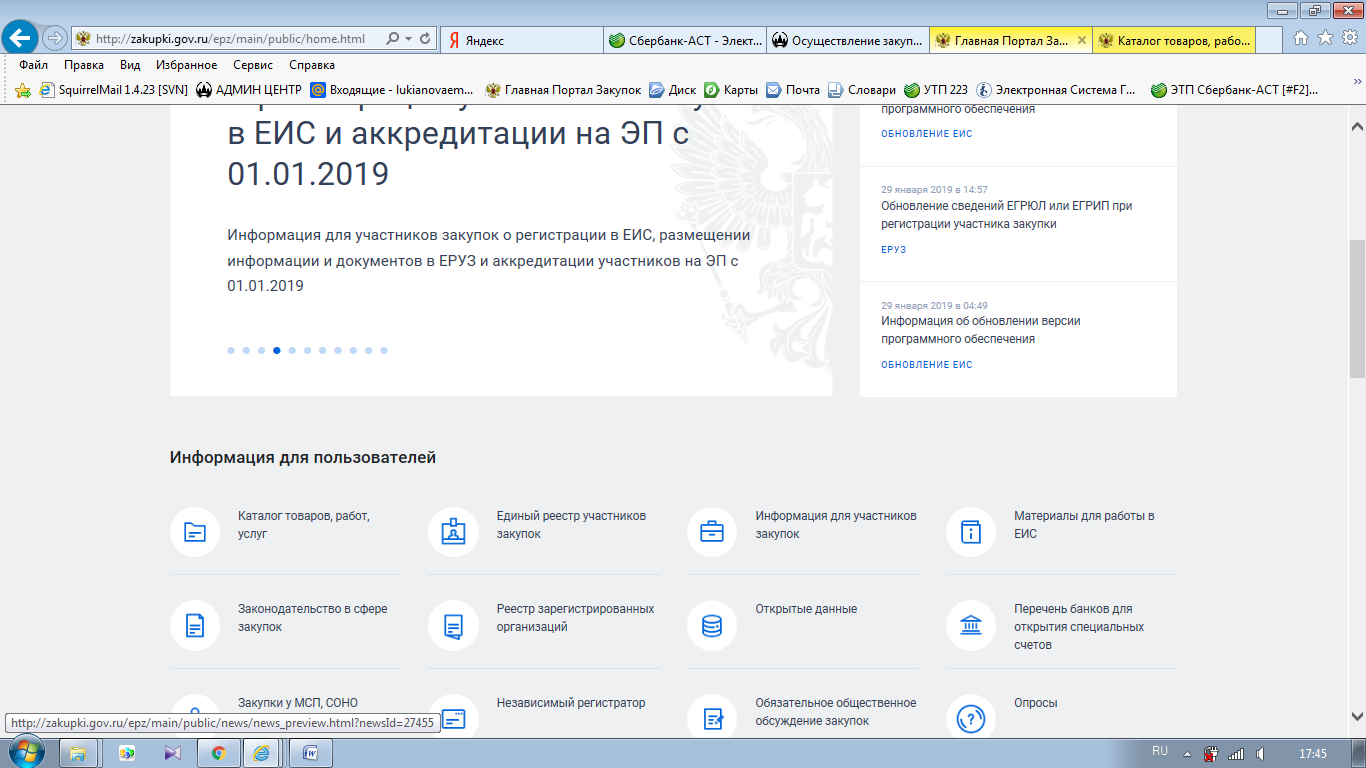 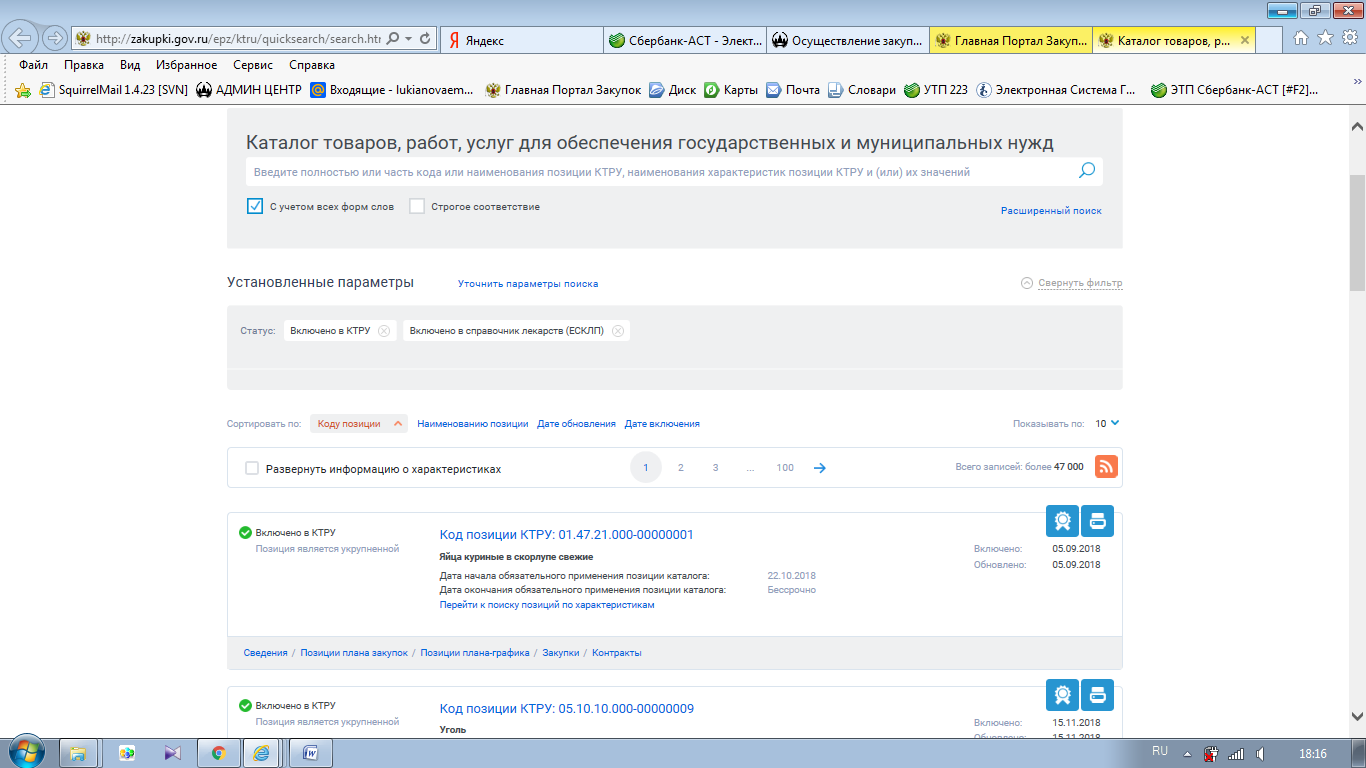 Необходимо использовать сведения из КТРУ в плане закупок, плане-графике, при подготовке извещений, формировании договора. При описании объекта закупки необходимо использовать наименование, технические, функциональные, эксплуатационные характеристики из КТРУ. При составлении ТЗ можно также воспользоваться справочной и дополнительной информацией о закупаемой продукции из КТРУ. При отсутствии в КТРУ товаров, работ, услуг, которые планируются к закупке, описание объекта закупки формируется в соответствии с требованиями ст. 33 44-ФЗ. (п.7  Правил использования каталога).При оформлении закупки на АИС:Перед вводом закупок необходимо удостовериться в наличии или отсутствии позиций товаров, работ, услуг в КТРУ. Такая проверка осуществляется:по наименованию; коду ОКПД 2 в КТРУ.Проверка осуществляется следующими способами:На сайте ЕИС (http://zakupki.gov.ru/epz/ktru/quicksearch/search.html) см. рисунок 1;В разделе "Классификаторы" меню "Справочники" на сайте АИС "Закупки МГУ" (http://concom.msu.ru/new/index.php?r=sprKTRUDictionary/admin);в разделе «ТОВАРЫ, РАБОТЫ, УСЛУГИ (ОКПД2/КТРУ) - Редактирование позиции ТРУ» при создании/редактировании заявки.В разделе "Классификаторы" автоматическая проверка осуществляется:по коду ОКПД2 - нужно указать код ОКПД2 с точностью до подкатегории (формат - XX.XX.XX.XXX) при вводе сведений о позиции о ТРУ и нажать кнопку «Проверить»;по предмету – указать предмет, нажать кнопку «Проверить».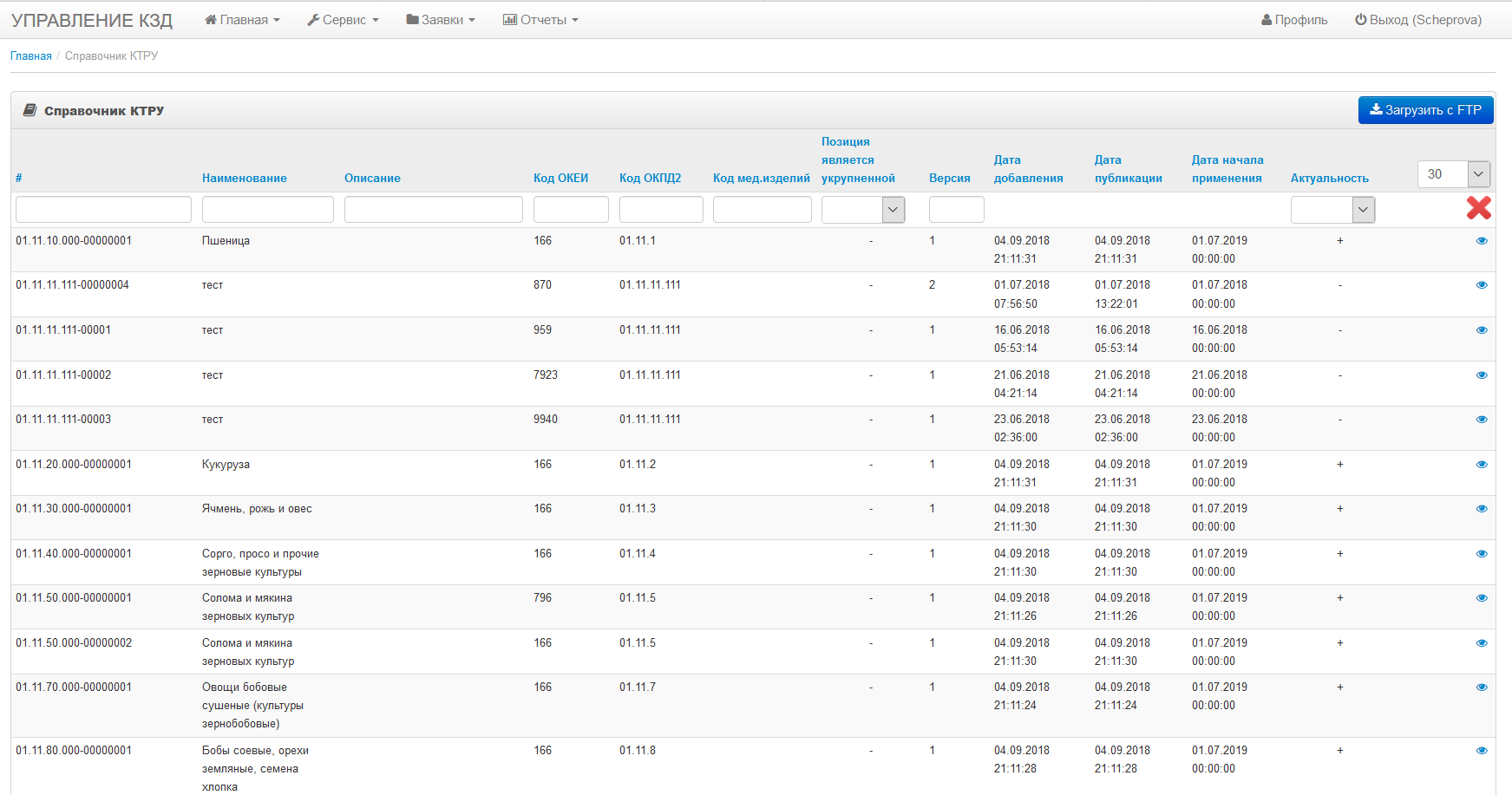 В разделе «ТОВАРЫ, РАБОТЫ, УСЛУГИ (ОКПД2/КТРУ) - Редактирование позиции ТРУ» в случае наличия в КТРУ товаров, работ, услуг с введённым кодом ОКДП2 на экране отобразится информация о количестве позиций найденных в КТРУ, а также появится возможность их просмотра в КТРУ (поле «Посмотреть»).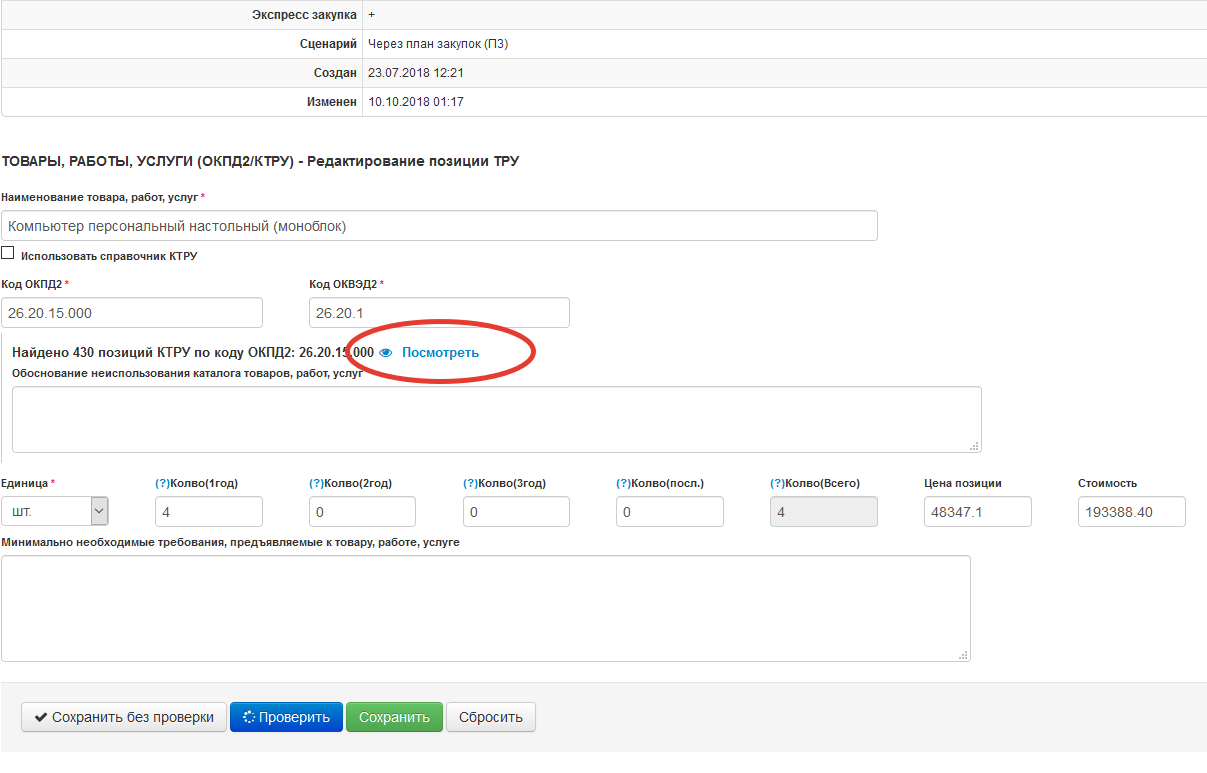 Если сведения из КТРУ не используются, то необходимо указать причину в поле «Обоснование неиспользования каталога товаров, работ, услуг». При этом обоснование должно однозначно показывать, что закупаемый товар отсутствует в КТРУ.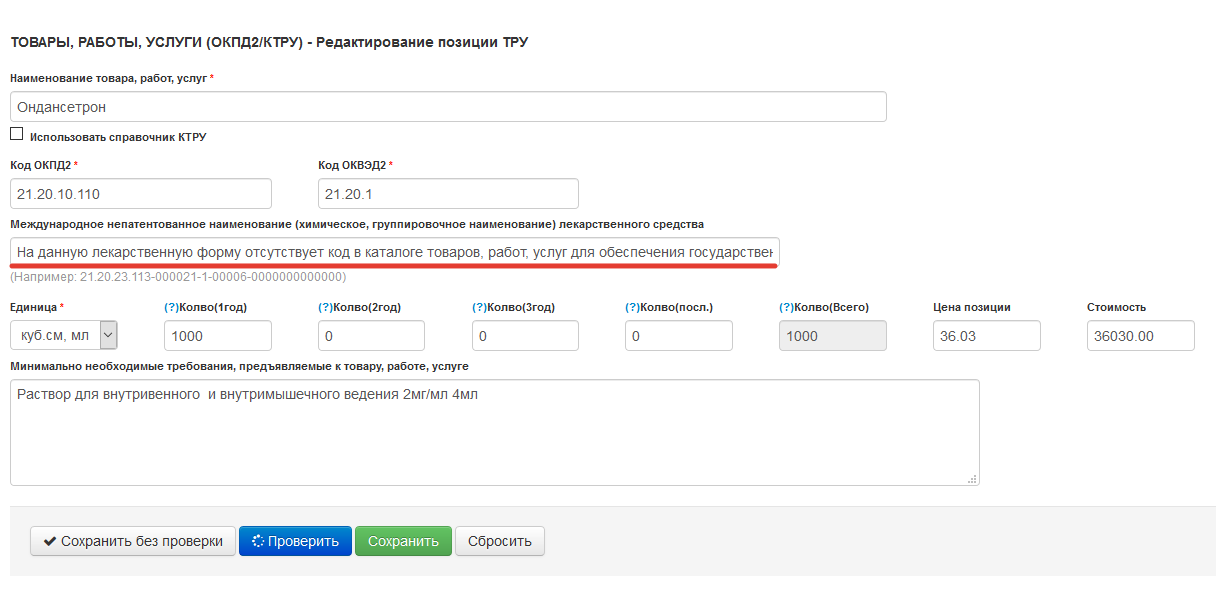 Если в КТРУ отсутствуют закупаемые ТРУ, то ввод сведений о закупке не меняется. Ввод сведений осуществляется либо ручным способом (кнопка "Добавить"), через импорт позиций либо копированием существующих позиций ТРУ.Если в КТРУ присутствуют закупаемые ТРУ, то ввод сведений о закупке осуществляется только ручным способом (кнопка "Добавить").Для выбора позиций из КТРУ активируется поле "Использовать справочник КТРУ". После активации отобразится поле "Код КТРУ". В данное поле заносится уникальный код позиции в КТРУ.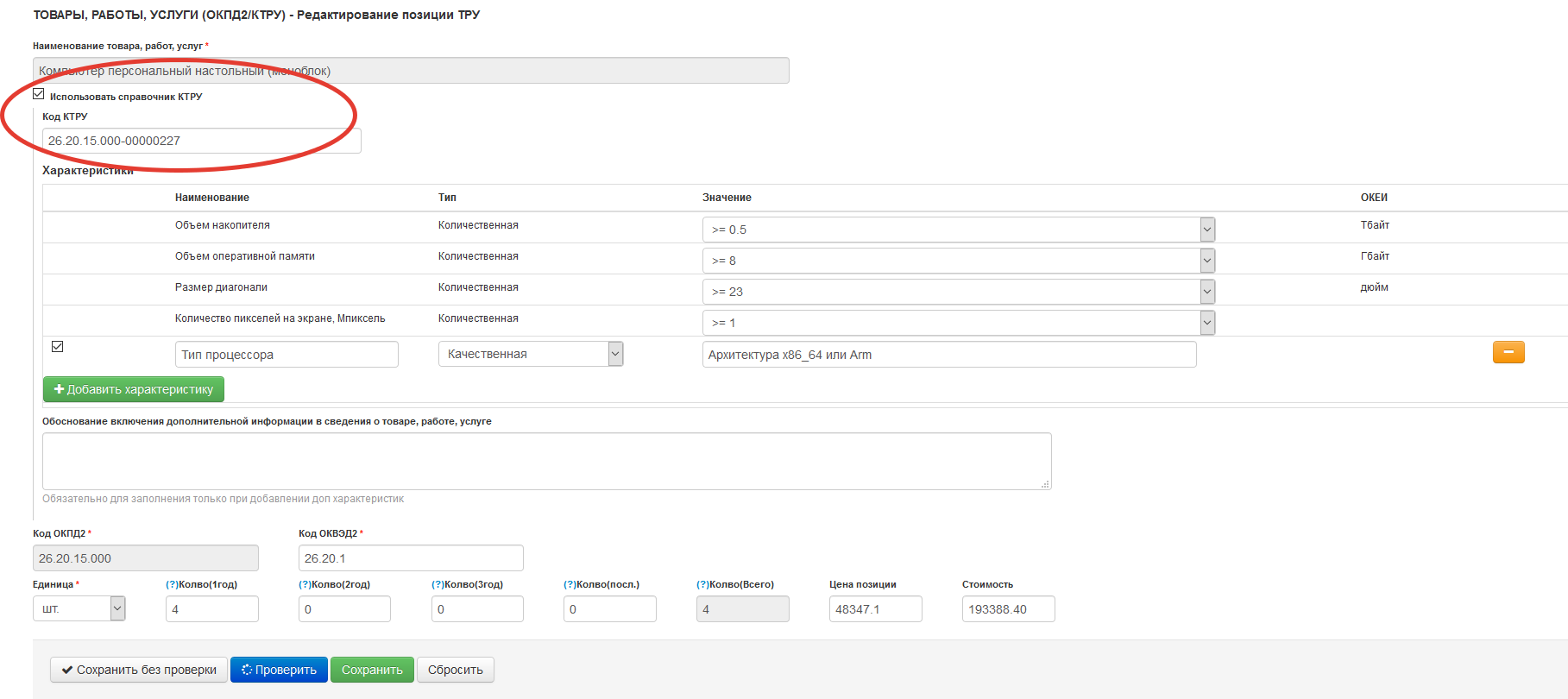 После выбора уникального кода позиции в КТРУ на экране отобразятся характеристики ТРУ, которые установлены для данной позиции в ЕИС.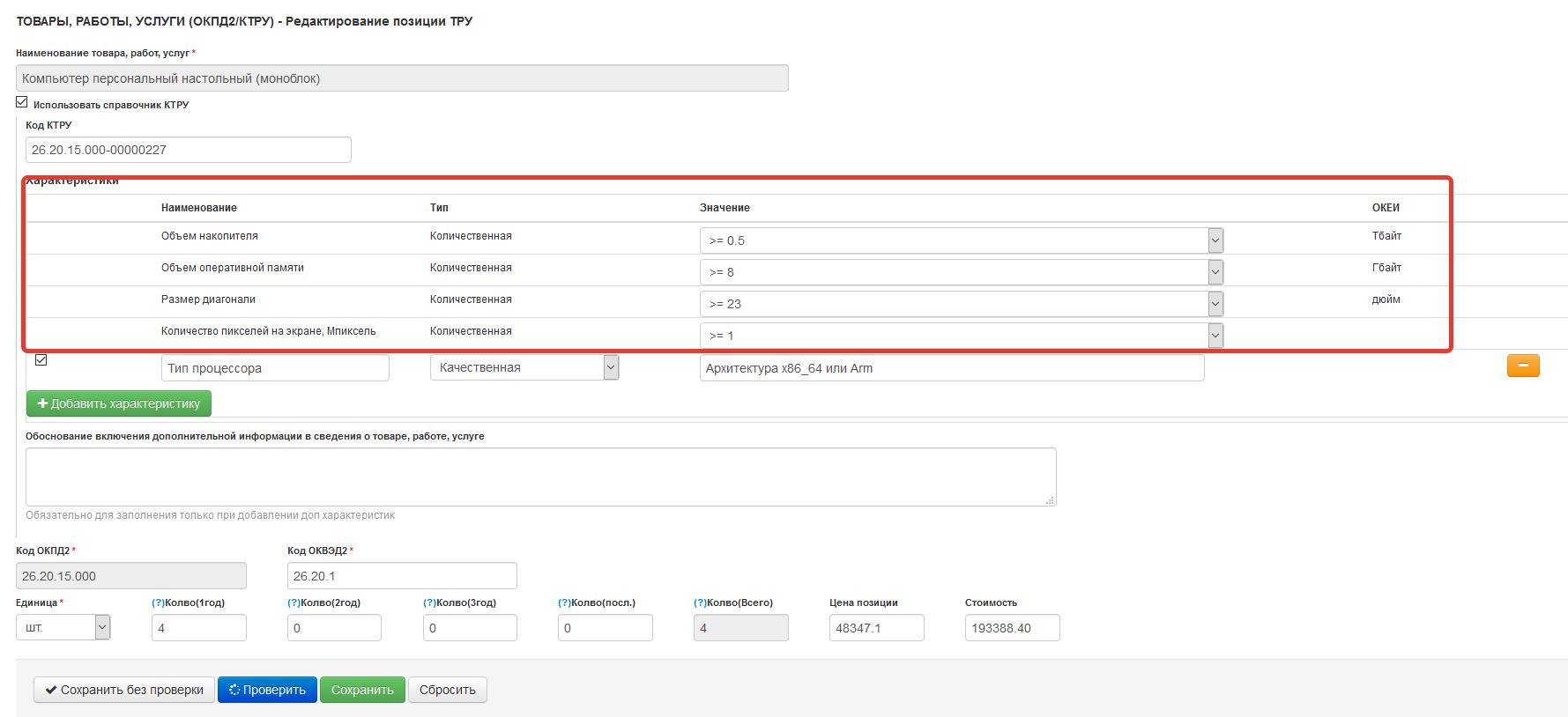 Характеристики, которые установлены для каждой позиции КТРУ, разделяются на следующие виды:«неизменяемая заказчиком»;«изменяемая заказчиком с выбором одного значения»;«изменяемая заказчиком, выбор нескольких значений».Все установленные в ЕИС характеристики не подлежат изменению Заказчиком. Заказчик может либо выбрать из предложенных вариантов либо отказаться от их использования (если такая возможность установлена).Если характеристика является необязательной, то с левой стороны будет размещено поле в форме "флажка", который можно активировать (установить галку) или нет. Если поле не активировано, то данная характеристика не будет использоваться для данной позиции ТРУ.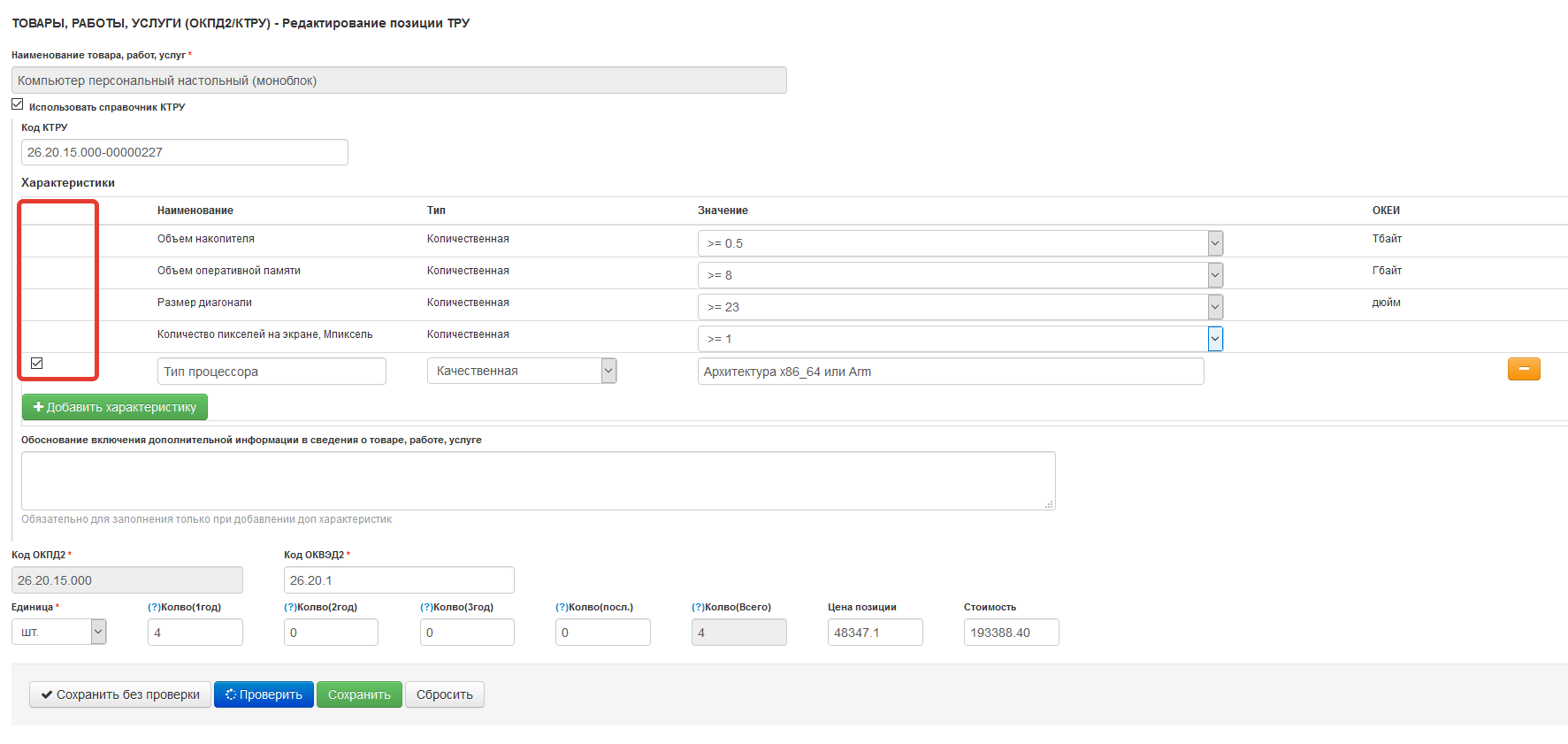 Каждая характеристика имеет свой тип. Возможны 2 варианта: "качественная" и "количественная"."Качественная характеристика" является описательной и может состоять из одного или нескольких значений. Сопоставление осуществляется в соответствии с "видом характеристики"."Количественные характеристики" используются, если характеристики могут быть выражены:одним конкретным значением;исчерпывающим перечнем конкретных значений;диапазоном допустимых значений (минимально либо максимально допустимые значения);неизменяемым значением.Порядок выбора количественных характеристик соответствует указанному выше.После окончания ввода сведений об обязательных характеристиках позиции ТРУ Заказчик вправе добавить дополнительные характеристики, которые не указаны в КТРУ, путем нажатия кнопки "Добавить характеристику".  Внимание!!! При осуществлении закупок радиоэлектронной продукции в соответствии с постановлением Правительства РФ от 10.07.2019 г. № 878 запрещено дополнять сведения о такой продукции дополнительными характеристиками, не указанными в КТРУ (согласно пп. а) п.5 Правил использования КТРУ утвержденных Постановлением Правительства РФ от 08.02.2017 г. № 145). Таким образом, при осуществлении закупок радиоэлектронной продукции (в рамках 44-ФЗ),  включенной в перечень "радиоэлектронной продукции, происходящей из иностранных государств, в отношении которой устанавливаются ограничения для целей осуществления закупок", утвержденный постановлением Правительства Российской Федерации от 10.07.2019 № 878 и наличия закупаемой позиции в КТРУ, запрещено применять к данной позиции дополнительные характеристики. Данное правило не применяется если сведения о закупаемой радиоэлектронной продукции не включены в КТРУ или если продукция включена в КТРУ, но при этом нет описания товара, работы, услуги. Рекомендуемая схема действий при закупках радиоэлектронной продукции (размещена в конце инструкции). 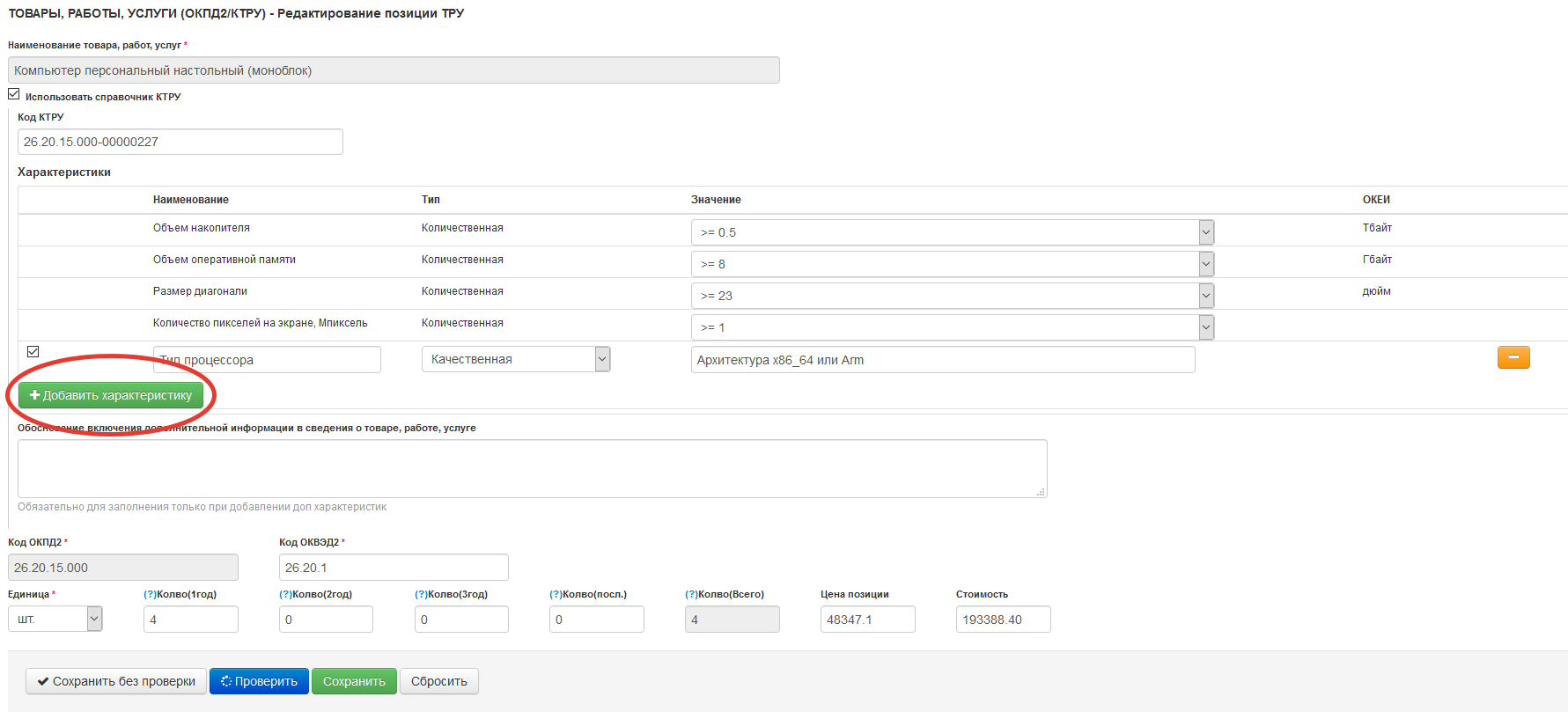 Перечень сведений дополнительной характеристики зависит от выбранного типа. Как и в обязательных доступны два типа: "качественная" и "количественная".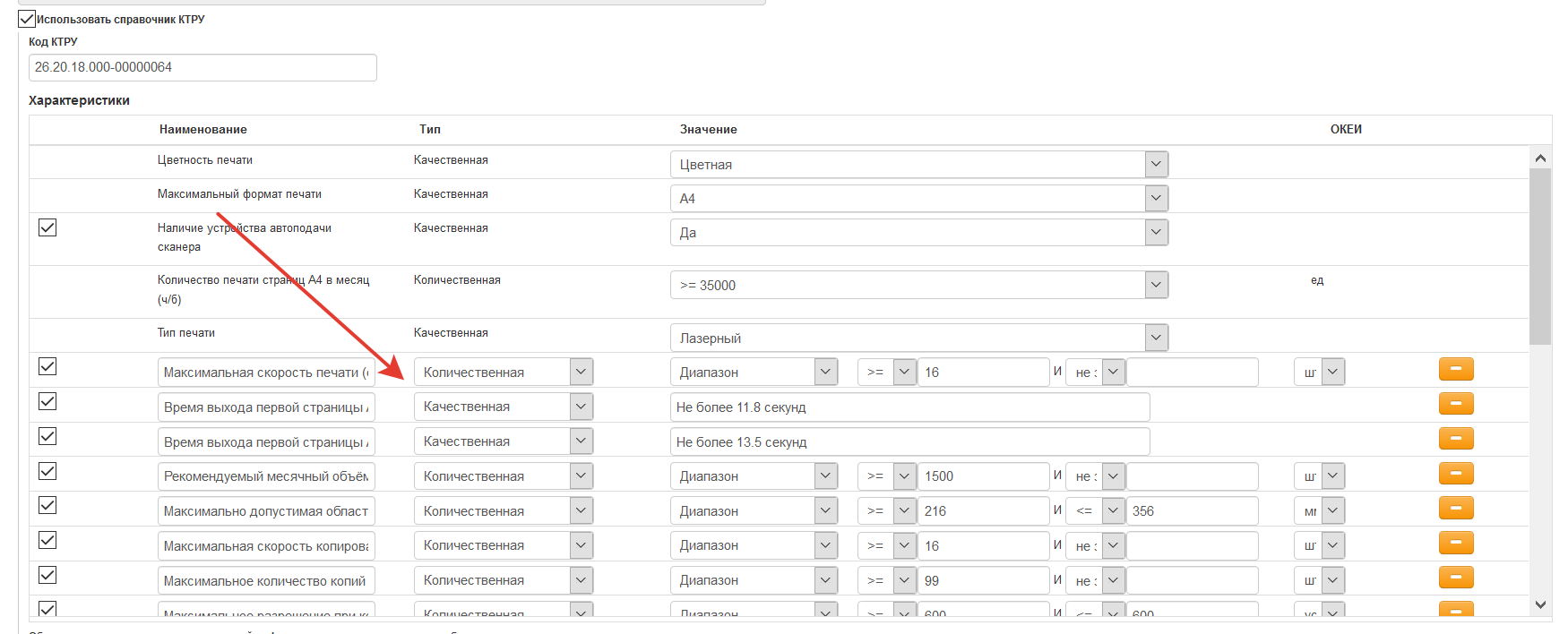 Для качественной характеристики требуется заполнить два поля: "Наименование" и "Значение".Для количественной характеристики в обязательном порядке заполняются ее наименование и единица измерения (справочник ОКЕИ), прочие сведения зависят от выбранного типа в поле "значение". Возможны два варианта: "конкретное значение" или "диапазон".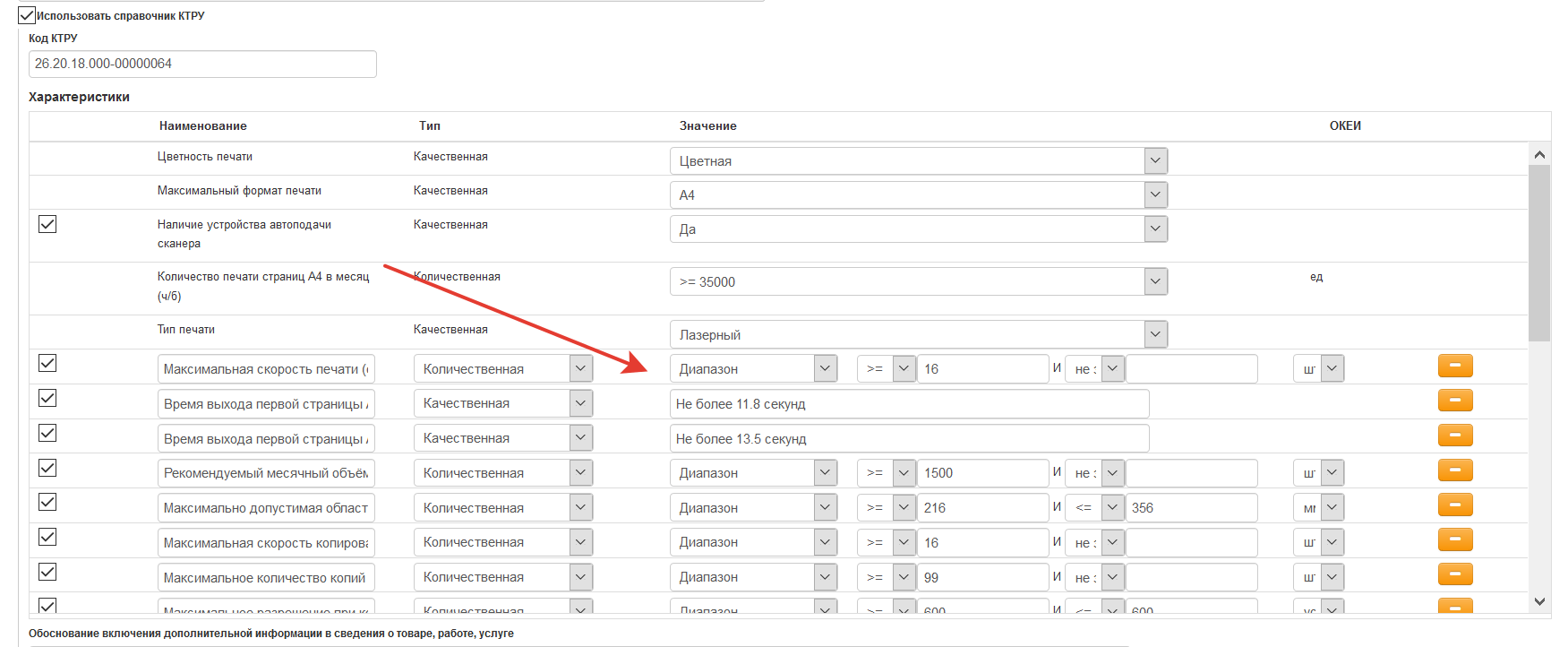 На текущий момент в АИС "Закупки МГУ" используется сокращенный вариант справочника единиц измерения (ОКЕИ). В случае потребности в использования иных единиц измерения (не предусмотренных текущим справочником) необходимо об этом сообщить Администратору закупки. Требуемая единица измерения в случае ее наличия в ОКЕИ будет добавлена в справочник.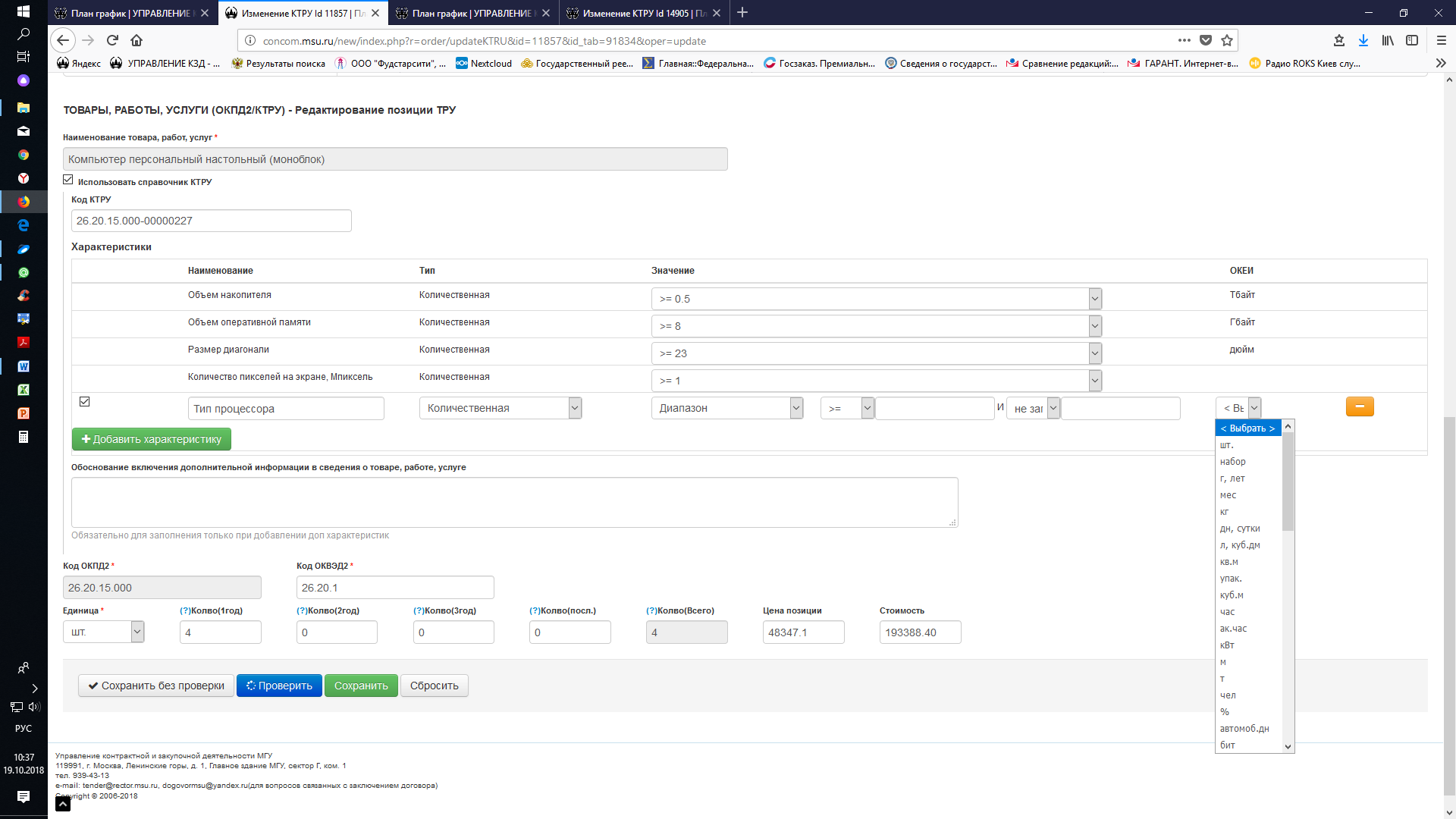 В случае включения дополнительных характеристик, обязательно указывается обоснование необходимости использования такой информации. Обоснование указывается в поле «Обоснование включения дополнительной информации в сведения о товаре, работе, услуге» и должно содержать следующую информацию: наименование характеристики;ее значение;само обоснование (подробное описание для каких государственных целей нужна заказчику эта характеристика и ее такое значение и почему без нее или при другом ее значении заказчик не сможет достигнуть указанной цели).При наличии нескольких дополнительных характеристик они указываются через точку с запятой. 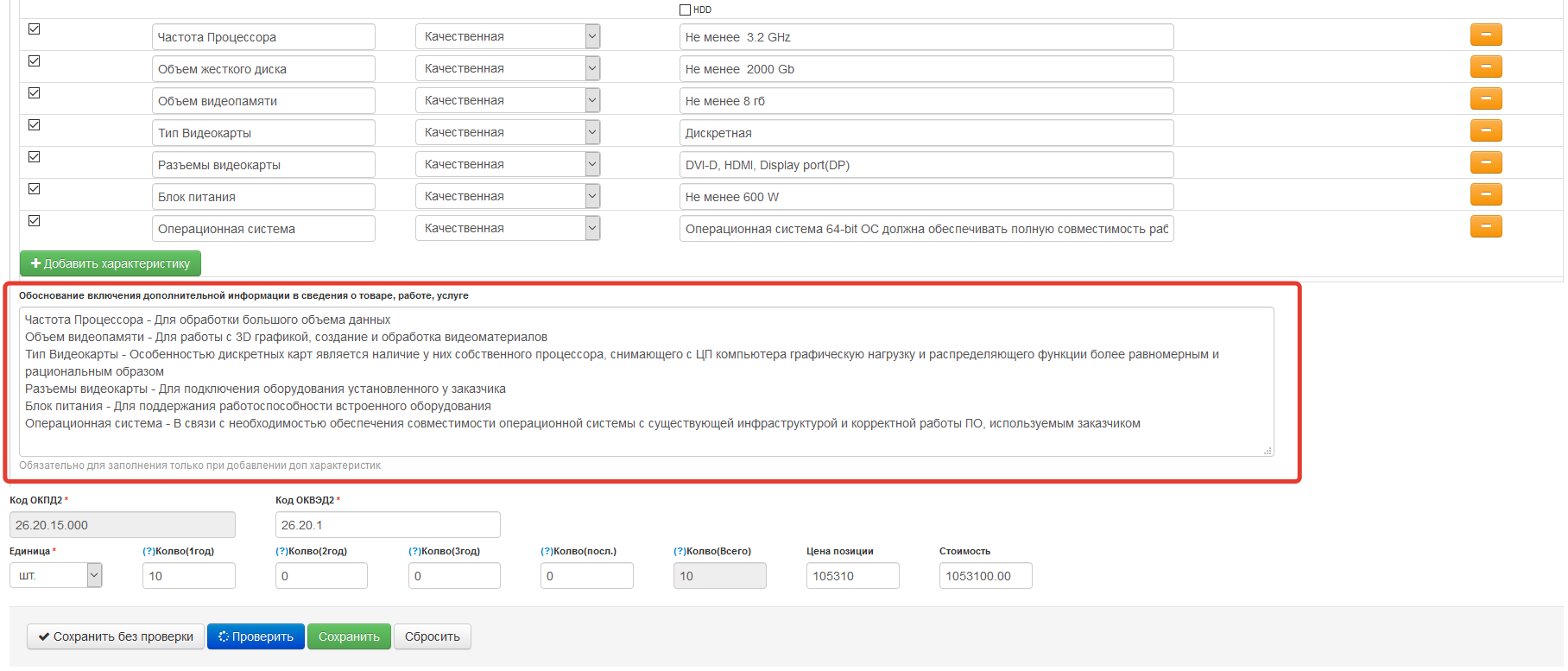 Одновременно в Техническом задании так же должно быть обоснование дополнительных требований: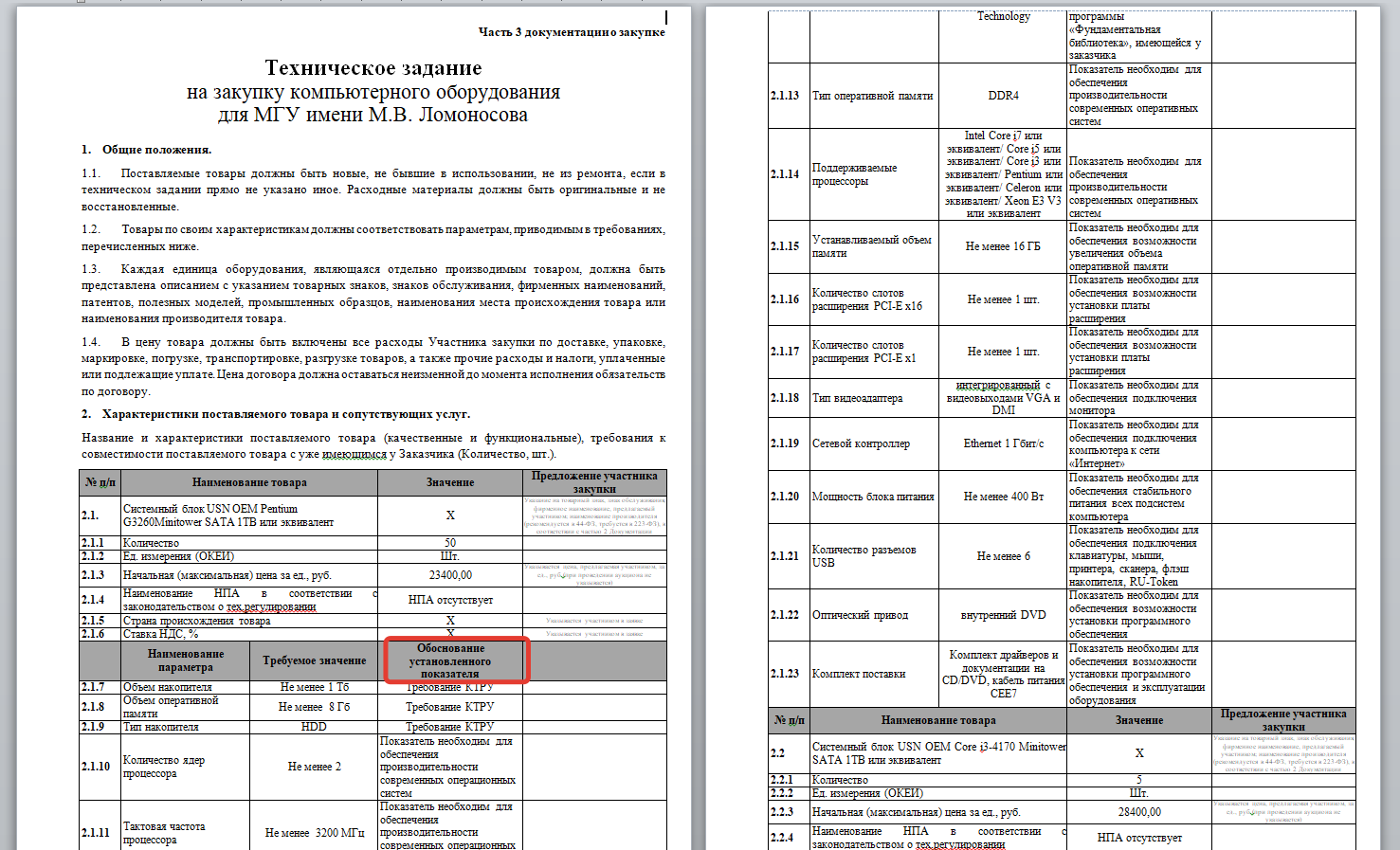 Ведомственный перечень отдельных видов ТРУВ соответствии со ст.19 44-ФЗ в МГУ утвержден Ведомственный перечень отдельных видов ТРУ, включающий требования к их потребительским свойствам и иным характеристикам, закупаемым в соответствии с ФЗ № 44-ФЗ.Данный перечень размещен в разделе Документация/Приказы и распоряжения по МГУ.При осуществлении закупки по 44-ФЗ необходимо обратиться к перечню и выяснить, входят ли в него закупаемые ТРУ. При закупке ТРУ из данного перечня по 44-ФЗ устанавливаемые в ТЗ параметры должны в обязательном порядке соответствовать указанным в ведомственном перечне.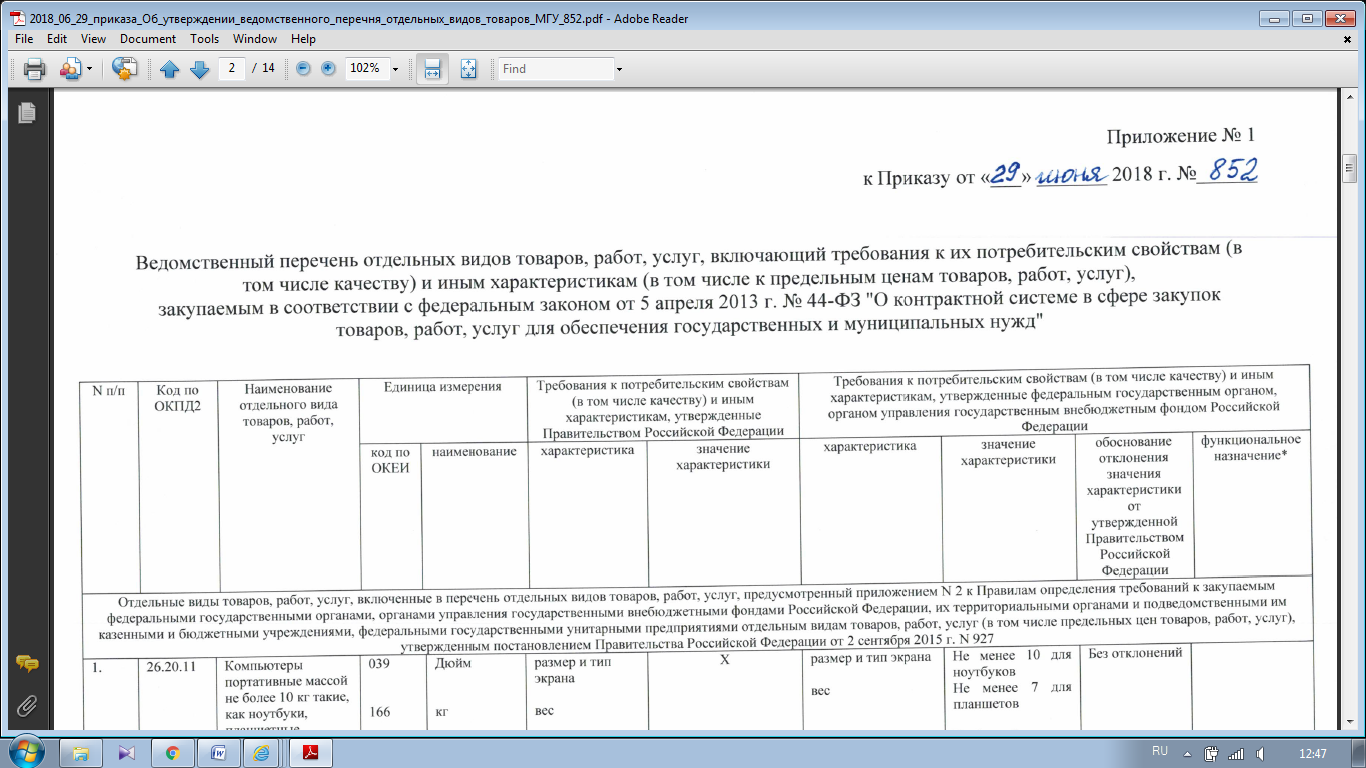 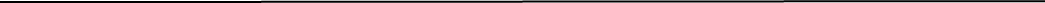 Для закупок по 223-ФЗ:При закупке ТРУ в соответствии с 223-ФЗ описание объекта закупки производится в соответствии с пунктом 8.2.2. Положения о закупках МГУ и требованиями 223-ФЗ.При осуществлении закупок по 223-ФЗ использование КТРУ на данный момент не предусмотрено. При этом устанавливаемые требования к закупаемым ТРУ не должны ограничивать конкуренцию.Общие требования к содержанию Технического заданияВ ТЗ должна содержаться вся информация о предмете закупки. При этом в ТЗ необходимо указать все показатели, связанные с определением соответствия поставляемого ТРУ реальным потребностям Заказчика.Внимание! Потребности Заказчика – это такие требования к ТРУ, которые необходимы Заказчику для выполнения своих прямых функций, возложенных на него государством в соответствии с Уставом. При описании в ТЗ объекта закупки необходимо руководствоваться следующими правилами:должны указываться только требования, являющиеся необходимыми. От желательных требований следует воздержаться;должны указываться:функциональные характеристики объекта закупки;технические и качественные характеристики объекта закупки;эксплуатационные характеристики объекта закупки (при необходимости);должны использоваться стандартные показатели, требования, условные обозначения и терминология, касающаяся технических и качественных характеристик объекта закупки, установленные в соответствии с техническими регламентами, стандартами и иными требованиями, предусмотренными законодательством Российской Федерации о техническом регулировании (п.2 ч.1 ст.33 44-ФЗ и ч.10 ст.4 223-ФЗ);устанавливаемые параметры должны соответствовать требованиям нормирования, устанавливаемым приказом по МГУ для товаров, входящий в обязательный и ведомственный перечни (по 44-ФЗ).Заказчик обязан при описании объекта закупки применять документы, разрабатываемые и применяемые в национальной системе стандартизации (Национальный стандарт (ГОСТ)). Не допускается установление в ТЗ ссылок на ГОСТ или технический регламент без детализации требуемых Заказчику показателей. Не допускается указание в ТЗ требуемых Заказчику показателей без ссылки на ГОСТ, если ГОСТом они предусмотрены, а также показателей, которые этому ГОСТу не соответствуют.Не допускается неполное указание Заказчиком показателей из ГОСТа во избежание введения в заблуждение участников закупки.Таким образом, при описании объекта закупки необходимо:выяснить, есть ли какой-либо действующий НПА, в котором содержатся требования к объекту закупки. Под объектом закупки следует понимать не только товар, но и работы/услуги. Если при выполнении работ/оказании услуг будет поставляться товар, то для него также действует это правило.найти в НПА требования к объекту закупки/описание объекта закупки (http://www.gost.ru).перенести их в ТЗ. При этом показатели характеристик можно указать нужные Заказчику. Они могут отличаться от значений в НПА, но не ухудшать их. В случае их отличия от указанных в ГОСТ, в графе столбца «№ пункта и наименование НПА в соответствии с законодательством о тех. регулировании» нужно обосновать необходимость именно указанного значения показателя.проверить соответствие терминологии и условных обозначений в ТЗ и НПА.Внимание! Если Заказчиком при описании объекта закупки не используются такие стандартные показатели, требования, условные обозначения и терминология, при их наличии в  НПА, в документации о закупке должно содержаться обоснование необходимости использования других показателей, требований, обозначений и терминологии (в соответствующей графе столбца «№ пункта и наименование НПА в соответствии с законодательством о тех. регулировании» нужно указать по какой причине необходим именно этот показатель (подробное описание для каких гос.целей нужна заказчику эта характеристика и ее такое значение и почему без нее или при другом ее значении заказчик не сможет достигнуть указанной цели)).Заведомое превышение данных требований расценивается проверяющими и контролирующими органами как использование служебного положения в корыстных целях и нарушение 135-ФЗ, а также нарушение требований 44-ФЗ и 223-ФЗ и ведет к признанию закупки не соответствующей требованиям законодательства.Для исполнения данного требования в таблицу 2.1. (для товаров) и 2.2. (для работ, услуг) добавлен столбец «№ пункта и наименование НПА в соответствии с законодательством о тех. регулировании». Столбец заполняется следующим образом: графе строки с наименованием характеристики (параметра) указывается пункт, часть, статья, раздел (при наличии), реквизиты НПА, в соответствии с которым Заказчик указывает характеристику (показатель). В случае, если такой НПА отсутствует, в графе указывается «НПА отсутствует» и приводится обоснование необходимости использования данного показателя.При закупке товаров (за исключением широко распространённых простых товаров общего пользования и товаров, закупаемых по товарному знаку), работ и услуг, с использованием таких товаров, в целях проверки соблюдения требований 135-ФЗ дополнительно к ТЗ в составе заявки предоставляется таблица эквивалентов. В ней должны быть указаны минимум 2 товара разных производителей, характеристики которых по каждой позиции полностью удовлетворяют требованиям ТЗ. Внимание! Таблица эквивалентов вместе с техническим заданием  в обязательном порядке должна предварительно согласовываться с администратором закупки перед публикацией запроса ценовых предложений в ЕИС.Форма таблицы эквивалентов и Инструкция по подготовке информации об эквивалентах (их отсутствии) приведены в Приложение 10. Форма таблицы эквивалентов и инструкция к ней Описание объекта закупки может включать в себя спецификации, планы, чертежи, эскизы, фотографии, результаты работы, тестирования, требования, в том числе в отношении проведения испытаний, методов испытаний, упаковки в соответствии с требованиями Гражданского кодекса Российской Федерации, маркировки, этикеток, подтверждения соответствия, процессов и методов производства в соответствии с требованиями технических регламентов, стандартов, технических условий, а также в отношении условных обозначений и терминологии.Внимание! ТЗ следует составлять с учетом требований, предъявляемых законодательством к осуществлению закупки для государственных нужд (см. п. 6 данной Инструкции). В ТЗ нельзя указывать требования к исполнителю, можно устанавливать требования только к ТРУ.Внимание! Все, что не будет указано в ТЗ, Исполнитель имеет право не включать в свое предложение и, как следствие, не выполнять. Даже если ТРУ, предложенные Исполнителем, не устраивают Заказчика, но при этом соответствуют ТЗ Заказчика, законодательство не дает возможности Заказчику отказаться от заключения договора.Общие требования к оформлению технического заданияВ ТЗ должно быть указано «договор».Убедитесь, что весь текст ТЗ не содержит слов:«АНАЛОГ»,«ХУЖЕ», «КОНТРАКТ»,слов начинающихся с «ГОСУД» (имеются в виду устаревшие формулировки «государственный договор», «государственный заказчик» - при этом формулировки «контракт», «Заказчик» допустимы, поэтому поиск рекомендуется проводить именно по словосочетанию «госуд»);«НИЖЕ» (это слово встречается в форме наречия в п. 1.4, но в описании характеристик товара его оставлять нельзя).В правом верхнем углу ТЗ должно быть сохранено наименование той части документации, которой является ТЗ. Например: «Часть 3 извещения о проведении запроса котировок» (для ЗК по 44-ФЗ) или «Часть 3 документации» (для всех остальных процедур по обоим законам).Внимание! Название закупки в ТЗ должно полностью совпадать с названием заявки на закупку, оформленную через АИС «Закупки» (www.concom.msu.ru/new). В случае, если в документе, подтверждающем финансирование, указано наименование закупки, на которую предоставлено финансирование, то оно также должно быть идентично формулировкам ТЗ и заявки.В наименовании ТЗ обязательно должны содержаться:одна из трех формулировок – «закупка товара», «выполнение работ», «оказание услуг»;для товаров в наименовании используется термин «закупка», а не «поставка» - в остальном тексте слово «поставка» может быть упомянуто. Это требование Центральной бухгалтерии МГУ;для какого подразделения проводится закупка. Причем в качестве наименования МГУ указывается его официальное краткое наименование согласно учредительным документам. Например, «для физического факультета МГУ имени М.В. Ломоносова» или «для физического факультета МГУ». В случае осуществления закупки за счет средств Программы развития или централизованных средств, в том числе в развитие центров коллективного пользования (ЦКП), в наименовании закупки НЕ ПИШЕТСЯ название подразделения.ТЗ должно подписываться руководителем подразделения и ответственным лицом за осуществление закупки. При выполнении ремонтно-строительных работ ТЗ должно быть подписано всеми членами комиссии по приёмке выполненных ремонтно-строительных работ, согласно приказам № 1455 от 07 декабря 2017 года и № 1523 от 19.12.2017 года (приказы опубликованы в разделе «Документация» в закрытой части сайта) или рабочей комиссией при выполнении ремонтно-строительных работ на объектах культурного наследия, согласно п.16 Порядка организации планирования, проведения и последующей приёмки работ по сохранению объектов культурного наследия МГУ. Каждое новое наименование ТРУ, а также каждое требование (например, минимальный срок гарантии, доставка, наладка, предоставление на конкурс сметы и др.) должно быть обозначено и пронумеровано отдельным пунктом ТЗ.В ТЗ не должны быть указаны телефоны и контактные лица. В ТЗ обязательно указание НМЦД или НМЦ единиц ТРУ. При этом, обязательно должна быть указана цена единиц ТРУ при осуществлении закупки с поэтапной выборкой и по единичным расценкам.Техническое задание должно быть оформлено в форматах doc, docx или rtf.Внимание! На файлах, содержащих техническое задание, устанавливать защиту от копирования запрещено.В случае указания НМЦ за единицу в разделе 8 ТЗ обязательно указание следующих условий (дословная формулировка): «Цена единицы каждого вида товара/работы/услуги рассчитывается и вносится в Договор исходя из начальной (максимальной) цены единицы товара/работы/услуги, указанной в техническом задании, уменьшенной на процент снижения начальной (максимальной) цены Договора в результате проведения закупки (определяется, как соотношение Цены Договора, предложенной участником, к начальной (максимальной) цене Договора), в соответствии с порядком, установленным в части 2 документации (извещения при проведении запроса котировок).»Внимание! Полные типовые формулировки размещены в соответствующих разделах: Работа (услуга) является целой и неделимой; Закупка с поэтапной выборкой; Закупка товаров/выполнение работ/оказание услуг по единичным расценкам.Для закупок по 223-ФЗ:При закупках товаров по 223-ФЗ обязательно указание НМЦ за единицу товара для целей применения ПП РФ №925.Для подготовки ТЗ по соответствующему виду закупки (товары/работы/услуги) необходимо в обязательном порядке заполнить по всем пунктам соответствующую форму.Формы технических заданий и шаблонов иных документовТЗ на запрос котировок/открытый конкурс/открытый аукцион/запрос предложений/запрос цен на закупку товара (Приложение 1. Форма ТЗ на закупку товаров);ТЗ на запрос котировок/открытый конкурс/открытый аукцион/запрос предложений/запрос цен на выполнение работ (Приложение 2. Форма ТЗ на выполнение работ);ТЗ на запрос котировок/открытый конкурс/открытый аукцион/запрос предложений/запрос цен на оказание услуг (Приложение 3. Форма ТЗ на оказание услуг);ТЗ на выполнение работ по сохранению объекта культурного наследия (Приложение 6. Форма ТЗ по ремонту ОКН);ТЗ на закупку медицинских изделий на условиях Типового контракта (договора) (Приложение 7. Формы ТЗ на закупку мед. изделий);ТЗ на закупку лекарственных препаратов для медицинского применения на условиях Типового контракта (договора) (Приложение 8. Форма ТЗ на закупку лекарственных препаратов);Шаблон обоснования невозможности соблюдения запрета на допуск программного обеспечения, происходящего из иностранных государств, для целей осуществления закупок для обеспечения государственных и муниципальных нужд (Приложение 4. Шаблон обоснования для ПО);Шаблон справки об отнесении выполняемых работ к работам по сохранению объекта культурного наследия (памятника истории и культуры) народов Российской Федерации
(Приложение 5. Форма справки по ОКН).В форме ТЗ желтым цветом выделены места, которые нужно заполнить, серым прописным шрифтом дано описание по заполнению. Остальные пункты формы ТЗ должны оставаться без изменений, так как они описывают общие положения Договора.Внимание! После заполнения ТЗ необходимо убрать выделение цветом и пояснения по заполнению. Пояснения по заполнению полей для участника закупки при этом удалять не следует.Название должно указываться с учетом информации, указанной в разделе 3 настоящей Инструкции.Возможны следующие единицы измерения: В, Вт, баллон, га, кг, км, км/ч, комплект, л, м, м2, м3, набор, пар, т, упак., ч, шт, дней, месяц, мин и другие в соответствии со справочником ОКЕИ. Единицы измерения, не предусмотренные справочником ОКЕИ, указывать нельзя!При подготовке ТЗ по проектным и ремонтно-строительным работам единицу измерения «набор» использовать нельзя. Пояснение по заполнению формы ТЗ на закупку товараНазвание и характеристики поставляемого товара (качественные и функциональные), требования к совместимости поставляемого товара с уже имеющимся у ЗаказчикаКаждый подпункт данного пункта должен быть пронумерован.Описание товаров должно быть представлено в виде таблицы по следующей форме:*только для 44-ФЗ, при проведении закупки по 223-ФЗ пункт «Номер реестровой записи в едином реестре промышленной продукции РФ, ЕЭС и (или) баллы (если предусмотрены)/сертификат о происхождении промышленного товара из ЕЭС» удалить.В разделе 2 указываются требования к функциональным, техническим, качественным и эксплуатационным характеристикам объекта (при необходимости), требования к размерам, к результатам работ и иные показатели, связанные с определением соответствия поставляемого товара, выполняемых работ, оказываемых услуг потребностям Заказчика.ТЗ должно содержать показатели, позволяющие определить соответствие закупаемых ТРУ установленным Заказчиком требованиям. При этом указываются максимальные и (или) минимальные значения таких показателей, а также значения показателей, которые не могут изменяться.Необходимо писать полно и подробно. Следует избегать точных значений и заменять их на условие. При указании точного значения в ТЗ должно содержаться обоснование необходимости его использования и установленного значения (для каких целей оно установлено с точки зрения потребности МГУ для реализации его целей и задач, установленных Уставом).В поле «наименование товара» должно быть указано только наименование. Все требуемые характеристики товара должны быть указаны в колонках «Наименование параметра» и «Требуемое значение». Все, что не указано в данных полях участник может не предлагать и товар может этому не соответствовать. Важно помнить, что участник не должен предоставляет информацию о наименовании предлагаемого товара, он предоставляет только информацию о характеристиках предлагаемого к поставке товара.Значения показателей указываются, используя слова «не более», «не менее» (для температурных показателей - «не выше», «не ниже»), «от ___ до ___», диапазон указывается в следующем формате: «любой диапазон, включающий от ___ до ___», в том случае, если указываются типы, марки, то нужно указать все подходящие через союз «или».При описании параметров товара или материала следует учитывать:1. правила чтения математических символов: символ «≥» следует читать как больше либо равно, символ «≤» следует читать как меньше либо равно, символ «<» следует читать как менее, символ «>» следует читать как более (математические символы «>» и «<» не включают граничные значения). 2.указание в Техническом задании интервалов значений показателей, сопровождающихся предлогами «от» и/или «до» означает, что граничные значения указанных показателей включаются в данный интервал значений (например, характеристика показателя «от 1 до 5 (мм)» включает граничные значения, обозначенные числами «1» и «5»). 3.если в Техническом задании словами «не более» и/или «не менее» обозначаются максимальные и/или минимальные значения требуемых показателей, то такие показатели включают указанные граничные значения (например, показатель «не менее 16 мм» включает указанное граничное значение «16 мм» и любые показатели, превышающие это значение).Например: «Объем памяти не менее 300 Гб» (вместо «Объем памяти 300 Гб»).Например: «Копировальный аппарат должен обеспечивать скорость копирования не менее 15 листов в минуту». Например: «Совместимость с имеющимся на кафедре биоинженерии кластером на основе процессоров Ромашка и его терминальными устройствами». (Далее следует привести подробное описание имеющегося на кафедре кластера).При закупке запасных частей и расходных материалов к машинам и оборудованию, используемым Заказчиком, в соответствии с их технической документацией можно указывать торговые знаки и модели без слов «или эквивалент». В техническом задании необходимо сослаться на условия технической документации и иметь соответствующее подтверждение.При этом рядом с товарным знаком в таблице 2.1. (закупка товаров),  2.2. или 2.3 (выполнение работ) нужно поставить *. После таблицы указать следующую фразу «*поставка эквивалентных товарных знаков не допускается в связи с требованиями имеющейся у Заказчика технической документации на оборудование, к которому поставляются запасные части.». В соответствии с п.7 ч.1 ст.33 44-ФЗ при отсутствии данной формулировки участник вправе предложить совместимый товар, от которого Заказчик не сможет отказаться. При описании товаров, имеющихся у заказчика, для которых производится закупка ТРУ, в ТЗ указывается конкретное наименование, модель и производитель товара, имеющегося у заказчика, без использования слов «или эквивалент». Подробное описание случаев указания слов «или эквивалент» приведено в п. 7 настоящей Инструкции.По умолчанию поставляемый товар должен быть новым. Это установлено в формах ТЗ. Если в закупке допускается поставка б/у товара, то в данном разделе ТЗ соответствующая формулировка должна быть изменена.Следует обратить внимание, что в ТЗ должны быть установлены только требования действительно необходимые Заказчику. Установление избыточных требований не допускается. Например, требования к цвету, размеру, весу, расходу материала в случае проведения работ должны устанавливаться только в случае необходимости. Если эти параметры критичны с потребительской точки зрения (размеры, если закупаемый товар должен вставляться в имеющееся у Заказчика оборудование; цвет, если создается единая цветовая гамма), то в ТЗ должно быть приведено обоснование применения данной характеристики.Необходимые расходные материалы и запасные части, поставляемые вместе с товаром, их характеристикиВ этом разделе должны быть перечислены товары, которые Заказчику необходимо получить вместе с основным предметом закупки. Если расходные материалы и запасные части не нужны, указать: «не требуется».Например: «Вместе с принтером должны быть поставлены 2 запасных картриджа».При этом необходимо обратить внимание на то, что при покупке, например, нового принтера, в случае необходимости в расходных материалах, в данном разделе ТЗ не указывается товарный знак картриджа, а пишется, что необходимы картриджи к поставляемым принтерам.Если допускается поставка картриджей только оригинального производства, то это должно быть указано в ТЗ. При этом необходимо дать определение «оригинальности», т.к. в общем случае любой товар определенного производителя является оригинальным.	Список документации, передаваемой вместе с товаром:В этом разделе необходимо перечислить:А) Сертификаты. При поставке товара должны быть предоставлены следующие сертификационные документы на каждую позицию: - наименование всех сертификатов (если поставляемый товар, подлежит обязательной сертификации, например, «Регистрационное удостоверение Минздрава РФ».). Если соответствие сертификатам не нужно, указать: «не требуется». (п.4.1. ТЗ)Б) Перечень иной документации: - документы, которые поставщик обязан одновременно с передачей товара передать заказчику относящиеся к ней документы (например, технический паспорт, инструкцию по эксплуатации, технические описания, гарантийный талон, паспорт качества, сервисные книжки, таможенные декларации и т.п.). Если к товару не нужно прилагать документацию, указать: «не требуется». (п.4.2. ТЗ). В) Перечень документов, подтверждающих предоставление гарантийных обязательств: Гарантийный талон Производителя или иной документ, подтверждающий предоставление гарантию производителя (в случае установления требования к сроку в п. 6.1. ТЗ). указать наличие/ не требуетсяГарантийный талон Поставщика или иной документ, подтверждающий предоставление гарантию производителя (в случае установления требования к сроку в п. 6.1. ТЗ). указать наличие/ не требуетсяДокумент, подтверждающий предоставление обеспечения гарантийных обязательств, согласно разделу 10 Договора. (в случае установления такого требования в п. 6.3. ТЗ). Внимание! Правовое регулирование отношений в сфере стандартизации осуществляется:•	Федеральным Законом от 29.06.2015 № 162-ФЗ «О стандартизации в Российской Федерации»,•	Федеральным Законом от 27 декабря 2002 года № 184-ФЗ «О техническом регулировании» (далее — Закон «О техническом регулировании»),•	нормативными актами правительства и ведомств, отвечающих за эту сферуПродукция, подлежащая обязательной сертификации в России, описана в номенклатуре продукции, см. перечень, утвержденный Постановлением Правительства Российской Федерации от 01.12.2009 № 982. В системе сертификации России обязательной сертификации подлежат обычно товары и услуги, которые влияют на безопасность людей. В таких случаях оформляется обязательный сертификат соответствия или декларация соответствия, которые выдаются на бланке установленного образца.Закон предусматривает, что заказчик при описании в документации о закупке объекта закупки обязан принимать во внимание правило использования показателей, требований, условных обозначений и терминологии, касающихся технических характеристик, функциональных характеристик (потребительских свойств) товара, работы, услуги и качественных характеристик объекта закупки, которые предусмотрены техническими регламентами. При этом, если заказчиком не используются показатели, требования, условные обозначения и терминология, в документации о закупке должно содержаться обоснование необходимости использования других показателей, требований, условных обозначений и терминологии. Описание объекта закупки может включать в себя, в том числе, требования подтверждения соответствия, процессов и методов производства в соответствии с требованиями технических регламентов, документов, разрабатываемых и применяемых в национальной системе стандартизации, технических условий, а также в отношении условных обозначений и терминологии.Подтверждение соответствия на территории Российской Федерации может носить добровольный или обязательный характер. Добровольное подтверждение соответствия осуществляется в форме добровольной сертификации. Обязательное подтверждение соответствия осуществляется в форме: 1) декларирования соответствия; 2) обязательной сертификацииЭто означает, что заказчик вправе требовать от участников представить сертификаты, декларации, если по законодательству товар подлежит обязательной сертификации, декларированию (см. письмо Минэкономразвития России от 22.06.2016 № Д28и-1710). В таком случае участник обязан будет предоставить заказчику соответствующий сертификат соответствия или декларацию соответствия.Требование заказчика соответствия объекта закупки документам добровольной сертификации (ГОСТ Р) должно быть обязательно обосновано в описании закупки, иначе это может быть воспринято, как ограничение конкуренции. Если такое требование есть, участник обязан будет предоставить соответствующий сертификат. Внимание! Документы на оплату, акты сдачи-приемки в перечень включать нельзя, так как данная информация указана в проекте договора.Внимание! В разделе указывается обязательное требование таможенной декларации (ее заверенной копии) в случае поставки товаров, пересекающих границы РФ.Для недорогих закупок возможна замена таможенной декларации на гарантийное письмо поставщика.Для закупок с НМЦД менее 10 млн.рублей (по желанию):«В случае поставки товаров, происходящих из иностранных государств, вне зависимости от того, является ли Поставщик импортером товара в Российскую Федерацию, Поставщик обязан предоставить вместе с товаром документы, подтверждающие законность нахождения указанных в договоре товаров на территории Российской Федерации, как то, но не ограничиваясь, оформленной в установленном законодательством Российской Федерации Таможенной декларацией на указанные товары, с обязательным указанием ТН ВЭД (Товарной номенклатуры внешнеэкономической деятельности) и любых иных документов, предусмотренных Таможенным кодексом Таможенного союза, на основании которых представляется возможным установить законность нахождения указанных товаров на территории Российской Федерации, или Гарантийное письмо о легальности нахождения товаров, являющихся предметом поставки согласно условиям настоящего Технического задания, по образцу, расположенному по ссылке (http://concom.msu.ru/new/index.php?r=file/download&id=313393). Указанные документы необходимо предоставить в виде копий, заверенных уполномоченным органом или оригиналом подписи единоличного исполнительного органа Поставщика, иного лица, осуществляющего указанные функции на основании уставных документов Поставщика, с приложением печати Поставщика».Для закупок более 10 млн.руб., а также для закупок с обоснованием уникальности обязательно, для остальных закупок по желанию:«В случае поставки товаров, происходящих из иностранных государств, вне зависимости, от того является ли Поставщик импортером товара в Российскую Федерацию, Поставщик обязан предоставить вместе с товаром документы, подтверждающие законность нахождения указанных в договоре товаров на территории Российской Федерации, как то, но не ограничиваясь, оформленной в установленном законодательством Российской Федерации Таможенной декларацией на указанные товары, с обязательным указанием ТН ВЭД (Товарной номенклатуры внешнеэкономической деятельности) и любых иных документов, предусмотренных Таможенным кодексом Таможенного союза, на основании которых представляется возможным установить законность нахождения указанных товаров на территории Российской Федерации. Указанные документы необходимо предоставить в виде копий, заверенных уполномоченным органом или оригиналом подписи единоличного исполнительного органа Поставщика, иного лица, осуществляющего указанные функции на основании уставных документов Поставщика, с приложением печати Поставщика».Внимание! Следует понимать, что данную документацию нельзя требовать в составе заявки на участие в закупке. Она должна быть предоставлена победителем при поставке товара.Внимание! Содержание данной позиции ТЗ должно быть обязательно согласовано с материально-ответственным лицом подразделения и бухгалтером.Требования к упаковке товараВ данном пункте необходимо указать требования к упаковке товара, если требуется упаковка (размер, материал и т.п.). Если упаковка товара не важна, указать: «не требуется».Раздел может включать в себя требования упаковки в соответствии с требованиями Гражданского кодекса Российской Федерации, маркировки, этикеток в соответствии с требованиями технических регламентов, стандартов, технических условий. Нельзя устанавливать требования к упаковке, ограничивающие конкуренцию. Допустимо устанавливать только те требования, которые обоснованно необходимы Заказчику.Например: «Каждый набор должен быть упакован в отдельную картонную коробку размерами не более чем 20 на 20 на 30 сантиметров. Коробка должна помещаться в полиэтиленовый пакет».Например: «Каждая пачка должна быть обернута в обложку из влагопрочного/водонепроницаемого материала. Вся партия должна быть упакована по 5 пачек в коробку из гофрокартона с указанием на ней технических характеристик бумаги, ее названия, фирмы-производителя».Требования к гарантийному срокуВ данном разделе должен быть указан требуемый срок гарантии, гарантийных обязательств (если требуется). Если гарантия на товар не нужна, указывается: «не требуется».Требования к гарантийному сроку устанавливаются в следующих случаях:при закупке НОВЫХ машин и оборудования – необходимо установить как срок гарантии производителя (п. 6.1), так и срок гарантии поставщика (п. 6.2). При этом срок гарантии поставщика не может быть меньше срока гарантии производителя;при закупке машин и оборудования – необходимо установить срок гарантии поставщика (п. 6.2);при закупке товаров, не являющихся машинами и оборудованием, устанавливается только срок гарантии поставщика (п. 6.2). В п. 6.1 при этом указывается «не требуется».В соответствии с договором Заказчик вправе устанавливать обеспечение исполнения гарантийных обязательств. В п. 6.3 необходимо указать, требуется ли предоставление Поставщиком обеспечения исполнения гарантийных обязательств (требуется/не требуется). Если установлено «требуется», то Поставщик при поставке товара обязан дать такое обеспечение в виде залога денежных средств или банковской гарантии на весь срок гарантии. Данная мера направлена на обеспечение того, что в течение срока гарантии обязательства Поставщика по ней будут выполнены. В противном случае МГУ взыщет указанную сумму. Размер такого обеспечения согласно договору - 5% от цены Договора. В случае если в конкурсе, запросе предложений по 223-ФЗ был предусмотрен критерий «Срок гарантии», то установление данного требования обязательно, в остальных случаях на усмотрение Заказчика. В связи с этим, требование такого обеспечения целесообразно устанавливать при поставках дорогого оборудования, высокорискованных поставках. При закупках простых, распространенных, надежных товаров, а также расходных материалов его установление нецелесообразно.Например (по 223-ФЗ): Требования к гарантийному сроку:При поставке товара требуется предоставить гарантию производителя на срок:  3 года с момента подписания Акта сдачи-приемки  поставленного товараПри поставке товара требуется предоставить гарантию поставщика на срок:  3 года с момента подписания Акта сдачи-приемки поставленного товараПри поставке товара требуется предоставить обеспечение исполнения гарантийных обязательств: не требуется.Например (по 44-ФЗ): Требования к гарантийному сроку:При поставке товара требуется предоставить гарантию производителя на срок:  3 года с момента подписания Акта сдачи-приемки  поставленного товараПри поставке товара требуется предоставить гарантию поставщика на срок:  3 года с момента подписания Акта сдачи-приемки поставленного товараПри поставке товара требуется предоставить обеспечение исполнения гарантийных обязательств:  требуется.(в соответствии с Законом 44-ФЗ, если установлено требование к гарантийным обязательствам, то обязательно установление обеспечения исполнения гарантийных обязательств (ОИГ))Объем предоставления гарантии качества (перечень гарантийных случаев, включение которых в объем предоставляемого участником гарантийного обслуживания обязательно)В данном пункте указывается объем гарантии качества: на какого рода поломки распространяется гарантия и условия ее предоставления.Внимание! Если установлены «Требования к гарантийному сроку», то и объем предоставления гарантии качества и требования к гарантийному обслуживанию  должны быть обязательно установлены. Верно и обратное.Если гарантия на товар не нужна, указать: «не требуется».Требования к гарантийному обслуживанию товараВ данном пункте указываются требования Заказчика по гарантийному обслуживанию товара и порядок его проведения с указанием максимальных сроков с момента уведомления о гарантийном случае, в рамках которых гарантийное обслуживание должно быть проведено; указывается, должна ли предоставляться эквивалентная замена на время неработоспособности товара, срок замены (ремонта) товара, наличие технической поддержки по телефону в течение гарантийного срока и др.Например: «6.  Объем предоставления гарантии качестваГарантийные обязательства включают в себя: выезд специалиста на место установки оборудования, диагностику, транспортировку неисправного оборудования в сервисный центр Поставщика и обратно Заказчику, а также замену вышедших из строя по вине производителя элементов. Обязательно наличие сервис центра для проведения гарантийного и послегарантийного обслуживания на территории РФ. Необходима возможность бесплатной консультации на русском языке с техническими специалистами Поставщика или компании-производителя по телефону или через Интернет.7.  Требования к гарантийному обслуживанию товараЕсли в течение гарантийного периода поставляемое оборудование (далее также – оборудование) окажется некачественным, некомплектным или не соответствующим условиям настоящего Договора, то Заказчик в течение 5 (пяти) рабочих дней извещает об этом Поставщика, предоставляя ему по факсу либо электронной почте описание дефекта и событий, предшествующих этому. Гарантия, в случае выхода оборудования из строя, предусматривает выезд сотрудников сервисной службы Поставщика или Производителя на место его установки в течение 10 (десяти) рабочих дней с момента информирования об этом Поставщика Заказчиком. Согласованный Сторонами срок ремонта оборудования в любом случае не может превышать 30 (Тридцать) дней с даты извещения Поставщика Заказчиком о несоответствии оборудования условиям Договора по качеству. В случае необходимости доставки оборудования в течение гарантийного срока в сервисный центр для гарантийного ремонта или его замены на исправный, доставку организует и обеспечивает Поставщик, и он же оплачивает все транспортные расходы. Срок замены согласовывается Сторонами дополнительно. В таких случаях гарантийный период для этой конкретной единицы оборудования, которая оказалась дефектной, некомплектной или не соответствующей спецификации Договора, продлевается на период простоя.»Требования к расходам на эксплуатацию товара в гарантийный срокВ данном пункте указывается максимальная сумма, которую Заказчик будет нести при эксплуатации закупаемых товаров за единицу времени, и сама единица времени (период).Если требования к расходам на эксплуатацию и обслуживание товара в гарантийный срок Заказчику не важны, указать: «не предъявляются».Например: не более 10 000 руб. в месяц на электричество и 2 000 рублей в месяц на наладку.Требования обязательности осуществления монтажа и наладки товараВ данном пункте указываются требования к монтажу и наладке товара: сроки и др. При этом следует высчитать и установить реальные временные затраты на их выполнение, а также учесть их при подсчете сроков поставки товара и исполнения договора, который указывается в заявке. Просрочка или невыполнение данного пункта приведут к штрафным санкциям в адрес поставщика или невозможности приемки результатов договора.Если монтаж и наладка не нужны, указать: «не требуется».Например: «Установка и настройка необходимого для работы комплекта высокопроизводительных кластерных узлов оборудования кафедры биоинженерии системного, сетевого, кластерного. Подборка необходимых установок для корректной работы комплекса с сетевыми ресурсами Заказчика и ресурсами Интернета. Поэтапная настройка, наладка и оптимизация всего комплекта программ Заказчика и корректная интеграция всех системных, сетевых и специализированных ресурсов Заказчика. Наладка и запуск всего комплекса оборудования и комплекта программного обеспечения Заказчика. Срок выполнения всех указанных работ, услуг должен составлять не более 30 дней после доставки комплекта, но не позднее срока исполнения Договора.»Обучение лиц Заказчика, осуществляющих использование и обслуживание поставленного товараВ данном пункте указываются требования к обучению персонала Заказчика: предмет обучения, сроки, количество обучаемых сотрудников, наличие методических материалов, объем обучения, программу обучения и др. При установлении данного требования необходимо указать, что обучение проводится силами и за счет Поставщика.Если обучение персонала не нужно, указать: «не требуется».Например: «В программу обучения должны войти: обучение работе с оборудованием, а также по его функционалу в полном объеме и настройке. Обучение 3-ех сотрудников Заказчика производится на территории Заказчика, не позднее срока исполнения Договора. Обучение проводится силами и за счет Поставщика».Сроки проведения данного обучения также входят в срок исполнения договора, указываемый в заявке на проведение закупки в АИС «Закупки».Поставка товара по данной закупке является целой и неделимойДанное выражение необходимо оставить без изменений в случае, если поставка товаров по данной закупке является целой и неделимой и не может быть разбита на этапы. В этом случае по факту исполнения договора составляется один раз акт сдачи-приемки и происходит оплата.Если поставка товара по данной закупке разбивается на этапы и по окончании каждого этапа составляется акт сдачи-приемки и происходит оплата части поставленных товаров, то в данном пункте фраза «поставка товаров по данной закупке является целой и неделимой» должна быть исключена, а наименование раздела изменено на «Этапы/периодичность поставки товаров/оказания услуг/выполнения работ». В таком разделе  должны быть перечислены этапы поставки товаров/оказания услуг/выполнения работ или указан график поставки товара/оказания услуг/выполнения работ.Например (конкурс на поставку мебели): «Товар поставляется партиями по заявкам Заказчика (заявки подаются раз в месяц). Оплата осуществляется поэтапно, пропорционально объему поставленного товара, согласно цене за единицу товара, указанной в Договоре, после подписания Заказчиком акта сдачи-приемки каждой партии товара».Внимание! В том случае, если закупка разбивается на этапы и если предметом договора является выполнение работ по строительству, реконструкции, капитальному ремонту объектов кап. строительства, по сохранению объектов культурного наследия народов РФ либо если цена договора превышает 1 (Один) миллиард рублей, то документы по каждому этапу нужно будет регистрировать в ЕИС. В остальных случаях в договоре могут быть установлены этапы исполнения или этап может быть заменен на временной промежуток (количество календарных дней, месяц (определенное количество месяцев), квартал).Например: «Оплата производится ежемесячно, пропорционально объему поставленных товаров за месяц, согласно указанной в договоре цене за единицу, после подписания Заказчиком акта сдачи-приемки соответствующих товаров за календарный месяц».Для облегчения контроля за исполнением договора рекомендуется в ТЗ устанавливать график исполнения договора, в котором следует прописывать этапы/периоды исполнения договора с указанием входящего в них объема поставки, оказанных услуг или выполнения работ. При оплате поэтапно необходимо также указать начальную стоимость каждого этапа в % соотношении от НМЦД или в денежном выражении. Данная информация может быть указана как в этой таблице, так и в заявке в порядке оплаты. В обоих случаях следует помнить, что общая сумма этапов должна быть в точности равна НМЦД. В случае использования таблицы в ТЗ, после нее  должно быть указано следующее:Цена единицы каждого вида товара/работы/услуги рассчитывается и вносится в Договор исходя из начальной (максимальной) цены единицы товара/работы/услуги, указанной в техническом задании, уменьшенной на процент снижения начальной (максимальной) цены Договора в результате проведения закупки (определяется, как соотношение Цены Договора, предложенной участником, к начальной (максимальной) цене Договора), в соответствии с порядком, установленным в части 2 документации (извещения при проведении запроса котировок).Например: Цена единицы каждого вида товара/работы/услуги рассчитывается и вносится в Договор исходя из начальной (максимальной) цены единицы товара/работы/услуги, указанной в техническом задании, уменьшенной на процент снижения начальной (максимальной) цены Договора в результате проведения закупки (определяется, как соотношение Цены Договора, предложенной участником, к начальной (максимальной) цене Договора), в соответствии с порядком, установленным в части 2 документации (извещения при проведении запроса котировок).Требования о соответствии закупаемого товара образцу, макету товара или изображаемого товара (в случае необходимости нужно добавить данное требование в ТЗ отдельным пунктом)ТЗ может включать в себя эскизы, фотографии, результаты работы в соответствии с имеющимся образцом.В том случае, если для достижения целей закупки, Заказчику необходимо соответствие поставленного товара эскизам, фотографиям, изображению товара, то необходимо осуществить:проверку соответствия данного требования требованиям Гражданского кодекса Российской Федерации, технических регламентов, стандартов, технических условий, а также используемых в описании формулировок в отношении условных обозначений и терминологии;включение в ТЗ изображения поставляемого товара, позволяющее его идентифицировать; включение в ТЗ требования о соответствии поставляемого товара изображению товара/макету товара;если Заказчиком будет предоставлен макет либо изображение товара, которое не может быть включено в состав ТЗ, то в ТЗ должна содержаться информация о месте, датах начала и окончания, порядке и графике осмотра участниками закупки образца или макета товара.Внимание! Не допускается включать в ТЗ требование к участнику закупки предоставить образец товара до заключения договора. Его можно только попросить. Но при этом следует понимать, что если участник закупки не предоставит его в составе заявки, то это не будет нарушением ТЗ, и за это признать заявку несоответствующей требованиям документации о закупке нельзя. Если необходимо, чтобы образец был предоставлен на утверждение до изготовления всей партии, то в ТЗ в разделе «Прочие условия» следует включить требование о предоставлении опытного образца на утверждение в течение определенного времени после заключения договора. Срок должен быть указан достаточный для изготовления опытного образца, при этом он не должен ограничивать конкуренцию участников.Прочие условияВ случае осуществления закупки, подлежащей оплате за счет средств сразу нескольких статей КОСГУ, КВР ТЗ необходимо дополнить таблицей с указанием пунктов ТЗ, КОСГУ, КВР и  процентов от стоимости договора.Например:Пояснение по заполнению формы ТЗ на выполнение работ и оказание услугХарактеристики выполняемых работ (оказываемых услуг), а также используемых и поставляемых товаров и материалов.В описании работ (услуг) нужно подробно описать требования к выполняемым работам (оказываемым услугам), объем работ (услуг), технологии.Каждый подпункт данного пункта должен быть пронумерован.Описание работ должно быть представлено в виде таблицы по следующей форме:Для ремонтно-строительных работ:1.если работы будут выполняться в соответствии с проектом и сметой, которые будут включены в документацию, в таблице 2.1. перечень работ из сметы не указывается. В пункт т. 2.1. включается фраза «Выполнение работ производится в соответствии с проектом «Приложение №___» и сметным расчетом «Приложение №___»».2.если работы будут выполняться в соответствии только со сметой, в т.2.1. включается фраза «Выполнение работ производится в соответствии со сметным расчетом «Приложение №___»». В случае использования в смете применительных расценок к видам работ такие виды работ могут быть включены в п.2.1. При этом в раздел 4 должны быть добавлены результаты выполненных работ, необходимые Заказчику.Пример, «При монтаже каркаса фасадной системы должно быть предусмотрено:  4.1.1. Элементы каркаса, узлы крепления, крепежные элементы должны быть выполнены из коррозионностойких материалов или защищены от коррозии.4.1.2 Узлы и соединения каркаса фасадной системы должны обеспечивать компенсацию температурных деформаций.4.1.3 Для минимизации проявления прогибов стекол в стеклопакете, появляющихся в результате колебаний температуры и атмосферного давления, необходимо использовать стеклопакеты с толщиной наружных стекол больше, чем внутренних.»При заполнении раздела 4 можно использовать ориентировочные формулировки для обозначения результатов работ, необходимых подразделению. Файл с вышеуказанными формулировками размещен в разделе с настоящей Инструкцией.Описание услуг должно быть представлено в виде таблицы по следующей форме:В ТЗ на выполнение работ и оказание услуг описание товаров и материалов должно быть представлено в виде двух таблиц.В первой таблице (раздел 2.2.) должны быть указаны основные товары/материалы. Для них Заказчик устанавливает только требуемые пороговые значения и при исполнении договора следит за их соответствием. При этом товарные знаки и страна происхождения на данные материалы в договоре фиксируются только в случае, если Исполнитель их указал в своей заявке (для него это необязательно). В случае если они зафиксированы в договоре, Заказчик при приёмке обязан проконтролировать использование при выполнении работ именно их. При необходимости их замены на другие это возможно только на материалы с улучшенными характеристиками после заключения соответствующего дополнительного соглашения.Во второй таблице (раздел 2.3.) должно быть указано технически сложное либо дорогостоящее оборудование, характеристики которого принципиальны для надлежащего исполнения договора и получения результата работ. Для данных материалов Заказчик требует у Исполнителя при исполнении договора все документы и фиксирует их соответствие товарному знаку и стране происхождения, а также конкретных характеристик в акте сдачи-приёмки и экспертизе. На данные товары/материалы участник должен дать всю информацию в заявке. При её отсутствии, заявка участника отклоняется.При описании в ТЗ требований к используемым и поставляемым товарам и материалам значения показателей указываются с использованием слов «не более», «не менее» (для температурных показателей - «не выше», «не ниже»), «от ___ до ___». Диапазон нужно указывать в следующем формате: «любой диапазон, включающий от ___ до ___». В том случае, если указываются типы, марки, степени защиты, горючести и т.п., то нужно указать все подходящие через союз «или».При описании параметров товара или материала следует учитывать:1. правила чтения математических символов: символ «≥» следует читать как больше либо равно, символ «≤» следует читать как меньше либо равно, символ «<» следует читать как менее, символ «>» следует читать как более (математические символы «>» и «<» не включают граничные значения). 2.указание в Техническом задании интервалов значений показателей, сопровождающихся предлогами «от» и/или «до» означает, что граничные значения указанных показателей включаются в данный интервал значений (например, характеристика показателя «от 1 до 5 (мм)» включает граничные значения, обозначенные числами «1» и «5»). 3.если в Техническом задании словами «не более» и/или «не менее» обозначаются максимальные и/или минимальные значения требуемых показателей, то такие показатели включают указанные граничные значения (например, показатель «не менее 16 мм» включает указанное граничное значение «16 мм» и любые показатели, превышающие это значение).Например: «Степень защиты IP31 или IP37 или IP40 (вместо «не выше IP40»).Оформляется таблица 2.2. для ТЗ на выполнение работ и оказание услуг по следующей форме:При этом само наименование товара (материала) необходимо указывать отдельной строкой – отдельным подпунктом. Другую информацию о товаре в строку, содержащую наименование товара (материала), включать не нужно.Например:2.2. Характеристики поставляемого товараОписание товаров в п. 2.3. для ТЗ на выполнение работ и оказание услуг должно быть представлено в виде таблицы по следующей форме:*только для 44-ФЗ, при проведении закупки по 223-ФЗ пункт «Номер реестровой записи в едином реестре промышленной продукции РФ, ЕЭС и (или) баллы (если предусмотрены)/сертификат о происхождении промышленного товара из ЕЭС» удалить.Каждый подпункт данного пункта должен быть пронумерован. Нумерация должна быть сквозной: 2.2.1, 2.2.2 и т.д. Важно:При указании НПА параметры должны строго соответствовать ГОСТу или техническому регламенту. Недопустимо при указании ГОСТа или технического регламента в значении параметра указывать «НПА отсутствует».В описании товаров и материалов нужно указать все товары (материалы), которые должны быть применены, и их характеристики. Если для выполнения работ (оказания услуг) товары (материалы) не требуются, вместо таблиц 2.2. и 2.3. нужно написать: «Не требуется». Внимание! Для ремонтно-строительных работ описание материалов обязательно. При этом, в случае содержания сметы в ТЗ, в разделах 2.2 и 2.3 ТЗ материалы должны полностью соответствовать материалам (по характеристикам), указанным в смете. Сметные расчёты необходимо прикладывать к заявке в АИС «Закупки» в виде отдельных файлов в формате excel.В закупках, на материалы, указанные в таблице 2.3. ТЗ, предоставляется таблица эквивалентов, а их стоимость, обосновывается в обосновании НМЦД.Стоимость оборудования, устанавливаемого в процессе ремонта или монтажа (например, сплит-системы, кондиционеры, мониторы, телевизоры, видеорегистраторы, системы видеонаблюдения и т.п.), в смете, если не применены сметные расценки ФССЦ, требует отдельного обоснования. При этом, дополнительно к обоснованию начальной (максимальной) цены договора проектно-сметным методом добавляется обоснование цены этих товаров методом сопоставимых рыночных цен по форме для закупки товаров, указанной в инструкции по обоснованию НМЦД.По требованию Управления, ответственный за закупки подразделения, ответственный за закупку (подготовку ТЗ), обязан предоставить описание объекта закупки: спецификации, планы, чертежи, эскизы, фотографии, видео файлы, результаты работы, тестирования, требования, в том числе в отношении проведения испытаний, методов испытаний, упаковки в соответствии с требованиями Гражданского кодекса Российской Федерации, маркировки, этикеток, подтверждения соответствия, процессов и методов производства в соответствии с требованиями технических регламентов, стандартов, технических условий, а также в отношении условных обозначений и терминологии.При выполнении работ по монтажу или ремонту систем АПС, СОУЭ, видеонаблюдения и т.п, капитальному ремонту и/или реставрации и/или приспособлению зданий и сооружений, включение проектной документации в ТЗ ОБЯЗАТЕЛЬНО. При проведении работ по капитальному ремонту и/или реставрации и/или приспособлению зданий и сооружений к ТЗ также прикладывается положительное заключение экспертизы достоверности сметной стоимости.При выполнении проектных работ необходимо: 1.в таблицу 2.1.включать следующую фразу: «Принять для проектирования условие, что если в проекте будут указаны товарные знаки, то к каждому товарному знаку необходимо добавить фразу: «или эквивалент»; кроме того, если в проекте будут указаны иностранные товарные знаки, то для каждого такого знака указать либо эквивалентный российский товарный знак, либо (если это соответствует действительности) фразу: «информация об эквивалентном российском товарном знаке отсутствует». Так же должна быть дана информация об обязательных параметрах эквивалентности и представлена соответствующая таблица эквивалентных (взаимозаменяемых) товаров и оборудования».Список документации, которая должна быть передана заказчику после выполнения работ по Договору, требования к данной документацииВ этом разделе необходимо перечислить:А) Сертификация. При поставке товара должны быть предоставлены следующие сертификационные документы на каждую позицию: перечислить наименование всех сертификатов (если поставляемый товар, подлежит обязательной сертификации, например, «Регистрационное удостоверение Минздрава РФ».). Если соответствие сертификатам не нужно, указать: «не требуется». (п.3.1. ТЗ)Б) Перечень документации, которая должна быть передана Заказчику после выполнения работ/оказания услуг, требования к данной документации: перечислить необходимую документацию (руководства по эксплуатации, технические описания, проектная документация, гарантийные талоны и др.). Если после выполнения работ/оказания услуг не нужно передавать Заказчику документацию, указать: «не требуется». (п.3.2 ТЗ)В) Документ, подтверждающий предоставление обеспечения гарантийных обязательств, согласно разделу 10 Договора: (в случае установления такого требования в п. 5.2. ТЗ).Внимание! Содержание данной позиции ТЗ должно быть обязательно согласовано с материально-ответственным лицом подразделения и бухгалтером!Внимание! Документы на оплату, акты сдачи-приемки в перечень включать нельзя, так как данная информация указана в проекте договора.Для проектных работ наименование раздела - Список документации, которая должна быть передана заказчику после выполнения работ согласно графику выполнения работ (п. 8 технического задания). Требования к данной документации.Например: «Список документации, которая должна быть передана Заказчику после выполнения работ по договору, требования к данной документации- Комплект документации создаваемой системы должен соответствовать требованиям следующих руководящих технических материалов:ГОСТ 34.201-89 ВИДЫ, КОМПЛЕКТНОСТЬ И ОБОЗНАЧЕНИЕ ДОКУМЕНТОВ ПРИ СОЗДАНИИ АВТОМАТИЗИРОВАННЫХ СИСТЕМГОСТ 34.601-90 АВТОМАТИЗИРОВАННЫЕ СИСТЕМЫ. СТАДИИ СОЗДАНИЯ.ГОСТ 34.602-89 ТЕХНИЧЕСКОЕ ЗАДАНИЕ НА СОЗДАНИЕ АВТОМАТИЗИРОВАННОЙ СИСТЕМЫСостав Технорабочей документации на подсистему внутренних магистралей и горизонтальной подсистемы СКС, которая должна быть передана Заказчику:состав проекта;ведомость чертежей основного комплекта;ведомость ссылочных и прилагаемых документов;схема структурная СКС;схема монтажа волоконно-оптических кабелей;схема соединений. План трассы прокладки ВОЛС, UTP;схема соединений. План трассы прокладки кабельных линий и размещения рабочих мест;схема расположения. План расположения кабельных каналов;схема расположения. План расположения шкафа(ов) и(или) стойки(ек) в кроссовой(ых) здания;схема размещения технологического оборудования в шкафу(ах) и стойке(ах) кроссовой(ых) здания;кабельный журнал ВОЛС;кабельный журнал UTP;пояснительная записка;спецификация оборудования и материалов;Чертежи оформляются согласно ГОСТ 21.101-97.»- Иные документы, предусмотренные Договором;- Для ОКН: Журнал авторского надзора.»Требования, которым должны соответствовать выполняемые работы (оказываемые услуги)В данном разделе указываются требования к выполняемым работам (оказываемым услугам). Если соответствие специальным требованиям к работам/услугам не нужно, указать: «не требуется».Необходимо указать все требования к выполняемым работам (оказываемым услугам), если таковые установлены требованиями законодательства (с указанием на соответствующие НПА).Например: «Все работы должны быть выполнены в соответствии с требованиями, предъявляемыми:СНиП 3.04.01-87 «Изоляционные и отделочные покрытия»; СНиП 3.01-01-85 «Организация строительного производства»; СНиП12-02-2001 «Безопасность труда в строительстве», часть 1, Общие требования; СНиП 12-04-2002 «Безопасность труда в строительстве», часть II, Строительное производство; СНиП 3.05.06-85 «Электротехнические устройства»».Для выполнения работ на объектах культурного наследия (ОКН) в данный пункт необходимо добавить требование выполнения работ в соответствии с:Федеральным законом от 25 июня 2002 г. № 73-ФЗ «Об объектах культурного наследия (памятниках истории и культуры) народов Российской Федерации»;приказом Министерства культуры РФ от 25 июня 2015 г. № 1840
«Об утверждении состава и Порядка утверждения отчетной документации о выполнении работ по сохранению объекта культурного наследия, включенного в единый государственный реестр объектов культурного наследия (памятников истории и культуры) народов Российской Федерации, или выявленного объекта культурного наследия, Порядка приемки работ по сохранению объекта культурного наследия и подготовки акта приемки выполненных работ по сохранению объекта культурного наследия, включенного в единый государственный реестр объектов культурного наследия (памятников истории и культуры) народов Российской Федерации, или выявленного объекта культурного наследия и его формы»;приказом Министерства культуры РФ от 21 октября 2015 г. № 2625
«Об утверждении порядка выдачи разрешения на проведение работ по сохранению объекта культурного наследия, включенного в единый государственный реестр объектов культурного наследия (памятников истории и культуры) народов Российской Федерации, или выявленного объекта культурного наследия».Дополнительно для проектных работ по ОКН необходимо добавить: Приказ Министерства культуры РФ от 5 июня 2015 г. N 1749 "Об утверждении порядка подготовки и согласования проектной документации на проведение работ по сохранению объекта культурного наследия, включённого в единый государственный реестр объектов культурного наследия (памятников истории и культуры) народов Российской Федерации, или выявленного объекта культурного наследия".Требования к гарантийному срокуВ данном разделе должен быть указан требуемый срок гарантии, гарантийных обязательств (если требуется). Если гарантия на работы/услуги не нужна, указывается: «не требуется».В соответствии с договором Заказчик вправе устанавливать обеспечение исполнения гарантийных обязательств. В п. 5.2 необходимо указать требуется ли предоставление Исполнителем обеспечения исполнения гарантийных обязательств (требуется/не требуется). Если установлено «требуется», то Исполнитель при поставке товара обязан дать такое обеспечение в виде залога денежных средств или банковской гарантии на весь срок гарантии. Данная мера направлена на обеспечение того, что в течение срока гарантии обязательства Исполнителя по ней будут выполнены. В противном случае МГУ взыщет указанную сумму. Размер такого обеспечения согласно договору - 5% от цены договора. В случае, если в конкурсе, запросе предложений по 223-ФЗ был предусмотрен критерий «Срок гарантии», то установление данного требования обязательно, в остальных случаях на усмотрение Заказчика. В связи с этим, требование такого обеспечения целесообразно устанавливать при выполнении работ, качество которых будет проявляться только со временем. При закупках услуг, а также периодических работ его установление нецелесообразно.В Техническом задании на оказание услуг/выполнение работ требование к гарантийному сроку размещены в разделе 5, обеспечение исполнения гарантийных обязательств - в п.5.2.Например:Требования к гарантийному сроку:5.1.	Срок гарантии на все выполненные работы,  использованные  материалы и поставленное оборудование – 3 года с момента подписания Заказчиком акта сдачи-приемки выполненных работ;5.2.	После выполнения работ требуется предоставить обеспечение исполнения гарантийных обязательств: требуется.Для ремонтно-строительных работ гарантийный срок должен составлять не менее 3-х лет. Для внешних работ (ремонт фасадов зданий, ремонт кровли, ремонт трубопроводов и т.п.) не менее 5-10 лет.Например: «Гарантийный срок на результат выполненных работ составляет 3 года со дня подписания Заказчиком акта сдачи-приёмки выполненных работ».Для проектных работ гарантийный срок и обеспечение исполнения гарантийных обязательств должны быть указаны следующие:«5.1. Гарантийный срок на результат выполненных проектных работ действует до момента завершения работ по капитальному ремонту.5.2 По окончании выполнения проектных работ требуется предоставить обеспечение исполнения гарантийных обязательств на срок до (указывается конкретная дата, до которой предполагается завершить работы по проекту). В случае, если к указанному сроку работы по капитальному ремонту, проводимые на основании разрабатываемой проектной документации, не будут завершены, Подрядчик обязан предоставить продление обеспечения исполнения гарантийных обязательств до срока окончания выполнения работ по капитальному ремонту."»ВНИМАНИЕ! Во всех договорах по 44-ФЗ в случае установления требования гарантийных обязательств требование предоставления обеспечения исполнения гарантийных обязательств ОБЯЗАТЕЛЬНО.Объем и порядок предоставления гарантии качества (виды работ (услуг), на которые предоставляется гарантия качества, что в нее должно входить и порядок ее предоставления)В данном пункте необходимо указать виды работ (услуг), на которые предоставляется гарантия качества, и сроки устранения ошибок (неполадок), допущенных при выполнении работ (оказании услуг), срок замены (ремонта) товара (если в ходе выполнения работ поставляются товары), наличие технической поддержки по телефону и др. в течение гарантийного срока.Внимание! Если установлены требования к гарантийному сроку, то и «Объем и порядок предоставления гарантии качества (виды работ (услуг), на которые предоставляется гарантия качества, что в нее должно входить и порядок ее предоставления)» должен быть обязательно установлен. Верно и обратное. Если установлены требования в разделе «Объем и порядок предоставления гарантии качества (виды работ (услуг), на которые предоставляется гарантия качества, что в нее должно входить и порядок ее предоставления)», то должен быть обязательно установлен и срок такой гарантии.Если гарантия не важна, указать: «не требуется».Например: «Исполнитель должен предоставить гарантию качества оказываемых услуг в следующем объеме: в случае обнаружения ошибки в опубликованных рекламно-информационных материалах, произошедшей по вине Исполнителя в течение срока действия Договора, Исполнитель за свой счет устраняет допущенную ошибку путем публикации того же рекламно-информационного материала в номере, следующем за номером с ошибкой;в случае обнаружения подобной ошибки вне срока действия Договора Исполнитель за свой счет публикует в том же издании в ближайшем после обнаружения ошибки номере соответствующие извинения и тот же рекламно-информационный материал без ошибки;если допущенная ошибка привела к ущербу деловой репутации Заказчика, то по требованию Заказчика Исполнитель должен будет за свой счет предпринять дополнительные меры по восстановлению деловой репутации Заказчика».Для ремонтно-строительных работ: Например: «В случае если в течение гарантийного срока использованный материал или результат работ п.2.1, п.2.2 и п.2.3 полностью или частично теряет свои потребительские свойства, Подрядчик обязан за свой счет выполнить работы по устранению соответствующих недостатков, в том числе в случае необходимости поставить материалы. Начало гарантийного ремонта осуществляется Подрядчиком за свой счет в течение 2-х рабочих дней после подачи соответствующей заявки Заказчиком (электронная почта, телефонограмма, факсограмма) в течение всего гарантийного срока. Наличие технической поддержки Подрядчика Заказчику по телефону и другим средствам связи в течение всего гарантийного срока».Для проектных работ необходимо указать следующую фразу:«В течение всего срока исполнения Договора и срока гарантии Подрядчик гарантирует заказчику выполнение всех обязательств в соответствии с законодательством Российской Федерации, строительными нормами и правилами, условиями Договора, требованиями технического задания, устранение несоответствий, а также ошибок в результате выполненных по договору Подрядчиком работ, выявленных в том числе при проведении работ по капитальному ремонту объекта. В случае необходимости внесения изменений в результат работ Подрядчика, требующих проведение повторное экспертизы проектной документации или ее части, такая экспертиза проводится Подрядчиком за свой счет. Объем гарантии не распространяется только на изменения, связанные с принятием законодательных актов после получения положительного заключения экспертизы проектной документации».Работа (услуга) является целой и неделимойДанное выражение необходимо оставить без изменений в случае, если выполнение работ (оказание услуг) по данной закупке является целым и неделимым и не может быть разбито на этапы. В этом случае по факту исполнения договора составляется один раз акт сдачи-приемки и происходит оплата.Если выполнение работ/оказание услуг по данной закупке разбивается на этапы, по окончании каждого этапа составляется акт сдачи-приемки и происходит оплата части выполненных работ/оказанных услуг, то в данном пункте фраза «Работа (услуга) является целой и неделимой» должна быть исключена, а  наименование раздела изменено на «Этапы/периодичность выполнения работ, оказания услуг». В таком разделе должны быть перечислены этапы выполнения работ/оказания услуг.Например (конкурс на оказание охранных услуг): «Оказание услуг проходит поэтапно. Длительность каждого этапа – 1 месяц. Оплата осуществляется поэтапно, после подписания акта приемки оказанных услуг».Например, (конкурс на научно-исследовательскую работу): «Работа является целой и неделимой».Внимание! В том случае, если закупка разбивается на этапы, то документы по каждому этапу нужно будет регистрировать в ЕИС. Исходя из этого использование поэтапной оплаты крайне нежелательно и чаще используется только при очень больших объемах закупки.Этап может быть заменен на временной промежуток (количество календарных дней, месяц (определенное количество месяцев), квартал).Для облегчения контроля за исполнением договора рекомендуется в ТЗ устанавливать график оказания услуг/выполнения работ, в котором следует прописывать этапы/периоды исполнения договора с указанием входящего в них объема оказания услуг или выполнения работ. При оплате поэтапно допустимо также указать объем поэтапной оплаты в % от цены договора. При этом предусмотренный объем оплаты за этап не может превышать стоимость предусмотренных этапом работ, услуг согласно НМЦД (за исключением последнего этапа). Данная информация может быть указана как в этой таблице, так и в заявке в порядке оплаты. В обоих случаях следует помнить, что общая сумма этапов должна быть в точности равна НМЦД. В случае использования таблицы в ТЗ, после нее  должно быть указано следующее:Цена единицы каждого вида товара/работы/услуги рассчитывается и вносится в Договор исходя из начальной (максимальной) цены единицы товара/работы/услуги, указанной в техническом задании, уменьшенной на процент снижения начальной (максимальной) цены Договора в результате проведения закупки (определяется, как соотношение Цены Договора, предложенной участником, к начальной (максимальной) цене Договора), в соответствии с порядком, установленным в части 2 документации (извещения при проведении запроса котировок).Если в графике поставки товара, оказания услуг, выполнения работ используется временной период, то слово «этап» должно быть заменено на название временного периода.Например: Цена единицы каждого вида товара/работы/услуги рассчитывается и вносится в Договор исходя из начальной (максимальной) цены единицы товара/работы/услуги, указанной в техническом задании, уменьшенной на процент снижения начальной (максимальной) цены Договора в результате проведения закупки (определяется, как соотношение Цены Договора, предложенной участником, к начальной (максимальной) цене Договора), в соответствии с порядком, установленным в части 2 документации (извещения при проведении запроса котировок).Для проектных работ, результат которых должен получить положительное заключение государственной экспертизы или проверку достоверности сметной стоимости обязательным является включение следующих пунктов:1.График выполнения работ, включающий этапы выполнения самого проекта, согласования его заказчиком, сопровождение в госэкспертизеНапример: 8.1. Работы должны проводиться согласно графику выполнения работ.График выполнения работ по разработке проектной документации ______ (наименование объекта):2. Описание документооборота. В ТЗ должен быть добавлен пункт:«8.2. Порядок предоставления документации: Взаимодействие Сторон по договору в рамках обмена электронными документами происходит путем размещения файлов в файловом хранилище с последующим предоставлением на бумажном носителе (в течение 1 (Одного) рабочего дня).В рамках выполнения работ Подрядчик направляет документацию, предусмотренную п. 7. Технического задания, в электронном виде на согласование Заказчику путем размещения файлов в полном объеме в файловом хранилище (конкретный адрес, данные для доступа указываются при заключении Договора).В течение срока, определенного договором, Заказчик направляет Подрядчику или информацию о согласовании предоставленных документов, или мотивированный отказ в их принятии. Документ направляется в электронном виде путем размещения файлов в файловом хранилище с обязательным последующим направлением такого документа на бумажном носителе.Датой выполнения обязательств Подрядчика по графику является дата предоставления документов в электронном виде путем размещения в файловом хранилище и предоставления на бумажном носителе в порядке, предусмотренном договором (более поздняя из указанных дат).»Прочие условияВ случае осуществления закупки, подлежащей оплате за счет средств сразу нескольких статей КОСГУ, КВР ТЗ необходимо дополнить таблицей с указанием пунктов ТЗ, КОСГУ, КВР и  процентов от стоимости договора.Например:Сметные расчёты необходимо прикладывать к заявке в АИС «Закупки» в виде отдельных файлов в формате excel. Прочие условия исполнения договора для ремонтно-строительных работВнимание! Согласно Регламенту взаимодействия служб МГУ (далее – «Регламент») при проведении ЛЮБЫХ ремонтно-строительных и иных работ в МГУ формируется справка об отнесении выполняемых работ к работам по сохранению объекта культурного наследия (памятника истории и культуры) народов Российской Федерации (п. 2.5 Регламента). Ответственность за неправомерное решение об отнесении/не отнесении выполняемых работ на объекте к работам по сохранению объекта культурного наследия несут подписавшие справку должностные лица. Форма справки размещена в Приложение 5. Форма справки по ОКН.В случае если в соответствии со справкой об отнесении выполняемых работ к работам по сохранению объекта культурного наследия (памятника истории и культуры) народов Российской Федерации данные работы признаны таковыми, то предмет договора рекомендуется формулировать с указанием, что данные работы относятся к работам по сохранению объекта культурного наследия (памятника истории и культуры) народов Российской Федерации.    Например: «Выполнение работ по сохранению объекта культурного наследия: монтаж системы автоматического пожаротушения в здании Научной библиотеки МГУ».Например (для проектных работ):«Выполнение работ по проектированию системы видеонаблюдения на объекте культурного наследия - ГЗ МГУ имени М.В. Ломоносова».При подготовке Технического задания и заявки на проведение ремонтно-строительных работ необходимо согласовать график выполнения работ с руководителями подразделений. При этом необходимо учесть учебный режим МГУ (график работы приёмочной комиссии, экзаменационных сессий и т.п.) во избежание нарушения учебного процесса, а также рассчитывать даты исполнения сезонных работ (прокладка труб, ремонт кровли, асфальта и т.п) с учетом времени, затраченного на закупочную процедуру (в среднем от 40 до 60 дней с момента подачи предварительно согласованных и подписанных документов до заключения договора). При подготовке заявки в разделе «Подписи-осуществление» необходимо ставить согласование руководителя подразделения, в помещениях которого планируется проведение ремонтно-строительных работ.Внимание! Минфин РФ дал разъяснение о необходимости включения в документацию о закупке экспертизы достоверности сметной стоимости. Согласно письму от 16 июля 2018 г. N 24-01-08/49385 использование проектно-сметной документации, включаемой в документацию о закупке, и не содержащей заключение о достоверности (недостоверности) определения сметной стоимости строительства, реконструкции, капитального ремонта объекта капитального строительства, работ по сохранению объекта культурного наследия, не соответствует положениям Градостроительного кодекса Российской Федерации, а также Закона о контрактной системе.Проектно-сметная документация, включаемая в документацию о закупке на: - строительство; - реконструкцию; - капитальный ремонт объекта капитального строительства; - работы по сохранению объекта культурного наследия должна содержать заключение о достоверности определения сметной стоимости.5.9.1.	Раздел «Прочие условия» для ТЗ на выполнение ремонтно-строительных работПри подготовке Технического задания на ремонтно-строительные работы (за исключением работ на ОКН, см. п. 5.9.2.) в целях исполнения приказа от 07.12.17 № 1455 ТЗ необходимо дополнить разделом 9: «Прочие условия» следующего содержания (минимально необходимое):«9. Прочие условия. 9.1. Режим работы Подрядчика на объекте: с 8.00 до 19.00 часов, кроме выходных и праздничных дней (круглосуточно, ежедневно). (Либо указывается иной, допустимый Заказчиком график выполнения работ Подрядчиком на объекте)9.2. После заключения Договора Подрядчик не позднее, чем за 2 рабочих дня до начала работ, должен предоставить заявку на допуск на объект с информацией о дате начала работ по установленной форме. Заявка предоставляется в Дирекцию инженерной эксплуатации МГУ (далее – «ДИЭ МГУ») в комплекте из двух экземпляров по адресу г. Москва, Ленинские горы, д.1, Главное здание, каб.1101. Часы приёма: понедельник – пятница  с 09.00 до 16.00 часов.Форма заявки на допуск на объект:«Заявка на допуск на объект _________________________ (наименование и адрес объекта)для выполнения работ по Договору ______________ (номер и дата заключенного Договора)компании _____________________ (наименование, адрес компании, тел., факс, ИНН)ответственное лицо за выполнение работ на объекте _______________ (ФИО, тел., е-mail ответственного лица от компании за выполнение работ на объекте)Желаемая дата начала работ на объекте ______________________________.В заявке должны быть указаны данные на всех лиц, привлекаемых к исполнению Договора на объекте, информация об их квалификации, опыте, оформлении в соответствии с требованиями законодательства РФ (трудовой договор, договор субподряда и т.п.). К заявке должны быть приложены документы, подтверждающие факт оформления персонала согласно действующему законодательству РФ и наличие у персонала установленных законом лицензий, удостоверений, допусков, необходимых для выполнения работ по Договору в соответствии с настоящим Техническим заданием. До предоставления заявки на допуск на объект в указанной форме с предоставлением заверенных копий документов на всех сотрудников, допуск на объект не осуществляется. Срок исполнения Договора считается с момента, указанного в п. 1.4 Договора вне зависимости от даты предоставления заявки на допуск на объект со всеми необходимыми документами Подрядчиком.9.3 Контроль исполнения и приемки выполняемых работ осуществляется приемочными комиссиями (двухэтапный контроль). Работы считаются принятыми, если они приняты обеими комиссиями.9.3.1 Полномочия комиссии 1-го уровня (комиссии подразделения):9.3.1.1Председатель комиссии 1-го уровня является ответственным за объект со стороны Заказчика.9.3.1.2 Комиссия 1-го уровня осуществляет контроль за ходом и качеством выполнения работ. Постоянный (ежедневный) контроль за ходом выполнения работ, регистрации контрольных мероприятий, ведение необходимой исполнительной документации (в том числе журнала производства работ в соответствии с п.10.5 Технического задания, журнал по технике безопасности, иные журналы, предусмотренные видом выполняемых работ, фотофиксацией), а также соблюдение Подрядчиком всех требований Технического задания осуществляет представитель технического надзора Заказчика; 9.3.1.3 Комиссия 1-го уровня может принимать участие в регистрации контрольных мероприятий;9.3.1.4 Комиссия 1-го уровня контролирует осуществление Подрядчиком фото- и видео-фиксации выполняемых работ.9.3.1.5 Комиссия 1-го уровня совместно с представителем технического надзора обеспечивает приемку скрытых работ в соответствии с пп. 10.7.1, 10.7.2 технического  задания. 9.3.1.6 Полномочия общеуниверситетской приемочной комиссии  – приемочной комиссии №2:9.3.1.7 Приемка этапов  работ после их сдачи комиссии 1-го уровня;9.3.1.8 Итоговая приёмка работ после их сдачи комиссии 1-го уровня.9.4 При исполнении Договора Подрядчик должен предоставлять техническому надзору заверенные копии сертификатов и иных документов, товарных накладных на товары/материалы, используемые при проведении ремонтных работ. До предоставления таких документов поставка материалов на объект не осуществляется.9.5 При выполнении работ на объекте Подрядчик обязан с первого дня вести журнал производства работ и регистрации контрольных мероприятий (далее – «журнал»). Записи в журнал вносятся с даты начала выполнения работ на объекте до даты фактического окончания выполнения работ на объекте и приемки результатов исполнения общеуниверситетской приемочной комиссией (№2). В журнале отражаются ежедневно все виды выполняемых работ и используемых материалов, результаты контроля выполнения работ со стороны заказчика, все результаты приемочных мероприятий и др. Журнал предоставляется Подрядчиком представителям Заказчика по первому требованию. По окончании работ журнал передается на хранение заказчику (председателю комиссии 1-ого уровня).9.6 Подрядчик обеспечивает фотофиксацию состояния объекта до начала выполнения работ и по окончании выполнения каждого вида работ. Данные фотофиксации оформляются в виде Фотоотчета, которые должен удовлетворять следующим требованиям:9.7 Фотофиксация должна охватывать весь объект/территорию, на котором работы производятся в соответствии с каждым пунктом Технического задания;9.8 Фотографии должны сопровождаться пояснением, с указанием конкретного адреса объекта, части объекта, описанием расположения фотографируемого объекта, номера пунктов Технического задания, сметы, а также реквизиты Акта освидетельствования скрытых работ (для случаев скрытых работ);9.9 Требования к фотоматериалам: не менее 4 фото (не менее 10см х 10 см) по каждому виду работ в цветном формате с разрешением не менее 150 dpi.9.10 Требования к оформлению Фотоотчета:9.11 Фотоотчет должен быть подготовлен на бумаге формата А4, на каждом листе должны быть указаны номер и наименование пункта Технического задания, адрес объекта, краткое описание работ.9.12 Фотоотчет должен быть прошит, пронумерован в единый том под названием Фотоотчет. Том должен содержать опись, быть скрепленным печатью и подписью Подрядчика.По окончании работ Фотоотчет передается на хранение заказчику (председателю комиссии 1-ого уровня). Вместе с журналом Подрядчик передает заказчику (председателю комиссии 1-ого уровня) фотоматериалы в цифровом виде (CD-диск должен быть подписан (указаны номер Договора и название Подрядчика).9.13  Порядок сдачи-приемки скрытых работ.9.13.1 При выполнении п.п._____ (Вписать номера пунктов скрытых работ) настоящего Технического задания Подрядчик обязан обеспечить сдачу данных работ комиссии 1-го уровня. Результаты оценки выполнения работ фиксируются в Акте освидетельствования скрытых работ с указанием фактически выполненных объемов работ и используемых материалов со ссылкой на пункт Технического задания (сметы), а также отражаются в журнале с указанием пункта технического задания и фотоотчета. Порядок сдачи-приемки выполненных работ.9.14.1 Подрядчик обязан обеспечить сдачу-приемку работ комиссии 1-го уровня. Результаты оценки выполнения работ фиксируются в Акте приёмки выполненных работ комиссией 1-ого уровня с указанием фактически выполненных объемов работ и используемых материалов со ссылкой на пункт Технического задания (сметы), а также отражаются в журнале с указанием пункта Технического задания и  фотоотчета.Акт приемки выполненных работ комиссией 1-го уровня не является Актом сдачи-приемки работ по Договору.9.14.2 По окончании выполнения всех предусмотренных Договором работ Подрядчик обязан уведомить Заказчика  в письменном виде о готовности сдачи результата выполненных работ. Дата получения уведомления фиксируется как дата окончания работ. Ненаправление уведомления или направление уведомления по другому адресу или в сроки, не соответствующие дате передач исполнительной документации согласно п. 10.8.3 Технического задания, является нарушением исполнения Договора и влечет взыскание неустойки в виде штрафа в соответствии с условиями Договора.До получения указанного уведомления в предусмотренном порядке приёма результатов работ не производится.9.14.3 Вместе с данным уведомлением Подрядчик должен сдать в ДИЭ МГУ по адресу г. Москва, Ленинские горы, д.1, Главное здание, каб.1101 (часы приёма: понедельник – пятница  с 09.00 – 16.00) в комплекте из 2-ух (двух) экземпляров всю исполнительную документацию в соответствии с требованиями п.п. 4, 7 Технического задания, а также Журнал (1 экз. оригинал), Фотоотчет, схемы и/или чертежи. Приемка работ осуществляется после сдачи работ комиссии 1-ого уровня и получения приемочной комиссией №2 Актов приёмки выполненных работ комиссией 1-ого уровня, заключения назначенного эксперта.»Внимание! Состав комиссии по приёмке выполненных ремонтно-строительных работ назначается согласно приказу ректора по МГУ от 07.12.17г. №1455 «Об организации приёмки ремонтно-строительных работ в Московском государственном университете имени М.В. Ломоносова (МГУ)».5.9.2.	Раздел «Прочие условия» для ТЗ на выполнение ремонтно-строительных работ на объектах культурного наследияФорма ТЗ, используемого при подготовке закупки на проведение ремонтно-строительных работ на объектах культурного наследия (ОКН), приведена в Приложении 6.Внимание! При проведении работ по сохранению ОКН отдельным предметом рассмотрения является возможность применения положений пп. 15 п. 2 ст. 149 Налогового кодекса РФ при формировании начальной (максимальной) цены договора. Реализация работ, указанных в данном подпункте, не подлежит налогообложению.В соответствии с пп. 15 п. 2 ст. 149 Налогового кодекса РФ не подлежит налогообложению (освобождается от налогообложения) реализация (а также передача, выполнение, оказание для собственных нужд) налогом на добавленную стоимость работ (услуг) по сохранению объекта культурного наследия, выявленного объекта культурного наследия, проведенных в соответствии с требованиями Федерального закона от 25 июня 2002 года № 73-ФЗ "Об объектах культурного наследия (памятниках истории и культуры) народов Российской Федерации", культовых зданий и сооружений, находящихся в пользовании религиозных организаций, включающих в себя консервационные, противоаварийные, ремонтные, реставрационные работы, работы по приспособлению объекта культурного наследия, выявленного объекта культурного наследия для современного использования, спасательные археологические полевые работы, в том числе научно-исследовательские, изыскательские, проектные и производственные работы, научное руководство проведением работ по сохранению объекта культурного наследия, выявленного объекта культурного наследия, технический и авторский надзор за проведением этих работ на объектах культурного наследия, выявленных объектах культурного наследия.Решение о применении данного основания при расчете стоимости работ проектно-сметным методом принимает нормативно-сметный отдел при согласовании с Главным бухгалтером МГУ.Внимание! Приказ на рабочую комиссию составляется согласно п.16 Порядка организации планирования, проведения и последующей приёмки работ по сохранению объектов культурного наследия.При формировании условий по срокам исполнения договора необходимо учитывать условия, предусмотренные типовым договором о предоставлении в течение 40 рабочих дней разрешения на выполнение работ.5.9.3.	Раздел «Прочие условия» для ТЗ на выполнение проектных работПри подготовке Технического задания на проектирование ТЗ необходимо дополнить разделом 10: «Прочие условия» следующего содержания (минимально необходимое). 9. Прочие условия.9.1. Подрядчик обязуется передать Заказчику вместе с результатом работ по Договору исключительные имущественные права, предусмотренные частью четвертой Гражданского кодекса РФ, и смежные права (при их возникновении), принадлежащие автору и соавторам Проектной документации, в полном объеме без ограничений права использования, без оплаты дополнительного авторского вознаграждения, на весь срок действия авторского права на Проектную документацию для использования на любой территории без ограничений.Заказчик имеет право без ограничений передавать вышеуказанные права (как исключительные, так и неисключительные, как полностью, так и частично) третьим лицам без ограничений. Подрядчик самостоятельно и за свой счет (в счет цены работ по Договору) оплачивает авторское вознаграждение автору и соавторам Проектной документации и обеспечивает передачу исключительных имущественных и смежных прав (при их возникновении) на Проектную документацию от автора (соавторов) к Заказчику. Цена работ по Договору включает в себя цену за отчуждение исключительных и иных прав на разработанную Проектную документацию.9.2. Все права на использование и распоряжение произведениями архитектуры, градостроительства или садово-паркового искусства, изобретениями, архитектурно-планировочными решениями и другими научно-техническими разработками, созданными Подрядчиком в ходе работ по настоящему Договору путем разработки проектной документации объекта капитального строительства на основе указанного произведения, а также путем реализации произведения архитектуры, градостроительства или садово-паркового искусства, принадлежат Заказчику.9.3. После приемки Заказчиком от Подрядчика разработанной Проектной документации ее собственником становится Заказчик и последний вправе распоряжаться Проектной документацией по своему усмотрению, в т.ч. вносить в Проектную документацию любые изменения, как с привлечением неограниченного круга третьих лиц, так и собственными силами.9.4. Заказчик имеет право на многократное использование проектной документации объекта капитального строительства, разработанной на основе произведения архитектуры, градостроительства или садово-паркового искусства, без согласия автора произведения архитектуры, градостроительства или садово-паркового искусства.9.5. Подрядчик заверяет Заказчика, что Проектная документация, разработанная по Договору, создана в рамках выполнения служебных обязанностей или служебного задания лицами (авторами), которые состоят в трудовых отношениях с Подрядчиком (субподрядчиками) и в силу имеющихся с ними трудовых договоров не могут предъявлять каких-либо претензий и исков, вытекающих из исключительных (неисключительных) и смежных прав на использование Проектной документации.9.6. (Этот и следующие 3 абзаца включается только в случае, если выполняется проектирование для которого в соответствии с Градостроительным кодексом проведение экспертизы является обязательным) Проектная документация и (или) документ, содержащий результаты инженерных изысканий, признаются результатом выполненных проектных и (или) изыскательских работ по такому Договору при наличии положительного заключения экспертизы проектной документации и (или) результатов инженерных изысканий.9.7. В случае, если стоимость проектных работ по положительному заключению Главгосэкспертизы России будет откорректирована в сторону уменьшения стоимости, предусмотренной настоящим Договором, то стоимость договора должна быть уменьшена на размер соответствующей разницы между ценой настоящего Договора и сметной стоимостью проектных работ, указанной в положительном заключении Главгосэкспертизы России. В противном случае цена Договора остается неизменной.9.8. Заказчик осуществляет подачу заявки для проведения государственной экспертизы разработанной проектной документации и производит оплату по договору за проведение экспертизы. 9.9. Подрядчик обязуется устранить все замечания государственной экспертизы в ходе ее проведения до получения заказчиком положительного заключения.9.10. Работа Подрядчика на объекте Заказчика выполняется по рабочим дням в период с 8:00 до 19:00 в согласованное время с ответственным исполнителем от Заказчика.9.11. В случае выявления в ходе обследования оборудования, в том числе, смонтированного, материалов, которые могут быть использованы при проведении работ, необходимо провести обследование такого оборудования, материалов и результатов ранее выполненных работ на предмет соответствия техническим нормам и правилам и дальнейшей возможности их использования в ходе выполнения строительно-монтажных работ. Результат обследования и мотивированное решение об использовании или отказе от использования обнаруженных материалов, оборудования, результатов ранее выполненных работ  должно быть отражено в Техническом отчете по результатам обследования.9.12. Разрабатываемая проектная документация должна включать обязательное использование и применение энергосберегающих решений, технологий, оборудования и материалов, обеспечивающих современные эксплуатационные и эстетические характеристики.»Оказание транспортных услуг (услуги по перевозке пассажиров и их багажа)В случае закупки транспортных услуг необходимо устанавливать требования к перевозчикам и их транспортным средствам.5.9.1. Обязательное и добровольное страхованиеОбязательное страхование гражданской ответственности перевозчика за причинение при перевозках пассажиров вреда их жизни, здоровью, имуществу.В соответствии со ст. 5 Федерального закона от 14 июня 2012 г. N 67-ФЗ "Об обязательном страховании гражданской ответственности перевозчика за причинение вреда жизни, здоровью, имуществу пассажиров и о порядке возмещения такого вреда, причинённого при перевозках пассажиров метрополитеном", – перевозчик обязан страховать свою гражданскую ответственность и информировать об исполнении данной обязанности.Запрещается осуществление перевозок пассажиров перевозчиком (за исключением перевозок пассажиров метрополитеном), гражданская ответственность которого не застрахована.Любые транспортные услуги по перевозке пассажиров, закупаемые в МГУ, независимо от вида транспорта: авиа, морского, железнодорожного, автомобильного (кроме личного автотранспорта, такси и метрополитена) – должны оказываться ТОЛЬКО транспортными средствами перевозчиков, застраховавших свою гражданскую ответственность в обязательном порядке.Перевозчик:должен иметь в наличии действующий (не приостановленный, ни прекращённый) договор обязательного страхования со страховщиком; обязан предоставлять пассажирам информацию о страховщике, с которым у него заключён договор обязательного страхования (наименование, место нахождения, почтовый адрес, номер телефона), и договоре обязательного страхования (номер, дата заключения, срок действия) путём размещения указанной информации в местах, доступных для пассажиров (в местах продажи билетов, на информационных стендах, в транспортном средстве), на своем официальном сайте в информационно-телекоммуникационной сети "Интернет", на билете, в раздаточных информационных материалах, путём транслирования посредством звуковых информационно-справочных систем либо иными способами и поддерживать указанную информацию в актуальном состоянии.5.9.1.2. Добровольное страхование пассажировЕсли при закупке транспортных услуг требуется добровольное страхование пассажиров, техническое задание должно содержать описание конкретных страховых случаев, на которые оформляется страхование.В случае установления данного требования и описания добровольного страхования в техническом задании, в перечне документов, представляемых при исполнении договора, должны быть указаны страховые полисы.Требования к перевозчикам в зависимости от вида транспорта:Ж/д транспорт:Федеральный закон от 10 января 2003 г. № 17-ФЗ «О железнодорожном транспорте в Российской Федерации»Статья 12. Основные требования к перевозчику1. Перевозчик обязан:иметь лицензии на осуществление всех подлежащих лицензированию в соответствии с федеральным законом видов деятельности при осуществлении перевозок пассажиров, грузов, багажа или грузобагажа;владеть железнодорожным подвижным составом для осуществления перевозок на праве собственности или ином праве;иметь квалифицированных работников;заключить договор об оказании услуг локомотивной тяги, если перевозчик не имеет локомотива;заключить соответствующие договоры об оказании услуг по использованию инфраструктуры (за исключением случаев, если перевозчик осуществляет перевозки в пределах принадлежащей ему инфраструктуры), существенными условиями которых являются организация вагонопотоков, регулирование обращения вагонов и локомотивов, установление порядка технического обслуживания и эксплуатации железнодорожного подвижного состава, ответственность сторон по обязательствам, вытекающим из перевозок железнодорожным транспортом.В случае перевозки пассажиров, грузов, багажа и грузобагажа в прямом железнодорожном сообщении (с участием нескольких владельцев инфраструктур) перевозчик до заключения договора перевозки обязан иметь договоры об оказании услуг по использованию инфраструктуры и согласовать такую перевозку со всеми владельцами инфраструктур, которые участвуют в осуществлении перевозки, а при отсутствии собственных локомотивов обязан иметь договоры об оказании услуг локомотивной тяги на весь путь следования пассажиров, грузов, багажа и грузобагажа.Правила перевозок пассажиров, багажа, грузобагажа железнодорожным транспортом (утв. приказом Министерства транспорта РФ от 19 декабря 2013 г. N 473)Правила оказания услуг по перевозкам на железнодорожном транспорте пассажиров, а также грузов, багажа и грузобагажа для личных, семейных, домашних и иных нужд, не связанных с осуществлением предпринимательской деятельности (утв. постановлением Правительства РФ от 2 марта 2005 г. № 111).Водный транспорт:Федеральный закон от 7 марта 2001 г. № 24-ФЗ «Кодекс внутреннего водного транспорта Российской Федерации»Судно должно быть зарегистрировано в установленном законом порядке, иметь государственную регистрацию, с занесением информации в соответствующий реестр. (ст. 16 КВВТ РФ)Состав экипажа должен соответствовать нормам ст.26 КВВТ РФ и соответствовать требованиям ст.27 КВВТ РФ Судно считается годным к плаванию, если должным образом обеспечено укомплектование экипажа судна, и оно удовлетворяет требованиям обеспечения безопасности судоходства, экологической, санитарной и пожарной безопасности, установленным законодательством в области внутреннего водного транспорта Российской Федерации. Судно не допускается к плаванию, если состав экипажа судна в день выхода судна в плавание по численности меньше, чем установлено положением о минимальном составе экипажей судов. (ч.2 ст.34 КВВТ РФ).Судовладельцы в отношении судов, подлежащих государственной регистрации, за исключением маломерных судов, прогулочных судов и спортивных парусных судов, должны разработать и применять систему управления безопасностью судов (далее - система управления безопасностью), под которой понимается совокупность документированных мер, необходимых для эффективного выполнения судами требований в области обеспечения безопасности судоходства и предотвращения загрязнения окружающей среды, действий работников судовладельцев, включая членов экипажей судов, в случае возникновения связанных с судами опасности, аварийных ситуаций и включающих в себя:1) инструкции работникам судовладельца по обеспечению безопасной эксплуатации судов и предотвращению загрязнения окружающей среды в соответствии с требованиями настоящего Кодекса;2) документы, устанавливающие полномочия и взаимоотношения работников судовладельца, осуществляющих управление эксплуатацией судов, в части обеспечения безопасной эксплуатации судов и предотвращения загрязнения окружающей среды;3) документ, устанавливающий полномочия и взаимодействие членов экипажей судов владельца в части обеспечения безопасной эксплуатации судов и предотвращения загрязнения окружающей среды;4) способы связи между работниками судовладельца и экипажем судна;5) порядок передачи экипажем судна сообщений об авариях, о фактах несоблюдения требований законодательства и (или) требований, установленных судовладельцем;6) порядок действий членов экипажа судна и других работников судовладельца в случае возникновения аварийных ситуаций;7) документы, устанавливающие обязанности капитана судна в отношении:обеспечения безопасной эксплуатации судна экипажем судна;издания необходимых приказов и инструкций в целях обеспечения безопасной эксплуатации судна;проверки выполнения экипажем судна требований безопасной эксплуатации судна;своевременной передачи сообщений судовладельцу о недостатках системы управления безопасностью;8) документы, подтверждающие полномочия капитана судна, в том числе исключительные полномочия и ответственность в отношении сохранения жизни, здоровья людей, обеспечения безопасной эксплуатации судна и предотвращения загрязнения окружающей среды;9) программы учений экипажа судна по действиям в условиях аварийной ситуации;10) порядок ознакомления членов экипажа судна, принятых на работу или назначенных на судно, со своими обязанностями до выхода судна в рейс;11) порядок ознакомления работников судовладельцев при приеме на работу и переводе на другую работу с возложенными на них обязанностями в части обеспечения безопасной эксплуатации судов и предотвращения загрязнения окружающей среды;12) порядок планирования рейса судна и обеспечения безопасности его плавания;13) меры по обеспечению надежности механизмов, устройств, оборудования судов, в том числе регулярные проверки механизмов, устройств, оборудования, которые не используются постоянно;14) порядок проведения проверок эффективности системы управления безопасностью и при необходимости ее пересмотра. (ч.1 ст.34.1 КВВТ РФ)Судовладелец должен назначить работника или работников (не из членов экипажей судов), ответственных за обеспечение безопасной эксплуатации судов и осуществление связи между судовладельцем и находящимися на судах лицами. Профессиональные и квалификационные требования, требования к профессиональному обучению и дополнительному профессиональному образованию, аттестации лиц, ответственных за обеспечение безопасной эксплуатации судов, устанавливаются правилами, указанными в пункте 2 настоящей статьи. К полномочиям таких лиц относятся контроль за соблюдением работниками судовладельца требований в области безопасной эксплуатации судов и предотвращения загрязнения окружающей среды, обеспечение надлежащего выполнения требований безопасной эксплуатации судов.Судовладелец должен обеспечить:1) соответствие капитана судна профессиональным и квалификационным требованиям в зависимости от района эксплуатации судна и его типа;2) ознакомление капитана судна с системой управления безопасностью;3) безопасное выполнение капитаном судна своих обязанностей.Эксплуатация судна должна осуществляться судовладельцем, имеющим документ о соответствии разработанной и применяемой им системы управления безопасностью требованиям настоящей статьи (далее - документ о соответствии). Документ о соответствии выдается судовладельцу организацией, уполномоченной федеральным органом исполнительной власти в области транспорта на классификацию и освидетельствование судов, или иностранным классификационным обществом, уполномоченным федеральным органом исполнительной власти в области транспорта на классификацию и освидетельствование судов, после проверки выполнения им требований настоящей статьи, проводимой в соответствии с правилами, указанными в пункте 2 настоящей статьи.В соответствии с Федеральным законом N 99-ФЗ "О лицензировании отдельных видов деятельности" перевозки пассажиров морским транспортом подлежат обязательному лицензированию (п.20 ч.1 ст.12 99-ФЗ).Приказ Минтранса РФ от 5 мая 2012 г. № 140 «Об утверждении Правил перевозок пассажиров и их багажа на внутреннем водном транспорте»Правила оказания услуг по перевозке пассажиров, багажа, грузов для личных (бытовых) нужд на внутреннем водном транспорте (утв. постановлением Правительства РФ от 6 февраля 2003 г. № 72)Морские перевозки:Кодекс торгового мореплавания Российской Федерации от 30 апреля 1999 г. N 81-ФЗСудно должно иметь судовые документы, согласно перечню ст. 25 КТМ РФ.Судно должно быть зарегистрировано в порядке, установленном гл.III КТМ РФ (обязательность государственной регистрации), должна содержаться запись в Государственном судовом реестре. В Государственном судовом реестре регистрируются суда, за исключением маломерных судов, используемых в некоммерческих целях. Маломерные суда, используемые в некоммерческих целях, регистрируются в реестре маломерных судов или Российском открытом реестре судов.На судне должен находиться экипаж в составе, определенном ст.52 и 53 КТМ РФ, состав экипажа должен соответствовать квалификационным требованиям, согласно ст.54 КТМ РФ,Каждое судно до выхода из морского порта обязано получить разрешение капитана морского порта на выход из морского порта. (ст. 80 КТМ). Авиатранспорт:Воздушный кодекс Российской Федерации от 19 марта 1997 г. N 60-ФЗПриказ Минтранса РФ от 28 июня 2007 г. N 82 "Об утверждении Федеральных авиационных правил "Общие правила воздушных перевозок пассажиров, багажа, грузов и требования к обслуживанию пассажиров, грузоотправителей, грузополучателей".Перевозчиком является эксплуатант, осуществляющий воздушные перевозки пассажиров, багажа, грузов или почты и имеющий лицензию на осуществление подлежащего лицензированию в соответствии с законодательством Российской Федерации вида деятельности в области авиации. (ст.100 ВозК РФ).Автотранспорт:Постановление Правительства РФ от 14 февраля 2009 г. N 112 "Об утверждении Правил перевозок пассажиров и багажа автомобильным транспортом и городским наземным электрическим транспортом"Федеральный закон от 8 ноября 2007 г. N 259-ФЗ "Устав автомобильного транспорта и городского наземного электрического транспорта"Приказ Министерства транспорта РФ от 15 января 2014 г. N 7"Об утверждении Правил обеспечения безопасности перевозок пассажиров и грузов автомобильным транспортом и городским наземным электрическим транспортом и Перечня мероприятий по подготовке работников юридических лиц и индивидуальных предпринимателей, осуществляющих перевозки автомобильным транспортом и городским наземным электрическим транспортом, к безопасной работе и транспортных средств к безопасной эксплуатации"Сведения о принадлежащих лицензиату на праве собственности или ином законном основании транспортных средствах, которые используются для осуществления подлежащей лицензированию деятельности по перевозкам пассажиров и иных лиц автобусами (далее - лицензируемый вид деятельности), включаются в реестр лицензий. Состав указанных сведений устанавливается положением о лицензировании данной деятельности.Запрещается осуществление перевозок пассажиров и багажа, грузов автобусами, трамваями, троллейбусами, легковыми автомобилями, грузовыми автомобилями без оформления путевого листа на соответствующее транспортное средство.К требованиям по обеспечению безопасности перевозок пассажиров и грузов субъектами транспортной деятельности относятся:1) обеспечение профессиональной компетентности и профессиональной пригодности работников субъекта транспортной деятельности;2) обеспечение соответствия транспортных средств, используемых в процессе эксплуатации, требованиям законодательства Российской Федерации о техническом регулировании;3) обеспечение безопасных условий перевозок пассажиров и грузов, включая перевозки в особых условияхСубъект транспортной деятельности обязан обеспечить контроль состояния здоровья водителей транспортных средств, не допускать к управлению транспортными средствами лиц, находящихся в состоянии опьянения (алкогольного, наркотического или иного токсического).Субъект транспортной деятельности обязан в соответствии со статьей 20 Федерального закона от 10 декабря 1995 г. N 196-ФЗ "О безопасности дорожного движения" организовывать проведение обязательных медицинских осмотров водителей.Субъект транспортной деятельности обязан обеспечить организацию технического обслуживания и ремонта используемых транспортных средств в соответствии с предписаниями изготовителя.Транспортное средство, техническое состояние которого не соответствует требованиям безопасности, установленным Основными положениями по допуску транспортных средств к эксплуатации и обязанностями должностных лиц по обеспечению безопасности дорожного движения, утверждёнными постановлением Совета Министров - Правительства Российской Федерации от 23 октября 1993 г. N 1090*(3), не может допускаться к выполнению перевозок пассажиров и грузов без устранения выявленных несоответствий и повторного контроля технического состояния.Субъект транспортной деятельности обязан обеспечить проведение предрейсового контроля технического состояния транспортного средстваСоответствие ТЗ законодательствуВ соответствии с 44-ФЗ и 223-ФЗ в ТЗ в описание объекта закупки не должны включаться требования к товарам, информации, работам, услугам, если такие требования влекут за собой ограничение количества участников закупки. При составлении ТЗ и детальном описании ТРУ, необходимых Заказчику, также следует помнить об антимонопольном законодательстве и не допускать его нарушений. В противном случае такие действия по нормам Федерального закона от 26 июля 2006 года № 135-ФЗ «О защите конкуренции» расцениваются как нарушение антимонопольного законодательства в виде создания участнику закупки преимущественных условий.При подготовке ТЗ Заказчик должен четко аргументировать каждое его требование и обладать информацией о нескольких не аффилированных между собой и Заказчиком исполнителях, имеющих возможность выполнить данный заказ. В случае поставки товаров – нескольких производителей, а не продавцов. Устанавливая уникальные требования, ограничивающие конкуренцию, следует иметь веские доказательства и аргументацию их необходимости для выполнения функций Заказчика. В случае отсутствия таких оснований или намеренного завышения требований составитель ТЗ и ответственный за закупку несет персональную дисциплинарную, гражданско-правовую, административную, уголовную ответственность в соответствии с законодательством Российской Федерации.Также следует помнить, что нельзя в состав предмета одной закупки включать ТРУ технологически и функционально не связанные между собой. К ограничениям на включение в одну закупку также относятся товары, работы, услуги, включенные в перечни: преференции учреждениям УИС, инвалидов, аукционные, лекарственные перечни, перечни МСП, преференции ТРУ различных стран происхождения.В ТЗ не допускается включать:требования к производителю (в том числе и в форме требований к качеству, техническим характеристикам товара, работ, услуг, требований к функциональным характеристикам);требования к квалификации участника закупки, включая наличие у участника закупки опыта работы;требования к деловой репутации участника закупки;требования о наличии у участника закупки производственных мощностей, технологического оборудования, трудовых, финансовых и других ресурсов, необходимых для производства товара, поставка которого является предметом договора, выполнения работ, оказания услуг, являющихся предметом договора;требования в отношении товарных знаков (за исключением особенностей, указанных в ст. 33 44-ФЗ);фирменные наименования;патенты, полезные модели, промышленные образцы;знаки обслуживания;наименование места происхождения товара;наименование производителя;требования к товару, его производителю, информации, работам, услугам, если такие требования влекут за собой ограничение количества участников закупки.Использование в ТЗ слов «или эквивалент» При формировании ТЗ на закупку нескольких видов товаров нельзя в одно ТЗ включать позиции с указанием товарного знака (со словами «или эквивалент») и без такового. Иными словами, ТЗ должно быть единообразным: все позиции должны содержать указания на товарный знак (со словами «или эквивалент»)иливсе позиции не должны содержать указание на товарный знак или предлагать закрытый перечень товарных знаков на выбор участника.Для закупок по 44-ФЗ:«Или эквивалент» в соответствии с 44-ФЗВ соответствии с 44-ФЗ в ТЗ в описание объекта закупки не должны включаться требования или указания в отношении товарных знаков, знаков обслуживания, фирменных наименований, патентов, полезных моделей, промышленных образцов, наименование страны происхождения товара.Внимание! Допускается использование в описании объекта закупки указания на товарный знак:- при условии сопровождения такого указания словами "или эквивалент". ( С учетом изменений, вступивших в силу с 01.07.2018 года, в части правил описания товаров, предлагаемых к поставке участником в его заявке, рекомендуется в ТЗ указывать товарный знак со словами «или эквивалент»);либо- при условии несовместимости товаров, на которых размещаются другие товарные знаки, и необходимости обеспечения взаимодействия таких товаров с товарами, используемыми Заказчиком, либо- при условии закупок запасных частей и расходных материалов к машинам и оборудованию, используемым Заказчиком, в соответствии с технической документацией на указанные машины и оборудование.Внимание! В двух последних указанных случаях необходимо обязательно в ТЗ около товарного знака указать причины несовместимости или необходимости взаимодействия с товарами, имеющимися у Заказчика, или что эти запасные части или расходные материалы к товарам, с использованием слов «имеющихся у Заказчика».Например: «Картридж HP CE505X, к принтеру HP LaserJet P2055dn, имеющемуся у Заказчика».Для закупок по 223-ФЗ:«Или эквивалент» в соответствии с 223-ФЗПри проведении закупок конкурсом, аукционом, запросом предложений, запросом котировок в соответствии с 223-ФЗ в ТЗ в описание объекта закупки не должны включаться требования или указания в отношении товарных знаков, знаков обслуживания, фирменных наименований, патентов, полезных моделей, промышленных образцов, наименование страны происхождения товара, требования к товарам, информации, работам, услугам при условии, что такие требования влекут за собой необоснованное ограничение количества участников закупки, за исключением случаев, если не имеется другого способа, обеспечивающего более точное и четкое описание указанных характеристик предмета закупки.Внимание! Допускается использование в описании объекта закупки указания на товарный знак:1) при условии сопровождения такого указания словами "или эквивалент";либо2) при условии несовместимости товаров, на которых размещаются другие товарные знаки, и необходимости обеспечения взаимодействия таких товаров с товарами, используемыми Заказчиком, либо3) при условии закупок запасных частей и расходных материалов к машинам и оборудованию, используемым Заказчиком, в соответствии с технической документацией на указанные машины и оборудование;либо4) при закупке товаров, необходимых для исполнения государственного или муниципального контракта, заключенного с МГУ в качестве исполнителя;либо5) при закупке с указанием конкретных товарных знаков, знаков обслуживания, патентов, полезных моделей, промышленных образцов, места происхождения товара, изготовителя товара, если это предусмотрено условиями международных договоров Российской Федерации или условиями договоров юридических лиц, указанных в ч. 2 ст. 1 223-ФЗ (т.е. организаций – субъектов 223-ФЗ), в целях исполнения этими юридическими лицами обязательств по заключенным договорам с юридическими лицами, в том числе иностранными юридическими лицами;либо6) при осуществлении закупки путем проведения запроса цен.Внимание! Во 2 и 3 случаях необходимо обязательно в ТЗ около товарного знака указать причины несовместимости или необходимости взаимодействия с товарами, имеющимися у Заказчика, или что эти запасные части или расходные материалы к товарам, с использованием слов «имеющихся у Заказчика».Внимание! В 4 и 5 случаях необходимо обязательно в ТЗ около товарного знака указать, что он установлен для исполнения контракта (договора) с указанием его номера и даты.Например: «Картридж HP CE505X, к принтеру HP LaserJet P2055dn, имеющемуся у Заказчика».В соответствии с постановлением Правительства РФ от 16.09.2016 № 925 «О приоритете товаров российского происхождения, работ, услуг, выполняемых, оказываемых российскими лицами, по отношению к товарам, происходящим из иностранного государства, работам, услугам, выполняемым, оказываемым иностранными лицами» (далее ПП № 925) закупать напрямую товар с иностранным товарным знаком в ТЗ нельзя, т.к. согласно указанному Постановлению необходимо установить приоритет российскому производителю (исполнителю, подрядчику). Таким образом, есть несколько вариантов описания закупаемых товаров по 223-ФЗ в п.2. ТЗ:без товарного знака по характеристикам (аналогично ст.33 44-ФЗ);с указанием на товарный знак со словами "или эквивалент" и с указанием параметров эквивалентности, только по которым будет производиться признание предлагаемого поставщиком товара эквивалентным запрашиваемому согласно техническому заданиюПри этом необходимо представить таблицу эквивалентов, в которой одним из эквивалентов должен быть товарный знак российского производства;с указанием на  иностранный или российский товарный знак, т.е. фактически в столбце "Наименование товара" можно указать несколько товарных знаков, удовлетворяющих потребности Заказчика, через союз "или", но как минимум один из них должен быть российского производителя. При этом указание на товарный знак сопровождается словами «или эквивалент» и параметрами эквивалентности;с указанием на иностранный товарный знак с предоставлением обоснования невозможности установления приоритета товарам российского производства. При этом такое обоснование предоставляется в виде отдельного документа поясняющего, что на территории РФ не производится аналогичный товар или производится, но по каким-либо техническим характеристикам не соответствует требованиям Заказчика (с указанием таких характеристик). При этом указание на товарный знак сопровождается словами «или эквивалент» и параметрами эквивалентности;с указанием на российский товарный знак. При этом указание на товарный знак сопровождается словами «или эквивалент» и параметрами эквивалентности.Важно! При закупке распространённых товаров с большим количеством различных производителей (например: канцелярские товары, моющие средства, питание и т.п.) необходимо привести минимум три товарных знака, но как минимум один из них должен быть российского производства. При этом указание на товарный знак сопровождается словами «или эквивалент» и параметрами эквивалентности.Важно! Слова «или эквивалент» могут не указываться в случаях, предусмотренных пп. 2-6 абзаца 2 настоящего пункта.Важно! Согласно ПП РФ № 925, в ТЗ обязательно надо указывать начальную (максимальную) цену за единицу и добавлять формулировку о порядке формирования цены согласно приведенной в п.3 настоящей Инструкции. Особенности проведения запроса котировок в электронной формеВнимание! Запросы котировок в соответствии с 44-ФЗ на лицензируемые виды деятельности не проводятся. Данные закупки размещаются только при помощи конкурсов и аукционов, запросов предложений. В закупках по 223-ФЗ проведение запросов котировок на лицензируемые виды деятельности допустимо.Особенности проведения запроса предложений в электронной форме Для закупок по 44-ФЗ:Заказчик вправе осуществлять закупку путем проведения запроса предложений в случаях:поставки спортивного инвентаря и оборудования, спортивной экипировки, необходимых для подготовки спортивных сборных команд Российской Федерации по Олимпийским и Паралимпийским видам спорта, а также для участия спортивных сборных команд Российской Федерации в Олимпийских играх и Паралимпийских играх;осуществления закупки товара, работы или услуги, являющихся предметом договора, расторжение которого осуществлено Заказчиком в одностороннем порядке в соответствии с условиями договора.При этом запрос предложений проводится только на неисполненную часть договора за оставшиеся средства;осуществления закупок лекарственных препаратов, которые необходимы для назначения пациенту при наличии медицинских показаний (индивидуальная непереносимость, по жизненным показаниям) по решению врачебной комиссии, которое фиксируется в медицинских документах пациента и журнале врачебной комиссии. Закупаемый объем – на весь срок лечения только 1 (одного) пациента. Разные пациенты – разные договора;признания повторного конкурса не состоявшимися (причины – не подано ни одной заявки, Заказчиком отклонены все заявки, второй участник после уклонения победителя отказался заключать договор);осуществления закупок изделий народных художественных промыслов, образцы которых зарегистрированы в порядке, установленном уполномоченным Правительством Российской Федерации федеральным органом исполнительной власти;осуществления закупок услуг по защите интересов Российской Федерации в случае подачи физическими лицами и (или) юридическими лицами в судебные органы иностранных государств, международные суды и арбитражи исков к Российской Федерации при необходимости привлечения российских и (или) иностранных специалистов, экспертов и адвокатов к оказанию таких услуг;осуществления закупок жилых помещений для детей-сирот и детей, оставшихся без попечения родителей, лиц из числа детей-сирот и детей, оставшихся без попечения родителей, у физических лиц, являющихся собственниками этих жилых помещений.При проведении запроса предложений установить критерии отбора победителя можно, используя критерии и их значимости, установленные 44-ФЗ.Критерии, установленные в соответствии с 44-ФЗ:Стоимостные: а) Цена Договора;		   б) расходы на эксплуатацию и ремонт товаров, использование результатов работ (только если предмет Договора включает эти работы и поставку расходных материалов);		   в) стоимость жизненного цикла товара (объекта), созданного в результате выполнения работы.Нестоимостные: 		   г) качественные, функциональные и экологические характеристики объекта закупки;		   д) квалификация участников закупки, в том числе наличие у них финансовых ресурсов, на праве собственности или ином законном основании оборудования и других материальных ресурсов, опыта работы, связанного с предметом Договора, и деловой репутации, специалистов и иных работников определенного уровня квалификации.Могут быть предусмотрены показатели по каждому критерию, их значимость, шкала и порядок определения баллов. В этом случае порядок оценки устанавливается в соответствии с ПП РФ от 28.11.13 № 1085.Для закупок по 223-ФЗ:Запрос предложений проводится в следующих случаях:1.Заказчик установил в документации о закупке условия о подаче в составе одной заявки альтернативных предложений от одного участника;2.по итогам закупки планируется заключить договор с несколькими участниками закупки.При этом, в случае проведения закупки у субъектов МСП, начальная (максимальная) цена договора не должна превышать 15 (пятнадцать) миллионов рублей.Заказчику необходимо:1.	включить в документацию о проведении запроса предложений конкретные критерии;2.	конкретизировать предмет оценки по каждому критерию;3.	установить требования о предоставлении документов и сведений соответственно предмету оценки по каждому критерию;4.	установить значимость критериев.Совокупная значимость всех критериев должна быть равна 100%. Для оценки и сопоставления заявок могут использоваться следующие критерии и соответствующая значимость критериев:а.	цена заявки – значимость от 0%, но не более 50%;б.	квалификация участника (в соответствии с п. 5.4 Положения о закупке МГУ) – значимость не более 70%;в.	качество товара (работ, услуг) – значимость не более 80%;г.	срок гарантии – значимость не более 10%;д.	размер дополнительного обеспечения исполнения договора – значимость не более 20%;е.	дополнительные предложения по условиям поставки – значимость не более 20%.Критерии «б», «в» могут иметь показатели. Значения показателей измеряются в баллах. Максимальная сумма баллов по каждому критерию должна быть равна 100 баллам. Перечень, содержание и точные значения применяемых показателей указываются Заказчиком в документации о закупке.При отсутствии исчерпывающей информации о документах и сведениях, которые должен предоставить участник закупки по какому-либо из критериев, этот критерий считается неустановленным и его значимость добавляется к значимости критерия «Цена заявки».Заказчик может в документации установить возможность подачи альтернативных предложений, для этого заказчик в документации о закупке должен установить критерий «Качество товара (работ, услуг)».Особенности проведения запроса цен в соответствии с 223-ФЗЗапрос цен проводится при совокупности следующих условий:необходимость осуществления закупки товаров, работ, услуг с указанием одного или нескольких товарных знаков, знаков обслуживания, фирменных наименований, патентов, полезных моделей, промышленных образцов;наличие специфики закупаемой продукции;закупка или использование при выполнении работ и оказании услуг эквивалентного товара, приведет к дополнительным затратам Заказчика, превышающим возможную выгоду Заказчика от закупки эквивалентной продукции. Запрос цен не проводится в случаях, если частью 6.1 статьи 3 Закона № 223-ФЗ предусмотрена возможность закупки товаров, работ, услуг с указанием одного или нескольких товарных знаков (см.п. 7.2. настоящей инструкции). Особенности проведения открытого конкурса в электронной формеВнимание! Если при выполнении работ, оказании услуг важна квалификация Исполнителя, можно использовать критерий оценки заявок на участие в конкурсе «Квалификация участников закупки». В ТЗ включение требований к квалификации недопустимо (за исключением случаев, предусмотренных ПП РФ от 28.11.13 № 1085).Для закупок по 44-ФЗ:Особенности проведения открытого конкурса по 44-ФЗ11.1.1		Критерии оценкиВнимание! Данный пункт должен быть обязательно заполнен в заявке на проведение открытого конкурса.В данном пункте нужно указать используемые критерии, их значимости, расшифровать, что будет сравниваться по данным критериям оценки заявок, привести список документов, которые должен предоставить участник закупки для оценки его заявки по данному критерию.Правила установления критериев оценки заявок установлены постановлением Правительства РФ от 28 ноября 2013 г. № 1085.В открытом конкурсе могут использоваться только следующие критерии:цена Договора;расходы на эксплуатацию и ремонт товаров, использование результатов работ (возможно только в том случае, если Договором помимо поставки товара (выполнения работы) предусмотрены дальнейшая эксплуатация, ремонт товара (использование созданного в результате выполнения работы объекта), в том числе поставка расходных материалов);качественные, функциональные и экологические характеристики объекта закупки;квалификация участников закупки, в том числе наличие у них финансовых ресурсов, на праве собственности или ином законном основании оборудования и других материальных ресурсов, опыта работы, связанного с предметом Договора, и деловой репутации, специалистов и иных работников определенного уровня квалификации.Показатели критерия № 4:квалификация трудовых ресурсов (руководителей и ключевых специалистов), предлагаемых для выполнения работ, оказания услуг;опыт участника по успешной поставке товара, выполнению работ, оказанию услуг сопоставимого характера и объема;обеспеченность участника закупки материально-техническими ресурсами в части наличия у участника закупки собственных или арендованных производственных мощностей, технологического оборудования, необходимых для выполнения работ, оказания услуг;обеспеченность участника закупки трудовыми ресурсами;деловая репутация участника закупки.11.1.2.	Правила назначения значимостей критериевСумма значимостей всех выбранных критериев должна быть равна 100%. Количество используемых критериев должно быть не менее чем два, одним из которых является цена Договора. Цена Договора – обязательный критерий.Величина значимости критерия «расходы на эксплуатацию и ремонт товаров, использование результатов работ» не должна превышать величину значимости критерия «цена».Внимание! Если в соответствии с законодательством Российской Федерации установлены регулируемые цены (тарифы) на товары, работы, услуги, то критерии «цена» и «расходы на эксплуатацию и ремонт товаров, использование результатов работ» можно не использовать.Значимость критериев оценки должна устанавливаться в зависимости от закупаемых товаров, работ, услуг в соответствии с предельными величинами значимости критериев оценки согласно таблице:Критерии для видов закупок: оказание услуг по организации отдыха детей и их оздоровлению и  оказание услуг по обеспечению охраны объектов (территорий) образовательных и научных организацийПо критериям «качественные, функциональные и экологические характеристики объекта закупки» и «квалификация участников закупки» могут быть предусмотрены показатели, раскрывающие содержание нестоимостных критериев оценки и учитывающие особенности оценки закупаемых товаров, работ, услуг по нестоимостным критериям оценки. Для каждого показателя устанавливается его значимость, в соответствии с которой будет производиться оценка, и формула расчета количества баллов, присуждаемых по таким показателям, или шкала предельных величин значимости показателей оценки, устанавливающая интервалы их изменений, или порядок их определения. Сумма величин значимости показателей критерия оценки должна составлять 100 процентов.Если проводится конкурс на выполнение строительных (не ремонтных!) работ, Заказчик обязан установить показатель «опыт участника по успешной поставке товара, выполнению работ, оказанию услуг сопоставимого характера и объема». При этом значимость показателя должна составлять не менее 50% значимости всех нестоимостных критериев оценки.В случае осуществления закупки, по результатам которой заключается договор, предусматривающий оказание услуг по организации отдыха детей и их оздоровлению, значимость критерия оценки, указанного в пункте 27 Правил, установленных ПП РФ от 28.11.13 № 1085, должна составлять 50 процентов значимости всех нестоимостных критериев оценки.В случае если в отношении участников закупки предъявляются дополнительные требования в соответствии с ч. 2 ст. 31 44-ФЗ, такие дополнительные требования не могут применяться в качестве критериев оценки заявок (предложений).Рекомендуемые для использования формулировки критериев указаны в Перечне рекомендуемых критериев оценки для открытого конкурса, конкурса с ограниченным участием, запроса предложений, размещенном в разделе «Документация» с данной Инструкцией.В том случае, если при формировании закупки используются формулировки из вышеуказанных документов, не внося в них изменения, то они считаются не нуждающимися в корректировке и автоматически согласовываются администратором закупки.Если подразделению необходимо использовать при проведении закупки иные критерии и требования и/или формулировки, то необходимо предоставить письменное обоснование причины, по которой необходимы нетиповые критерии, требования для определения исполнителя. Данное обоснование будет рассмотрено в индивидуальном порядке на специальном совещании.При формировании заявки необходимо всегда использовать версию, которая в данный момент размещена в АИС «Закупки».Можно использовать все или часть приведенных критериев, требований на усмотрение Заказчика.Для закупок по 223-ФЗ:Особенности открытого конкурса по 223-ФЗ11.2.1.	Критерии оценкиВнимание! Данный пункт должен быть обязательно заполнен в заявке на проведение открытого конкурса.Для того, чтобы провести открытый конкурс необходимо:1.	включить в раздел заявки конкретные критерии из числа нижеперечисленных;2.	конкретизировать предмет оценки по каждому критерию;3.	установить требования о предоставлении документов и сведений соответственно предмету оценки по каждому критерию;4.	установить значимость критериев.Совокупная значимость всех критериев должна быть равна 100%.Для оценки и сопоставления заявок могут использоваться следующие критерии и соответствующая значимость критериев:а)	цена заявки – значимость не менее 20%;б)	квалификация участника – значимость не более 70%;в)	качество товара (работ, услуг) – значимость не более 70%;г)	срок гарантии – значимость не более 20%;д)	размер дополнительного обеспечения исполнения договора – значимость не более 20%.Критерии «квалификация участника» и «качество товара (работ, услуг)» могут иметь показатели. Критерий «квалификация участника» может иметь следующие показатели: а)	наличие финансовых, материальных средств, а также иных возможностей (ресурсов), необходимых для выполнения условий договора;б)	положительная деловая репутация, наличие положительного опыта осуществления поставок, выполнения работ или оказания услуг, в том числе за определенный промежуток времени;в)	наличие кадровых ресурсов и требования к их квалификации, необходимые для выполнения условий договора.Значения показателей измеряются в баллах. Максимальная сумма баллов по каждому критерию должна быть равна 100 баллам. Перечень, содержание и точные значения применяемых показателей указываются Заказчиком в разделе «Критерии оценки» в заявке.При отсутствии в заявке исчерпывающего перечня информации и сведений, которые должен предоставить участник закупки по какому-либо из критериев, этот критерий считается неустановленным и его значимость добавляется к значимости критерия «Цена заявки».Рекомендуемые для использования формулировки критериев указаны в Перечне рекомендуемых критериев оценки для открытого конкурса, конкурса с ограниченным участием, запроса предложений, размещенном в разделе «Документация» с данной Инструкцией.В том случае, если при формировании закупки используются формулировки из вышеуказанных документов, не внося в них изменения, то они считаются не нуждающимися в корректировке и автоматически согласовываются администратором закупки.Если подразделению необходимо использовать при проведении закупки иные критерии и требования и/или формулировки, то необходимо предоставить письменное обоснование причины, по которой необходимы нетиповые критерии, требования для определения исполнителя. Данное обоснование будет рассмотрено в индивидуальном порядке на специальном совещании.При формировании заявки необходимо всегда использовать версию, которая в данный момент размещена в АИС «Закупки».Можно использовать все или часть приведенных критериев, требований на усмотрение Заказчика.Для закупок по 44-ФЗ:Особенности проведения конкурсов на выполнение научно-исследовательских, опытно-конструкторских, технологических работ, консультационных услуг в соответствии с 44-ФЗПри проведении конкурсов в целях заключения договоров на выполнение научно-исследовательских, опытно-конструкторских или технологических работ, оказание консультационных услуг в качестве антидемпинговой меры Заказчик вправе установить в конкурсной документации различные величины значимости критериев оценки заявок для случаев подачи участником конкурса заявки, содержащей предложение о цене Договора, которая:1) < 25% ниже НМЦД;2) ≥ 25% ниже НМЦД.В таких случаях, если участник конкурса подал заявку, содержащую предложение о цене договора на ≥ 25% ниже НМЦД, величина значимости такого критерия, как цена Договора, устанавливается равной 10% суммы величин значимости всех критериев оценки заявок.Особенности закупки лекарственных препаратовНормативно-правовые акты, регламентирующие порядок описания лекарственных препаратов (далее ЛП) при их закупке:Ст. 33 44-ФЗ;Постановление Правительства РФ от 05.04.2013 № 929 «Об установлении предельного значения начальной (максимальной) цены контракта (цены лота), при превышении которого не могут быть предметом одного контракта (одного лота) лекарственные средства с различными международными непатентованными  наименованиями или при отсутствии таких наименований с  химическими, группировочными наименованиями»;Постановление Правительства РФ от 15.11.2017 № 1380 «Об особенностях описания лекарственных препаратов для медицинского применения, являющихся объектом закупки для обеспечения государственных и муниципальных нужд»;Распоряжение Правительства РФ от 10 декабря 2018 г. N 2738-р «Об утверждении перечня жизненно необходимых и важнейших лекарственных препаратов для медицинского применения на 2019 год, перечня лекарственных препаратов для медицинского применения, перечня лекарственных препаратов, предназначенных для обеспечения лиц, больных гемофилией, муковисцидозом, гипофизарным нанизмом, болезнью Гоше, злокачественными новообразованиями лимфоидной, кроветворной и родственных им тканей, рассеянным склерозом, лиц после трансплантации органов и (или) тканей, а также минимального ассортимента лекарственных препаратов, необходимых для оказания медицинской помощи».В соответствии с п.6 ч.1 ст.33 44-ФЗ ТЗ на закупку ЛП должно содержать:1.	указание на международные непатентованные наименования ЛП (МНН) ИЛИ, при отсутствии таких наименований - химические, группировочные наименования;2.	торговое наименование ЛП, НО только в следующих случаях:если Заказчик осуществляет закупку ЛП, входящих в перечень лекарственных средств, закупка которых осуществляется в соответствии с их торговыми наименованиями (на 22 мая 2018 не утвержден, есть только порядок);при проведении запроса предложений на закупку ЛП, которые необходимы для назначения пациенту при наличии медицинских показаний (индивидуальная непереносимость, по жизненным показаниям) по решению врачебной комиссии, которое фиксируется в медицинских документах пациента и журнале врачебной комиссии (в соответствии с п.7 ч.2 ст.83 44-ФЗ);при осуществлении закупки ЛП у единственного поставщика (п.28 ч.1ст.93 44-ФЗ);при осуществлении закупки ЛП в соответствии с федеральным законом 223-ФЗ.Согласно постановлению Правительства РФ от 17.10.2013 № 929 в одну закупку (один договор) НЕ могут быть включены лекарственные средства:с международными непатентованными наименованиями (при отсутствии таких наименований с химическими, группировочными наименованиями) и торговыми наименованиями;с различными международными непатентованными наименованиями или при отсутствии таких наименований с химическими, группировочными наименованиями при условии, что НМЦД превышает предельное значение в 1 млн. рублей.Также постановлением Правительства РФ от 17.10.2013 № 929 установлено предельное значение НМЦД в размере 1 тыс. рублей, если предметом одного договора наряду с другим лекарственным средством является поставка следующих лекарственных средств:лекарственное средство с международным непатентованным наименованием (при отсутствии такого наименования - с химическим, группировочным наименованием), в рамках которого отсутствуют зарегистрированные в установленном порядке аналогичные по лекарственной форме и дозировке лекарственные средства; наркотическое лекарственное средство;психотропное лекарственное средство;радиофармацевтическое лекарственное средство.Постановление Правительства РФ от 15.11.2017 № 1380 определяет особенности описания ЛП для медицинского применения в документации о закупке. Помимо сведений, предусмотренных ст.33 44-ФЗ, при описании объекта закупки Заказчик должен указать:лекарственную форму препарата, включая в том числе эквивалентные лекарственные формы, за исключением описания лекарственной формы и ее характеристик, содержащихся в инструкциях по применению лекарственных препаратов и указывающих на конкретного производителя (например, описание цвета, формы, вкуса и др.);дозировку лекарственного препарата с возможностью поставки лекарственного препарата в кратной дозировке и двойном количестве (например, при закупке таблетки с дозировкой 300 мг в документации о закупке указывается: 1 таблетка с дозировкой 300 мг или 2 таблетки с дозировкой 150 мг), а также с возможностью поставки лекарственного препарата в некратных эквивалентных дозировках, позволяющих достичь одинакового терапевтического эффекта (например, флаконы 2,5 мг, или 3 мг, или 3,5 мг), допускается указание концентрации лекарственного препарата без установления кратности;остаточный срок годности ЛП, выраженный в единицах измерения времени (например, «не ранее 01 января 2020 года» или «не менее 12 месяцев с даты заключения договора» и др.).При описании объекта закупки НЕ допускается указывать:эквивалентные дозировки ЛП, предусматривающие необходимость деления твердой лекарственной формы препарата;дозировку ЛП в определенных единицах измерения при возможности конвертирования в иные единицы измерения (например: «МЕ» (международная единица) может быть конвертирована в «мг» или «процент» может быть конвертирован в «мг/мл» и т.д.);объем наполнения первичной упаковки, за исключением растворов для инфузий;наличие (отсутствие) вспомогательных веществ;фиксированный температурный режим хранения препаратов при наличии альтернативного;форму выпуска (первичной упаковки) ЛП (например: «ампула», «флакон», «блистер» и др.);количество единиц (таблеток, ампул) лекарственного препарата во вторичной упаковке, а также требование поставки конкретного количества упаковок вместо количества лекарственного препарата; требования к показателям фармакодинамики и (или) фармакокинетики ЛП (например: время начала действия, проявление максимального эффекта, продолжительность действий лекарственного препарата);иные характеристики лекарственного препарата, содержащиеся в инструкциях по применению ЛП, указывающие на конкретного производителя ЛП.Описание объекта может содержать указание на характеристики, предусмотренные в вышеуказанных пунктах 3-9, если не имеется иной возможности описать лекарственные препараты. НО! В таком случае документация о закупке должна содержать обоснование необходимости указания таких характеристик и показатели, позволяющие определить соответствие закупаемых ЛП установленным характеристикам и максимальные и (или) минимальные  значения таких показателей, а также значения показателей, которые не могут изменяться.Отдельные особенности описания объекта закупки:для лекарственных препаратов в картриджах либо в иных формах выпуска, совместимых с устройствами введения (применения) - должно быть указание на возможность поставки ЛП с условием безвозмездной передачи пациентам совместимых устройств введения в количестве, соответствующем количеству пациентов, для обеспечения которых закупаются лекарственные препараты в картриджах;для многокомпонентных (комбинированных) лекарственных препаратов, представляющих собой комбинацию 2-х и более активных веществ (т.е. активных веществ, входящих в состав комбинированного ЛП и зарегистрированных в составе однокомпонентных ЛП, а также наборов зарегистрированных ЛП) должно быть указание на возможность поставки однокомпонентных лекарственных препаратов;для лекарственных препаратов, для которых могут быть установлены требования к их комплектации растворителем или устройством для разведения и введения ЛП, а также к наличию инструментов для вскрытия ампул (например, пилки), должно быть указание на возможность поставки отдельных компонентов такой комплектации;для лекарственных препаратов в форме выпуска: «шприц», «преднаполненный шприц», «шприц-тюбик», «шприц-ручка» - должно быть указание на возможность поставки ЛП с устройством введения, соответствующим объему вводимого ЛП (например, при закупке преднаполненного шприца объемом 1 мл может быть указана форма выпуска «ампула» с поставкой шприца объемом  1 мл или 2 мл), за исключением случаев, когда в документации о закупке содержится обоснование необходимости закупки лекарственного препарата конкретной формы выпуска;для лекарственных препаратов, предназначенных для парентерального применения, допускается указание на путь введения лекарственного препарата (для инъекций или инфузий);для лекарственных препаратов, необходимых для назначения пациенту при наличии медицинских показаний (индивидуальная непереносимость, по жизненным показаниям) по решению врачебной комиссии медицинской организации, допускается указание на торговые наименования;для лекарственных препаратов, предназначенных исключительно  для использования в педиатрической практике,  допускается указание на возраст ребенка (от 0, с 3-х месяцев, с 12 месяцев и т.д.).ФАС России за последнее время выпустила много разъяснений по вопросам писания и условий закупок различных лекарственных препаратов. В связи с этим при подготовке технического задания рекомендуется внимательно изучить практику ФАС по закупаемому лекарственному препарату.Шаблон ТЗ на поставку лекарственных препаратов размещен в Приложение 8. Форма ТЗ на закупку лекарственных препаратов. Получить информацию о предельной отпускной цене жизненно необходимых и важнейших лекарственных препаратов можно по ссылке http://grls.rosminzdrav.ru/PriceLims.aspx.Для формирования ТЗ на закупку лекарственных средств необходимо зайти на главную страницу государственного реестра лекарственных средств (www.grls.rosminzdrav.ru).Далее необходимо перейти через главный раздел сайта в «государственный реестр лекарственных средств».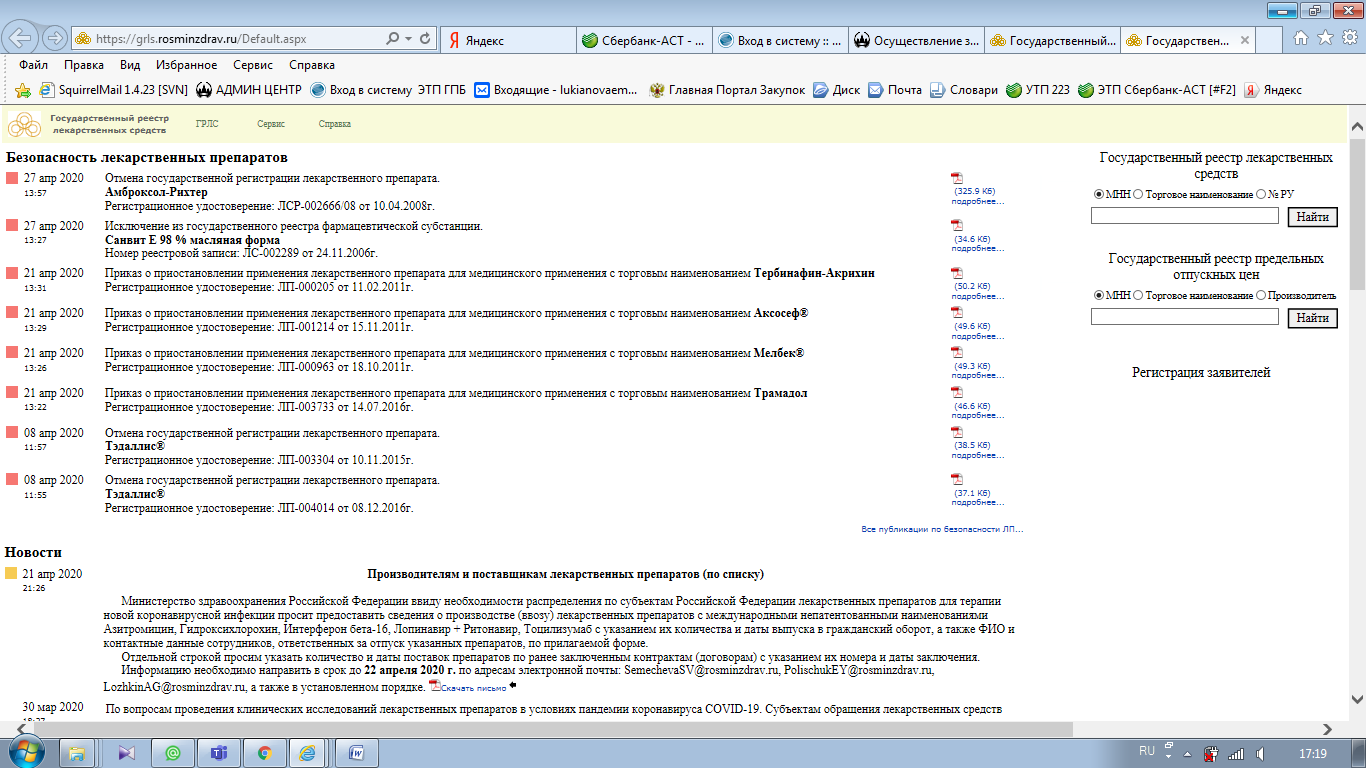 В открывшемся окне появится «общая информационная карта» поиска «государственного реестра лекарственных средств».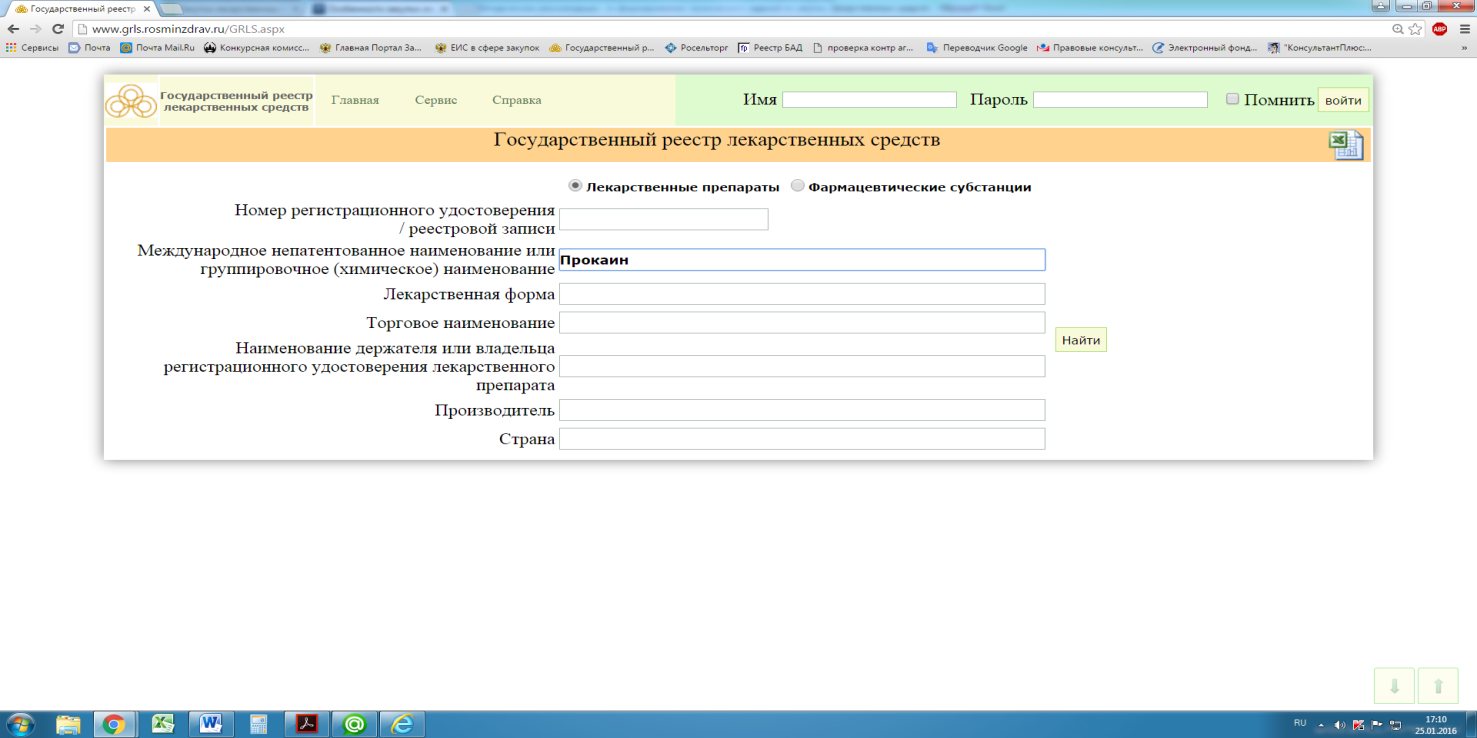 При отсутствии МНН, следует выполнять поиск лекарственных средств в общей информационной карте по аналогичным химическим, группировочным наименованиям в разделе «торговое наименование».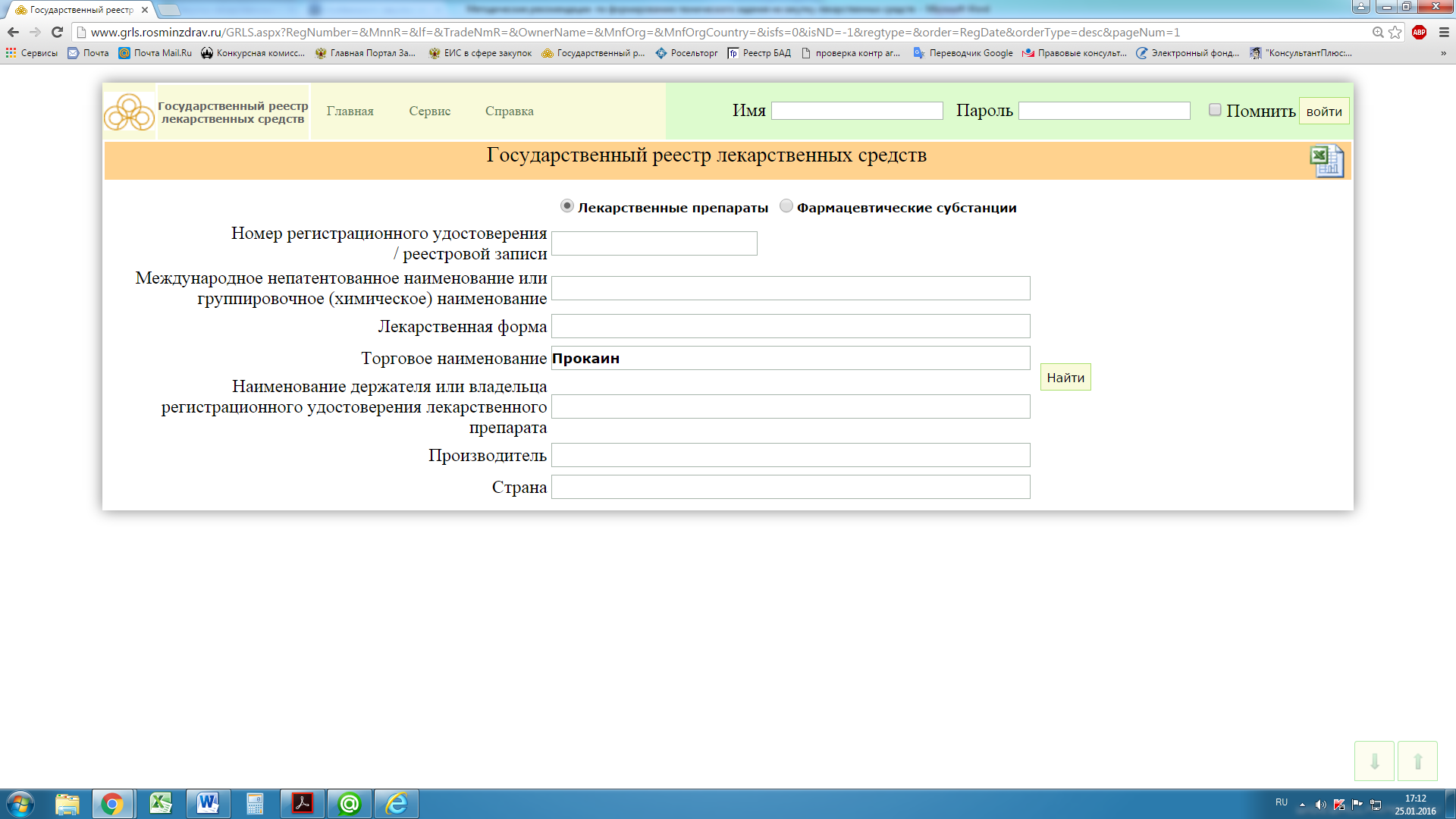 По кнопке «найти» осуществляется поиск среди  всех лекарственных средств, находящихся в государственном реестре по данному МНН. Далее осуществляется поиск необходимой формы выпуска, дозировки.Внимание!!! Нельзя включать в состав одного лота различные лекарственные средства, если у них зарегистрировано по МНН только одно торговое наименование.Лекарственные препараты с одинаковыми МНН, взаимозаменяемыми лекарственными формами, взаимозаменяемыми дозировками и разными торговыми наименованиями следует относить к взаимозаменяемым лекарственным препаратам. Никакие иные характеристики лекарственных препаратов, например, первичная упаковка (форма выпуска), вторичная упаковка, количество препарата в первичной упаковке (объем наполнения), количество единиц (ампул, шприцов) препарата во вторичной упаковке не влияют на терапевтические свойства лекарственных средств.Показатели, ограничивающие количество участников (их устанавливать нельзя):предъявление требований к температурному режиму хранения препаратов, т.к. температурный режим не является конкретным показателем товара и устанавливается производителем;указание формы выпуска (первичной упаковки) лекарственного препарата (например, «флакон») без возможности поставки аналогичных препаратов в иной форме выпуска (упаковке);необоснованное требование к количеству единиц (таблеток, ампул) лекарственного препарата во вторичной упаковке, а также требование поставки конкретного количества упаковок вместо количества лекарственного препарата;объединение в один лот лекарственных препаратов, имеющих в пределах одного МНН несколько торговых наименований, с уникальными лекарственными препаратами, имеющими только одно торговое наименование в пределах соответствующего МНН (с учетом лекарственных форм и дозировок);требования об остаточном сроке годности лекарственного препарата, выраженном в процентах, либо соответствующих товару только одного производителя.Руководство к заполнению формы ТЗ на поставку лекарственных препаратов размещено непосредственно в шаблоне ТЗ в приложении 8. Там же приведен пример заполнения.Требования к участнику закупки при поставке лекарственных средствПри осуществлении закупки лекарственных средств устанавливается требование к участнику закупки о наличии регистрационного удостоверения лекарственного препарата для медицинского применения, согласно статье 13 Федерального закона от 12 апреля 2010г. №61-ФЗ «Об обращении лекарственных средств».Особенности закупок по Типовому контракту (договору)Типовые контракты (договоры) и типовые условия утверждаются нормативным правовым актом. Вступившие в силу типовые контракты (договоры) и условия размещаются в ЕИС http://zakupki.gov.ru/epz/btk/quicksearch/search.html и с этого момента они становятся обязательными к применению всеми заказчиками при осуществлении закупок, способами, указанными в соответствующем нормативном правовом акте.К показателям информационной карты, с которыми Заказчик должен сверить объект закупки, относятся:коды объекта закупки по ОКПД2, ОКВЭД2;коды объекта закупки по каталогу товаров, работ, услуг из ЕИС;НМЦД или цена договора с единственным поставщиком;другие показатели информационной карты.Важно! Во исполнение приказа Минздрава России от 15.10.2015 № 724н «Об утверждении типового контракта на поставку медицинских изделий, ввод в эксплуатацию медицинских изделий, обучение правилам эксплуатации специалистов, эксплуатирующих медицинские изделия, и специалистов, осуществляющих техническое обслуживание медицинских изделий» ТЗ формируется в форме приложения 2 к Договору «Технические требования (Техническое задание)». Шаблон размещен в Приложение 7. Формы ТЗ на закупку мед.изделий к настоящей Инструкции с пояснениями по заполнению.Особенности заполнения заявки в АИС «Закупки МГУ» в случае использования Типового контракта (договора) на закупку медицинских изделий:предмет закупки при заполнении заявки должен быть сформулирован следующим образом: «на поставку медицинских изделий (должны быть перечислены медицинские изделия), ввод в эксплуатацию медицинских изделий, обучение правилам эксплуатации специалистов, эксплуатирующих медицинские изделия, и специалистов, осуществляющих техническое обслуживание медицинских изделий»;порядок оплаты указывается ТОЛЬКО в заявке и должен быть сформулирован следующим образом: «Оплата по Договору осуществляется по факту поставки всего Оборудования, предусмотренного Спецификацией (приложение № 1 к Договору), и оказания Услуг в течение 15 рабочих дней после предоставления Заказчику документов, предусмотренных пунктом 9.3 Договора». ИНАЯ ФОРМУЛИРОВКА НЕ ДОПУСКАЕТСЯ!в поле «Срок поставки товаров» должно быть указано дословно: «в течение ____ календарных дней с момента заключения договора. Срок сопутствующих услуг (монтаж, ввод в эксплуатацию, инструктаж и обучение специалистов правилам эксплуатации, специалистов Заказчика, осуществляющих техническое обслуживание оборудования): в течение ____ календарных дней с момента подписания Акта приема-передачи Оборудования.». Фраза «и специалистов Заказчика, осуществляющих техническое обслуживание оборудования» включается в случае, если условие об обучении включено в предмет закупки (то есть, надо изначально определиться: будет ли осуществляться техническое обслуживание медицинских изделий силами Заказчика, и в связи с этим, необходимо ли при исполнении договора обучение специалистов, которые будут осуществлять техническое обслуживание медицинских изделий). Вместо «____» должно быть указано числом конкретное количество дней. Срок должен быть установлен только в такой формулировке, что обеспечивает правильную программную обработку указанной информации для формирования договора;ТЗ должно называться «Технические требования (Техническое задание)». Важно! Во исполнение приказа Минздрава России от 26.10.2017 № 870н «Об утверждении Типового контракта на поставку лекарственных препаратов для медицинского применения и информационной карты Типового контракта на поставку лекарственных препаратов для медицинского применения» ТЗ формируется в форме № 2 к Договору «Техническое задание». Шаблон размещен в Приложение 8. Форма ТЗ на закупку лекарственных препаратов к настоящей Инструкции.Особенности заполнения заявки в АИС «Закупки МГУ» в случае использования Типового контракта (договора) на закупку лекарственных препаратов:предмет закупки при заполнении заявки должен быть сформулирован следующим образом: «Поставка лекарственных препаратов для медицинского применения (указывается МНН) для (указывается подразделение) МГУ имени М.В. Ломоносова»;порядок оплаты указывается ТОЛЬКО в заявке и должен быть сформулирован следующим образом: «Оплата по Договору осуществляется по факту поставки Товара по каждому этапу поставки), предусмотренного Спецификацией (приложение № 1 к Договору), в течение 15 рабочих дней с даты подписания Заказчиком Акта приема-передачи Товара (приложение № 4 к Договору) на основании документов, предусмотренных пунктом 9.3 Договора.». ИНАЯ ФОРМУЛИРОВКА НЕ ДОПУСКАЕТСЯ!в поле «Срок поставки товаров» должно быть указано дословно: «поставка осуществляется по заявкам Заказчика в соответствии с календарным планом в течение _________ дней с момента заключения Договора.» или «поставка осуществляется в течение _________ дней с момента заключения Договора.». Вместо «____» должно быть указано числом конкретное количество дней. Срок должен быть установлен только в такой формулировке, что обеспечивает правильную программную обработку указанной информации для формирования договора. При этом разделять предложение точкой НЕЛЬЗЯ, а в конце предложения обязательно ДОЛЖНА стоять точка;в поле «Международное непатентованное наименование лекарственного средства (Код)» необходимо выбрать код (уникальный номер каталога ТРУ) в соответствии закупаемым лекарственным препаратом (лекарственная форма и дозировка).Важно! Во исполнение приказа Минпромторга России от 12 марта 2018 г. № 716 «Об утверждении типового контракта на оказание услуг выставочной и ярмарочной деятельности для обеспечения государственных и муниципальных нужд, типового контракта на оказание услуг по диагностике, техническому обслуживанию и ремонту автотранспортных средств для обеспечения государственных и муниципальных нужд, типового контракта на поставку продукции радиоэлектронной промышленности, судостроительной промышленности, авиационной техники для обеспечения государственных и муниципальных нужд, информационной карты типового контракта на оказание услуг выставочной и ярмарочной деятельности для обеспечения государственных и муниципальных нужд, информационной карты типового контракта на оказание услуг по диагностике, техническому обслуживанию и ремонту автотранспортных средств для обеспечения государственных и муниципальных нужд, информационной карты типового контракта на поставку продукции радиоэлектронной промышленности, судостроительной промышленности, авиационной техники для обеспечения государственных и муниципальных нужд и о признании утратившими силу приказов Министерства промышленности и торговли Российской Федерации от 20 февраля 2016 г. № 467 и от 19 мая 2017 г. № 1598» ТЗ формируется в форме приложения № 1 к Договору «Спецификация «Техническое задание»». Шаблон размещен в товаров к настоящей Инструкции.Особенности заполнения заявки в АИС «Закупки МГУ» в случае использования Типового контракта (договора) на поставку продукции радиоэлектронной промышленности: предмет закупки при заполнении заявки должен быть сформулирован следующим образом: «Поставка продукции радиоэлектронной промышленности (название оборудования)  для (указывается подразделение) МГУ имени М.В. Ломоносова»;порядок оплаты указывается ТОЛЬКО в заявке и должен быть сформулирован следующим образом: «100% от цены договора в течение 15 рабочих дней с момента подписания Акта сдачи-приемки поставленного товара». ИНАЯ ФОРМУЛИРОВКА НЕ ДОПУСКАЕТСЯ!в поле «Срок поставки товаров» должно быть указано дословно: «поставка осуществляется по заявкам Заказчика в соответствии с календарным планом в течение _________ дней с момента заключения Договора.» или «поставка осуществляется в течение _________ дней с момента заключения Договора.». Вместо «____» должно быть указано числом конкретное количество дней. Срок должен быть установлен только в такой формулировке, что обеспечивает правильную программную обработку указанной информации для формирования договора. При этом разделять предложение точкой НЕЛЬЗЯ, а в конце предложения обязательно ДОЛЖНА стоять точка.Для закупок по 223-ФЗ:В МГУ утверждена типовая форма Договора на выполнение работ по сохранению объектов культурного наследия.Особенности закупки продуктов питанияДля закупок по 44-ФЗ:В соответствии с п. 1 ч. 2 ст. 56 44-ФЗ Заказчик осуществляет закупки путем проведения конкурса с ограниченным участием в случаях, если поставку товаров, выполнение работ, оказание услуг по причине их технической и (или) технологической сложности, инновационного, высокотехнологичного или специализированного характера способны осуществить только поставщики (подрядчики, исполнители), имеющие необходимый уровень квалификации. Перечень таких случаев устанавливается постановлением Правительства РФ от 4 февраля 2015 г. № 99 (далее – ПП № 99). Им же утверждены дополнительные требования к участникам закупки отдельных видов товаров, работ, услуг, закупки которых осуществляются путем проведения конкурсов с ограниченным участием, двухэтапных конкурсов, закрытых конкурсов с ограниченным участием, закрытых двухэтапных конкурсов или аукционов. Согласно п. 6 Приложения № 2 к Постановлению № 99 Заказчик вправе осуществить закупку услуг общественного питания и (или) поставки пищевых продуктов, закупаемых для организаций, осуществляющих образовательную деятельность, медицинских организаций, организаций социального обслуживания, организаций отдыха детей и их оздоровления в случае, если НМЦД превышает 500 000 рублей, путем проведения конкурса с ограниченным участием. Закупки, стоимостью менее 500 000 руб. рекомендуется укрупнять до соответствующей суммы (возможно объединение подразделений).Для закупок по 223-ФЗ:В соответствии с п.5.4 ст.5 при проведении конкурентных закупок (за исключением запроса котировок) и запроса цен Положением о закупках предусмотрена возможность установления дополнительных требований к участникам. Рекомендуется устанавливать требования к опыту работы по поставкам продуктов питания, к размеру оборота, к деловой репутации, а также выбирать способом закупки конкурс для определения поставщика не только по цене, но и по качеству.Общие рекомендации по подготовке ТЗ на закупку продуктов питания: необходимо тщательно планировать закупки по сроку проведения и заключения договоров в целях недопущения междоговорного пространства и для соблюдения сезонной стоимости продукции. Например, при проведении закупки овощей на полгода с поставками с июля по декабрь, ожидается малое количество участников в связи со спецификой рынка такой продукции. Цены на свежие овощи и фрукты как правило фиксируются только на соответствующий сезон – не более 2-3 мес. Аналогично с другими видами сезонных продуктов;при подготовке к торгам необходимо провести тщательный анализ рынка, обсудить с основными добросовестными и качественными поставщиками особенности формирования лотов (какие продукты сочетаются, а какие нет), какие цены на какой период можно фиксировать безболезненно для качества, поставляемых продуктов питания;устанавливать в договоре реальный график поставки. Например, если в ТЗ указано, что поставка должна быть ежедневно, а в реальности требуется 1-2 раза в неделю, то добросовестный поставщик в цену закладывает, что будет возить каждый день и по цене проигрывает тому, кто демпингует;использовать максимальный размер обеспечения договора, чтобы оно обеспечило надлежащее исполнение договора путем взыскания из него штрафов в случае нарушений;использовать портал поставщиков с положительной репутацией. Для этого необходимо с сайта www.zakupki.gov.ru посмотреть перечень компаний успешно исполнивших контракты/договоры на поставки продуктов (через реестр контрактов и реестр договоров), позвонить Заказчикам и собрать их отзывы; использовать данные компании для анализа рынка;проводить торги в шахматном порядке для наличия одновременно не менее 2-х договоров по одному предмету.Особенности закупки программного обеспечения (ПО) Для закупок по 44-ФЗ:Заказчики постановлением Правительства РФ от 16 ноября 2015 г. № 1236 (далее – ПП № 1236) обязаны устанавливать запрет на допуск иностранного программного обеспечения (далее – ПО) и прав на него кроме ПО из ЕАЭС. В ЕАЭС входят Россия, Белоруссия, Армения, Киргизия и Казахстан.ПО считают российским, если сведения о нем включены в Единый реестр российских программ (https://reestr.minsvyaz.ru/).Под запрет попали:иностранные программы для ЭВМ;иностранные базы данных;исключительные права на иностранное ПО;права на использование иностранного ПО.Импортную программу нельзя купить ни на материальном носителе, ни в электронном виде. Причем, запрет действует на все виды договоров, на основании которых Заказчик закупает ПО и базы данных (п.2 ПП № 1236). Данная норма распространяется и на закупку предустановленного программного обеспечения. Например, вместе с поставкой компьютеров. При закупке ПО Заказчику необходимо проверить наличие закупаемого ПО в Едином реестре российских программ. Алгоритм проверки:1) на сайте реестра российского ПО необходимо зайти в раздел «Реестр»;2) в указанном разделе выбирается необходимый класс (классы) ПО: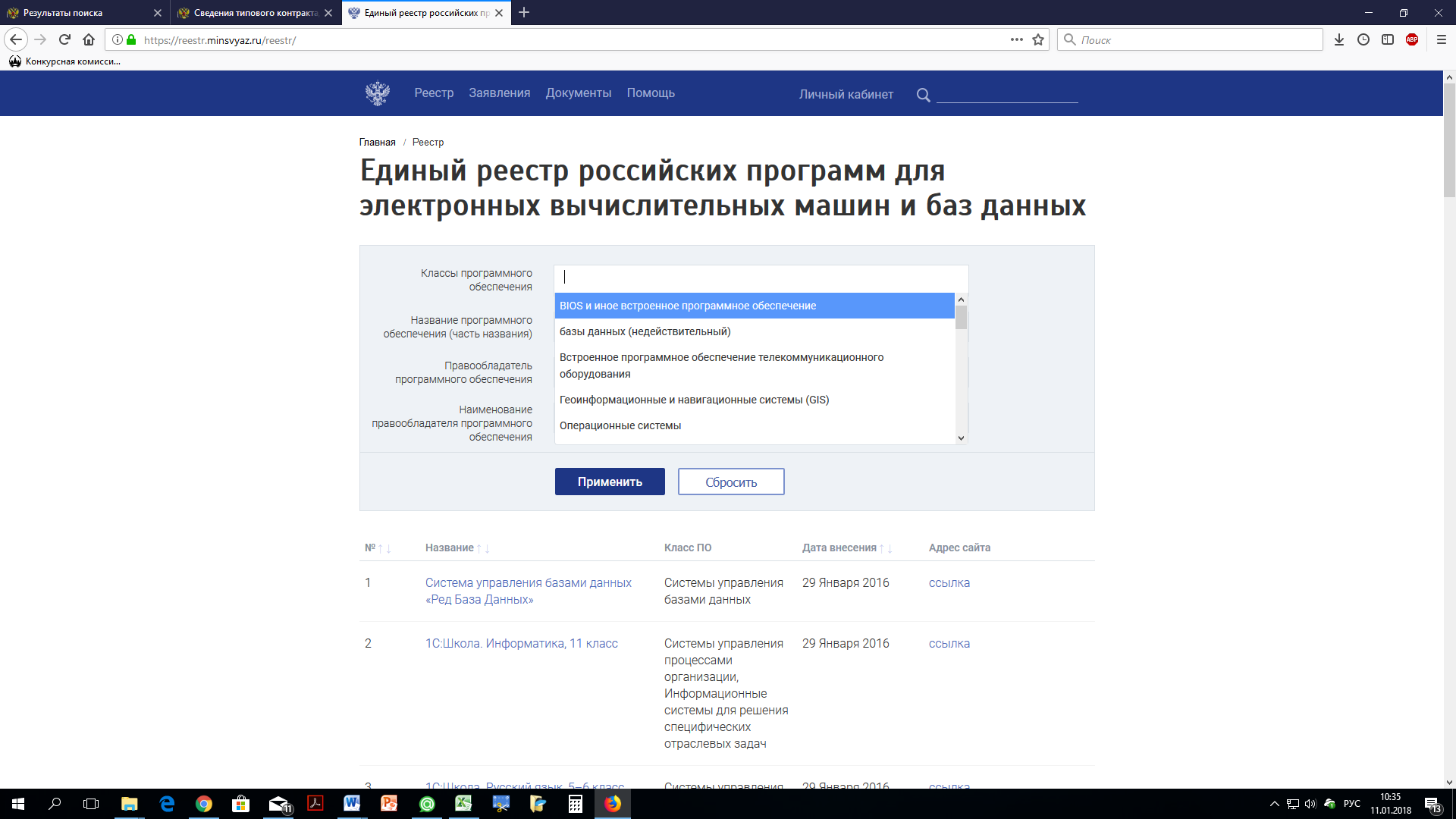 3а) если в реестре сведений о программном обеспечении по искомому классу нет, появляется соответствующее сообщение: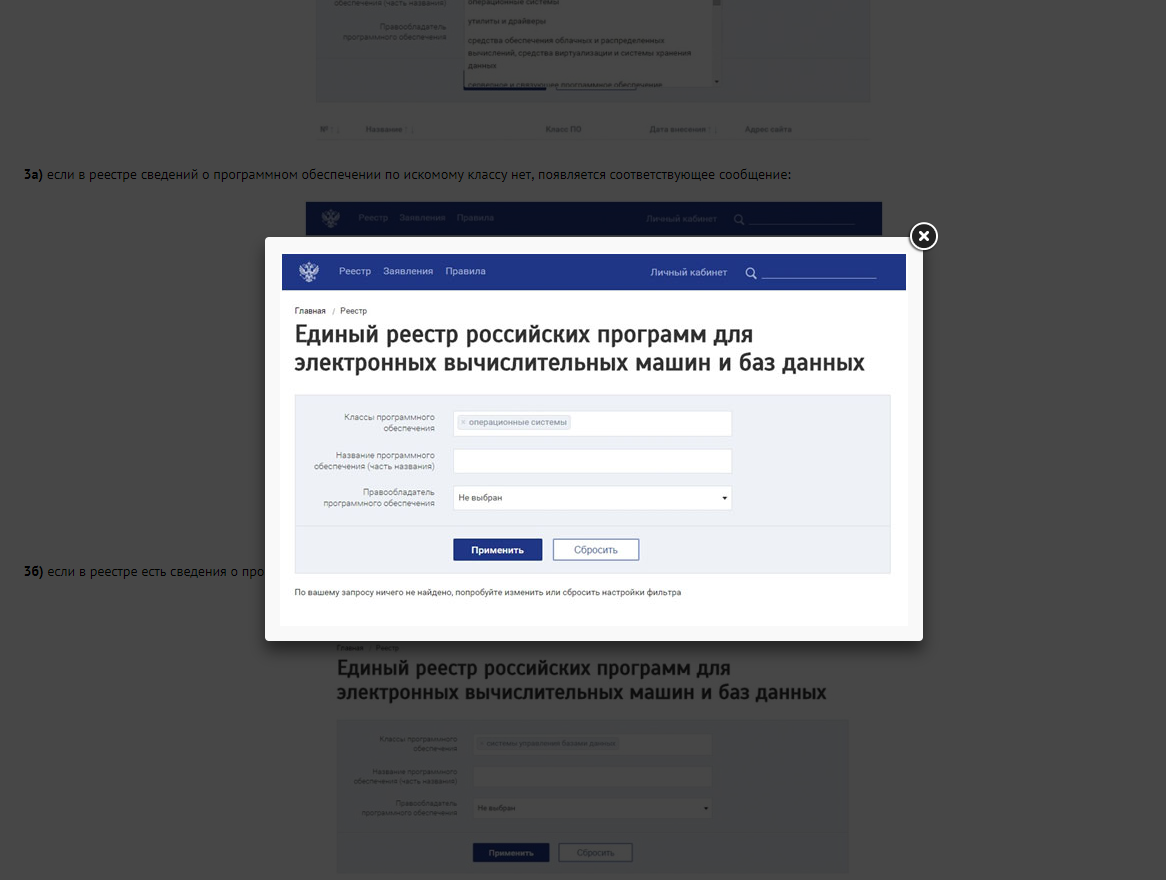 3б) если в реестре есть сведения о программном обеспечении искомого класса, появляется список программных продуктов: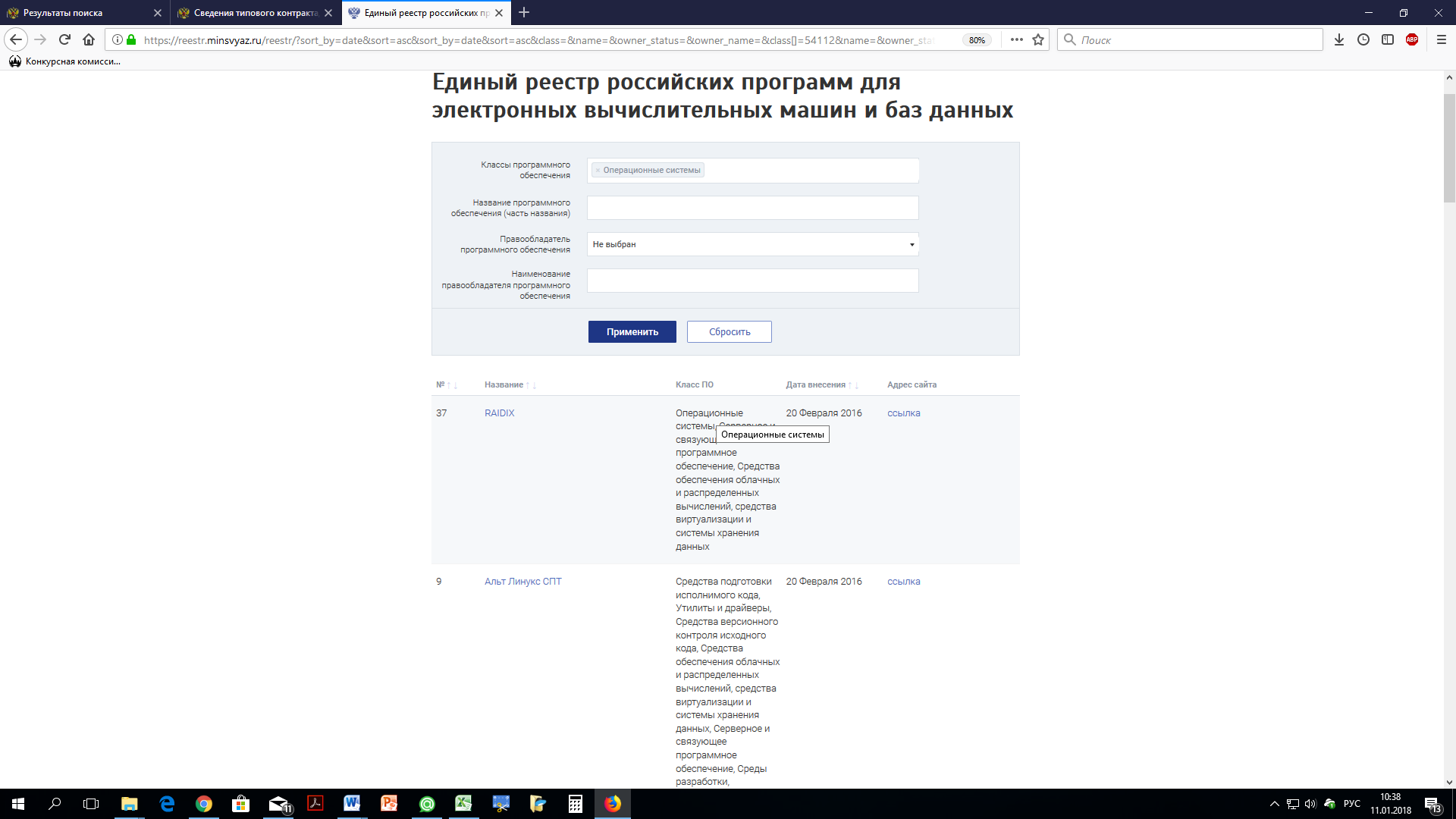 а) в случае, если в реестре отсутствуют сведения о ПО, соответствующем тому же классу программного обеспечения, что и закупаемое, то необходимо подготовить Обоснование невозможности установить запрет (п.2 «а» ПП № 1236);б) в случае, если в реестре есть сведения о программе того же класса, но по своим функциональным, техническим и (или) эксплуатационным характеристикам не соответствуют требованиям Заказчика, то необходимо подготовить Обоснование невозможности установить запрет (п.2 «б» ПП № 1236).Класс программного обеспечения определяется по данным, которые опубликованы:в приказах Минэкономсвязи России от 31 декабря 2015 г. № 621 и № 622;в Едином реестре российских программ для электронных вычислительных машин и баз данных (п.2 Правил формирования и ведения реестра российских программ, утвержденных ПП № 1236).Порядок подготовки обоснования невозможности соблюдения запрета на допуск ПООбоснование должно содержать:обстоятельство, предусмотренное пунктами «а» или «б», указанными выше;класс (классы) программного обеспечения, которому (которым) должно соответствовать ПО, являющееся объектом закупки;требования к функциональным, техническим и эксплуатационным характеристикам программного обеспечения, являющегося объектом закупки, установленные Заказчиком, с указанием класса (классов) которому (которым) должно соответствовать ПО;функциональные, технические и эксплуатационные характеристики (в т.ч. их параметры), по которым ПО, сведения о котором включены в реестр, не соответствуют установленным Заказчиком требованиям к ПО, являющемуся объектом закупки по каждому программному обеспечению (с указанием названия ПО), сведения о котором включены в реестр и которое соответствует тому же классу программного обеспечения, что и ПО, являющееся предметом закупки (только для закупки в случае, предусмотренном пунктом «б», указанным выше);обоснование подготавливается и утверждается Заказчиком по состоянию на день размещения извещения об осуществлении закупки в ЕИС;размещение обоснования в ЕИС осуществляется одновременно с размещением извещения об осуществлении закупки.Шаблон обоснования невозможности соблюдения запрета на допуск программного обеспечения, происходящего из иностранных государств, а также пример заполнения размещены в Приложение 4. Шаблон обоснования для ПО к настоящей Инструкции.Внимание! При закупке ПО в п.4.2 Список документации, передаваемой вместе с товаром в обязательном порядке добавляется требование Лицензионного соглашения и Акта передачи неисключительных прав.Для закупок по 223-ФЗ:Для 223-ФЗ ограничение по закупке иностранного ПО действуют только в части предоставления преимуществ товарам российского происхождения согласно ПП № 925.В случае закупки по иностранному товарному знаку, вместе с ТЗ должно быть приложено письмо-подтверждение, что закупаемые товары на территории РФ не производятся.Закупка с поэтапной выборкойВ случае если сложно определить точное количество поставляемого товара, выполняемых работ, оказываемых услуг, то может быть проведена закупка с поэтапной выборкой (осуществляющейся поэтапно по заявкам Заказчика). К данному случаю могут относиться, например, стирка белья (единица услуг – стирка одного килограмма), вывоз мусора (единица услуг – вывоз одного контейнера), закупка продуктов питания (единица товара – один килограмм или одна пачка).В случае закупки с поэтапной выборкой в ТЗ необходимо указать:стоимость единицы товара (работы, услуги);максимальное планируемое количество закупаемых ТРУ;общую цену договора, равную произведению пунктов 1) и 2).В ТЗ должны быть добавлены следующие предложения:Для закупок с поэтапной выборкой товара/работ/услуг:Цена единицы каждого вида товара/работы/услуги рассчитывается и вносится в Договор исходя из начальной (максимальной) цены единицы товара/работы/услуги, указанной в техническом задании, уменьшенной на процент снижения начальной (максимальной) цены Договора в результате проведения закупки (определяется, как соотношение Цены Договора, предложенной участником, к начальной (максимальной) цене Договора), в соответствии с порядком, установленным в части 2 документации (извещения при проведении запроса котировок).Поставка товара/выполнение работ/оказание услуг осуществляется по заявкам Заказчика. Заявки передаются по факсу, либо посредством электронной почты, либо в виде оригинала – на выбор Заказчика, по телефону и адресу, указанным Исполнителем в договоре (используется в случае поставок товара/выполнения работ/оказания услуг в соответствии с заявками Заказчика, в случае установления графика, он должен быть указан в разделе с указанием объема поставок товара/выполнения работ/оказания услуг).Оплата производится пропорционально объему фактически поставленных товаров/выполненных работ/оказанных услуг за этап, после подписания Заказчиком акта сдачи-приемки по этапу по цене единицы товара/работы/услуги, оказанной в ходе исполнения договора.При закупках с поэтапной выборкой по заявкам в ТЗ должен быть указан минимальный процент объема одной поставки от общего количества, указанного в ТЗ. (Пример: Минимальный объем одной партии товара должен составлять не менее ___ % в количестве и ассортименте от общего объема товара по Договору.)Факультативно: Поставка товара/ выполнение работы/ оказание услуг должно быть выполнено в течение ____дней/часов (для скоропортящейся продукции)  с момента подачи Заказчиком соответствующей заявки.Например: «Минимальный объем одной партии товара должен составлять не менее 25 % в количестве и ассортименте от общего объема товара по Договору.»Например, для случая проведения аукциона на закупку товара:Цена единицы каждого вида товара рассчитывается и вносится в Договор исходя из начальной (максимальной) цены единицы товара, указанной в техническом задании, уменьшенной на процент снижения начальной (максимальной) цены Договора в результате проведения закупки (определяется, как соотношение Цены Договора, предложенной участником, к начальной (максимальной) цене Договора), в соответствии с порядком, установленным в части 2 документации (извещения при проведении запроса котировок).Поставка товара осуществляется по заявкам Заказчика. Заявки передаются по факсу, либо посредством электронной почты, либо в виде оригинала – на выбор Заказчика, по телефону и адресу, указанным Исполнителем в договоре.Оплата производится пропорционально объему фактически поставленных товаров за этап, после подписания Заказчиком акта сдачи-приемки по этапу по цене единицы товара/работы/услуги, оказанной в ходе исполнения договора.Минимальный объем одной партии товара должен составлять не менее 5 % в количестве и ассортименте от общего объема товара по Договору.Например, для случая проведения запроса котировок на закупку продуктов питания:Цена единицы каждого вида товара рассчитывается и вносится в Договор исходя из начальной (максимальной) цены единицы товара, указанной в техническом задании, уменьшенной на процент снижения начальной (максимальной) цены Договора в результате проведения закупки (определяется, как соотношение Цены Договора, предложенной участником, к начальной (максимальной) цене Договора), в соответствии с порядком, установленным в части 2 документации (извещения при проведении запроса котировок)..Оплата производится пропорционально объему фактически поставленных товаров/выполненных работ/оказанных услуг за этап, после подписания Заказчиком акта сдачи-приемки по этапу по цене единицы товара/работы/услуги, оказанной в ходе исполнения договора.3. Товар должен транспортироваться в соответствии с Правилами перевозок грузов, действующими на данном виде транспорта, при соблюдении температурных режимов для конкретного вида поставляемого продукта в соответствии с санитарными правилами и нормативами.График поставки продукции: мясо - молочные продукты, рыбопродукты, птица, другие скоропортящиеся продукты – ежедневно; фрукты, овощи – не реже 3 раза в неделю; бакалейные товары – не реже 1 раза в неделю.Объем одной партии товара должен составлять 5 % в количестве и ассортименте от общего объема товара по Договору.»При поэтапном выполнении работ, этап нужно указывать в количестве дней с момента заключения Договора. Использовать календарные даты, месяцы не рекомендуется. Необходимо указать СРОКИ начала и окончания каждого этапа + ПУНКТЫ ТЗ, ОПИСЫВАЮЩИЕ РАБОТЫ (УСЛУГИ) ДЛЯ КАЖДОГО ИЗ ЭТАПОВ.При необходимости поставки ПО ЗАЯВКАМ ЗАКАЗЧИКА, Т.Е. ЧАСТЯМИ, следует заменить формулировку «Поставка товаров по данной закупке является целой и неделимой» на «Этапы/периодичность поставки товаров». Подробно порядок заполнения данного пункта указан в пп. 4.12 и 5.7 настоящей Инструкции.Особенности технических заданий на некоторые виды закупокОсобенности технических заданий на оказание услуг на клининг и техническое обслуживаниеВ содержание ТЗ на оказание услуг на клининг и техническое обслуживание необходимо включить информацию:о наличии стационарных постов в дневное, ночное время и круглосуточно, в рабочие, выходные и праздничные дни;о количестве и виде персонала, который обязан будет находиться на указанных постах с целью незамедлительного (неотложного) оказания услуг по требованию Заказчика или в случае возникновения такой необходимости. В ТЗ должно быть указано минимальное количество вышеуказанного персонала для каждого вида требуемых услуг и фраза: «Исполнитель имеет право на свое усмотрение обеспечить стационарные посты увеличенным количеством персонала».Например: «С целью неотложного оказания услуг по требованию Заказчика в случае возникновения такой необходимости Исполнитель обязан обеспечить формирование и непрерывное функционирование стационарных постов на территории Заказчика. С целью координации персонала Исполнитель назначает менеджера объекта, доступного в дневное время в рабочие дни (понедельник-пятница) и заместителя менеджера объекта, доступного в ночное время в рабочие дни, а также в дневное время в выходные и праздничные дни.Требования к минимальному составу и количеству персонала, формирующего стационарные посты (Исполнитель имеет право на свое усмотрение обеспечить стационарные посты большим количеством персонала):Важно: объем персонала стационарных постов должен быть учтен при расчете и обосновании цены договора.условие о приемке-передаче объекта Исполнителю для оказания услуг.Например:в отдельном столбце должна быть указана стоимость работ за период (например, месяц) либо одну услугу и указание, что за невыполнение любого из видов работ оплата будет сокращена на ___ процент. Данный процент рассчитывается как максимальный из стоимости всех разделов в ТЗ, выраженных в процентах. Например: «В случае невыполнения каких-либо разделов таблицы 2.1. настоящего технического задания - Заказчик оставляет за собой право удержать 5% от ежемесячной суммы договора по каждому разделу.»Например:Размер процентов, удерживаемый из стоимости ежемесячной суммы оплаты по договору, устанавливается равным соотношению самого дорогого раздела к ежемесячной сумме оплаты по договору.Особенности технического задания на оказание услуг по охранеВ ТЗ на оказание охранных услуг необходимо включить информацию об общем количестве часов оказания услуг в ТЗ и начальную (максимальную) стоимость 1 часа.Особенности технического задания на оказание услуг по замене впитывающих ковровВ ТЗ на оказание услуг по замене впитывающих ковров необходимо включить информацию о начальной (максимальной) цене замены одного коврика, периодичность таких замен, и при необходимости, их график.Особенности оформления закупок во исполнение грантов, контрактов за счет предусмотренных ими средствПри подготовке конкурентных закупок, необходимых для исполнения грантов/контрактов за счет предусмотренных ими средств, в предмете закупки необходимо указывать реквизиты гранта (номер и дату) и "для выполнения на .........факультете (название факультета)".Особенности технического задания на оказание услуг, для исполнения которых необходимо использование домов отдыха и/или санаториевВ ТЗ на оказание услуг, для оказания которых необходимо использование домов отдыха и/или санаториев и т.п., необходимо включать обязательное условие, что вышеуказанные санатории/дома отдыха и т.п. будут предоставлены Заказчиком (предварительно согласовав данный вопрос). Если при оказании услуг Заказчик указывает необходимость аренды санатория/дома отдыха и т.п, не принадлежащих МГУ, то должно быть приложено обоснование причины такого решения и письмо с мотивированным отказом дома отдыха/пансионата МГУ.Особенности технического задания на оказание услуг по вывозу твердых бытовых отходов (ТБО) и крупного габаритного мусора (КГМ)При оформлении закупок на оказание услуг по вывозу ТБО и КГМ подразделениям необходимо провести предварительную паспортизацию предполагаемых к вывозу отходов в соответствии с  ч. 1 ст. 14 Федерального закона от 24.06.1998 г. № 89-ФЗ (далее 89-ФЗ). Согласно установленным требованиям индивидуальные предприниматели, юридические лица, в процессе деятельности которых образуются отходы I — V классов опасности, обязаны осуществить отнесение соответствующих отходов к конкретному классу опасности для подтверждения такого отнесения в порядке, установленном уполномоченным Правительством Российской Федерации федеральным органом исполнительной власти.Порядок отнесения отходов к конкретному классу опасности утвержден Приказом Министерства природных ресурсов и экологии Российской Федерации от 05.12.2014 № 541 «Об утверждении Порядка отнесения отходов I-IV классов опасности к конкретному классу опасности».Ч. 3 ст. 14 89-ФЗ установлено, что на основании данных о составе отходов, оценки степени их негативного воздействия на окружающую среду составляется паспорт отходов I — IV классов опасности.Правила проведения паспортизации отходов I — IV классов опасности  утверждены постановлением Правительства Российской Федерации от 16.08.2013 № 712 «О порядке проведения паспортизации отходов I — IV классов опасности».Паспорт отходов прикрепляется отдельным документом в раздел «Техническое задание и эквиваленты».При оформлении закупок необходимо устанавливать требования к участнику закупки о наличии лицензии на деятельность по сбору, транспортированию, обработке, утилизации, обезвреживанию, размещению отходов I - IV классов опасности, согласно требованиям Федерального закона от 4 мая 2011 г. № 99-ФЗ "О лицензировании отдельных видов деятельности".Критерии отнесения отходов к классам опасности установлены Приказом Министерства природных ресурсов и экологии Российской Федерации от 04.12.2014 № 536 «Об утверждении Критериев отнесения отходов к I-V классам опасности по степени негативного воздействия на окружающую среду».В Техническое задание необходимо добавить формулировку:«Право собственности на вывозимые отходы переходит к Исполнителю с момента погрузки бункеров, контейнеров, указанных в п. 2.1. настоящего Технического задания, на транспорт Исполнителя. Начиная с указанного момента, Исполнитель несет всю полноту ответственности за соблюдение норм законодательства Российской Федерации в области обработки, транспортировки, утилизации, обезвреживанию, размещению отходов I-IV классов опасности.»При оформлении закупок по вывозу отходов V класса опасности требования к участнику о наличии лицензии не устанавливаются. Особенности подготовки закупки для нужд нескольких подразделений при заключении многостороннего договора (только для закупок у единственного поставщика/ подрядчика/ исполнителя)Для многосторонних договоров после фразы о порядке оплаты необходимо добавлять следующее предложение, в котором указываются проценты оплаты каждым подразделением: «Оплата осуществляется в следующем порядке: ___% от суммы, подлежащей оплате, за счет средств ____________ факультета, __% - за счет централизованных средств МГУ.»Особенности подготовки закупки для нужд нескольких подразделений при заключении договоров по результатам совместных закупокС 1 января 2019 года все проводимые конкурентные закупки по обоим законам и запрос цен по 223-ФЗ проводятся в электронной форме с заключением договоров на торговой площадке. По результатам такой закупки не может быть заключен многосторонний договор. В соответствии с приказом от 27.12.2018 № 1718 «Об утверждении порядка проведения совместных закупок для нужд подразделений МГУ с 1 января 2019 года» определены случаи и порядок проведения совместных закупок, по результатам проведения которых будет заключен один договор.Осуществление совместных закупок для нужд подразделений МГУ производится одним из следующих способов:- при необходимости в закупке структурных подразделений МГУ с участием в финансировании закупки централизованных средств МГУ;- при необходимости в закупке структурных подразделений МГУ только за счет собственных средств (без участия в финансировании централизованных средств МГУ).I.	Порядок проведения совместных закупок с участием в финансировании закупки централизованных средств МГУ
Совместные закупки с участием в финансировании закупки централизованных средств МГУ осуществляются по заявкам подразделений и при наличии соответствующего решения ректора. Это может быть утвержденный план, перечень, приказ, письмо с положительной резолюцией. Соответствующий документ (выписка из него) прикрепляется ответственным за закупки в разделе «ИСТОЧНИКИ ФИНАНСИРОВАНИЯ и НАЧАЛЬНАЯ (МАКСИМАЛЬНАЯ) ЦЕНА КОНТРАКТА (ДОГОВОРА)». В данном разделе в поле «Примечание к источнику финансирования» в обязательном порядке указывается следующая формулировка: «В соответствии с приказом ректора от 27.12.2018 г. №1718 указанными подразделениями после завершения приемки в течение 2 рабочих дней обеспечивается перевод средств в ЦБ МГУ в объеме 100% соответствующей доли подразделения на компенсацию затрат на оплату принятых товаров, работ, услуг по договору. Документ, подтверждающий компенсацию затрат, должен быть предоставлен в УМРЗ на регистрацию вместе с Актом сдачи-приемки."Инициатором и ответственным за организацию осуществления такой закупки является подразделение с наибольшей долей финансирования соответствующего договора.Инициатором и ответственным за организацию такой закупки может быть структурное подразделение ректората при проведении централизованной закупки.По результатам осуществления закупки договор подписывается ректором МГУ или иным уполномоченным ректором МГУ лицом по доверенности. Указывается в разделе «ПОДРАЗДЕЛЕНИЯ, ОТВЕТСТВЕННЫЕ ЛИЦА И БУХГАЛТЕРИЯ».В случае закупки товаров, работ, услуг поставляемых, оказываемых для участвующих в закупке подразделений МГУ отдельно, приемка результатов исполнения договора (этапа договора) осуществляется каждым таким подразделением самостоятельно. Соответствующие приказы о формировании приемочной комиссии и пояснение со ссылкой на данный пункт приказа размещаются в разделе «ИНФОРМАЦИЯ О ПРИЕМКЕ РЕЗУЛЬТАТОВ ИСПОЛНЕНИЯ КОНТРАКТА».В случае закупки работ, услуг оказываемых для участвующих в закупке подразделений МГУ совместно, приемка результатов исполнения договора (этапа договора) осуществляется общей приемочной комиссией, состоящей из представителей каждого подразделения, участвующего в закупке. Состав комиссии формируется на основании представлений руководителей подразделений МГУ, участвующих в закупке, при соблюдении количества представителей подразделения пропорционально объему финансирования закупки. Состав комиссии утверждается проректором МГУ, курирующим соответствующее направление. Соответствующие приказы о формировании приемочной комиссии и пояснение со ссылкой на данный пункт приказа размещаются в разделе «ИНФОРМАЦИЯ О ПРИЕМКЕ РЕЗУЛЬТАТОВ ИСПОЛНЕНИЯ КОНТРАКТА». Согласование такого приказа производится руководителями всех подразделений, участвующих в закупке.При приемке результатов исполнения договора (этапа договора) структурными подразделениями МГУ, участвующими в закупке, обеспечивается в течение 2 рабочих дней перевод средств в Центральную бухгалтерию МГУ в объеме 100% соответствующей доли на компенсацию затрат на оплату поставленных по договору товаров, оказанных услуг, выполненных работ. Документ, подтверждающий компенсацию затрат, должен быть предоставлен в УМРЗ на регистрацию вместе с Актом сдачи-приемки.Оплата поставленных по договору товаров, оказанных услуг, выполненных работ осуществляется Центральной бухгалтерией МГУ контрагенту в полном объеме.В разделе «СУЩЕСТВЕННЫЕ УСЛОВИЯ ЗАКУПКИ И ДОГОВОРА» в поле «Порядок оплаты» после фразы о порядке оплаты необходимо добавлять следующее предложение, в котором указываются проценты оплаты каждым подразделением: «Оплата осуществляется за счет средств: ___% от суммы, подлежащей оплате, за счет средств ____________ факультета, __% - за счет централизованных средств МГУ.»II.	Порядок проведения совместных закупок при необходимости в закупке структурных подразделений МГУ только за счет собственных средств(без участия финансировании централизованных средств МГУ)
Совместные закупки при необходимости в закупке структурных подразделений МГУ только за счет собственных средств осуществляются по заявкам подразделений и при наличии соответствующего решения курирующего направление проректора или ректора и уполномоченного ректором лица на подписание договора. Соответствующий документ (выписка из него) прикрепляется ответственным за закупки в разделе «ИСТОЧНИКИ ФИНАНСИРОВАНИЯ и НАЧАЛЬНАЯ (МАКСИМАЛЬНАЯ) ЦЕНА КОНТРАКТА (ДОГОВОРА)». До проведения закупки участвующие подразделения заключают соглашение о проведении совместной закупки, в котором определяются структурные подразделения, участвующие в закупке, доли их участия, подразделение, ответственное за осуществление закупки, состав экспертной комиссии для рассмотрения заявок участников закупки, состав приемочной комиссии для приемки результатов исполнения договора. Состав экспертной комиссии для рассмотрения заявок участников закупки утверждается руководителем структурного подразделения, определенного в соглашении как ответственное за проведение закупки. Соответствующий документ прикрепляется ответственным за закупки подразделения, отвечающего за осуществление закупки в соответствии с соглашением в разделе «ИСТОЧНИКИ ФИНАНСИРОВАНИЯ и НАЧАЛЬНАЯ (МАКСИМАЛЬНАЯ) ЦЕНА КОНТРАКТА (ДОГОВОРА)». Примерная форма такого соглашения размещена вместе с настоящей инструкцией.В разделе «ИСТОЧНИКИ ФИНАНСИРОВАНИЯ и НАЧАЛЬНАЯ (МАКСИМАЛЬНАЯ) ЦЕНА КОНТРАКТА (ДОГОВОРА)» в поле «Примечание к источнику финансирования» в обязательном порядке указывается следующая формулировка: «В соответствии с приказом ректора от 27.12.2018 г. №1718 указанными подразделениями после завершения приемки в течение 2 рабочих дней обеспечивается перевод средств в ЦБ МГУ в объеме 100% соответствующей доли подразделения на компенсацию затрат на оплату принятых товаров, работ, услуг по договору. Документ, подтверждающий компенсацию затрат, должен быть предоставлен в УМРЗ на регистрацию вместе с Актом сдачи-приемки."По результатам осуществления закупки договор подписывается уполномоченным ректором МГУ лицом по доверенности. Оплата поставленных по договору товаров, оказанных услуг, выполненных работ осуществляется Центральной бухгалтерией МГУ контрагенту в полном объеме. Данная информация указывается в разделе «ПОДРАЗДЕЛЕНИЯ, ОТВЕТСТВЕННЫЕ ЛИЦА И БУХГАЛТЕРИЯ». Скан доверенности прикрепляется в разделе «ИСТОЧНИКИ ФИНАНСИРОВАНИЯ и НАЧАЛЬНАЯ (МАКСИМАЛЬНАЯ) ЦЕНА КОНТРАКТА (ДОГОВОРА)».В случае закупки товаров, работ, услуг поставляемых, оказываемых для участвующих в закупке подразделений МГУ отдельно, приемка результатов исполнения договора (этапа договора) осуществляется каждым таким подразделением самостоятельно. Соответствующие приказы о формировании приемочной комиссии и пояснение со ссылкой на данный пункт приказа размещаются в разделе «ИНФОРМАЦИЯ О ПРИЕМКЕ РЕЗУЛЬТАТОВ ИСПОЛНЕНИЯ КОНТРАКТА».В случае закупки работ, услуг оказываемых для участвующих в закупке подразделений МГУ совместно, приемка результатов исполнения договора (этапа договора) осуществляется общей приемочной комиссией, состоящей из представителей каждого подразделения, участвующего в закупке. Состав комиссии формируется на основании представлений руководителей подразделений МГУ, участвующих в закупке, при соблюдении количества представителей подразделения пропорционально объему финансирования закупки. Состав комиссии утверждается проректором МГУ, курирующим соответствующее направление. Соответствующие приказы о формировании приемочной комиссии и пояснение со ссылкой на данный пункт приказа размещаются в разделе «ИНФОРМАЦИЯ О ПРИЕМКЕ РЕЗУЛЬТАТОВ ИСПОЛНЕНИЯ КОНТРАКТА». Согласование такого приказа производится руководителями всех подразделений, участвующих в закупке.При приемке результатов исполнения договора (этапа договора) структурными подразделениями МГУ, участвующими в закупке, обеспечивается в течение 2 рабочих дней перевод средств в Центральную бухгалтерию МГУ в объеме 100% соответствующей доли на компенсацию затрат на оплату поставленных по договору товаров, оказанных услуг, выполненных работ. Документ, подтверждающий компенсацию затрат, должен быть предоставлен в УМРЗ на регистрацию вместе с Актом сдачи-приемки.Оплата поставленных по договору товаров, оказанных услуг, выполненных работ осуществляется Центральной бухгалтерией МГУ контрагенту в полном объеме.В разделе «СУЩЕСТВЕННЫЕ УСЛОВИЯ ЗАКУПКИ И ДОГОВОРА» в поле «Порядок оплаты» после фразы о порядке оплаты необходимо добавлять следующее предложение, в котором указываются проценты оплаты каждым подразделением: «Оплата осуществляется за счет средств: ___% от суммы, подлежащей оплате, за счет средств ____________ факультета, __% - за счет средств ____________ факультета.»Закупка товаров/выполнение работ/оказание услуг по единичным расценкамВ случае если невозможно определить точное количество оказываемых услуг, может быть проведена закупка на закупку товаров/выполнение работ/оказание услуг по единичным расценкам (оказываются поэтапно по заявкам Заказчика).В случае закупки по единичным расценкам: - в ТЗ (в условиях договора при закупке у единственного поставщика) указывается:стоимость единицы каждого вида товара/работ/услуг;для тех. обслуживания: стоимость каждой запасной части или расходного материала, которые могут использоваться при оказании услуг;3)	сумма, используемая для определения процента снижения единичных расценок, равная: для тех. обслуживания – сумме цен за единицы запасных частей и цен за единицы услуг; для закупки товаров/работ/услуг – сумме цен за единицы товаров/работ/услуг. - при заполнении заявки необходимо выделить поле «Невозможно определить количество поставляемого товара, объема выполняемых работ, оказываемых услуг» в разделе «ТРУ (ОБЩАЯ ИНФОРМАЦИЯ)»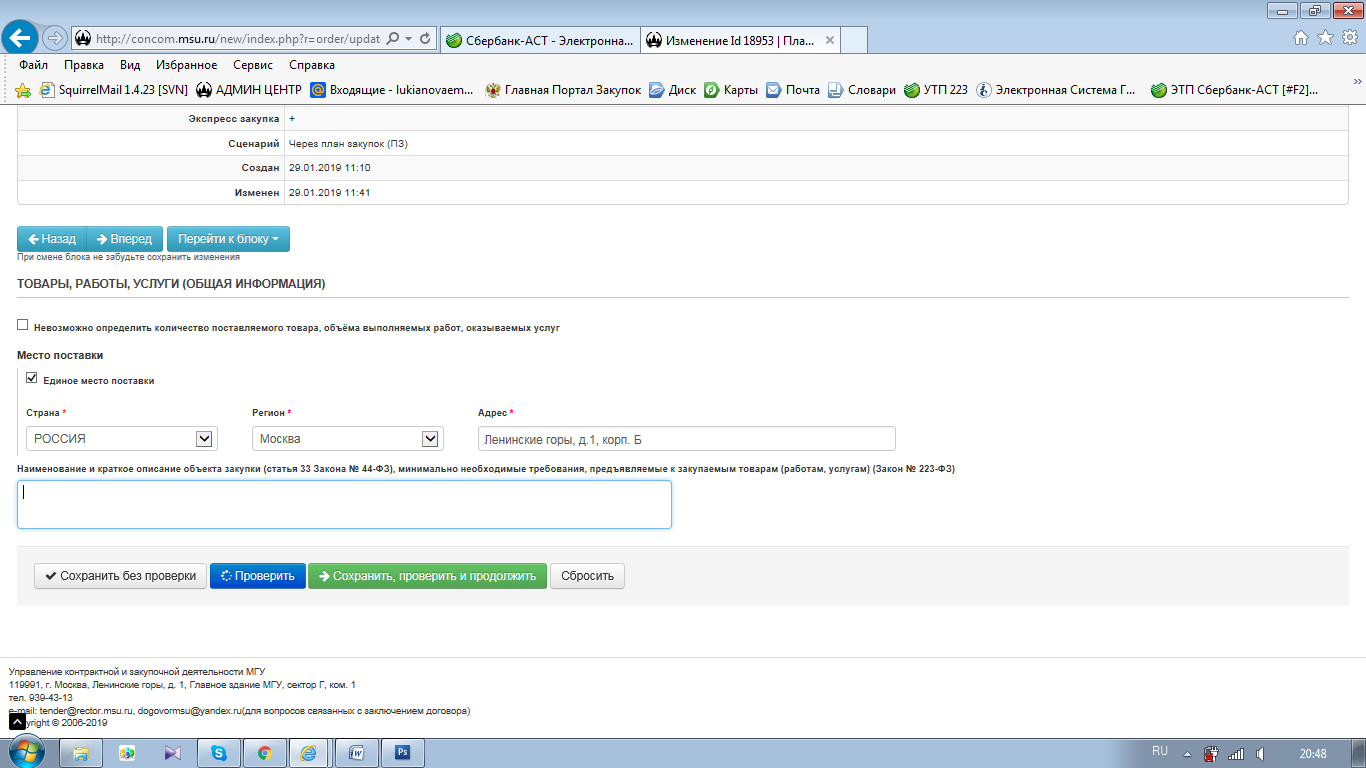 Важно!Отличие данной процедуры от закупки с поэтапной выборкой (п. 17 Инструкции) состоит в том, что Заказчику не требуется указывать максимальный объем услуг, который предстоит исполнить при исполнении Договора. При этом если в закупке с поэтапной выборкой НМЦД (указанная в заявке) и цена, которая будет торговаться, совпадают, то при закупке по единичным расценкам НМЦД не является той ценой, которая будет торговаться (сумме единичных расценок).При закупке по единичным расценкам торгуется сумма цен за единицы товаров/работ/услуг, предусмотренных ТЗ. Обоснованию при этом подлежат:начальные (максимальные) цены за единицы услуг и запасных частей одним из допустимых способов обоснования НМЦД;цена договора (предельная сумма, которую заплатит Заказчик в течение всего срока исполнения договора) на основании расходов Заказчика на аналогичные услуги за предыдущие периоды.При проведении закупки по единичным расценкам необходимо в ТЗ для каждого вида товара/работ/услуг указать «Начальную (максимальную) цену за единицу товара/работы/услуги, руб.», а в последнем разделе ТЗ прописать следующие условия:«8. Этапы/периодичность (Типовой образец заполнения пункта)Вариант для единичных расценок с оплатой по заявкам:Цена единицы каждого вида товара/работы/услуги рассчитывается и вносится в Договор исходя из начальной (максимальной) цены единицы товара/работы/услуги, указанной в техническом задании, уменьшенной на процент снижения общей суммы начальных(максимальных) цен (суммы единичных расценок) товаров/работ/услуг в результате проведения закупки в соответствии с порядком, установленным в части 2 документации (извещения при проведении запроса котировок).Сумма единичных расценок указывается в извещении и документации о закупке. При этом начальная (максимальная) цена договора остается неизменной и указывается в договоре в соответствии с извещением и документацией (при наличии) о закупке.Поставка товара/выполнение работ/оказание услуг осуществляется по заявкам Заказчика. Заявки передаются по факсу, либо посредством электронной почты, либо в виде оригинала – на выбор Заказчика, по телефону и адресу, указанным Исполнителем в договоре.Поставка товара/выполнение работы/ оказание услуг должно быть выполнено в течение ____ дней с момента подачи Заказчиком соответствующей заявки.При исполнении договора оплате подлежат только принятые заказчиком товары/работы/услуги в количестве, указанном в заявке Заказчика. Не заказанные товары/работы/услуги не поставляются/не выполняются/не оказываются и не оплачиваются.Оплата за весь срок исполнения договора не может превышать общей цены Договора.Вариант для единичных расценок с оплатой за этап:Цена единицы каждого вида товара/работы/услуги рассчитывается и вносится в Договор исходя из начальной (максимальной) цены единицы товара/работы/услуги, указанной в техническом задании, уменьшенной на процент снижения общей суммы начальных(максимальных) цен (суммы единичных расценок) товаров/работ/услуг в результате проведения закупки в соответствии с порядком, установленным в части 2 документации (извещения при проведении запроса котировок). Сумма единичных расценок указывается в извещении и документации о закупке. При этом начальная (максимальная) цена договора остается неизменной и указывается в договоре в соответствии с извещением и документацией (при наличии) о закупке.Поставка товара/выполнение работ/оказание услуг осуществляется по заявкам Заказчика. Заявки передаются по факсу, либо посредством электронной почты, либо в виде оригинала – на выбор Заказчика, по телефону и адресу, указанным Исполнителем в договоре.Поставка товара/выполнение работы/ оказание услуг должно быть выполнено в течение ____ дней с момента подачи Заказчиком соответствующей заявки.Оплата производится пропорционально объему фактически поставленных товаров/выполненных работ/оказанных услуг за этап, после подписания Заказчиком акта сдачи-приемки по этапу по цене единицы товара/работы/услуги, оказанной входе исполнения договора.При исполнении данного договора 1 этап составляет 1 календарный месяц (или указать другой порядок исчисления этапов).Не заказанные товары/работы/услуги не поставляются/не выполняются/не оказываются и не оплачиваются. Оплата за весь срок исполнения договора не может превышать общей цены Договора.Внимание! 1.При использовании типовой формулировки нужно оставить наименование вида ТРУ, соответствующего предмету закупки и виду единичных расценок, (например, при закупке товаров нужно оставить «поставка товара»). 2.При указании единичных расценок ТРУ количество НЕ УКАЗЫВАЕТСЯ.Важно! Если в закупке несколько видов ТРУ, то в формулировке нужно оставить их все (например, при техническом обслуживании единичные расценки будут устанавливаться на услуги и товары, следовательно, в формулировке должны остаться и «оказание услуг» и «поставка товаров»).При закупке товаров описание товаров должно быть представлено в виде таблицы по следующей форме:*только для 44-ФЗ, при проведении закупки по 223-ФЗ пункт «Номер реестровой записи в едином реестре промышленной продукции РФ, ЕЭС и (или) баллы (если предусмотрены)/сертификат о происхождении промышленного товара из ЕЭС» удалить.Для закупок по 223-ФЗ:В Положении предусмотрена возможность проведения закупок по единичным расценкам для любых товаров/работ/услуг. Вместе с тем перед проведением соответствующей закупки необходимо изучить рынок в том числе на предмет наличия поставщиков/исполнителей/подрядчиков, готовых участвовать в закупках и исполнять договора на условиях единичных расценок.Преимущества, ограничения, запретыЗаконодательством в настоящее время предусмотрено применение ряда преимуществ и ограничений. Если закупаемые ТРУ включены в перечень одного из нижеприведенных нормативных актов, то применение их ОБЯЗАТЕЛЬНО для Заказчика.Предоставление преимуществ (преференции) Механизмы импортозамещенияВ соответствии с ч. 3 ст. 14 44-ФЗ Правительством РФ устанавливается запрет на допуск товаров, происходящих из иностранных государств, работ, услуг, соответственно выполняемых, оказываемых иностранными лицами, и ограничения допуска указанных товаров, работ, услуг для целей осуществления закупок. В свою очередь, согласно ч. 4 ст. 14 44-ФЗ соответствующий орган исполнительной власти по поручению Правительства РФ устанавливает условия допуска для целей осуществления закупок товаров, происходящих из иностранного государства или группы иностранных государств, работ, услуг, соответственно выполняемых, оказываемых иностранными лицами, за исключением ТРУ, в отношении которых Правительство РФ установило запрет в соответствии с ч. 3 ст. 14.При этом 44-ФЗ предусматривает три возможных механизма поддержки отечественных товаропроизводителей:запрет на допуск товаров, происходящих из иностранных государств;ограничения допуска товаров, происходящих из иностранных государств;условия допуска товаров, происходящих из иностранных государств только в части товаров, в отношении которых Правительством РФ не установлен запрет допуска.В таблице представлены правовые акты, непосредственно реализующие эти механизмы импортозамещения.Механизмы импортозамещения и правовые акты (актуально на 29.05.2020)Внимание! Нельзя закупать одним лотом продукцию, включенную и не включённую в перечни, утвержденными перечисленными выше постановлениями Правительства РФ (например, принтеры и картриджи вместе).20.2.1. Установление запрета в соответствии с ПП РФ №616, ограничения в соответствии с ПП РФ №617Постановление Правительства РФ от 30.04.2020 N 616Для определения попадает ли закупка под запрет хотя бы под одну из категорий, установленный ПП РФ №616 необходимо проверить:1.входит ли товар в перечень, утвержденный ПП РФ №616 (в том числе товары, поставляемые заказчику при выполнении закупаемых работ, оказании закупаемых услуг, а также являющиеся предметом аренды и (или) лизинга).2.закупка для нужд обороны страны и безопасности государства (товары, работы/услуги, выполняемые/оказываемые иностранными лицами) в том числе в рамках государственного оборонного заказаВнимание: не могут быть предметом одного контракта товары, которые попали под запрет ПП РФ №616, и товары, которые не попали под запрет ПП РФ №616. Не попадают под запрет следующие случаи:1.закупка одной единицы товара, стоимость которой не превышает 100 тыс. рублей, и закупки совокупности таких товаров, суммарная стоимость которых составляет менее 1 млн. рублей Исключение коды ОКПД 2, то есть для таких товаров устанавливаем запрет: 13.2 		Ткани текстильные13.9 		Изделия текстильные прочие14.1	 	Одежда, кроме одежды из меха14.20	 	Изделия меховые14.3 		Предметы одежды трикотажные и вязаные15.1 		Кожа дубленая и выделанная; чемоданы, сумки дамские, изделия шорно-седельные и упряжь; меха выделанные и окрашенные15.2 		Обувь32.99.11.140 	Одежда защитная огнестойкая32.99.11.190 Уборы головные защитные и средства защиты прочие, не включенные в другие группировки (только в отношении головных уборов из текстильных материалов)дополнительное требование - при производстве использование материалов или полуфабрикатов, страной происхождения которых является РФ и (или) государство - член ЕЭС; не действует, если на территории РФ и ЕЭС нет такого производства.Если товар входит в состав комплекта, и отдельная цена для него не установлена, но при этом стоимость комплекта выше 100 тыс.рублей, то запрет устанавливается.2.необходимость обеспечения взаимодействия товаров с товарами, используемыми заказчиком, ввиду их несовместимости с товарами, имеющими другие товарные знакиИсключение коды ОКПД 2, то есть для таких товаров устанавливаем запрет: 28.92.50.000 	Тракторы гусеничные28.93.15.110 	Печи хлебопекарные неэлектрические28.93.15.120 	Оборудование для промышленного приготовления или подогрева пищи28.93.17.110	Машины для переработки мяса, овощей и теста (оборудование для механической обработки продуктов на предприятиях общественного питания)28.93.17.120	Оборудование для производства хлебобулочных изделий.3.закупка запасных частей и расходных материалов к машинам и оборудованию, используемым заказчиком в соответствии с технической документацией на указанные машины и оборудование для кодов ОКПД 2: 28.41.1 	Станки для обработки металлов лазером и станки аналогичного типа; обрабатывающие центры и станки аналогичного типа28.41.2 	Станки токарные, расточные и фрезерные металлорежущие24.41.3 	Станки металлообрабатывающие прочие28.41.4 	Части и принадлежности станков для обработки металлов28.49.1 	Станки для обработки камня, дерева и аналогичных твердых материалов.4. отсутствие на территории РФ производства товара. Подтверждается:а. товар входит в перечень - разрешением на закупку иностранного товара, выдаваемого в порядке, установленном Министерством промышленности и торговли Российской Федерацииб. закупка для нужд обороны страны и безопасности государства (не входит в перечень) - заказчик определяет самостоятельноПри подготовке закупки необходимо предпринять следующий порядок действий:1.Сформировать техническое задание и обоснование начальной максимальной цены.2.Определить попадает ли закупка под запрет, утвержденный ПП РФ №616 (согласно вышеуказанным условиям). Если есть товары, попадающие под запрет и не попадающие, разделить закупку.3.Если закупка попадает под запрет, необходимо определить входит ли товар в реестр промышленной продукции, произведенной на территории Российской Федерации (https://gisp.gov.ru/pp719/p/pub/products/) или в реестр промышленной продукции, произведенной на территории государства - члена Евразийского экономического союза, за исключением Российской Федерации.4.Если товар включен хотя бы в один из реестров, то устанавливается запрет согласно ПП РФ №616.5.Если товар в реестры не включен, то: Необходимо ТЗ и ТЭ согласовать с администратором в соответствии с Инструкцией.Приложить обоснование необходимости иностранного товара с подробным обоснованием, почему не подходят товары, производимые на территории РФ и ЕЭС.Управление направляет запрос на получение разрешения на закупку иностранного товара - в запросе, представленным заказчиком в Министерство промышленности и торговли Российской Федерации для получения разрешения, указываются характеристики промышленного товара, идентичные характеристикам технического задания. Закупка проводится только после положительного ответа.6. Участник закупки представляет заказчику в составе заявки на участие в закупке выписку из реестра российской промышленной продукции или реестра евразийской промышленной продукции с указанием номеров реестровых записей соответствующих реестров, а также информации о совокупном количестве баллов за выполнение технологических операций (условий) на территории Российской Федерации, если такое предусмотрено постановлением Правительства Российской Федерации от 17 июля 2015 г. № 719 (для продукции, в отношении которой установлены требования о совокупном количестве баллов за выполнение (освоение) на территории Российской Федерации соответствующих операций (условий) (ПП РФ №719).В случае представления участником закупки в составе заявки выписки из реестра российской промышленной продукции или реестра евразийской промышленной продукции с указанием совокупного количества баллов, не соответствующего требованиям, установленным для целей осуществления закупок (ПП РФ №719)., такая заявка приравнивается к заявке, в которой содержится предложение о поставке товаров, происходящих из иностранных государств или группы иностранных государств, работ, услуг, соответственно выполняемых, оказываемых иностранными лицами.7.Информация о реестровых записях включается в контракт.Постановление Правительства РФ от 30 апреля 2020 г. № 617 Для определения попадает ли закупка под ограничения, установленные ПП РФ №617 необходимо проверить:1.входит ли товар в перечень, утвержденный ПП РФ №617 (в том числе товары, числе поставляемые заказчику при выполнении закупаемых работ, оказании закупаемых услуг.).Внимание: не могут быть предметом одного контракта промышленные товары, которые попали под ограничение ПП РФ №617, и товары, которые не попали под запрет ПП РФ №617. (за исключением музыкальных инструментов и звукового оборудования). Ограничения не применяются в следующих случаях:а) закупка спортивного оружия, патронов, боеприпасов и их деталей для обеспечения нужд спорта высших достижений;б) закупка запасных частей и деталей к используемому оружию спортивному огнестрельному с нарезным стволом иностранного производства.При проведении закупки:Заказчик отклоняет все заявки (окончательные предложения), содержащие предложения о поставке иностранных товаров (кроме ЕЭС), при условии, что на участие в закупке подано не менее 2 заявок, удовлетворяющих требованиям извещения, которые одновременно:а) содержат предложения о поставке товаров, страной происхождения которых являются только государства - члены Евразийского экономического союза;б) не содержат предложений о поставке одного и того же вида промышленного товара одного производителя либо производителей, входящих в одну группу лиц.Подтверждение соблюдения ограничений - представление участником закупки в составе заявки информации о нахождении товаров в реестре российской промышленной продукции с указанием номера реестровой записи и совокупном количестве баллов (если предусмотрено ПП РФ №719). Информация о реестровой записи включается в контракт.На этапе исполнения контракта участник закупки представляет выписку из реестра российской промышленной продукции, формируемую посредством государственной информационной системы промышленности, или копию сертификата.Подтверждением страны происхождения товаров является одно из следующих условий:а) наличие сведений в реестре промышленной продукции, произведенной на территории Российской (https://gisp.gov.ru/pp719/p/pub/products/) б) наличие сертификата о происхождении товара, выдаваемого уполномоченным органом (организацией) государства - члена ЕЭС (за исключением Российской Федерации).Настоящее постановление не применяется, если установлены запреты в соответствии со ст. 14 44-ФЗ.Требования, предъявляемые к участнику закупкиПеречень документов, предоставляемых участником закупки в составе заявкиТребования, предъявляемые к участнику закупки, устанавливаются в документации о закупке (часть 1, Информационная карта). В АИС «Закупки МГУ» данные требования устанавливаются в соответствующем разделе формы заявки на проведение закупки. В этом разделе необходимо указать все лицензии, свидетельства и сертификаты, копии которых участник закупки должен предоставить в составе заявки. Требовать предоставления данных документов можно только в случае, если их предоставление предусмотрено законодательством РФ. В связи с этим в графе «Ссылка на нормативный акт» необходимо указать тот нормативный акт, в соответствии с которым для выполнения работ, оказания услуг или поставки товаров требуется наличие лицензии, свидетельства или сертификата. Информация должна содержать также номер нормативного акта, его дату и номер применяемой статьи или пункта. Кроме того, по законодательству РФ, правомерно запрашивать только те документы, которые характеризуют товары, работы или услуги, а не участника закупки. В графе «№ пункта технического задания, для выполнения которого необходим документ» указывается ссылка на те работы, услуги или товары, для выполнения, оказания или поставки которых требуется специальный документ.Ремонтно-строительные работыС 01.07.2017 г. вступила в силу новая редакция Градостроительного кодекса Российской Федерации от 29 декабря 2004 г. N 190-ФЗ (далее – ГрК), согласно которой из ГрК РФ исключается понятие «свидетельство СРО о допуске к работам». В соответствии с новой редакцией ГрК Заказчик обязан требовать документ, подтверждающий членство Участника в саморегулируемой организации (далее – СРО) в случае:1)	строительства, реконструкции, капитального ремонта объектов капитального строительства (Исключения: размер обязательств по договору не превышает 3 миллионов рублей; работы по текущему ремонту); 2)	инженерных изысканий; 3)	подготовки проектной документации (архитектурно-строительное проектирование). Это три разных вида саморегулируемых организаций. Требовать от участника членство в одной или нескольких из них необходимо в соответствии с перечнем работ, которые планируется выполнять по договору.Если при выполнении работ по строительству, реконструкции, капитальному ремонту объектов капитального строительства НМЦД составляет 3 миллиона и более, то Заказчик обязан установить требование к членству в СРО. При этом если при проведении торгов Подрядчик предложит цену менее 3 миллионов, то он может не являться членом саморегулируемой организации, и не обязан предоставлять в составе заявки документ, подтверждающий его членство.Согласно ч. 5 ст. 55.5 ГрК и постановления Правительства РФ от 11 мая 2017 г. № 559 «Об утверждении минимальных требований к членам саморегулируемой организации, выполняющим инженерные изыскания, осуществляющим подготовку проектной документации, строительство, реконструкцию, капитальный ремонт особо опасных, технически сложных и уникальных объектов» требования к членам СРО в области строительства, реконструкции, капитального ремонта объектов капитального строительства, архитектурно-строительного проектирования, инженерных изысканий дифференцируются с учетом технической сложности и потенциальной опасности   по категориям следующих объектов капитального строительства:1.	в отношении объектов капитального строительства (кроме особо опасных, технически сложных и уникальных объектов, объектов использования атомной энергии);2.	в отношении особо опасных, технически сложных и уникальных объектов капитального строительства (кроме объектов использования атомной энергии);3.	в отношении объектов использования атомной энергии.Таким образом при установлении требования членства в СРО необходимо уточнить в отношении каких именно объектов капитального строительства из трех перечисленных выше оно установлено.В соответствии с п. 1 ч. 3 ст. 55.4 ГрК участник закупки, претендующий на выполнение работ по строительству, реконструкции, капитальному ремонту объекта капитального строительства, с 01.07.2017 г.  должен быть зарегистрирован в СРО субъекта РФ, в котором он зарегистрирован как юридическое лицо или индивидуальный предприниматель (т.н. региональный принцип СРО).Если на территории субъекта РФ, в котором зарегистрированы индивидуальный предприниматель или юридическое лицо, отсутствует зарегистрированная СРО, основанная на членстве лиц, осуществляющих строительство, и соответствующая требованиям, предусмотренным частью 3 статьи 55.4 ГрК, то участник имеет право вступить в СРО, зарегистрированной на территории любого из имеющего общую границу с субъектом РФ, в котором участник зарегистрирован.Региональный принцип регистрации членов СРО - участников закупки не распространяется на проектно-изыскательские работы.Для заключения договора на выполнение любого из трех видов работ участник должен иметь соответствующий уровень ответственности по таким договорам, в соответствии с которым им внесен взнос в компенсационный фонд возмещения вреда, соответствующий требованиям ч. 10 или 12 ст. 55.16 ГрК соответственно.Для участия в конкурентных процедурах закупок у СРО участником также должен быть внесён взнос соответствующий необходимому уровню ответственности в компенсационный фонд обеспечения исполнения договорных обязательств по договорам (контрактам), заключённым по результатам конкурентных процедур закупок. При отсутствии в СРО такого фонда участнику запрещается заключать договоры (контракты) с помощью конкурентных процедур закупок, то есть участвовать в конкурентных процедурах закупок в рамках 44-ФЗ, 223-ФЗ, ПП РФ № 615 (п. 1 ч. 3 ст. 55.8 ГрК РФ).Также участнику закупки запрещается заключать новые договоры (контракты) с помощью конкурентных способов, если совокупный размер обязательств по договорам (контрактам), заключённым с помощью конкурентных способов, превышает предельный размер обязательств, исходя из которого таким лицом был внесен взнос в компенсационный фонд обеспечения договорных обязательств, то есть заявленный участником закупки уровень ответственности в своей СРО. В этом случае участник обязан самостоятельно увеличить размер внесенного им взноса в компенсационный фонд обеспечения договорных обязательств до следующего уровня ответственности члена СРО либо он утрачивает право на заключение новых договоров (контрактов) с использованием конкурентных способов заключения договоров (контрактов) (п. 2 ч. 3, ч. 5, 6 ст. 55.8 ГрК РФ). При этом, такой взнос он должен внести непосредственно до заключения договора.По уровням ответственности в компенсационном фонде возмещения вреда и в компенсационном фонде обеспечения договорных обязательств установлено следующее разделение:Членство в СРО участник подтверждает выпиской из реестра членов СРО, которую участник закупки должен предоставлять в составе своей заявки на участие в процедуре закупки. Форма такой выписки из реестра членов СРО в настоящее время установлена приказом Ростехнадзора от 04.03.2019 г. N 86 "Об утверждении формы выписки из реестра членов саморегулируемой организации".Срок действия выписки из реестра членов саморегулируемой организации, в соответствии 
с ч. 4 ст. 55.17 ГрК, составляет один месяц с даты её выдачи:«4. Саморегулируемая организация обязана предоставить по запросу заинтересованного лица выписку из реестра членов саморегулируемой организации в срок не более чем три рабочих дня со дня поступления указанного запроса. Срок действия выписки из реестра членов саморегулируемой организации составляет один месяц с даты её выдачи». Таким образом, требования членства в СРО для участников устанавливаются следующим образом: при осуществлении строительства, реконструкции, капитального ремонта объектов капитального строительства:при осуществлении инженерных изысканий:при осуществлении подготовки проектной документации (архитектурно-строительное проектирование):При установлении требования членства в СРО для выполнения соответствующих работ необходимо удостовериться, что данные работы относятся к капитальным работам объекта капитального строительства (т.е. на них составляется проектно-сметная документация и получается разрешение). Для работ по текущему ремонту требовать от участника членство в СРО нельзя. Членство в СРО также не требуется для отдельных категорий юридических лиц, учреждённых публично-правовыми образованиями в случаях, перечисленных в   части 2.1 статьи 47, части 4.1 статьи 48, части 2.2 статьи 52 ГрК. Определение капитального ремонта согласно ч. 14.2 ст. 1 Градостроительного кодекса: капитальный ремонт объектов капитального строительства (за исключением линейных объектов) - замена и (или) восстановление строительных конструкций объектов капитального строительства или элементов таких конструкций, за исключением несущих строительных конструкций, замена и (или) восстановление систем инженерно-технического обеспечения и сетей инженерно-технического обеспечения объектов капитального строительства или их элементов, а также замена отдельных элементов несущих строительных конструкций на аналогичные или иные улучшающие показатели таких конструкций элементы и (или) восстановление указанных элементов.Также определение капитального и текущего ремонта с перечнем видов работ, туда относящихся, содержится в Ведомственных строительных нормах ВСН 58-88 (р) «Положение об организации и проведении реконструкции, ремонта и технического обслуживания зданий, объектов коммунального и социально-культурного назначения» (утв. приказом Госкомархитектуры при Госстрое СССР от 23 ноября 1988 г. № 312).Внимание! При работах по строительству, реконструкции, капитальному ремонту объекта капитального строительства в ТЗ необходимо включить в полном объёме Проектно-сметную документацию. При формировании заявок в АИС "Закупки" на ремонтно-строительные работы необходимо прикрепить сметные расчёты в электронном виде в формате excel. При этом, в техническое задание вставлять сметные расчёты не нужно. В данном разделе ТЗ указывается, что сметные расчёты приложены в виде отдельных файлов.Для закупок по 44-ФЗ:В случае соответствия выполняемых работ по договору, предусмотренным Постановлением Правительства РФ от 4 февраля 2015 г. № 99 «Об установлении дополнительных требований к участникам закупки отдельных видов ТРУ, случаев отнесения ТРУ к ТРУ, которые по причине их технической и (или) технологической сложности, инновационного, высокотехнологичного или специализированного характера способны поставить, выполнить, оказать только поставщики (подрядчики, исполнители), имеющие необходимый уровень квалификации, а также документов, подтверждающих соответствие участников закупки указанным дополнительным требованиям» (далее ПП № 99), необходимо установить дополнительные требования к участникам в соответствии с требованиями указанного постановления (подпункт «е» данного раздела Инструкции). При этом, если категория работ или объекта, на котором они выполняются, попадают в несколько пунктов указанного постановления, заказчик должен выбрать наиболее значимую для него категорию и установить требования, относящиеся только к ней.Лицензирование деятельности в области пожарной безопасностиПостановлением Правительства РФ от 21.11.2011 № 957 «Об организации лицензирования отдельных видов деятельности» к деятельности МЧС отнесено лицензирование деятельности по монтажу, техническому обслуживанию и ремонту средств обеспечения пожарной безопасности зданий и сооружений.Перечень работ и услуг, составляющих деятельность по монтажу, техническому обслуживанию и ремонту средств обеспечения пожарной безопасности зданий и сооружений утвержден постановлением Правительства РФ от 30.12.2011 № 1225 «О лицензировании деятельности по монтажу, техническому обслуживанию и ремонту средств обеспечения пожарной безопасности зданий и сооружений» (вместе с «Положением о лицензировании деятельности по монтажу, техническому обслуживанию и ремонту средств обеспечения пожарной безопасности зданий и сооружений»). А именно:Монтаж, техническое обслуживание и ремонт систем пожаротушения и их элементов, включая диспетчеризацию и проведение пусконаладочных работ;Монтаж, техническое обслуживание и ремонт систем пожарной и охранно-пожарной сигнализации и их элементов, включая диспетчеризацию и проведение пусконаладочных работ;Монтаж, техническое обслуживание и ремонт систем противопожарного водоснабжения и их элементов, включая диспетчеризацию и проведение пусконаладочных работ;Монтаж, техническое обслуживание и ремонт автоматических систем (элементов автоматических систем) противодымной вентиляции, включая диспетчеризацию и проведение пусконаладочных работ;Монтаж, техническое обслуживание и ремонт систем оповещения и эвакуации при пожаре и их элементов, включая диспетчеризацию и проведение пусконаладочных работ;Монтаж, техническое обслуживание и ремонт фотолюминесцентных эвакуационных систем и их элементов;Монтаж, техническое обслуживание и ремонт противопожарных занавесов и завес, включая диспетчеризацию и проведение пусконаладочных работ;Монтаж, техническое обслуживание и ремонт заполнений проемов в противопожарных преградах;Выполнение работ по огнезащите материалов, изделий и конструкций;Монтаж, техническое обслуживание и ремонт первичных средств пожаротушения.Например: Лицензирование деятельности в здании или на территории объекта, являющегося объектом культурного наследияВ том случае, если ремонт, реконструкция будут осуществляться в здании или на территории объекта, являющегося объектом культурного наследия, то Заказчик обязан требовать от участника наличие лицензии на деятельность по сохранению объектов культурного наследия с указанием производимых работ в соответствии с п.48 ч.1 статьи 12 Федерального закона от 04.05.2011 № 99-ФЗ «О лицензировании отдельных видов деятельности» и постановлением Правительства РФ от 19.04.2012 № 349 «О лицензировании деятельности по сохранению объектов культурного наследия (памятников истории и культуры) народов Российской Федерации» (вместе с «Положением о лицензировании деятельности по сохранению объектов культурного наследия (памятников истории и культуры) народов Российской Федерации»). В соответствии с приказом Минкультуры России от 30.07.2012 № 811 в ред. приказа Министерства культуры РФ от 24 июля 2013 г. № 1041 работы могут проводиться только на основании письменного разрешения и задания на проведение работ в соответствии с  Федеральным законом от 25 июня 2002 г. № 73-ФЗ «Об объектах культурного наследия (памятниках истории и культуры) народов Российской Федерации».Прочие виды деятельности, подлежащие лицензированиюПолный перечень лицензируемых видов деятельности указан в ч.1 статьи 12 Федерального закона от 04.05.2011 № 99-ФЗ «О лицензировании отдельных видов деятельности». Ниже приведен перечень лицензируемых видов работ/ услуг, наиболее часто выполняемых/оказываемых в МГУ:1.	производство и реализация защищенной от подделок полиграфической продукции: п.6 ч.1 статьи 12 № 99-ФЗ + постановление Правительства РФ от 24.09.2012 № 965 «О лицензировании деятельности по производству и реализации защищенной от подделок полиграфической продукции»;2.	производство и техническое обслуживание (за исключением случая, если техническое обслуживание осуществляется для обеспечения собственных нужд юридического лица или индивидуального предпринимателя) медицинской техники: п.17 ч.1 статьи 12 № 99-ФЗ + постановление Правительства РФ от 03.06.2013 № 469 «Об утверждении Положения о лицензировании деятельности по производству и техническому обслуживанию (за исключением случая, если техническое обслуживание осуществляется для обеспечения собственных нужд юридического лица или индивидуального предпринимателя) медицинской техники»;3.	деятельность по сбору, транспортированию, обработке, утилизации, обезвреживанию, размещению отходов I - IV классов опасности: п.30 ч.1 статьи 12 № 99-ФЗ + постановление Правительства РФ от 03.10.2015 № 1062 «О лицензировании деятельности по сбору, транспортированию, обработке, утилизации, обезвреживанию, размещению отходов I - IV классов опасности».Юридические лица, индивидуальные предприниматели, осуществляющие деятельность по сбору, транспортированию, обработке, утилизации отходов I - IV классов опасности, обязаны получить лицензию на ее осуществление.4.	частная охранная деятельность: п.32 ч.1 статьи 12 № 99-ФЗ + постановление Правительства РФ от 23.06.2011 № 498 «О некоторых вопросах осуществления частной детективной(сыскной) и частной охранной деятельности»;5.	оказание услуг связи: п.36 ч.1 статьи 12 № 99-ФЗ + постановление Правительства РФ от 18.02.2005 № 87 «Об утверждении перечня наименований услуг связи, вносимых в лицензии, и перечней лицензионных условий»;6.	фармацевтическая деятельность: п.47 ч.1 статьи 12 № 99-ФЗ + постановление Правительства РФ от 22.12.2011 № 1081 «О лицензировании фармацевтической деятельности»;7.	выполнение работ (оказание услуг) по дезинфектологии (мероприятия по дезинфекции, дезинсекции и дератизации): определение судебной коллегии по экономическим спорам Верховного Суда РФ от 15 января 2018г. № 309-КГ17-12073 + ФЗ № 99-ФЗ от 4.05.2011 «О лицензировании отдельных видов деятельности», ФЗ № 323-ФЗ от 21.11.2011 «Об основах охраны здоровья граждан в РФ», ФЗ № 52-ФЗ от 30.03.1999 «О санитарно-эпидемиологическом благополучии населения», Положение о лицензировании медицинской деятельности, утвержденным постановлением Правительства РФ от 16.04.2012г. № 291. Для осуществления мероприятий по дезинфекционной деятельности юридические лица должны иметь: аккредитацию в национальной системе аккредитации на проведение работ по санитарно-эпидемиологическому обследованию;лицензию на медицинскую деятельность на проведение работ по дезинфектологии.Для закупок по 44-ФЗ:Установление дополнительных требований к участнику в случаях, предусмотренных Постановлением Правительства от 4.02.15 № 99 (только 44-ФЗ)В соответствии с ч.2 ст. 31 44-ФЗ и ПП № 99 установлены дополнительные требования к участникам закупок отдельных видов ТРУ, закупки которых осуществляются путем проведения конкурсов с ограниченным участием, двухэтапных конкурсов, закрытых конкурсов с ограниченным участием, закрытых двухэтапных конкурсов или аукционов. Разъяснения по применению настоящего постановления содержатся в письме  Минэкономразвития России и ФАС России от 28 августа 2015 г. №№ 23275-ЕЕ/Д28 и, АЦ/45739/15. Согласно данному постановлению для всех перечисленных в нем ТРУ при проведении любых видов конкурсов (за исключением простого открытого) и аукционов в обязательном порядке устанавливаются дополнительные требования к участникам. При этом перечень конкретных требований и документов, предоставляемых участником в составе заявки жестко регламентирован. Такие виды работ и требования перечислены в Приложении 1 к ПП № 99.В данном постановлении также приведены все случаи (помимо указанных напрямую в 44-ФЗ), в которых допустимо проведение конкурса с ограниченным участием. В случае его проведения для всех перечисленных в приложении 2 к постановлению ТРУ в обязательном порядке устанавливаются дополнительные требования к участникам. При этом перечень конкретных требований и документов, предоставляемых участником в составе заявки жестко регламентирован.В случае если закупка одновременно соответствует двум и более пунктам ПП № 99, то Заказчик устанавливает требования к участникам в соответствии с одним из них (письмо Минфина РФ от 18.01.2018 № 24-02-08/2224).Таблица способов определения поставщиков (подрядчиков, исполнителей) и установления дополнительных требований при осуществлении закупок Для закупок по 223-ФЗ:При осуществлении закупок по 223-ФЗ настоятельно рекомендуется использовать Дополнительные квалификационные требования к участнику. Для ремонтно-строительных работ, закупок по техническому обслуживанию зданий, закупок продуктов питания данные требования нужно использовать в обязательном порядке либо обосновать в письменной форме нецелесообразность их применения. Образцы требований указаны в Перечне дополнительных квалификационных требований к участнику, размещенном вместе с настоящей Инструкцией.Банк типовых документовТиповые технические задания и обоснования цены (далее – ТЗ и НМЦД)Для использования в работе выложены типовые ТЗ и НМЦК в разделе «Документация»/«Образцы технических заданий».В Инструкции, размещенной в разделе, указано какие позиции нужно заполнить для выложенных ТЗ и НМЦД. В самом файле графы, в которые нужно внести необходимую подразделению информацию, отмечены знаком «*». В графы без «*» вносить изменения ЗАПРЕЩЕНО.В том случае, если при формировании закупки используются данные ТЗ и НМЦК, без внесения в них изменении, ТЗ и НМЦК считаются не нуждающимися в корректировке и автоматически согласовываются администратором закупки. В случае если существует необходимость в закупке только части ТРУ, включенных в типовые ТЗ и НМЦД, то типовые документы также используются, при этом должны быть удалены ненужные позиции.Если используются типовые ТЗ и НМЦК, то при заполнении заявки ответственному от подразделения необходимо сделать отметку «типовые ТЗ и НМЦД» в разделе «Примечание, для внутреннего использования».Если типовые документы не используются, то необходимо предоставить письменное обоснование причины, по которой необходимы нетиповые документы.Типовые критерии, требования к участнику по 223-ФЗ, коды ОКПД 2В разделе «Документация»/«Инструкции»/«Инструкция по подготовке технического задания и заполнению заявки в АИС «Закупки МГУ» (concom.msu.ru/new)» размещены:1.Типовые коды для закупок ТРУ;2. Типовые критерии;3. Типовые требования к участнику по 223-ФЗ.Внимание!В том случае, если при формировании закупки используются формулировки из вышеуказанных документов, без внесения в них изменений, то они считаются не нуждающимися в корректировке и автоматически согласовываются администратором закупки.Если типовые документы не используются, то необходимо предоставить письменное обоснование причины, по которой необходимы нетиповые документы.При формировании заявки необходимо всегда использовать версию, которая в данный момент размещена в АИС «Закупки МГУ».Типовые критерии должны соответствовать следующим требованиям:совокупное количество подкритериев не должно превышать пяти;величина предельно необходимого минимального или максимального количественного значения в каждом случае определяется индивидуально, исходя из условий закупки;при выборе метода подсчета баллов (формула или шкала) приоритетным методом является формула, шкала используется только в случаях, при которых невозможно применить формулу;в соответствии с ч.4 ст.56 44-ФЗ нельзя устанавливать идентичные требования к участнику и критерии;при проведении конкурса по 44-ФЗ формула порядка оценки в описании не указывается, так как она уже указана в ПП РФ.Типовые требования к участнику по 223-ФЗ:1.Можно использовать все или часть на усмотрение Заказчика.2.Требования к положительной деловой репутации, наличию положительного опыта осуществления поставок, выполнения работ или оказания услуг, в том числе за определенный промежуток времени устанавливаются для всех договоров, заключающихся периодически и обеспечивающих непрерывное функционирование инфраструктуры МГУ, а также для всех договоров на работы и услуги, начальная (максимальная) цена (далее - НМЦД) которых составляет 5 миллионов и более.Требования к описанию предмета товаров, работ, услуг (ТРУ) и единицам измеренияВ случае если предмет закупки входит в приведенный ниже перечень, то при формировании раздела ТРУ заявки и технического задания необходимо использовать формулировки по описанию ТРУ и единицы измерения из таблицы. Иные формулировки и единицы измерения НЕ ДОПУСКАЮТСЯ.Приложение 1. Форма ТЗ на закупку товаровЧасть 3 извещения о проведении запроса котировок/Часть 3 документации о закупкеТехническое задание на закупку (название товара+название подразделения+МГУ имени М.В.Ломоносова) Общие положения.Поставляемые товары должны быть новые, не бывшие в использовании, не из ремонта, если в техническом задании прямо не указано иное. Расходные материалы должны быть оригинальные и не восстановленные.Товары по своим характеристикам должны соответствовать параметрам, приводимым в требованиях, перечисленных ниже.Каждая единица оборудования, являющаяся отдельно производимым товаром, должна быть представлена описанием с указанием товарных знаков, знаков обслуживания, фирменных наименований, патентов, полезных моделей, промышленных образцов, наименования места происхождения товара или наименования производителя товара.В цену товара должны быть включены все расходы Участника закупки по доставке, упаковке, маркировке, погрузке, транспортировке, разгрузке товаров, а также прочие расходы и налоги, уплаченные или подлежащие уплате. Цена договора должна оставаться неизменной до момента исполнения обязательств по договору.Характеристики поставляемого товара и сопутствующих услуг.Название и характеристики поставляемого товара (качественные и функциональные), требования к совместимости поставляемого товара с уже имеющимся у Заказчика (Количество, шт.).*только для 44-ФЗ, при проведении закупки по 223-ФЗ пункт «Номер реестровой записи в едином реестре промышленной продукции РФ, ЕЭС и (или) баллы (если предусмотрены)/сертификат о происхождении промышленного товара из ЕЭС» удалить.Необходимые расходные материалы и запасные части, поставляемые вместе с товаром, их характеристики (Количество, шт.)Список документации, передаваемой вместе с товаром: Сертификаты. При поставке товара должны быть предоставлены следующие сертификационные документы на каждую позицию: (перечислить все сертификаты, которым должен соответствовать товар. Если соответствие сертификатам не нужно, указать: «не требуется».)Перечень иной документации: (перечислить необходимую документацию. В данном поле указываются те документы, которые поставщик обязан одновременно с передачей товара передать заказчику относящиеся к ней документы (технический паспорт, инструкцию по эксплуатации, технические описания, паспорт качества, сервисные книжки, таможенные декларации и т.п.), предусмотренные законом и иными правовыми актами. Если иная документация не нужна, указать: «не требуется».Перечень документов, подтверждающих предоставление гарантийных обязательств:Гарантийный талон Производителя или иной документ, подтверждающий предоставление гарантию производителя (в случае установления требования к сроку в п. 6.1. ТЗ).Гарантийный талон Поставщика или иной документ, подтверждающий предоставление гарантию производителя (в случае установления требования к сроку в п. 6.1. ТЗ).Документ, подтверждающий предоставление обеспечения гарантийных обязательств, согласно разделу 10 Договора. (в случае установления такого требования в п. 6.3. ТЗ).Требования к упаковке товара.Требования к гарантийному сроку: При поставке товара требуется предоставить гарантию производителя на срок: (указывается в годах требуемый срок гарантии производителя. Устанавливается ТОЛЬКО при закупке машин и оборудования) При поставке товара требуется предоставить гарантию поставщика на срок: (указывается в годах требуемый срок гарантии поставщика. Вместе с 6.1 устанавливается ТОЛЬКО при закупке НОВЫХ машин и оборудования. Данный срок должен быть не меньше срока гарантии производителя) При поставке товара требуется предоставить обеспечение исполнения гарантийных обязательств: требуется/не требуется.Объем предоставления гарантии качества (объем гарантии качественного обслуживания: на какого рода поломки распространяется гарантийное обслуживание и условия его предоставления) Требования к гарантийному обслуживанию товара (указываются требования Заказчика по гарантийному обслуживанию товара, требования к гарантийному обслуживанию и порядок его проведения с указанием максимальных сроков с момента уведомления о гарантийном случае, в рамках которых гарантийное обслуживание должно быть проведено; указывается должна ли предоставляться замена на время неработоспособности товара, входит ли в стоимость Договора замена неработающих частей товара; срок замены (ремонта) товара, предоставление на время неработоспособности товара эквивалентной замены, наличие технической поддержки по телефону и др. в течение гарантийного срока).Требования к расходам на эксплуатацию товара в гарантийный срок (указать максимальную сумму, которую заказчик будет нести при эксплуатации закупаемых товаров за единицу времени)Требования к обязательности осуществления монтажа и наладки товара.Обучение лиц заказчика, осуществляющих использование и обслуживание поставляемого товара (указать объем, программу обучения, а также количество обучаемых сотрудников Заказчика, сроки проведения обучения(должны входить в срок исполнения Контракта/Договора), график обучения (рабочие/выходные дни, количество часов в день)).Поставка товаров по данной закупке является целой и неделимой. Если поставка товаров по данной закупке разбивается на этапы, то нужно заменить наименование раздела на «Этапы/периодичность поставки товаров». (В данном пункте необходимо указать требования к доставке: места поставки, периодичность и др.Если срок и периодичность совпадает с требованием, указанным в заявке в АИС «Закупки МГУ», то здесь указывать его повторно не следует. Указывать только дополнительную информацию)Прочие условия.(Указывается должность руководителя подразделения)		(подпись)		/расшифровка подписи/Ответственный за закупку			(подпись)		/расшифровка подписи/Приложение 2. Форма ТЗ на выполнение работЧасть 3 извещения о проведении запроса котировок/Часть 3 документации о закупкеТехническое задание на выполнениеназвание работ (название подразделения + МГУ имени М.В. Ломоносова) Общие положения.Все работы должны быть выполнены своевременно, материалами исполнителя Договора. Работы должны быть выполнены качественно, с соблюдением всех принятых норм и правил в соответствии с законодательством РФ.Все работы должны быть выполнены в соответствии с требованиями промышленной безопасности, охраны труда, техники безопасности и электробезопасности законодательства РФ.Поставляемые используемые материалы должны быть новые, не бывшие в использовании, не из ремонта.Материалы по своим характеристикам должны соответствовать параметрам, приводимым в требованиях, перечисленных ниже.В цену работы должны быть включены все расходы Участника закупки по проведению работ, доставке, упаковке, маркировке, погрузке, транспортировке, разгрузке материалов, а также прочие расходы и налоги, уплаченные или подлежащие уплате. Цена Договора должна оставаться неизменной до момента исполнения обязательств по договору.Характеристики выполняемых работ, а также используемых материалов и используемых и поставляемых товаров .Описание выполняемых работ.Описание используемых товаров и материалов.Описание поставляемых товаров (оборудование, технически сложные и дорогостоящие товары)Название и характеристики поставляемого товара (качественные и функциональные), требования к совместимости поставляемого товара с уже имеющимся у Заказчика (Количество, шт.).*только для 44-ФЗ, при проведении закупки по 223-ФЗ пункт «Номер реестровой записи в едином реестре промышленной продукции РФ, ЕЭС и (или) баллы (если предусмотрены)/сертификат о происхождении промышленного товара из ЕЭС» удалить.Список документации, которая должна быть передана заказчику после выполнения работ по Договору, требования к данной документации:3.1 Сертификация. При поставке товара должны быть предоставлены следующие сертификационные документы на каждую позицию: (перечислить все сертификаты, которым должен соответствовать товар. Если соответствие сертификатам не нужно, указать: «не требуется».):3.2 Перечень документации, которая должна быть передана Заказчику после выполнения работ/оказания услуг, требования к данной документации: (перечислить необходимую документацию (руководства по эксплуатации, технические описания, проектная документация, гарантийные талоны и др.). Если после выполнения работ/оказания услуг не нужно передавать Заказчику документацию, указать: «не требуется»)3.3 Документ, подтверждающий предоставление обеспечения гарантийных обязательств, согласно разделу 10 Договора: (в случае установления такого требования в п. 5.2. ТЗ).Требования, которым должны соответствовать выполняемые работы.(В разделе 4 можно указывать ТОЛЬКО нормативные акты – т.е. законы, федеральные законы, СНиП, ГОСТ и т.д., – которым должны соответствовать товары, работы или услуги, описываемые в ТЗ. При этом:- указывать  можно только ДЕЙСТВУЮЩИЕ нормативные акты;- указывать можно только нормативные акты, ОТНОСЯЩИЕСЯ к тем товарам, работам или услугам, которые заказываются по ТЗ;- например, Технические условия к нормативным актам не относятся и в данный раздел включены быть не могут;- не нужно указывать в данном разделе и вообще в тексте ТЗ срока выполнения будущего Договора – срок указывается только в заявке на сайте concom.msu.ru и таким образом автоматически попадает в документацию)Требования к гарантийному сроку. (В данном разделе должен быть указан требуемый срок гарантии, гарантийных обязательств (если требуется). Если гарантия на работы/услуги не нужна, указывается: «не требуется».)При выполнении работ требуется предоставить обеспечение исполнения гарантийных обязательств: требуется/не требуется.Объем и порядок предоставления гарантии качества (В данном пункте необходимо указать виды работ, на которые предоставляется гарантия качества, и сроки устранения ошибок (неполадок), допущенных при выполнении работ, срок замены (ремонта) товара (если в ходе выполнения работ поставляются товары), наличие технической поддержки по телефону и др. в течение гарантийного срока).Работа является целой и неделимой. Если выполнение работ по данной закупке разбивается на этапы, то нужно заменить наименование раздела на «Этапы/периодичность выполнения работ» (В данном пункте необходимо указать требования к периодичности выполнения работ: для каждого этапа - срок и объем входящих в него работ.Если срок и периодичность совпадает с требованием, указанным в АИС «Закупки МГУ», то здесь указывать его повторно не следует. Указывать только дополнительную информацию).Прочие условия.(Указывается должность руководителя подразделения)		(подпись)		/расшифровка подписи/Ответственный за закупку			(подпись)		/расшифровка подписи/Приложение 3. Форма ТЗ на оказание услугЧасть 3 извещения о проведении запроса котировок/Часть 3 документации о закупкеТехническое задание на оказаниеназвание услуг (название подразделения + МГУ имени М.В.Ломоносова) Общие положения.Все услуги должны быть оказаны своевременно. Услуги должны быть оказаны качественно, с соблюдением всех принятых норм и правил в соответствии с законодательством РФ.Все услуги должны быть оказаны в соответствии с требованиями промышленной безопасности, охраны труда, техники безопасности и электробезопасности законодательства РФ.Все поставляемые товары (при оказании услуг) должны быть новые, не бывшие в использовании, не из ремонта.Услуги по своим характеристикам должны соответствовать параметрам, приводимым в требованиях, перечисленных ниже.В цену услуги должны быть включены все расходы Участника закупки по оказанию услуг, доставке, упаковке, маркировке, погрузке, транспортировке, разгрузке товаров (если при оказании услуг осуществляется поставка товара), а также прочие расходы и налоги, уплаченные или подлежащие уплате. Цена Договора должна оставаться неизменной до момента исполнения обязательств по Договору.Характеристики оказываемых услуг, а также используемых материалов и используемых и поставляемых товаров .Описание оказываемых услуг.Описание используемых товаров и материалов (если при оказании услуг осуществляется поставка товара).2.3.Описание поставляемых товаров (оборудование, технически сложные и дорогостоящие товары):*только для 44-ФЗ, при проведении закупки по 223-ФЗ пункт «Номер реестровой записи в едином реестре промышленной продукции РФ, ЕЭС и (или) баллы (если предусмотрены)/сертификат о происхождении промышленного товара из ЕЭС» удалить.Список документации, которая должна быть передана заказчику после выполнения работ по Договору, требования к данной документации:Сертификация. При поставке товара должны быть предоставлены следующие сертификационные документы на каждую позицию: (перечислить все сертификаты, которым должен соответствовать товар. Если соответствие сертификатам не нужно, указать: «не требуется».):Перечень документации, которая должна быть передана Заказчику после выполнения работ/оказания услуг, требования к данной документации: (перечислить необходимую документацию (руководства по эксплуатации, технические описания, проектная документация, гарантийные талоны и др.). Если после выполнения работ/оказания услуг не нужно передавать Заказчику документацию, указать: «не требуется»)Документ, подтверждающий предоставление обеспечения гарантийных обязательств, согласно разделу 10 Договора: (в случае установления такого требования в п. 5.2. ТЗ).Требования, которым должны соответствовать оказываемые услуги.(В разделе 4 можно указывать ТОЛЬКО нормативные акты – т.е. законы, федеральные законы, СНиП, ГОСТ и т.д., – которым должны соответствовать товары, работы или услуги, описываемые в ТЗ. При этом:- указывать  можно только ДЕЙСТВУЮЩИЕ нормативные акты;- указывать можно только нормативные акты, ОТНОСЯЩИЕСЯ к тем товарам, работам или услугам, которые заказываются по ТЗ;- например, Технические условия к нормативным актам не относятся и в данный раздел включены быть не могут;- не нужно указывать в данном разделе и вообще в тексте ТЗ срока выполнения будущего Договора – срок указывается только в заявке на сайте concom.msu.ru и таким образом автоматически попадает в документацию)Требования к гарантийному сроку.5.1. (В данном разделе должен быть указан требуемый срок гарантии, гарантийных обязательств (если требуется). Если гарантия на работы/услуги не нужна, указывается: «не требуется».)5.2. После оказания услуг требуется предоставить обеспечение исполнения гарантийных обязательств: требуется/не требуется.Объем и порядок предоставления гарантии качества (В данном пункте необходимо указать виды услуг, на которые предоставляется гарантия качества, и сроки устранения ошибок (неполадок), допущенных при оказании услуг, срок замены (ремонта) товара (если в ходе оказания услуг поставляются товары), наличие технической поддержки по телефону и др. в течение гарантийного срока.).Услуга является целой и неделимой. Если оказание услуг по данной закупке разбивается на этапы, то нужно заменить наименование раздела на «Этапы/периодичность оказания услуг» (В данном пункте необходимо указать требования к периодичности оказания услуг: для каждого этапа - срок и объем входящих в него услуг.Если срок и периодичность совпадает с требованием, указанным в АИС «Закупки МГУ», то здесь указывать его повторно не следует. Указывать только дополнительную информацию)Прочие условия.(Указывается должность руководителя подразделения)		(подпись)		/расшифровка подписи/Ответственный за закупку			(подпись)		/расшифровка подписи/Приложение 4. Шаблон обоснования для ПОШАБЛОНДля закупок по 44-ФЗ:Обоснование невозможности соблюдения запрета на допуск программного обеспечения, происходящего из иностранных государств, для целей осуществления закупок для обеспечения государственных и муниципальных нуждРуководствуясь положениями части 3 статьи 14 Закона от 5 апреля 2013 года № 44-ФЗ «О контрактной системе в сфере закупок товаров, работ, услуг для обеспечения государственных и муниципальных нужд» и постановлением Правительства РФ от 16 ноября 2015 года № 1236 «Об установлении запрета на допуск программного обеспечения, происходящего из иностранных государств, для целей осуществления закупок для обеспечения государственных и муниципальных нужд» (далее – Постановление № 1236), _________________________________
____________________________________ подготовлено обоснование невозможности соблюдения запрета на допуск программного обеспечения, происходящего из иностранных государств.Объект закупки: ______________________________________________________________
_______________________________________________________________________________________________________________________________________________________________________.Идентификационный номер закупки: ___________________________________________.Обстоятельство, приводящее к невозможности соблюдения запрета на допуск программного обеспечения, происходящего из иностранных государств:Вариант 1В едином реестре российских программ для электронных вычислительных машин и баз данных отсутствуют сведения о программном обеспечении, соответствующем тому же классу программного обеспечения, что и программное обеспечение, планируемое к закупке (подп. «а» п. 2 Порядка подготовки обоснования невозможности соблюдения запрета на допуск программного обеспечения, происходящего из иностранных государств, утвержденного Постановлением № 1236).Вариант 2В едином реестре российских программ для электронных вычислительных машин и баз данных содержатся сведения о программном обеспечении, которое соответствует тому же классу программного обеспечения, что и программное обеспечение, планируемое к закупке, но по своим функциональным, техническим и (или) эксплуатационным характеристикам оно не соответствует установленным Заказчиком требованиям к планируемому к закупке программному обеспечению (подп. «б» п. 2 Порядка подготовки обоснования невозможности соблюдения запрета на допуск программного обеспечения, происходящего из иностранных государств, утвержденного Постановлением № 1236).Класс (классы) программного обеспечения: в соответствии с приказом Минкомсвязи России от 31 декабря 2015 года № 621 «Об утверждении классификатора программ для электронных вычислительных машин и баз данных» программное обеспечение относится к классу ____________________________________________.Требования, установленные Заказчиком к функциональным, техническим и эксплуатационным характеристикам программного обеспечения, являющегося объектом закупки:Функциональные, технические и (или) эксплуатационные характеристики (в т. ч. их параметры) программного обеспечения (с указанием названия программного обеспечения), сведения о котором включены в реестр и которое соответствует тому же классу программного обеспечения, что и программное обеспечение, являющееся объектом закупки, по которым такое программное обеспечение не соответствует установленным Заказчиком требованиям к программному обеспечению, являющемуся объектом закупки:(Указывается должность руководителя подразделения)		(подпись)		/расшифровка подписи/Ответственный за закупку			(подпись)		/расшифровка подписи/Внимание!! в обосновании невозможности соблюдения запрета рекомендуется указывать только те требования к функциональным, техническим и эксплуатационным характеристикам закупаемого программного обеспечения, которые являются наиболее значимыми для Заказчика и по которым он сможет установить соответствие такого программного обеспечения программному обеспечению, сведения о котором включены в реестр.ПРИМЕР (ЗАПОЛНЕННЫЙ ОБРАЗЕЦ по варианту 2)Обоснование невозможности соблюдения запрета на допуск программного обеспечения, происходящего из иностранных государств, для целей осуществления закупок для обеспечения государственных и муниципальных нуждРуководствуясь положениями части 3 статьи 14 Закона от 5 апреля 2013 года № 44-ФЗ «О контрактной системе в сфере закупок товаров, работ, услуг для обеспечения государственных и муниципальных нужд» и постановлением Правительства РФ от 16 ноября 2015 года № 1236 «Об установлении запрета на допуск программного обеспечения, происходящего из иностранных государств, для целей осуществления закупок для обеспечения государственных и муниципальных нужд» (далее – Постановление № 1236), федеральным государственным бюджетным учреждением «Наука» подготовлено обоснование невозможности соблюдения запрета на допуск программного обеспечения, происходящего из иностранных государств.Объект закупки: оказание услуг по передаче неисключительных прав на использование лицензионного программного обеспечения операционной системы Microsoft Windows 10 Professional 64 bit (русифицированной версии).Идентификационный номер закупки: 173490902826349091122100213455829242.Обстоятельство, приводящее к невозможности соблюдения запрета на допуск программного обеспечения, происходящего из иностранных государств:В едином реестре российских программ для электронных вычислительных машин и баз данных содержатся сведения о программном обеспечении, которое соответствует тому же классу программного обеспечения, что и программное обеспечение, планируемое к закупке, но по своим функциональным, техническим и (или) эксплуатационным характеристикам оно не соответствует установленным Заказчиком требованиям к планируемому к закупке программному обеспечению (подп. «б» п. 2 Порядка подготовки обоснования невозможности соблюдения запрета на допуск программного обеспечения, происходящего из иностранных государств, утвержденного Постановлением № 1236).Класс (классы) программного обеспечения: в соответствии с приказом Минкомсвязи России от 31 декабря 2015 года № 621 «Об утверждении классификатора программ для электронных вычислительных машин и баз данных» программное обеспечение относится к классу 02.01 «Операционные системы».Требования, установленные Заказчиком к функциональным, техническим и эксплуатационным характеристикам программного обеспечения, являющегося объектом закупки:Функциональные, технические и (или) эксплуатационные характеристики (в т. ч. их параметры) программного обеспечения (с указанием названия программного обеспечения), сведения о котором включены в реестр и которое соответствует тому же классу программного обеспечения, что и программное обеспечение, являющееся объектом закупки, по которым такое программное обеспечение не соответствует установленным Заказчиком требованиям к программному обеспечению, являющемуся объектом закупки:Приложение 4.1. Шаблон обоснования для РЭШАБЛОНДля закупок по 44-ФЗ:Обоснование невозможности соблюдения ограничения на допуск радиоэлектронной продукции, происходящей из иностранных государств, для целей осуществления закупок для обеспечения государственных и муниципальных нуждРуководствуясь положениями части 3 статьи 14 Закона от 5 апреля 2013 года № 44-ФЗ «О контрактной системе в сфере закупок товаров, работ, услуг для обеспечения государственных и муниципальных нужд» и Постановлением Правительства РФ от 10 июля 2019 г. N 878 «О мерах стимулирования производства радиоэлектронной продукции на территории Российской Федерации при осуществлении закупок товаров, работ, услуг для обеспечения государственных и муниципальных нужд, о внесении изменений в постановление Правительства Российской Федерации от 16 сентября 2016 г. N 925 и признании утратившими силу некоторых актов Правительства Российской Федерации» (далее – Постановление № 878), __________________________________________________________ подготовлено обоснование невозможности соблюдения ограничения на допуск радиоэлектронной продукции, происходящей из иностранных государств, для целей осуществления закупок для обеспечения государственных и муниципальных нужд.Объект закупки: ______________________________________________________________
_______________________________________________________________________________________________________________________________________________________________________.Идентификационный номер закупки: ___________________________________________.Обстоятельство, приводящее к невозможности соблюдения ограничения на допуск радиоэлектронной продукции, происходящей из иностранных государств, для целей осуществления закупок для обеспечения государственных и муниципальных нужд:Вариант а)в реестре отсутствуют сведения о радиоэлектронной продукции, соответствующей тому же классу (функциональному назначению) радиоэлектронной продукции, что и радиоэлектронная продукция, планируемая к закупке;Вариант б)радиоэлектронная продукция, включённая в реестр и соответствующая тому же классу радиоэлектронной продукции, что и радиоэлектронная продукция, планируемая к закупке, по своим функциональным, техническим и (или) эксплуатационным характеристикам не соответствует установленным заказчиком требованиям к планируемой к закупке радиоэлектронной продукции.Описание класса (классов) радиоэлектронной продукции (функционального назначения), которому (которым) должна соответствовать радиоэлектронная продукция, являющаяся объектом закупки.Требования к функциональным, техническим и эксплуатационным характеристикам радиоэлектронной продукции, являющейся объектом закупки, установленные заказчиком, с указанием класса (классов), которому (которым) должна соответствовать радиоэлектронная продукция.Функциональные, технические и (или) эксплуатационные характеристики (в том числе их параметры), по которым радиоэлектронная продукция, сведения о которой включены в реестр, не соответствует установленным заказчиком требованиям к радиоэлектронной продукции, являющейся объектом закупки, по каждому наименованию радиоэлектронной продукции (с указанием названия радиоэлектронной продукции), сведения о котором включены в реестр и которое соответствует тому же классу радиоэлектронной продукции, что и радиоэлектронная продукция, являющаяся объектом закупки (только для закупки в случае, предусмотренном Вариантом б)).(Указывается должность руководителя подразделения)		(подпись)		/расшифровка подписи/Ответственный за закупку			(подпись)		/расшифровка подписи/Внимание!! в обосновании невозможности соблюдения запрета рекомендуется указывать только те требования к функциональным, техническим и эксплуатационным характеристикам закупаемого радиоэлектронной продукции, которые являются наиболее значимыми для Заказчика и по которым он сможет установить соответствие такой радиоэлектронной продукции радиоэлектронной продукции, сведения о которой включены в реестр.Приложение 5. Форма справки по ОКНСправкаоб отнесении выполняемых работ к работам по сохранению объекта культурного наследия (памятника истории и культуры) народов Российской ФедерацииПредмет Договора: (указывается предмет Договора в соответствии с документацией о закупке)____________________________________________________________________________________________________________________________________Работы выполняются на объекте, находящемся по адресу: __________________________________________________________________Указанные работы выполняются:1. на объекте культурного наследия (памятника истории и культуры) народов Российской включенного в единый государственный реестр объектов культурного наследия (памятников истории и культуры) народов Российской Федерации (далее - объекты культурного наследия): _______________(да/нет)*. Реестровый номер записи в едином государственном реестре объектов культурного наследия:____________________________2. выполняемые в рамках данного Договора работы согласно техническому заданию относятся к следующим работам (услугам) по сохранению объекта культурного наследия (памятника истории и культуры) народов Российской Федерации, включенного в единый государственный реестр объектов культурного наследия в соответствии с Федеральным законом от 25 июня 2002 года № 73-ФЗ "Об объектах культурного наследия (памятниках истории и культуры) народов Российской Федерации" (отметить указанные работы знаком [ᴠ] с указанием на конкретный п. Перечня работ, составляющих деятельность по сохранению объектов культурного наследия (памятников истории и культуры) народов Российской Федерации согласно постановлению Правительства РФ от 19 апреля 2012 г. № 349 "О лицензировании деятельности по сохранению объектов культурного наследия (памятников истории и культуры) народов Российской Федерации", п. 49 ст. 12 Федерального закона от 4 мая 2011 г. № 99-ФЗ "О лицензировании отдельных видов деятельности"):3. исполнителем работ может быть исключительно организация имеющая лицензию на осуществление деятельности по сохранению объектов культурного наследия, выдаваемую Министерством культуры РФ: _______________________________ (да/нет с обоснованием)4. техническим заданием предусмотрено получение подрядчиком /исполнителем письменного разрешения и задания на проведение работ по сохранению объекта культурного наследия в соответствии с перечнем, указанным в Административном регламенте предоставления государственной услуги по выдаче задания и разрешения на проведение работ по сохранению объекта культурного наследия: _____________ (да/нет).В связи с вышеизложенным, выполняемые по данному договору работы относятся / не относятся (ненужное удалить) к работам по сохранению объекта культурного наследия (памятника истории и культуры) народов Российской Федерации.Сметный расчет составлен с учетом рекомендуемых Министерством культуры положений Методические рекомендации определения стоимости работ по сохранению объектов культурного наследия на территории Российской Федерации СРП-2007. При формировании начальной (максимальной) цены Договора, цены договора с единственным исполнителем, подрядчиком применяется следующая система налогообложения в части НДС с учетом положений пп. 15 п. 2 ст. 149 Налогового кодекса РФ):_____________________________________________________________________________ВНИМАНИЕ! В случае, если ремонтируемый объект относится к объекту культурного наследия, а перечень работ не относится к работам по сохранению объекта культурного наследия, то в п.2 (таблице) справки напротив вида работ необходимо поставить знак «-» и привести обоснование с указанием НПА, в соответствии с которым работы, предусмотренные ТЗ не относятся к работам по сохранению ОКН.Приложение 6. Форма ТЗ по ремонту ОКНЧасть 3 документации о закупкеТехническое задание на выполнение работ по сохранению объекта культурного наследия: название работ (название подразделения + МГУ имени М.В.Ломоносова) (объём).1.	Общие положения. Работы должны быть выполнены качественно, с соблюдением всех принятых норм и правил. Все работы должны быть выполнены своевременно, материалами исполнителя Договора  в соответствии с законодательством РФ.Все работы должны быть выполнены в соответствии с требованиями промышленной безопасности, охраны труда, техники безопасности и электробезопасности законодательства РФ.Поставляемые используемые материалы должны быть новые, не бывшие в использовании, не из ремонта. Материалы  по своим характеристикам должны соответствовать параметрам, приводимым в требованиях, перечисленных ниже.В цену работы должны быть включены все расходы Участника закупки по проведению работ, доставке, упаковке, маркировке, погрузке, транспортировке, разгрузке материалов, а также прочие расходы и налоги, уплаченные или подлежащие уплате. Цена Договора должна оставаться неизменной до момента исполнения обязательств по Договору.2. Характеристики выполняемых работ, а также используемых материалов и используемых и поставляемых товаров .2.1 Описание выполняемых работ.2.2  Описание поставляемых товаров и материалов.2.3. Описание поставляемых товаров (оборудование, технически сложные и дорогостоящие товары): требуется / не требуется.Название и характеристики поставляемого товара (качественные и функциональные), требования к совместимости поставляемого товара с уже имеющимся у Заказчика (Количество, шт.).*только для 44-ФЗ, при проведении закупки по 223-ФЗ пункт «Номер реестровой записи в едином реестре промышленной продукции РФ, ЕЭС и (или) баллы (если предусмотрены)/сертификат о происхождении промышленного товара из ЕЭС» удалить.3. Список документации, которая должна быть передана заказчику после выполнения работ по Договору, требования к данной документации:3.1. Сертификация. При поставке товара должны быть предоставлены следующие сертификационные документы на каждую позицию: (перечислить все сертификаты, которым должен соответствовать товар. Если соответствие сертификатам не нужно, указать: «не требуется».):3.2.   Перечень документации, которая должна быть передана Заказчику после выполнения работ/оказания услуг, требования к данной документации: (перечислить необходимую документацию (руководства по эксплуатации, технические описания, проектная документация, гарантийные талоны и др.). Если после выполнения работ/оказания услуг не нужно передавать Заказчику документацию, указать: «не требуется»)3.3 Документ, подтверждающий предоставление обеспечения гарантийных обязательств, согласно разделу 10 Договора: (в случае установления такого требования в п. 5.2. ТЗ).Журнал авторского надзора.Акт приёма-передачи исполнительной документации по перечню, согласно требованиям СНиП 12-01-2004 "Организация строительства" (включает паспорта и сертификаты на используемые материалы и смонтированное оборудование (с гарантийными талонами), журналы работ, исполнительные схемы по строительным и монтажным работам).Акты сдачи-приёмки выполненных работ (КС-2, КС-3).Иные документы, предусмотренные Договором.4. Требования, которым должны соответствовать выполняемые работы.Все работы должны быть выполнены в соответствии с требованиями, предъявляемыми:Федеральным законом от 25 июня 2002 г. № 73-ФЗ «Об объектах культурного наследия (памятниках истории и культуры) народов Российской Федерации»;Приказом Министерства культуры РФ от 25 июня 2015 г. № 1840
«Об утверждении состава и Порядка утверждения отчетной документации о выполнении работ по сохранению объекта культурного наследия, включенного в единый государственный реестр объектов культурного наследия (памятников истории и культуры) народов Российской Федерации, или выявленного объекта культурного наследия, Порядка приемки работ по сохранению объекта культурного наследия и подготовки акта приемки выполненных работ по сохранению объекта культурного наследия, включенного в единый государственный реестр объектов культурного наследия (памятников истории и культуры) народов Российской Федерации, или выявленного объекта культурного наследия и его формы»;- Приказом Министерства культуры РФ от 21 октября 2015 г. № 2625
«Об утверждении порядка выдачи разрешения на проведение работ по сохранению объекта культурного наследия, включенного в единый государственный реестр объектов культурного наследия (памятников истории и культуры) народов Российской Федерации, или выявленного объекта культурного наследия».Пункт может быть дополнен другими требованиями в соответствии со спецификой выполняемых работ. Все устанавливаемые требования должны быть основаны только на действующих нормативно-правовых актах (законах, СНиП, ГОСТ и т.д.).5. Требования к гарантийному сроку.5.1 (В данном пункте необходимо указать виды работ (услуг), на которые предоставляется гарантия качества, и сроки устранения ошибок (неполадок), допущенных при выполнении работ (оказании услуг), срок замены (ремонта) товара (если в ходе выполнения работ поставляются товары), наличие технической поддержки по телефону и др. в течение гарантийного срока.)Например:   Гарантийный срок на результат выполненных работ по Договору и использованные материалы, оборудование, указанное в пп. 2.1. - 2.2 (или по 2.3) данного технического задания - 3 года с момента подписания Заказчиком Акта исполнения обязательств Подрядчиком по Договору. Объём и порядок предоставления гарантии качества согласно п.6 настоящего Технического задания.5.2 После выполнения работ требуется предоставить обеспечение исполнения гарантийных обязательств:  требуется.6. Объем и порядок предоставления гарантии качества (виды работ, на которые предоставляется гарантия качества, что в нее должно входить и порядок ее предоставления). Например: В случае, если в течение гарантийного срока использованный материал или результат работ п.2.1 и п.2.2  полностью, или частично теряет свои потребительские свойства, подрядчик обязан за свой счет выполнить работы по устранению соответствующих недостатков, в том числе в случае необходимости поставить материалы. Начало гарантийного ремонта осуществляется подрядчиком за свой счет в течение 2-х рабочих дней после подачи соответствующей заявки Заказчиком (электронная почта, телефонограмма, факсограмма) в течение всего гарантийного срока. Наличие технической поддержки подрядчика Заказчику по телефону и другим средствам связи в течение всего гарантийного срока.7. Работа является целой и неделимой. Если выполнение работ по данной закупке разбивается на этапы, по окончании каждого этапа составляется акт сдачи-приемки и происходит оплата части выполненных работ, то в данном пункте фраза «Работа (услуга) является целой и неделимой» должна быть исключена, а наименование раздела изменено на «Этапы/периодичность выполнения работ». В таком разделе должны быть перечислены этапы выполнения работ.Если срок и периодичность совпадает с требованием, указанным в заявке на проведение закупки, то здесь указывать его повторно не следует. В данном разделе указывается только дополнительная информация.)8. Сметная документация.!!Сметная документация в обязательном порядке должна быть согласована с начальником сметного отдела ДИЭ МГУ!!В данном разделе ТЗ указывается, что сметные расчёты приложены в виде отдельных файлов в формате excel.9. Прочие условия. 9.1. Режим работы Подрядчика на объекте: с 8.00 – до 19.00 часов, кроме выходных и праздничных дней (круглосуточно, ежедневно). (Либо указывается иной, допустимый заказчиком график выполнения работ подрядчиком на объекте)9.2. После заключения Договора Подрядчик не позднее, чем за 2 рабочих дня до начала работ должен предоставить заявку на допуск на объект с информацией о желаемой дате начала работ по установленной форме. Заявка предоставляется в дирекцию инженерной эксплуатации МГУ (далее ДИЭ МГУ) в комплекте из 2-ух (двух) экземпляров по адресу г. Москва, Ленинские горы, д.1, Главное здание, каб.1101. Часы приёма: понедельник – пятница  с 09.00 – 16.00. Форма заявки на допуск на объект:«Заявка на допуск на объект _________________________ (наименование и адрес объекта)для выполнения работ по Договору _____________ (номер и дата заключенного Договора) компании _____________________ (наименование, адрес компании, тел., факс, ИНН)ответственное лицо за выполнение работ на объекте _______________ (ФИО, тел., е-mail ответственного лица от компании за выполнение работ на объекте)Желаемая дата начала работ на объекте ______________________________.В заявке должны быть указаны данные на всех лиц, привлекаемых к исполнению Договора на объекте, информация об их квалификации, опыте, оформлении в соответствии с требованиями законодательства РФ (трудовой договор, договор субподряда и т.п.). К заявке должны быть приложены документы, подтверждающие факт оформления персонала согласно действующему законодательству РФ и наличие у персонала установленных законом лицензий, удостоверений, допусков, необходимых для выполнения работ по Договору в соответствии с настоящим техническим заданием. До предоставления заявки на допуск на объект в указанной форме с предоставлением заверенных копий документов на всех сотрудников, допуск на объект не осуществляется. Срок исполнения Договора считается с момента, указанного в п. 1.4 Договора вне зависимости от даты предоставления заявки на допуск на объект со всеми необходимыми документами Подрядчиком.9.3. Подрядчик направляет Заказчику всю корреспонденцию, уведомления связанные с исполнением настоящего Договора по следующему адресу: г. Москва, Ленинские горы, д.1, Главное здание, каб.1101. Часы приёма: понедельник – пятница  с 09.00 – 16.00.9.4 .	Подрядчик обеспечивает фотофиксацию состояния объекта до начала выполнения работ и по окончании выполнения каждого вида работ. Данные фотофиксации оформляются в виде Фотоотчета, которые должен удовлетворять следующим требованиям:9.4.1.	Содержать фотофиксацию объекта по каждому пункту технического задания до и после окончания выполнения работ по данному пункту, а в части скрытых работ – еще и во время выполнения;9.4.2.	Фотофиксация должна охватывать весь объект/территорию, на котором работы производятся в соответствии с каждым пунктом Технического задания;9.4.3.	Фотографии должны сопровождаться пояснением, с указанием конкретного адреса объекта, части объекта, номера пунктов технического задания, сметы, а также реквизиты Акта освидетельствования скрытых работ (для случаев скрытых работ);9.4.4.	Требования к фотоматериалам: не менее 2 фото (не менее 10х10) по каждому виду работ в цветном формате с разрешением не менее 300 dpi.9.4.5.	Требования к оформлению Фотоотчета:9.4.5.1.	Фотоотчет должен быть подготовлен на бумаге формата А4, на каждом листе должны быть указаны номер и наименование пункта технического задания, адрес объекта, кратное описание работ, стадия исполнения.9.4.5.2.	Фотоотчет должен быть прошит, пронумерован в единый том под названием Фотоотчет. Том должен содержать опись, быть скрепленным печатью и подписью Подрядчика. По окончании работ Фотоотчет передается на хранение Заказчику (председателю рабочей комиссии). Вместе с журналом Подрядчик передает Заказчику (председателю рабочей комиссии) фотоматериалы в цифровом виде (CD-диск должен быть подписан (указаны номер Договора и название Подрядчика).Все члены рабочей 	комиссии	(подписи)		/расшифровка подписей/Ответственный за закупку	и расчёт НМЦД		(подпись)	расшифровка подписи/Приложение 7. Формы ТЗ на закупку мед.изделийШаблон ТЗ на закупку медицинских изделий для единых требований упаковки и доп.требованийЧасть 3 извещения о проведении запроса котировок/Часть 3 документации о закупкеПриложение 2 к Договоруот  «___» _____________ 20__ г.№ _______________________Технические требования (Техническое задание) 1.	Общие положения.Поставляемые товары должны быть новые, не бывшие в использовании, не из ремонта, если в техническом требовании (техническом задании) прямо не указано иное. Расходные материалы должны быть оригинальные и не восстановленные.Товары по своим характеристикам должны соответствовать параметрам, приводимым в требованиях, перечисленных ниже.2.	Характеристики поставляемого товара и сопутствующих услугНазвание и характеристики поставляемого товара (качественные и функциональные), требования к совместимости поставляемого товара с уже имеющимся у Заказчика (Количество, шт.).Поставка товаров по данной закупке является целой и неделимой. (Указывается должность руководителя подразделения)		(подпись)		/расшифровка подписи/Ответственный за закупку			(подпись)		/расшифровка подписи/Шаблон ТЗ на закупку медицинских изделий для индивидуальных  требований упаковки и доп.требованийЧасть 3 извещения о проведении запроса котировок/Часть 3 документации о закупкеПриложение 2 к Договоруот  «___» _____________ 20__ г.№ _______________________Технические требования (Техническое задание) 1. Общие положения.1.1  Поставляемые товары должны быть новые, не бывшие в использовании, не из ремонта, если в техническом требовании (техническом задании) прямо не указано иное. Расходные материалы должны быть оригинальные и не восстановленные.1.2 Товары по своим характеристикам должны соответствовать параметрам, приводимым в требованиях, перечисленных ниже.2. Характеристики поставляемого товара и сопутствующих услугНазвание и характеристики поставляемого товара (качественные и функциональные), требования к совместимости поставляемого товара с уже имеющимся у Заказчика (Количество, шт.).3. Поставка товаров по данной закупке является целой и неделимой. (Указывается должность руководителя подразделения)		(подпись)		/расшифровка подписи/Ответственный за закупку			(подпись)		/расшифровка подписи/Шаблон ТЗ на закупку медицинских изделий для индивидуальных  требований упаковки, но единых доп.требованийЧасть 3 извещения о проведении запроса котировок/Часть 3 документации о закупкеПриложение 2 к Договоруот  «___» _____________ 20__ г.№ _______________________Технические требования (Техническое задание) 1. Общие положения.Поставляемые товары должны быть новые, не бывшие в использовании, не из ремонта, если в техническом требовании (техническом задании) прямо не указано иное. Расходные материалы должны быть оригинальные и не восстановленные.Товары по своим характеристикам должны соответствовать параметрам, приводимым в требованиях, перечисленных ниже.Характеристики поставляемого товара и сопутствующих услугНазвание и характеристики поставляемого товара (качественные и функциональные), требования к совместимости поставляемого товара с уже имеющимся у Заказчика (Количество, шт.).3.	Поставка товаров по данной закупке является целой и неделимой. (Указывается должность руководителя подразделения)		(подпись)		/расшифровка подписи/Ответственный за закупку			(подпись)		/расшифровка подписи/Приложение 8. Форма ТЗ на закупку лекарственных препаратовШаблон ТЗ на поставку лекарственных препаратов для медицинского примененияЧасть 3 извещения о проведении запроса котировок/Часть 3 документации о закупкеТехническое задание  на поставку лекарственных препаратов для медицинского применения (МНН) для наименование подразделения МГУ имени М.В. ЛомоносоваТехническое задание состоит из следующих разделов: Описание лекарственного препарата (лекарственных препаратов).Перечень документов, подтверждающих соответствие ТовараКалендарный план поставки товара. Описание лекарственного препарата:Варианты лекарственных форм поставки лекарственного препарата:Основной:А) В случае если графа 3 основного варианта не заполняются, то дается обоснование.  Б) Заказчик может выбрать только 1 вариант из граф 4 и 5. Т.е. поставка может осуществляться или в кратной дозировке или в некратных эквивалентных дозировках. При этом если не заполняются обе графы, то необходимо дать обоснования по каждой из них.Эквивалентные (при наличии):Если нет эквивалентного варианта поставки, то дается обоснованиеЕсли Заказчик указывает возможность эквивалентной поставки, то необходимо руководствоваться условиями заполнения таблицы 2.1.3.1, а именно: А) В случае если графа 3 основного варианта не заполняются, то дается обоснование Б) Заказчик может выбрать только 1 вариант из граф 4 и 5. Т.е. поставка может осуществляться или в кратной дозировке или в некратных эквивалентных дозировках. При этом если не заполняются обе графы, то необходимо дать обоснования по каждой из них.Требования к потребительским свойствам (в том числе характеристикам качества), техническим и функциональным характеристикам, безопасности, размерам товара, его упаковке, отгрузке, к сроку и (или) объему предоставления гарантий качества товара, к расходам на эксплуатацию товара (при необходимости) и иные требования.Допустимые варианты поставки лекарственного препарата в отдельных случаях:В случае отсутствия необходимости описания «допустимых вариантов» в пп. 2.1.5.1-2.1.5.4  необходимо в них указать фразу:  «не установлено».Перечень документов, подтверждающих соответствие Товара::Календарный план:(Указывается должность руководителя подразделения)		(подпись)		/расшифровка подписи/Ответственный за закупку			(подпись)		/расшифровка подписи/Пример заполнения ТЗ на поставку лекарственных препаратов для медицинского примененияЧасть 3 документации о закупкеТехническое задание  на поставку лекарственных препаратов для медицинского применения (Севофлуран) для МНОЦ МГУ имени М.В. ЛомоносоваТехническое задание состоит из следующих разделов: Описание лекарственного препарата (лекарственных препаратов).Перечень документов, подтверждающих соответствие ТовараКалендарный план поставки товара. Описание лекарственного препарата:Варианты лекарственных форм поставки лекарственного препарата:Основной:Возможность поставки лекарственного препарата в кратной дозировке и двойном количестве, а также в некратных эквивалентных дозировках не предусмотрена в связи с отсутствием в Государственном реестре лекарственных средств лекарственного препарата для медицинского применения с Международным непатентованным наименованием «Севофлуран» с иной дозировкой.Эквивалентные (при наличии): эквивалентные лекарственные формы отсутствуют.Требования к потребительским свойствам (в том числе характеристикам качества), техническим и функциональным характеристикам, безопасности, размерам товара, его упаковке, отгрузке, к сроку и (или) объему предоставления гарантий качества товара, к расходам на эксплуатацию товара (при необходимости) и иные требования.Допустимые варианты поставки лекарственного препарата в отдельных случаях:Перечень документов, подтверждающих соответствие Товара::3.1 Декларация о соответствии, выданная официальным сертификационным органом РФ. (Постановление Правительства РФ № 982 от 01.12.2009г. "Об утверждении единого перечня продукции, подлежащей обязательной сертификации, и единого перечня продукции, подтверждение соответствия которой осуществляется в форме принятия декларации о соответствии"; № 906 от 13.11.2010г. "О внесении изменений в постановление Правительства Российской Федерации от 1 декабря 2009 г. N 982").Календарный план:Директор МНОЦ МГУ			                                           	/Камалов А.А./Ответственный за закупку				                                  /Шмелева Ю.И/Приложение 9. Исключено Исключено.Приложение 10. Форма таблицы эквивалентов и инструкция к нейИнструкция по подготовке информацииоб эквивалентах (их отсутствии)Составляя техническое задание необходимо помнить, что оно помимо 44-го и 223-го законов не должно нарушать антимонопольное законодательство, в том числе оно не должно ограничивать конкуренцию. Т.е. условиям подготовленного технического задания должно удовлетворять не менее двух товаров разных производителей. Две разных модели одного производителя не удовлетворяет условию не ограничения конкуренции.В связи с этим, при осуществлении закупки товаров необходимо предоставить информацию о не менее двух эквивалентных моделях оборудования разных производителей. При этом необходимо указать:названия производителей;названия конкретных моделей этих производителей, соответствующих всем условиям ТЗ;привести ссылку на сайт производителя (или представителя производителя) с характеристиками предлагаемого товара. Данная ссылка должна быть конкретной ссылкой на страницу с указанной моделью, а не ссылкой на общий сайт производителя.Все эквиваленты должны полностью соответствовать техническому заданию. В случае закупки комплекса, или набора оборудования эквивалентные модели должны даваться по каждой единице закупаемого комплекса, причем так, чтобы было понятно, какие модели являются эквивалентными.К данной информации необходимо приложить сравнительную таблицу характеристик эквивалентов по всем параметрам раздела 2 ТЗ с указанием ориентировочной стоимости каждой модели и ссылок в интернете на их описание, составленную по установленной форме (см. далее). Таблица подписывается лицами, составляющими и подписывающими ТЗ. Таблица в электронном виде прикрепляется вместе с ТЗ к заявке в АИС «Закупки МГУ» (concom.msu.ru/new/). В подписанном виде она предоставляется вместе со всеми остальными документами для размещения заказа после получения ими статуса «Проверено».Внимание! Эквивалентами также являются товары (любого производителя в мире) с характеристиками, удовлетворяющими потребностям заказчика, указанным в ТЗ, но находящимся в другом ценовом диапазоне. Например, дороже. В таком случае такой товар приводится в качестве эквивалента, но не используется для определения начальной цены договора.Форма сравнительной таблицы характеристик эквивалентовСравнительная таблица характеристик эквивалентовНаименование закупки _____________________________________________________________________________________________________Подтверждаем соответствие указанных товаров всем требованиям технического задания и достоверность предоставленных сведений.Руководитель подразделения							ФИООтветственный за закупку       							ФИОПример заполнения сравнительной таблицы характеристик эквивалентовСравнительная таблица характеристик эквивалентовНаименование закупки; закупка климатического оборудования (18 единиц) для МГУПодтверждаем соответствие указанных товаров всем требованиям технического задания и достоверность предоставленных сведений.Декан факультета                                                                            ФИООтветственный за закупки подразделения          			ФИОРекомендуемая схема действий по закупкам радиоэлектронной продукции        +                                                                                                      Установлено ограничение                                                                            Ограничение НЕ установленоШаг 1: проверка объекта закупки в реестре радиоэлектронной продукции (РРЭП)Шаг 2: проверка наличия объекта закупки в КТРУ                                                                                             Лист изменений (ведется с 27 апреля 2018 года)№Проверка соответствияЗакон1КТРУ для 44-ФЗ2Ведомственному перечнюдля 44-ФЗ3Техническим регламентам, стандартам (ГОСТ) для 223-ФЗ и 44-ФЗ4Проверка на отсутствие избыточных требований для 223-ФЗ и 44-ФЗ5Форме ТЗ для 223-ФЗ и 44-ФЗ6Требованиям к описанию ТРУ, определению ОКПД2, ОКВЭД2для 223-ФЗ и 44-ФЗ7Типовые требования и критерии, ТЗдля 223-ФЗ и 44-ФЗ8Требованиям по установлению запрета ПП РФ №616; ограничения ПП РФ №617для 44-ФЗВид характеристикиЗначение качественной характеристики«неизменяемая заказчиком»;Пользователь может выбрать только предложенный вариант значения«изменяемая заказчиком с выбором одного значения»;Пользователь может выбрать одно значение из предложенных вариантов«изменяемая заказчиком, выбор нескольких значений»;Пользователь может выбрать несколько  значений (или все) из предложенных вариантовТип значенияВариант заполнения"конкретное значение"указывается числовое значение"диапазон"Необходимо указать диапазон значений, используя математические знаки (больше, больше и равно, меньше, меньше и равно) и числовые значения.Условные примеры:> 6 (больше 6) >= 6 (больше и равно 6)<8 (меньше 8) <=8 (меньше или равно 8) > 6 (больше 6) И <8 (меньше 8) >= 6 (больше и равно 6) И <=8 (меньше или равно 8)№ п/пНаименование товараЗначениеОбоснование установленного показателяПредложение участника закупки2.1Указать наименование товараХХУказание на товарный знак, знак обслуживания, фирменное наименование, предлагаемый участником; наименование производителя (рекомендуется в 44-ФЗ, требуется в 223-ФЗ), в соответствии с частью 2 Документации2.1.1КоличествоУказатьХ2.1.2Ед. измерения (ОКЕИ)УказатьХ2.1.3Начальная (максимальная) цена за ед., руб.УказатьХЦена, предлагаемая участником, по 44-ФЗ: при проведении аукциона, запроса котировок не указывается. При проведении закупок по 223-ФЗ, открытого конкурса по 44-ФЗ указание цены ЗАПРЕЩЕНО – ЗАЯВКА ПОДЛЕЖИТ ОТКЛОНЕНИЮ.2.1.4Наименование НПА в соответствии с зак-вом о тех.регулированииУказатьХ2.1.5Страна происхождения товараХХУказывается участником в заявке2.1.6Ставка НДС, %ХХУказывается участником в заявке2.1.7Номер реестровой записи в едином реестре российской радиоэлектронной продукции ХХДекларируется участником при наличии (в 44-фз указывается в случае, если установлено  ограничения в соответствии с ПП №878; в 223-фз указывается для получения преимуществ в соответствии с ПП №925)2.1.8Номер реестровой записи в едином реестре промышленной продукции РФ, ЕЭС и (или) баллы (если предусмотрены)/сертификат о происхождении промышленного товара из ЕЭС*XXДекларируется участником при наличии (только 44-фз, если установлен запрет в соответствии с ПП №616/ или ограничение в соответствии с ПП №617)Наименование параметраТребуемое значениеОбоснование установленного показателяПредложение участника закупки2.1.9Наименование конкретного параметра(каждый параметр должен быть указан в отдельной строчке)указать2.1.10Наименование конкретного параметра(каждый параметр должен быть указан в отдельной строчке)указать№ п/пНаименование товараЗначениеОбоснование установленного показателяПредложение участника закупки2.2Указать наименование товараХХУказание на товарный знак, знак обслуживания, фирменное наименование, предлагаемый участником; наименование производителя (рекомендуется в 44-ФЗ, требуется в 223-ФЗ), в соответствии с частью 2 Документации2.2.1КоличествоУказатьХ2.2.2Ед. измерения (ОКЕИ)УказатьХ2.2.3Начальная (максимальная) цена за ед., руб.УказатьХЦена, предлагаемая участником, по 44-ФЗ: при проведении аукциона, запроса котировок не указывается. При проведении закупок по 223-ФЗ, открытого конкурса по 44-ФЗ указание цены ЗАПРЕЩЕНО – ЗАЯВКА ПОДЛЕЖИТ ОТКЛОНЕНИЮ2.2.4Наименование НПА в соответствии с зак-вом о тех.регулированииУказатьХ2.2.5Страна происхождения товараХХУказывается участником в заявке2.2.6Ставка НДС, %ХХУказывается участником в заявке2.2.7Номер реестровой записи в едином реестре российской радиоэлектронной продукции ХХДекларируется участником при наличии (в 44-фз указывается в случае, если установлено  ограничения в соответствии с ПП №878; в 223-фз указывается для получения преимуществ в соответствии с ПП №925)2.2.8Номер реестровой записи в едином реестре промышленной продукции РФ, ЕЭС и (или) баллы (если предусмотрены)/сертификат о происхождении промышленного товара из ЕЭС*XXДекларируется участником при наличии (только 44-фз, если установлен запрет в соответствии с ПП №616/ или ограничение в соответствии с ПП №617)Наименование параметраТребуемое значениеОбоснование установленного показателяПредложение участника закупки2.2.9Наименование конкретного параметра(каждый параметр должен быть указан в отдельной строчке)указать2.2.10Наименование конкретного параметра(каждый параметр должен быть указан в отдельной строчке)указатьВНИМАНИЕ!!!Столбец «Предложение участника закупки» при составлении ТЗ подразделением не заполняется!Данный столбец будет заполнен участником при оформлении заявки!ЭтапСодержание этапаКОСГУКВРНачальная (максимальная) стоимость этапа, руб.Этап 1П. 2.1-.2.9 ТЗ310244200,00Этап 2П. 2.12 ТЗ22624450,00Этап 3П. 2.11 ТЗ22624410,00Пункты технического заданияКОСГУКВР% стоимости этапа от цены договораП. 2.1-.2.9 ТЗ31024480%П. п. 2.12 ТЗ22624410%П. 2.11 ТЗ22624410%№ п/пНаименование работЕд. изм.Кол-воНомер пункта таблиц 2.2 или 2.3 2.1.12.1.1.12.1.1.22.1.22.1.2.12.1.2.2№ п/пНаименование услугКачественные и количественные характеристикиНачальная (максимальная) цена единицы услуги, руб.2.1.12.1.1.12.1.1.22.1.22.1.2.12.1.2.2№ п/пНаименование товара или материалаНаименование параметра указанного товара или материалаЗначение№ пункта и наименование НПА в соответствии с законодательством о тех. регулировании2.2.12.2.1.12.2.1.22.2.1.32.2.22.2.2.12.2.2.22.2.2.32.2.2.4№ п/пНаименование товара или материалаНаименование параметра товара или материалаЗначение«№ пункта и наименование НПА в соответствии с законодательством м о тех. регулировании2.2.1.Уголок 2.2.1Типстальной равнополочныйГОСТ 8509-932.2.2Размеры ВхШхТне менее 36х36х4ммпункт 4 часть 1 ГОСТ 8509-93№ п/пНаименование товараЗначениеЗначениеОбоснование установленного показателяПредложение участника закупки2.3.1Указать наименование товараХХХУказание на товарный знак, знак обслуживания, фирменное наименование, предлагаемый участником; наименование производителя (рекомендуется в 44-ФЗ, требуется в 223-ФЗ), в соответствии с частью 2 Документации2.3.1.1КоличествоУказатьУказатьХ2.3.1.2Ед. измерения (ОКЕИ)УказатьУказатьХ2.3.1.3Наименование НПА в соответствии с зак-вом о тех.регулированииУказатьУказатьХ2.3.1.4Страна происхождения товараХХХУказывается участником в заявке2.3.1.5Номер пункта сметы, в котором указан товар УказатьУказатьХ2.3.1.6Номер реестровой записи в едином реестре промышленной продукции РФ, ЕЭС и (или) баллы (если предусмотрены)/сертификат о происхождении промышленного товара из ЕЭС*XXXДекларируется участником при наличии (только 44-фз, если установлен запрет в соответствии с ПП №616/ или ограничение в соответствии с ПП №617)Наименование параметраНаименование параметраТребуемое значениеОбоснование установленного показателяПредложение участника закупки2.3.1.5Наименование конкретного параметраНаименование конкретного параметра(каждый параметр должен быть указан в отдельной строчке)указать2.3.1.6Наименование конкретного параметраНаименование конкретного параметра(каждый параметр должен быть указан в отдельной строчке)указать№ п/пНаименование товараЗначениеЗначениеОбоснование установленного показателяПредложение участника закупки2.3.2Указать наименование товараХХХУказание на товарный знак, знак обслуживания, фирменное наименование, предлагаемый участником; наименование производителя (рекомендуется в 44-ФЗ, требуется в 223-ФЗ), в соответствии с частью 2 Документации2.3.2.1КоличествоУказатьУказатьХ2.3.2.2Ед. измерения (ОКЕИ)УказатьУказатьХ2.3.2.3Наименование НПА в соответствии с зак-вом о тех.регулированииУказатьУказатьХ2.3.2.4Страна происхождения товараХХХУказывается участником в заявке2.3.2.5Номер реестровой записи в едином реестре промышленной продукции РФ, ЕЭС и (или) баллы (если предусмотрены)/сертификат о происхождении промышленного товара из ЕЭС*XXXДекларируется участником при наличии (только 44-фз, если установлен запрет в соответствии с ПП №616/ или ограничение в соответствии с ПП №617)Наименование параметраНаименование параметраТребуемое значениеОбоснование установленного показателяПредложение участника закупки2.3.2.5Наименование конкретного параметраНаименование конкретного параметра(каждый параметр должен быть указан в отдельной строчке)указать2.3.2.6Наименование конкретного параметраНаименование конкретного параметра(каждый параметр должен быть указан в отдельной строчке)указатьВНИМАНИЕ!!!Столбец «Предложение участника закупки» при составлении технического задания подразделением не заполняется! Данный столбец будет заполнен участником при оформлении заявки!ЭтапСодержание этапаКОСГУКВРНачальная (максимальная) стоимость этапа, руб.Этап 1П. 2.1-.2.9 ТЗ310244200,00Этап 2П. 2.12 ТЗ22624450,00Этап 3П. 2.11 ТЗ22624410,00№ п/пВид работ (№ пункта ТЗ)ИсполнительСрок выполнения В срок выполнения работ по графику входят, в том числе следующие обязательства 8.1.1пп.2.1.1 – 2.1.5Подрядчикв течение 20 рабочих дней с момента заключения ДоговораПолучение Заказчиком документации согласно п.7 и 8.2. технического задания8.1.2пп 2.1.3, 2.1.5Заказчикв течение 10 рабочих дней с момента выполнения Подрядчиком п. 8.1.1 ГрафикаСогласование Заказчиком представленной документации согласно п. 7 технического задания.В случае несогласования документации Заказчик в указанный срок направляет Подрядчику мотивированный отказ в согласовании представленной документации. В указанном случае Подрядчик вносит необходимые изменения. До согласования Заказчиком документации обязательства подрядчика согласно п. 8.1.1. графика считаются невыполненными.8.1.3п.10.10Заказчикв течение 10 рабочих дней с момента согласования Заказчиком документации согласно п. 8.1.2 ГрафикаУведомление Подрядчика8.1.4пп.2.1.6, 10.11Подрядчикв течение 40 рабочих дней с момента выполнения п. 8.1.3 графикаПолучение Заказчиком положительного заключения Главгосэкспертизы в части достоверности определения сметной стоимости8.1.5Заказчикв течение 1 рабочего дня с момента получения положительного заключения ГлавгосэкспертизыУведомление ПодрядчикаПункты технического заданияКОСГУКВР% стоимости этапа от цены договораП. 2.1-.2.9 ТЗ31024480%П. п. 2.12 ТЗ22624410%П. 2.11 ТЗ22624410%№ФИОдолжностьПаспортные данные (серия, номер, дата и кем выдан)Вид выполняемых работ на объектеОбразование и реквизиты документов об образованииОпыт работы по предмету работ по договору (в годах)Опыт работы сотрудника в данной организации (дата начала работы)Перечень документов, подтверждающих квалификацию: документы об образовании, копии трудовых книжек, сертификаты, лицензии, удостоверения и т.п.)Благодарности, отзывы о работеВид закупкиВид закупкиПредельные величины значимости критериев оценкиПредельные величины значимости критериев оценкиВид закупкиВид закупкиминимальная значимость стоимостных критериев оценки (процентов)максимальная значимость нестоимостных критериев оценки (процентов)1.Прочие товары (не указанные далее)70302.Прочие работы, услуги (не указанные далее)60403.Отдельные виды товаров, работ, услуг:3.1.разработка документов, регламентирующих обучение, воспитание, контроль качества образования в соответствии с законодательством Российской Федерации в области образования40603.2.выполнение аварийно-спасательных работ40603.3.проведение реставрации объектов культурного наследия (памятников истории и культуры) народов Российской Федерации, работ по реконструкции и ремонту, без выполнения которых невозможно проведение реставрации,при условии включения работ по реконструкции и ремонту в один предмет договора (один лот) с реставрацией таких объектов, реставрации музейных предметов и музейных коллекций, включенных в состав Музейного фонда Российской Федерации, документов Архивного фонда Российской Федерации, особо ценных и редких документов, входящих в состав библиотечных фондов40603.4.оказание медицинских услуг, образовательных услуг (обучение, воспитание), юридических услуг40603.5.оказание услуг по проведению экспертизы, аудиторских услуг30703.6.оказание услуг специализированной организации40603.6.работы по созданию, развитию, обеспечению функционирования и обслуживанию государственных (муниципальных) информационных систем, официальных сайтов государственных (муниципальных) органов, учреждений30703.7.создание произведений литературы и искусства в отношении объектов, указанных в части 7 статьи 32 Федерального закона "О контрактной системе в сфере закупок товаров, работ, услуг для обеспечения государственных и муниципальных нужд",01003.8.исполнение (как результат интеллектуальной деятельности), финансирование проката или показа национального фильма, выполнение научно-исследовательских, опытно-конструкторских или технологических работ20803.09.выполнение работ по строительству, реконструкции, капитальному ремонту особо опасных, технически сложных и уникальных объектов капитального строительства, а также искусственных дорожных сооружений, включенных в состав автомобильных дорог федерального, регионального или межмуниципального, местного значения (подпоказатели устанавливаются с учетом п.27.2 ПП РФ № 1085)6040КритерийВеличины значимости критериев оценки (%)1.Стоимостной402.Нестоимостной60-обязательный показатель: опыт участника по успешной поставке товара, выполнению работ, оказанию услуг сопоставимого характера и объемаДля закупок оказание услуг по организации отдыха детей и их оздоровлению обязательно установление подпоказателей с учетом п.27.1 ПП РФ № 1085>=45№ п/пСменаДолжностькол-во персонала     в смену№ пункта технического задания, для выполнения которого привлекается персонал2.4.1Дневное время, 08.00- 22.00, понедельник-суббота2.4.1.1Оператор  по уборке82.1.1.1, 2.1.1.3, 2.1.3.172.4.1.2Оператор поломоечной машины (в случае оказания услуг с помощью поломоечной машины)22.1.1.12.4.1.3дворник22.1.2.1, 2.1.2.2, 2.1.3.11, 2.1.3.12, 2.1.3.152.4.1.4оператор по уборке паркинга12.1.1.52.4.1.5гардеробщик42.1.1.6,2.1.1.72.1.5.Порядок приема-передачи объекта ИсполнителюПрием объекта для оказания услуг по комплексному содержанию и уборке внутренних помещений и прилегающей с составлением Акта приема-передачи, Акт приема передачи должен быть составлен принимающей стороной в течение 7 рабочих дней с момента заключения договора.  Акт сдачи – за 10 рабочих дней до истечения договора должен быть предоставлен Заказчику для рассмотрения и подписания вместе со всеми необходимыми документами.2.1.1.5. Поддерживающая уборка 
(с 9:00 до 22:00) ежедневно, кроме воскресенья2-х уровневого подземного паркингаПоддержание чистоты, удаление локальных загрязнений.8 333,001299 996,002.1.1.6.Обслуживание гардеробов в период
с 01 сентября по 30 мая:с 8:00 до 22:00 ежедневно, кроме воскресеньяПрием, ответственное хранение с материальной ответственностью, выдача верхней одежды, головных уборов и вещей, сдаваемых в гардеробы. Блок А – два гардероба, Блок Б – два гардероба27 777,009249 993,00№ п/пНаименование товараЗначениеОбоснование установленного показателяПредложение участника закупки2.1Указать наименование товараХХУказание на товарный знак, знак обслуживания, фирменное наименование, предлагаемый участником; наименование производителя (рекомендуется в 44-ФЗ, требуется в 223-ФЗ), в соответствии с частью 2 Документации2.1.1КоличествоХХ2.1.2Ед. измерения (ОКЕИ)УказатьХ2.1.3Начальная (максимальная) цена за ед., руб.УказатьХЦена, предлагаемая участником, по 44-ФЗ: при проведении аукциона, запроса котировок не указывается. При проведении закупок по 223-ФЗ, открытого конкурса по 44-ФЗ указание цены ЗАПРЕЩЕНО – ЗАЯВКА ПОДЛЕЖИТ ОТКЛОНЕНИЮ.2.1.4Наименование НПА в соответствии с зак-вом о тех.регулированииУказатьХ2.1.5Страна происхождения товараХХУказывается участником в заявке2.1.6Ставка НДС, %ХХУказывается участником в заявке2.1.7Номер реестровой записи в едином реестре российской радиоэлектронной продукции ХХДекларируется участником при наличии (в 44-фз указывается в случае, если установлено  ограничения в соответствии с ПП №878; в 223-фз указывается для получения преимуществ в соответствии с ПП №925)2.1.8Номер реестровой записи в едином реестре промышленной продукции РФ, ЕЭС и (или) баллы (если предусмотрены)/сертификат о происхождении промышленного товара из ЕЭС*XXДекларируется участником при наличии (только 44-фз, если установлен запрет в соответствии с ПП №616/ или ограничение в соответствии с ПП №617)Наименование параметраТребуемое значениеОбоснование установленного показателяПредложение участника закупки2.1.9Наименование конкретного параметра(каждый параметр должен быть указан в отдельной строчке)указать2.1.10Наименование конкретного параметра(каждый параметр должен быть указан в отдельной строчке)указать№ п/пНаименование товараЗначениеОбоснование установленного показателяПредложение участника закупки2.2Указать наименование товараХХУказание на товарный знак, знак обслуживания, фирменное наименование, предлагаемый участником; наименование производителя (рекомендуется в 44-ФЗ, требуется в 223-ФЗ), в соответствии с частью 2 Документации2.2.1КоличествоХХ2.2.2Ед. измерения (ОКЕИ)УказатьХ2.2.3Начальная (максимальная) цена за ед., руб.УказатьХЦена, предлагаемая участником, по 44-ФЗ: при проведении аукциона, запроса котировок не указывается. При проведении закупок по 223-ФЗ, открытого конкурса по 44-ФЗ указание цены ЗАПРЕЩЕНО – ЗАЯВКА ПОДЛЕЖИТ ОТКЛОНЕНИЮ2.2.4Наименование НПА в соответствии с зак-вом о тех.регулированииУказатьХ2.2.5Страна происхождения товараХХУказывается участником в заявке2.2.6Ставка НДС, %ХХУказывается участником в заявке2.2.7Номер реестровой записи в едином реестре российской радиоэлектронной продукции ХХДекларируется участником при наличии (в 44-фз требуется  в случае, если установлено  ограничения в соответствии с ПП №РФ 878; в 223-фз указывается для получения преимуществ в соответствии с ПП №925)2.2.8Номер реестровой записи в едином реестре промышленной продукции РФ, ЕЭС и (или) баллы (если предусмотрены)/сертификат о происхождении промышленного товара из ЕЭС*XXДекларируется участником при наличии (только 44-фз, если установлен запрет в соответствии с ПП №616/ или ограничение в соответствии с ПП №617)Наименование параметраТребуемое значениеОбоснование установленного показателяПредложение участника закупки2.2.2Наименование конкретного параметра(каждый параметр должен быть указан в отдельной строчке)указать2.2.10Наименование конкретного параметра(каждый параметр должен быть указан в отдельной строчке)указать44-ФЗУчреждения и предприятия УИС(ст.28 Закона 44-ФЗ)Организации инвалидов(ст.29 44-ФЗ)_СМП и СОНКО(ст.30 44-ФЗ)Суть преимущества (преференции)Закупаются ТРУ, включенные в перечень , утвержденный постановлением Правительства РФ от 14.07.2014 г. № 649Закупаются ТРУ, включенные в перечень, утвержденный постановлением Правительства РФ от 15.04.2014 г. № 341При закупке любых ТРУ в объеме не менее чем 15% совокупного годового объема закупок (СГОЗ), рассчитанного с учетом с ч. 1 ст. 30 44-ФЗ223-ФЗПостановление Правительства №1352 от 11 декабря 2014 годаПостановление Правительства №1352 от 11 декабря 2014 годаПостановление Правительства №1352 от 11 декабря 2014 годаСуть преимущества (преференции)Закупаются ТРУ, включенные в перечень, утвержденный Приказом Ректора МГУ от 28 апреля 2020 года №449. Участники, не относящиеся к МСП, к закупке не допускаются.Закупаются ТРУ, включенные в перечень, утвержденный Приказом Ректора МГУ от 28 апреля 2020 года №449. Участники, не относящиеся к МСП, к закупке не допускаются.Закупаются ТРУ, включенные в перечень, утвержденный Приказом Ректора МГУ от 28 апреля 2020 года №449. Участники, не относящиеся к МСП, к закупке не допускаются.223-ФЗПостановление Правительства РФ от 16 сентября 2016 г. № 925 “О приоритете товаров российского происхождения, работ, услуг, выполняемых, оказываемых российскими лицами, по отношению к товарам, происходящим из иностранного государства, работам, услугам, выполняемым, оказываемым иностранными лицами”Постановление Правительства РФ от 16 сентября 2016 г. № 925 “О приоритете товаров российского происхождения, работ, услуг, выполняемых, оказываемых российскими лицами, по отношению к товарам, происходящим из иностранного государства, работам, услугам, выполняемым, оказываемым иностранными лицами”Постановление Правительства РФ от 16 сентября 2016 г. № 925 “О приоритете товаров российского происхождения, работ, услуг, выполняемых, оказываемых российскими лицами, по отношению к товарам, происходящим из иностранного государства, работам, услугам, выполняемым, оказываемым иностранными лицами”Суть преимущества (преференции)Введен приоритет российских ТРУ по отношению к иностранным при совершении закупок по 223-ФЗ. Исключение - закупки у единственного поставщика (исполнителя, подрядчика).Оценка и сопоставление заявок на участие в закупке, которые содержат предложения о поставке отечественных товаров, выполнении работ, оказании услуг российскими лицами, по стоимостным критериям производятся по предложенной в указанных заявках цене договора, сниженной на 15 процентов. При этом договор заключается по цене, предложенной участником в заявке.Для процедур, в которых победитель закупки определяется путем снижения начальной (максимальной) цены договора, указанной в извещении о закупке, на "шаг", установленный в документации о закупке, если победителем стал поставщик, предлагающий иностранный товар, иностранный исполнитель или подрядчик, договор заключается с ним по сниженной на 15% цене договора.Введен приоритет российских ТРУ по отношению к иностранным при совершении закупок по 223-ФЗ. Исключение - закупки у единственного поставщика (исполнителя, подрядчика).Оценка и сопоставление заявок на участие в закупке, которые содержат предложения о поставке отечественных товаров, выполнении работ, оказании услуг российскими лицами, по стоимостным критериям производятся по предложенной в указанных заявках цене договора, сниженной на 15 процентов. При этом договор заключается по цене, предложенной участником в заявке.Для процедур, в которых победитель закупки определяется путем снижения начальной (максимальной) цены договора, указанной в извещении о закупке, на "шаг", установленный в документации о закупке, если победителем стал поставщик, предлагающий иностранный товар, иностранный исполнитель или подрядчик, договор заключается с ним по сниженной на 15% цене договора.Введен приоритет российских ТРУ по отношению к иностранным при совершении закупок по 223-ФЗ. Исключение - закупки у единственного поставщика (исполнителя, подрядчика).Оценка и сопоставление заявок на участие в закупке, которые содержат предложения о поставке отечественных товаров, выполнении работ, оказании услуг российскими лицами, по стоимостным критериям производятся по предложенной в указанных заявках цене договора, сниженной на 15 процентов. При этом договор заключается по цене, предложенной участником в заявке.Для процедур, в которых победитель закупки определяется путем снижения начальной (максимальной) цены договора, указанной в извещении о закупке, на "шаг", установленный в документации о закупке, если победителем стал поставщик, предлагающий иностранный товар, иностранный исполнитель или подрядчик, договор заключается с ним по сниженной на 15% цене договора.Запреты на допуск иностранных товаровОграничения допуска иностранных товаровУсловия допуска иностранных товаровСуть механизма: заявки, в которых предложен иностранный товар, отклоняются, кроме случаев, когда в РФ соответствующие товары не производятсяСуть механизма «третий лишний»: заявки, в которых предложен иностранный товар, отклоняются, если параллельно с заявкой, в которой предложен иностранный товар, подано еще не менее двух заявок с российским (ЕвразЭС) товаромВ случае установления ограничений по ПП 878 ограничение действует на всю иностранную радиоэлектронную продукциюСуть механизма:заявки с иностранным товаром не отклоняются, но если параллельно с ними подана хотя бы одна заявка с российским товаром, то последняя имеет ценовую преференциюпо 44-ФЗпо 44-ФЗпо 44-ФЗПостановление Правительства РФ от 30 апреля 2020 г. N 616
"Об установлении запрета на допуск промышленных товаров, происходящих из иностранных государств, для целей осуществления закупок для государственных и муниципальных нужд, а также промышленных товаров, происходящих из иностранных государств, работ (услуг), выполняемых (оказываемых) иностранными лицами, для целей осуществления закупок для нужд обороны страны и безопасности государства"Постановление Правительства РФ от 14 июля 2014 г. № 656«Об установлении запрета на допуск отдельных видов товаров машиностроения, происходящих из иностранных государств, для целей осуществления закупок для обеспечения государственных и муниципальных нужд» (утратит силу с 1 июля 2020 г.)Постановление Правительства РФ от 16 ноября 2015 г. № 1236«Об установлении запрета на допуск программного обеспечения, происходящего из иностранных государств, для целей осуществления закупок для обеспечения государственных и муниципальных нужд»Постановление Правительства РФ от 30 апреля 2020 г. N 617
"Об ограничениях допуска отдельных видов промышленных товаров, происходящих из иностранных государств, для целей осуществления закупок для обеспечения государственных и муниципальных нужд"Постановление Правительства РФ от 5 февраля 2015 г. № 102«Об ограничениях и условиях допуска отдельных видов медицинских изделий, происходящих из иностранных государств, для целей осуществления закупок для обеспечения государственных и муниципальных нужд» Постановление Правительства РФ от 30 ноября 2015 г. № 1289«Об ограничениях и условиях допуска происходящих из иностранных государств лекарственных препаратов, включенных в перечень жизненно необходимых и важнейших лекарственных препаратов, для целей осуществления закупок для обеспечения государственных и муниципальных нужд» Постановление Правительства РФ от 22 августа 2016 г. №832«Об ограничениях допуска отдельных видов пищевых продуктов, происходящих из иностранных государств, для целей осуществления закупок для обеспечения государственных и муниципальных нужд»Постановление Правительства РФ от 10.07.2019 г. № 878«О мерах стимулирования производства радиоэлектронной продукции на территории Российской Федерации при осуществлении закупок товаров, работ, услуг для обеспечения государственных и муниципальных нужд, о внесении изменений в постановление Правительства Российской Федерации от 16 сентября 2016 г. N 925 и признании утратившими силу некоторых актов Правительства Российской Федерации»Постановление Правительства РФ от 20 сентября 2018 г. № 1119
«Об ограничениях допуска оружия спортивного огнестрельного с нарезным стволом, патронов и боеприпасов прочих и их деталей, происходящих из иностранных государств, для целей осуществления закупок для обеспечения государственных и муниципальных нужд»Приказ Министерства финансов Российской Федерации от 04.06.2018 № 126н «Об условиях допуска товаров, происходящих из иностранного государства или группы иностранных государств, для целей осуществления закупок товаров для обеспечения государственных и муниципальных нужд»по 223-ФЗпо 223-ФЗпо 223-ФЗЗапреты на допуск иностранных товаровУсловия допуска иностранных товаровУсловия допуска иностранных товаровПостановление Правительства РФ от 16.09.2016 № 925 «О приоритете товаров российского происхождения, работ, услуг, выполняемых, оказываемых российскими лицами, по отношению к товарам, происходящим из иностранного государства, работам, услугам, выполняемым, оказываемым иностранными лицами»Постановление Правительства РФ от 16.09.2016 № 925 «О приоритете товаров российского происхождения, работ, услуг, выполняемых, оказываемых российскими лицами, по отношению к товарам, происходящим из иностранного государства, работам, услугам, выполняемым, оказываемым иностранными лицами»Объем выполняемых работСтоимость/
совокупный размер обязательствв области архитектурно-строительного проектирования или инженерных изысканий часть 11 статьи 55.16 ГрКСтоимость/
совокупный размер обязательствв области строительства, реконструкции, капитального ремонта объектов капитального строительствачасть 13 статьи 55.16 ГрК1 уровень ответственностине превышает 25 млн. рублейне превышает 60  млн. рублей2 уровень ответственностине превышает 50 млн. рублейне превышает 500 млн. рублей3 уровень ответственностине превышает 300 млн. рублейне превышает 3 млрд. рублей4 уровень ответственности300 млн. рублей и болеене превышает 10 млрд. рублей5 уровень ответственности-10 млрд. рублей и более№ п/пНаименование документа, копию которого следует предоставитьСсылка на нормативный акт№ пункта ТЗ, для выполнения которого необходим документДок.1.1.Действующая выписка из реестра членов саморегулируемой организации (СРО) в области строительства, реконструкции, капитального ремонта объектов капитального строительства, по форме утверждённой приказом Ростехнадзора от 04.03.2019 N 86 "Об утверждении формы выписки из реестра членов саморегулируемой организации". В выписке из реестра членов саморегулируемой организации должна быть указана дата, с которой член саморегулируемой организации имеет право выполнять работы по строительству, реконструкции, капитальному ремонту объектов капитального строительства по договору строительного подряда в отношении _______________ (указывается одна из трёх категорий объектов капитального строительства, описанных выше. Например, особо опасных, технически сложных и уникальных объектов капитального строительства (кроме объектов использования атомной энергии)). Уровень ответственности участника закупки - члена саморегулируемой организации по обязательствам по договору строительного подряда, в соответствии с которым указанным членом внесен взнос в компенсационный фонд возмещения вреда, должен соответствовать требованиям части 12 статьи 55.16 Градостроительного кодекса Российской Федерации. Уровень ответственности участника закупки – члена саморегулируемой организации по обязательствам по договорам строительного подряда, заключаемым с использованием конкурентных способов заключения договоров, в соответствии с которым указанным членом внесён взнос в компенсационный фонд обеспечения договорных обязательств, должен соответствовать требованиям пункта 2 части 3 статьи 55.8 и части 13 статьи 55.16 Градостроительного кодекса Российской Федерации. Данная выписка должна быть выдана не ранее чем за один месяц до даты подачи заявки на участие в закупке.  Указанные требования не применяются в отношении участников закупки, предложивших цену договора в размере 3 000 000 рублей и менее, а также в отношении юридических лиц, указанных в пп. 1-4 ч. 2.2 ст. 52 Градостроительного кодекса Российской Федерации.ст.52 Градостроительного кодекса РФ2.1№ п/пНаименование документа, копию которого следует предоставитьСсылка на нормативный акт№ пункта ТЗ, для выполнения которого необходим документДок.1.1.Действующая выписка из реестра членов саморегулируемой организации (СРО) в области инженерных изысканий по форме утверждённой приказом Ростехнадзора от 04.03.2019 N 86 "Об утверждении формы выписки из реестра членов саморегулируемой организации". В выписке из реестра членов саморегулируемой организации должна быть указана дата, с которой член саморегулируемой организации имеет право выполнять инженерные изыскания по договору подряда на выполнение инженерных изысканий в отношении _______________ (указывается одна из трёх категорий объектов капитального строительства, описанных выше. Например, объектов капитального строительства (кроме особо опасных, технически сложных и уникальных объектов, объектов использования атомной энергии)). Уровень ответственности участника закупки - члена саморегулируемой организации по обязательствам по договору на выполнение инженерных изысканий, в соответствии с которым указанным членом внесён взнос в компенсационный фонд возмещения вреда, соответствует требованиям части 10 статьи 55.16 Градостроительного кодекса Российской Федерации.Уровень ответственности участника закупки – члена саморегулируемой организации по обязательствам по договорам на выполнение инженерных изысканий, заключаемым с использованием конкурентных способов заключения договоров, в соответствии с которым указанным членом внесён взнос в компенсационный фонд обеспечения договорных обязательств, соответствует требованиям пункта 2 части 3 статьи 55.8 и части 11 статьи 55.16 Градостроительного кодекса Российской Федерации.Данная выписка должна быть выдана не ранее чем за один месяц до даты подачи заявки на участие в закупке.Указанные требования не применяются в отношении юридических лиц, указанных в части 2.1 статьи 47 Градостроительного кодекса Российской Федерации.п.2 ст.47 Градостроительного кодекса РФ2.1№ п/пНаименование документа, копию которого следует предоставитьСсылка на нормативный акт№ пункта ТЗ, для выполнения которого необходим документДок.1.1.Действующая выписка из реестра членов саморегулируемой организации (СРО) в области подготовки проектной документации (архитектурно-строительного проектирования), по форме утверждённой приказом Ростехнадзора от 04.03.2019 N 86 "Об утверждении формы выписки из реестра членов саморегулируемой организации" В выписке из реестра членов саморегулируемой организации должна быть указана дата, с которой член саморегулируемой организации имеет право выполнять подготовку проектной документации по договору подряда на подготовку проектной документации в отношении _______________ (указывается одна из трех категорий объектов капитального строительства, описанных выше. Например, особо опасных, технически сложных и уникальных объектов капитального строительства (кроме объектов использования атомной энергии)). Уровень ответственности участника закупки - члена саморегулируемой организации по обязательствам по договору на подготовку проектной документации, в соответствии с которым указанным членом внесен взнос в компенсационный фонд возмещения вреда, соответствует требованиям части 10 статьи 55.16 Градостроительного кодекса Российской Федерации.Уровень ответственности участника закупки – члена саморегулируемой организации по обязательствам по договорам на подготовку проектной документации, заключаемым с использованием конкурентных способов заключения договоров, в соответствии с которым указанным членом внесен взнос в компенсационный фонд обеспечения договорных обязательств, соответствует требованиям пункта 2 части 3 статьи 55.8 и части 11 статьи 55.16 Градостроительного кодекса Российской Федерации.Данная выписка должна быть выдана не ранее чем за один месяц до даты подачи заявки на участие в закупке.  Указанные требования не применяются в отношении юридических лиц, указанных в части 4.1 статьи 48 Градостроительного кодекса Российской Федерации.П.4 ст.48 Градостроительного кодекса РФ2.1№ п/пНаименование документа, копию которого следует предоставитьСсылка на нормативный акт№ пункта технического задания, для выполнения которого необходим документДок.1.1.Лицензия МЧС России на производство работ по монтажу, техническому обслуживанию и ремонту средств обеспечения пожарной безопасности зданий и сооружений с составом работ:Монтаж, техническое обслуживание и ремонт систем пожаротушения и их элементов, включая диспетчеризацию и проведение пусконаладочных работ;Монтаж, техническое обслуживание и ремонт систем противопожарного водоснабжения и их элементов, включая диспетчеризацию и проведение пусконаладочных работп.15 ч.1 ст.12 Федерального закона «О лицензировании отдельных видов деятельности» № 99-ФЗ от 04.05.2011 г.; Постановление Правительства РФ от 21.11.2011 № 957 "Об организации лицензирования отдельных видов деятельности"п.1,3 Приложения к Положению Постановления Правительства РФ от 30.12.2011 № 1225" О лицензировании деятельности по монтажу, техническому обслуживанию и ремонту средств обеспечения пожарной безопасности зданий и сооружений"3.1.1, 3.1.2ПредметСпособ№ пункта приложения 1Проведение работ по сохранению объектов культурного наследия (памятников истории и культуры) народов Российской Федерации, при которых затрагиваются конструктивные и другие характеристики надежности и безопасности объекта культурного наследияэлектронный аукцион с установлением дополнительных требований в соответствии с пунктом приложения № 1 к постановлению № 99ИЛИконкурс с ограниченным участием с установлением дополнительных требований в соответствии с пунктом приложения № 1 к постановлению № 99 (если объект не входит в аукционный перечень)ИЛИоткрытый конкурс без установления дополнительных требований (если объект не входит в аукционный перечень)1Проведение работ по сохранению объектов культурного наследия (памятников истории и культуры) народов Российской Федерации, при которых не затрагиваются конструктивные и другие характеристики надежности и безопасности объекта культурного наследияэлектронный аукцион с установлением дополнительных требований в соответствии с пунктом приложения № 1 к постановлению № 99ИЛИконкурс с ограниченным участием с установлением дополнительных требований в соответствии с пунктом приложения № 1 к постановлению № 99 (если объект не входит в аукционный перечень)ИЛИоткрытый конкурс без установления дополнительных требований (если объект не входит в аукционный перечень)1(1) Выполнение работ, оказание услуг, связанных с необходимостью допуска подрядчиков, исполнителей к учетным базам данных музеев, архивов, библиотек, к хранилищам (депозитариям) музея, библиотеки, к системам обеспечения безопасности и (или) сохранности музейных предметов и музейных коллекций, архивных документов, библиотечного фондаэлектронный аукцион с установлением дополнительных требований в соответствии с пунктом приложения № 1 к постановлению № 99ИЛИконкурс с ограниченным участием с установлением дополнительных требований в соответствии с пунктом приложения № 1 к постановлению № 99 (если объект не входит в аукционный перечень)ИЛИоткрытый конкурс без установления дополнительных требований (если объект не входит в аукционный перечень)1(3)Выполнение работ по строительству, реконструкции, капитальному ремонту, сносу объекта капитального строительства, за исключением линейного объекта, если начальная (максимальная) цена контракта (цена лота) превышает 10 млн. рублейэлектронный аукцион с установлением дополнительных требований в соответствии с пунктом приложения № 1 к постановлению № 99ИЛИконкурс с ограниченным участием с установлением дополнительных требований в соответствии с пунктом приложения № 1 к постановлению № 99 (если объект не входит в аукционный перечень)ИЛИоткрытый конкурс без установления дополнительных требований (если объект не входит в аукционный перечень)2Выполнение работ по строительству некапитального строения, сооружения (строений, сооружений), благоустройству территории, если начальная (максимальная) цена контракта (цена лота) превышает 10 млн. рублейэлектронный аукцион с установлением дополнительных требований в соответствии с пунктом приложения № 1 к постановлению № 99ИЛИконкурс с ограниченным участием с установлением дополнительных требований в соответствии с пунктом приложения № 1 к постановлению № 99 (если объект не входит в аукционный перечень)ИЛИоткрытый конкурс без установления дополнительных требований (если объект не входит в аукционный перечень)2(2)Оказание услуг по организованной перевозке групп детей автобусамиэлектронный аукцион с установлением дополнительных требований в соответствии с пунктом приложения № 1 к постановлению № 99ИЛИконкурс с ограниченным участием с установлением дополнительных требований в соответствии с пунктом приложения № 1 к постановлению № 99 (если объект не входит в аукционный перечень)ИЛИоткрытый конкурс без установления дополнительных требований (если объект не входит в аукционный перечень)5Оказание услуг по организации отдыха детей и их оздоровлениюэлектронный аукцион с установлением дополнительных требований в соответствии с пунктом приложения № 1 к постановлению № 99ИЛИконкурс с ограниченным участием с установлением дополнительных требований в соответствии с пунктом приложения № 1 к постановлению № 99 (если объект не входит в аукционный перечень)ИЛИоткрытый конкурс без установления дополнительных требований (если объект не входит в аукционный перечень)7Выполнение работ по техническому обслуживанию (монтаж и наладка; контроль технического состояния; периодическое и текущее техническое обслуживание; ремонт) медицинской техники, включенной в коды 26.60.11, 26.60.12, 26.60.13.130, 26.70.22.150, 32.50.12.000, 32.50.21.121, 32.50.21.122 Общероссийского классификатора продукции по видам экономической деятельности (ОКПД2) ОК 034-2014, если начальная (максимальная) цена контракта, на право заключить который проводится закупка, превышает 10 млн. рублейэлектронный аукцион с установлением дополнительных требований в соответствии с пунктом приложения № 1 к постановлению № 99ИЛИконкурс с ограниченным участием с установлением дополнительных требований в соответствии с пунктом приложения № 1 к постановлению № 99 (если объект не входит в аукционный перечень)ИЛИоткрытый конкурс без установления дополнительных требований (если объект не входит в аукционный перечень)8Оказание услуг по обеспечению охраны объектов (территорий) образовательных и научных организацийэлектронный аукцион с установлением дополнительных требований в соответствии с пунктом приложения № 1 к постановлению № 99ИЛИконкурс с ограниченным участием с установлением дополнительных требований в соответствии с пунктом приложения № 1 к постановлению № 99 (если объект не входит в аукционный перечень)ИЛИоткрытый конкурс без установления дополнительных требований (если объект не входит в аукционный перечень)8ПредметСпособ№ пункта приложения 2Оказание услуг общественного питания и (или) поставки пищевых продуктов, закупаемых для организаций, осуществляющих образовательную деятельность, медицинских организаций, организаций социального обслуживания, организаций отдыха детей и их оздоровления в случае, если начальная (максимальная) цена контракта (цена лота) превышает 500000 рублейэлектронный аукцион без установления дополнительных требованийИЛИконкурс с ограниченным участием с установлением дополнительных требований в соответствии с пунктом приложения № 2 к постановлению № 99ИЛИоткрытый конкурс без установления дополнительных требований6Выполнение работ по строительству, и (или) реконструкции, и (или) капитальному ремонту, и (или) сносу особо опасных, технически сложных, уникальных объектов капитального строительства, искусственных дорожных сооружений (включенных в состав автомобильных дорог федерального, регионального или межмуниципального, местного значения), в случае если начальная (максимальная) цена контракта превышает 100 млн. рублейэлектронный аукцион без установления дополнительных требованийИЛИконкурс с ограниченным участием с установлением дополнительных требований в соответствии с пунктом приложения № 2 к постановлению № 99ИЛИоткрытый конкурс без установления дополнительных требований5№Предмет закупкиОписание ТРУПримерединицы измерения1ОхранаОказание охранных услуг + кол-во человек + кол-во часовОказание охранных услуг на 365 календ. дн . 12 чел. на 24 ч/день; 2 чел. на 12 ч/день 1 чел/ час2СтиркаОказание услуг по стирке белья + предмет Оказание услуг по стирке белья: прямое белье (пододеяльник, наволочки, простынь, полотенца)руб./кг3Прокат грязезащитных ковриковПрокат грязезащитных ковровых покрытий + размерПрокат грязезащитных ковровых покрытий - размер  150*240 смруб./ за 1 замену  1 ковра4. Транспортные услугиВариант 1 МОСКВА: Предоставление автотранспорта с водителем + Тип автотранспорта (автобус, миктоавтобус, легковой автомобиль) + вместимость (кол-во мест)Предоставление автотранспорта с водителем: автобус -  вместимостью не менее 42 меструб./час6Транспортные услугиВариант 2 дальние перевозки: Предоставление автотранспорта с водителем + тип автотранспорта (автобус, миктоавтобус, легковой автомобиль) + расстояние (км) + кол-во чел. + кол-во рейсовПредоставление автотранспорта с водителем: автобусы -  300 км,  130 человек, 1 рейсруб./км7ЭкскурсииЭкскурсионная поездка + город + доп. услуги + кол-во дней/часов + кол-во чел.Экскурсионная поездка в города Углич и Мышкин с проведением городского ориентирования, 2 дня, 45 чел.руб./чел8Культурно-массовые мероприятияОказание услуг по организации культурно-массового мероприятия + название мероприятия + кол-во дней + кол-во челОказание услуг по организации культурно-массового мероприятия "День первокурсника", 2 дня, 120 чел.руб./шт9Спортивные мероприятияОказание услуг по организации и проведению спортивных мероприятий + название мероприятия + кол-во человек + кол-во спорт мероприятий (игр)Оказание услуг по организации и проведению спортивных мероприятий "Универсиада для студентов" - 120 человек; 9 спортивных игрруб./шт10Услуги по дератизацииОказание услуг по дератизации помещений площадью ___кв. мОказание услуг по дератизации помещений площадью 100 кв.мруб./кв.м11Услуги по дезинсекцииОказание услуг по дезинсекции площадью ___кв. мОказание услуг по дезинсекции площадью 100 кв.мруб./кв.м12Мойка фасадов и мытье остекленияОказание услуг по мойке фасадов и мытью остекления площадью ___кв. мОказание услуг по мойке фасадов и мытью остекления площадью 100 кв. мруб./кв.м13Услуги по утилизацииОказание услуг + (по сбору, вывозу, обезвреживанию, утилизации) + тип оборудования + весОказание услуг по утилизации списанного компьютерного оборудования 100 кг              руб./кг13Услуги по утилизацииОказание услуг + (по сбору, вывозу, обезвреживанию, утилизации) + медицинских отходов + вес Оказание услуг по вывозу и обезвреживанию медицинских отходов, 45 кгруб./кг13Услуги по утилизацииОказание услуг +(по сбору, вывозу, обезвреживанию, утилизации) + (тип отходов) + объем контейнера Оказание услуг по вывозу отходов в бункере 8 куб.м.  руб./шт13Услуги по утилизацииОказание услуг +(по сбору, вывозу, обезвреживанию, утилизации) + (тип отходов) + объем контейнера Оказание услуг по вывозу отходов в контейнере 0,8 куб.м руб./шт13Услуги по утилизацииОказание услуг +(по сбору, вывозу, обезвреживанию, утилизации) + (тип отходов) + объем контейнера Оказание услуг по вывозу отходов в Евроконтейнере 1,1 куб.м  руб./шт14Услуги по перезарядке огнетушителейОказание услуг по перезарядке огнетушителей + объем (тип)Оказание услуг по перезарядке огнетушителей ОП-1 руб./шт№ п/пНаименование товараЗначениеОбоснование установленного показателяПредложение участника закупки2.1Указать наименование товараХХУказание на товарный знак, знак обслуживания, фирменное наименование, предлагаемый участником; наименование производителя (рекомендуется в 44-ФЗ, требуется в 223-ФЗ), в соответствии с частью 2 Документации2.1.1КоличествоУказатьХ2.1.2Ед. измерения (ОКЕИ)УказатьХ2.1.3Начальная (максимальная) цена за ед., руб.УказатьХЦена, предлагаемая участником, по 44-ФЗ: при проведении аукциона, запроса котировок не указывается. При проведении закупок по 223-ФЗ, открытого конкурса по 44-ФЗ указание цены ЗАПРЕЩЕНО – ЗАЯВКА ПОДЛЕЖИТ ОТКЛОНЕНИЮ.2.1.4Наименование НПА в соответствии с зак-вом о тех.регулированииУказатьХ2.1.5Страна происхождения товараХХУказывается участником в заявке2.1.6Ставка НДС, %ХХУказывается участником в заявке2.1.7Номер реестровой записи в едином реестре российской радиоэлектронной продукции ХХДекларируется участником при наличии (в 44-фз указывается в случае, если установлено  ограничения в соответствии с ПП №878; в 223-фз указывается для получения преимуществ в соответствии с ПП №925)2.1.8Номер реестровой записи в едином реестре промышленной продукции РФ, ЕЭС и (или) баллы (если предусмотрены)/сертификат о происхождении промышленного товара из ЕЭС*XXДекларируется участником при наличии (только 44-фз, если установлен запрет в соответствии с ПП №616/ или ограничение в соответствии с ПП №617)Наименование параметраТребуемое значениеОбоснование установленного показателяПредложение участника закупки2.1.9Наименование конкретного параметра(каждый параметр должен быть указан в отдельной строчке)указать2.1.10Наименование конкретного параметра(каждый параметр должен быть указан в отдельной строчке)указать№ п/пНаименование товараЗначениеОбоснование установленного показателяПредложение участника закупки2.2Указать наименование товараХХУказание на товарный знак, знак обслуживания, фирменное наименование, предлагаемый участником; наименование производителя (рекомендуется в 44-ФЗ, требуется в 223-ФЗ), в соответствии с частью 2 Документации2.2.1КоличествоУказатьХ2.2.2Ед. измерения (ОКЕИ)УказатьХ2.2.3Начальная (максимальная) цена за ед., руб.УказатьХЦена, предлагаемая участником, по 44-ФЗ: при проведении аукциона, запроса котировок не указывается. При проведении закупок по 223-ФЗ, открытого конкурса по 44-ФЗ указание цены ЗАПРЕЩЕНО – ЗАЯВКА ПОДЛЕЖИТ ОТКЛОНЕНИЮ2.2.4Наименование НПА в соответствии с зак-вом о тех.регулированииУказатьХ2.2.5Страна происхождения товараХХУказывается участником в заявке2.2.6Ставка НДС, %ХХУказывается участником в заявке2.2.7Номер реестровой записи в едином реестре российской радиоэлектронной продукции ХХДекларируется участником при наличии (в 44-фз указывается в случае, если установлено  ограничения в соответствии с ПП №878; в 223-фз указывается для получения преимуществ в соответствии с ПП №925)2.2.8Номер реестровой записи в едином реестре промышленной продукции РФ, ЕЭС и (или) баллы (если предусмотрены)/сертификат о происхождении промышленного товара из ЕЭС*XXДекларируется участником при наличии (только 44-фз, если установлен запрет в соответствии с ПП №616/ или ограничение в соответствии с ПП №617)Наименование параметраТребуемое значениеОбоснование установленного показателяПредложение участника закупки2.2.9Наименование конкретного параметра(каждый параметр должен быть указан в отдельной строчке)указать2.2.10Наименование конкретного параметра(каждый параметр должен быть указан в отдельной строчке)указать№ п/пНаименование расходных материалов / запасных частейЗначениеПредложение участника закупки3.1Указать наименование товараХУказание на товарный знак, знак обслуживания, фирменное наименование, предлагаемый участником;наименование производителя (рекомендуется в 44-ФЗ, требуется в 223-ФЗ), в соответствии с частью 2 Документации3.1.1Количествоуказать3.1.2Ед. измерения (ОКЕИ)указать3.1.3Начальная (максимальная) цена за ед., руб.указатьЦена, предлагаемая участником, по 44-ФЗ: при проведении аукциона, запроса котировок не указывается. При проведении закупок по 223-ФЗ, открытого конкурса по 44-ФЗ указание цены ЗАПРЕЩЕНО – ЗАЯВКА ПОДЛЕЖИТ ОТКЛОНЕНИЮ3.1.4№ пункта технического задания, в котором указан товар, требующий расходных материалов / запасный частейуказать3.1.5Страна происхождения товараХУказывается участником в заявке3.1.6Ставка НДС, %ХУказывается участником в заявкеНаименование параметра указанных расходных материалов или запасных частейТребуемое значениеПредложение участника закупки3.1.7Наименование конкретного параметра(каждый параметр должен быть указан в отдельной строчке)указатьУказывается участником в заявке3.1.8Наименование конкретного параметра(каждый параметр должен быть указан в отдельной строчке)указатьУказывается участником в заявке№ п/пНаименование работЕд. изм.Кол-воНомер пункта таблиц 2.2 или 2.3Номер пункта сметы (только для ремонтно-строительных работ)(каждая работа должна быть указана в отдельной строчке)(каждая характеристика должна быть указана в отдельной строчке)(каждая характеристика должна быть указана в отдельной строчке)№ п/пНаименование товара или материалаНаименование параметра указанного товара или материалаЗначение№ пункта и наименование НПА в соответствии с зак-вом о тех. регулировании(каждый параметр должен быть указан в отдельной строчке)(каждый параметр должен быть указан в отдельной строчке)№ п/пНаименование товараЗначениеЗначениеОбоснование установленного показателяПредложение участника закупки2.3.1Указать наименование товараХХХУказание на товарный знак, знак обслуживания, фирменное наименование, предлагаемый участником; наименование производителя (рекомендуется в 44-ФЗ, требуется в 223-ФЗ), в соответствии с частью 2 Документации2.3.1.1КоличествоУказатьУказатьХ2.3.1.2Ед. измерения (ОКЕИ)УказатьУказатьХ2.3.1.3Наименование НПА в соответствии с зак-вом о тех.регулированииУказатьУказатьХ2.3.1.4Страна происхождения товараХХХУказывается участником в заявке2.3.1.5Номер пункта сметы, в котором указан товарУказатьУказатьХ2.3.1.6Номер реестровой записи в едином реестре промышленной продукции РФ, ЕЭС и (или) баллы (если предусмотрены)/сертификат о происхождении промышленного товара из ЕЭС*XXXДекларируется участником при наличии (только 44-фз, если установлен запрет в соответствии с ПП №616/ или ограничение в соответствии с ПП №617)Наименование параметраНаименование параметраТребуемое значениеОбоснование установленного показателяПредложение участника закупки2.3.1.7Наименование конкретного параметраНаименование конкретного параметра(каждый параметр должен быть указан в отдельной строчке)указать2.3.1.8Наименование конкретного параметраНаименование конкретного параметра(каждый параметр должен быть указан в отдельной строчке)указать№ п/пНаименование товараЗначениеЗначениеОбоснование установленного показателяПредложение участника закупки2.3.2Указать наименование товараХХХУказание на товарный знак, знак обслуживания, фирменное наименование, предлагаемый участником; наименование производителя (рекомендуется в 44-ФЗ, требуется в 223-ФЗ), в соответствии с частью 2 Документации2.3.2.1КоличествоУказатьУказатьХ2.3.2.2Ед. измерения (ОКЕИ)УказатьУказатьХ2.3.2.3Наименование НПА в соответствии с зак-вом о тех.регулированииУказатьУказатьХ2.3.2.4Страна происхождения товараХХХУказывается участником в заявке2.3.2.5Номер пункта сметы, в котором указан товарУказатьУказатьХ2.3.2.6Номер реестровой записи в едином реестре промышленной продукции РФ, ЕЭС и (или) баллы (если предусмотрены)/сертификат о происхождении промышленного товара из ЕЭС*XXXДекларируется участником при наличии (только 44-фз, если установлен запрет в соответствии с ПП №616/ или ограничение в соответствии с ПП №617)Наименование параметраНаименование параметраТребуемое значениеОбоснование установленного показателяПредложение участника закупки2.3.2.7Наименование конкретного параметраНаименование конкретного параметра(каждый параметр должен быть указан в отдельной строчке)указать2.3.2.8Наименование конкретного параметраНаименование конкретного параметра(каждый параметр должен быть указан в отдельной строчке)указать№ п/пНаименование услугКачественные и количественные характеристикиНомер пункта таблицы 2.2 «Описание используемых товаров и материалов»Начальная (максимальная) цена единицы услуги, руб.(каждая услуга должна быть указана в отдельной строчке)(каждая характеристика должна быть указана в отдельной строчке)(каждая характеристика должна быть указана в отдельной строчке)(каждая характеристика должна быть указана в отдельной строчке)№ п/пНаименование товара или материалаНаименование параметра указанного товара или материалаЗначение№ пункта и наименование НПА в соответствии с зак-вом о тех. регулировании(каждый параметр должен быть указан в отдельной строчке)(каждый параметр должен быть указан в отдельной строчке)№ п/пНаименование товараЗначениеЗначениеОбоснование установленного показателяПредложение участника закупки2.3.1Указать наименование товараХХХУказание на товарный знак, знак обслуживания, фирменное наименование, предлагаемый участником; наименование производителя (рекомендуется в 44-ФЗ, требуется в 223-ФЗ), в соответствии с частью 2 Документации2.3.1.1КоличествоУказатьУказатьХ2.3.1.2Ед. измерения (ОКЕИ)УказатьУказатьХ2.3.1.3Наименование НПА в соответствии с зак-вом о тех.регулированииУказатьУказатьХ2.3.1.4Страна происхождения товараХХХУказывается участником в заявке2.3.1.5Номер реестровой записи в едином реестре промышленной продукции РФ, ЕЭС и (или) баллы (если предусмотрены)/сертификат о происхождении промышленного товара из ЕЭС*XXXДекларируется участником при наличии (только 44-фз, если установлен запрет в соответствии с ПП №616/ или ограничение в соответствии с ПП №617)Наименование параметраНаименование параметраТребуемое значениеОбоснование установленного показателяПредложение участника закупки2.3.1.6Наименование конкретного параметраНаименование конкретного параметра(каждый параметр должен быть указан в отдельной строчке)указать2.3.1.7Наименование конкретного параметраНаименование конкретного параметра(каждый параметр должен быть указан в отдельной строчке)указать№ п/пНаименование товараЗначениеЗначениеОбоснование установленного показателяПредложение участника закупки2.3.2Указать наименование товараХХХУказание на товарный знак, знак обслуживания, фирменное наименование, предлагаемый участником; наименование производителя (рекомендуется в 44-ФЗ, требуется в 223-ФЗ), в соответствии с частью 2 Документации2.3.2.1КоличествоУказатьУказатьХ2.3.2.2Ед. измерения (ОКЕИ)УказатьУказатьХ2.3.2.3Наименование НПА в соответствии с зак-вом о тех.регулированииУказатьУказатьХ2.3.2.4Страна происхождения товараХХХУказывается участником в заявке2.3.2.5Номер реестровой записи в едином реестре промышленной продукции РФ, ЕЭС и (или) баллы (если предусмотрены)/сертификат о происхождении промышленного товара из ЕЭС*XXXДекларируется участником при наличии (только 44-фз, если установлен запрет в соответствии с ПП №616/ или ограничение в соответствии с ПП №617)Наименование параметраНаименование параметраТребуемое значениеОбоснование установленного показателяПредложение участника закупки2.3.2.6Наименование конкретного параметраНаименование конкретного параметра(каждый параметр должен быть указан в отдельной строчке)указать2.3.2.7Наименование конкретного параметраНаименование конкретного параметра(каждый параметр должен быть указан в отдельной строчке)указатьКласс программного обеспеченияФункциональные, технические и (или) эксплуатационные
характеристики объекта закупки, установленные ЗаказчикомНаименование ПОКласс ПОПричина несоответствияКласс программного обеспеченияФункциональные, технические и (или) эксплуатационные
характеристики объекта закупки, установленные Заказчиком«Операционные системы»Операционная система 64-bitОС должна обеспечивать полную совместимость работы с ней имеющихся у Заказчика приложений, разработанных и сертифицированных для работы под ОС Microsoft Windows 10. Поддержка исполняемых файлов в формате *.ехе, использующих библиотеки Visual FoxPro, .Net Framework (версии не ниже 3.5) для обеспечения совместимости с используемым Заказчиком ПО.Поддержка имеющихся в наличии у Заказчика сертифицированных средств защиты от несанкционированного доступа Dallas Lock 8.OK.Возможность быстрого переключения между пользователями. Возможность резервного копирования через сеть. Возможность создания и присоединения к сетевой группе. Возможность удаленного управления рабочим столом. Операционная система должна работать в домене Active Directory (используемом Заказчиком), быть полностью совместима с Active Directory и не иметь ограничений при использовании в сети.Поддержка подключения к корпоративной сети с доменной структурой с помощью технологии Active Directory (используемой Заказчиком). Поддержка контроля учетных записей.Поддержка групповых политик.Полностью русифицированная лицензионная операционная система с поддержкой 64-разрядных процессоров архитектуры х86 не является демонстрационной или пробной версией, имеет неограниченный срок действия.В комплект поставки входят отдельные носители (CD, DVD, flash-drive) с драйверами, необходимыми для эксплуатации оборудования. В поставку входит полный набор драйверов для операционной системы. Наличие в составе ОС полного пакета русифицированной технической документации, описывающей все встроенные приложения и настройки операционной системыНаименование ПОКласс ПОПричина несоответствияАльт Линукс 7.0 КентаврОперационные системы1. Невозможность запуска исполняемых файлов в формате *.ехе, использующих библиотеки Visual FoxPro, .Net Framework (версии не ниже 3.5) для обеспечения совместимости с используемым Заказчиком программным обеспечением.2. Нет поддержки имеющихся в наличии у Заказчика сертифицированных средств защиты от несанкционированного доступа Dallas Lock 8.OK.3. Нет поддержки подключения к корпоративной сети с доменной структурой с помощью технологии Active Directory (используемой Заказчиком).4. Не обеспечивается: – возможность быстрого переключения между пользователями; – возможность резервного копирования через сеть;– возможность создания и присоединения к сетевой группе; – возможность удаленного управления рабочим столомАльт Линукс КДесктопОперационные системы1. Невозможность запуска исполняемых файлов в формате *.ехе, использующих библиотеки Visual FoxPro, .Net Framework (версии не ниже 3.5) для обеспечения совместимости с используемым Заказчиком программным обеспечением.2. Нет поддержки имеющихся в наличии у Заказчика сертифицированных средств защиты от несанкционированного доступа Dallas Lock 8.OK.3. Нет поддержки подключения к корпоративной сети с доменной структурой с помощью технологии Active Directory (используемой Заказчиком).4. Не обеспечивается: – возможность быстрого переключения между пользователями; – возможность резервного копирования через сеть;– возможность создания и присоединения к сетевой группе; – возможность удаленного управления рабочим столомRAIDIXОперационные системы1. Невозможность запуска исполняемых файлов в формате *.ехе, использующих библиотеки Visual FoxPro, .Net Framework (версии не ниже 3.5) для обеспечения совместимости с используемым Заказчиком программным обеспечением.2. Нет поддержки имеющихся в наличии у Заказчика сертифицированных средств защиты от несанкционированного доступа Dallas Lock 8.OK.3. Нет поддержки подключения к корпоративной сети с доменной структурой с помощью технологии Active Directory (используемой Заказчиком).4. Не обеспечивается: – возможность быстрого переключения между пользователями; – возможность резервного копирования через сеть;– возможность создания и присоединения к сетевой группе; – возможность удаленного управления рабочим столомАльт Линукс ШкольныйОперационные системы1. Невозможность запуска исполняемых файлов в формате *.ехе, использующих библиотеки Visual FoxPro, .Net Framework (версии не ниже 3.5) для обеспечения совместимости с используемым Заказчиком программным обеспечением.2. Нет поддержки имеющихся в наличии у Заказчика сертифицированных средств защиты от несанкционированного доступа Dallas Lock 8.OK.3. Нет поддержки подключения к корпоративной сети с доменной структурой с помощью технологии Active Directory (используемой Заказчиком).4. Не обеспечивается: – возможность быстрого переключения между пользователями; – возможность резервного копирования через сеть;– возможность создания и присоединения к сетевой группе; – возможность удаленного управления рабочим столомОперационная система специального назначения «Astra Linux Special Edition»Операционные системы1. Невозможность запуска исполняемых файлов в формате *.ехе, использующих библиотеки Visual FoxPro, .Net Framework (версии не ниже 3.5) для обеспечения совместимости с используемым Заказчиком программным обеспечением.2. Нет поддержки имеющихся в наличии у Заказчика сертифицированных средств защиты от несанкционированного доступа Dallas Lock 8.OK.3. Нет поддержки подключения к корпоративной сети с доменной структурой с помощью технологии Active Directory (используемой Заказчиком).4. Не обеспечивается: – возможность быстрого переключения между пользователями; – возможность резервного копирования через сеть;– возможность создания и присоединения к сетевой группе; – возможность удаленного управления рабочим столомПрограммный комплекс ICLinuxОперационные системы1. Невозможность запуска исполняемых файлов в формате *.ехе, использующих библиотеки Visual FoxPro, .Net Framework (версии не ниже 3.5) для обеспечения совместимости с используемым Заказчиком программным обеспечением.2. Нет поддержки имеющихся в наличии у Заказчика сертифицированных средств защиты от несанкционированного доступа Dallas Lock 8.OK.3. Нет поддержки подключения к корпоративной сети с доменной структурой с помощью технологии Active Directory (используемой Заказчиком).4. Не обеспечивается: – возможность быстрого переключения между пользователями; – возможность резервного копирования через сеть;– возможность создания и присоединения к сетевой группе; – возможность удаленного управления рабочим столомБазальт Рабочая станцияОперационные системы1. Невозможность запуска исполняемых файлов в формате *.ехе, использующих библиотеки Visual FoxPro, .Net Framework (версии не ниже 3.5) для обеспечения совместимости с используемым Заказчиком программным обеспечением.2. Нет поддержки имеющихся в наличии у Заказчика сертифицированных средств защиты от несанкционированного доступа Dallas Lock 8.OK.3. Нет поддержки подключения к корпоративной сети с доменной структурой с помощью технологии Active Directory (используемой Заказчиком).4. Не обеспечивается: – возможность быстрого переключения между пользователями; – возможность резервного копирования через сеть;– возможность создания и присоединения к сетевой группе; – возможность удаленного управления рабочим столомCalculate Linux DesktopОперационные системы1. Невозможность запуска исполняемых файлов в формате *.ехе, использующих библиотеки Visual FoxPro, .Net Framework (версии не ниже 3.5) для обеспечения совместимости с используемым Заказчиком программным обеспечением.2. Нет поддержки имеющихся в наличии у Заказчика сертифицированных средств защиты от несанкционированного доступа Dallas Lock 8.OK.3. Нет поддержки подключения к корпоративной сети с доменной структурой с помощью технологии Active Directory (используемой Заказчиком).4. Не обеспечивается: – возможность быстрого переключения между пользователями; – возможность резервного копирования через сеть;– возможность создания и присоединения к сетевой группе; – возможность удаленного управления рабочим столомУльяновск.BSDОперационные системы1. Невозможность запуска исполняемых файлов в формате *.ехе, использующих библиотеки Visual FoxPro, .Net Framework (версии не ниже 3.5) для обеспечения совместимости с используемым Заказчиком программным обеспечением.2. Нет поддержки имеющихся в наличии у Заказчика сертифицированных средств защиты от несанкционированного доступа Dallas Lock 8.OK.3. Нет поддержки подключения к корпоративной сети с доменной структурой с помощью технологии Active Directory (используемой Заказчиком).4. Не обеспечивается: – возможность быстрого переключения между пользователями; – возможность резервного копирования через сеть;– возможность создания и присоединения к сетевой группе; – возможность удаленного управления рабочим столомKraft way Terminal LinuxОперационные системы1. Невозможность запуска исполняемых файлов в формате *.ехе, использующих библиотеки Visual FoxPro, .Net Framework (версии не ниже 3.5) для обеспечения совместимости с используемым Заказчиком программным обеспечением.2. Нет поддержки имеющихся в наличии у Заказчика сертифицированных средств защиты от несанкционированного доступа Dallas Lock 8.OK.3. Нет поддержки подключения к корпоративной сети с доменной структурой с помощью технологии Active Directory (используемой Заказчиком).4. Не обеспечивается: – возможность быстрого переключения между пользователями; – возможность резервного копирования через сеть;– возможность создания и присоединения к сетевой группе; – возможность удаленного управления рабочим столомКласс радиоэлектронной продукцииФункциональные, технические и (или) эксплуатационные
характеристики объекта закупки, установленные ЗаказчикомНаименование РЭКласс РЭПричина несоответствияВид работОтметка о включении№ пп. Перечня (ПП РФ от 19.04.12 № 349)Консервационные работыРемонтные работыреставрационные работыРаботы по приспособлению для современного использованияПротивоаварийные работыНаучно-исследовательские работыИзыскательские работыПроектные работыПроизводственные работыНаучное руководство проведением работСпасательные археологические полевые работыТехнический надзорАвторский надзорГлавный инженер МГУ__________________/_____________/Специалист (эксперт) по работам по сохранению объектов культурного наследия__________________/_____________/Начальник инженерной службы подразделения__________________/_____________/Ответственный за закупки подразделения__________________/_____________/В части отнесения объекта к объектам культурного наследия и соответствия вида работ Федеральному закону от 25 июня 2002 года № 73-ФЗ "Об объектах культурного наследия (памятниках истории и культуры) народов Российской Федерации" (при необходимости):В части отнесения объекта к объектам культурного наследия и соответствия вида работ Федеральному закону от 25 июня 2002 года № 73-ФЗ "Об объектах культурного наследия (памятниках истории и культуры) народов Российской Федерации" (при необходимости):В части отнесения объекта к объектам культурного наследия и соответствия вида работ Федеральному закону от 25 июня 2002 года № 73-ФЗ "Об объектах культурного наследия (памятниках истории и культуры) народов Российской Федерации" (при необходимости):Юридическое управление (при необходимости)__________________/_____________/В части примененного порядка налогообложения при формировании цены договора:В части примененного порядка налогообложения при формировании цены договора:В части примененного порядка налогообложения при формировании цены договора:Начальник нормативно-сметного отдела __________________/_____________/Бухгалтер подразделения __________________/_____________/№ п/пНаименование работЕд. изм.Кол-воНомер пункта таблиц 2.2 или 2.3 Номер пункта сметы (только для ремонтно-строительных работ)2.1.1(каждая работа должна быть указана в отдельной строчке)2.1.2(каждая характеристика должна быть указана в отдельной строчке)2.1.32.1.42.1.5№ п/пНаименование товара или материалаНаименование параметра указанного товара или материалаЗначение№ пункта и наименование НПА в соответствии с зак-вом о тех. регулировании2.2.12.2.1.1(каждый параметр должен быть указан в отдельной строчке)2.2.1.2(каждый параметр должен быть указан в отдельной строчке)2.2.1.32.2.22.2.2.12.2.2.22.2.2.3№ п/пНаименование товараЗначениеЗначениеОбоснование установленного показателяПредложение участника закупки2.3.1Указать наименование товараХХХУказание на товарный знак, знак обслуживания, фирменное наименование, предлагаемый участником; наименование производителя (рекомендуется в 44-ФЗ, требуется в 223-ФЗ), в соответствии с частью 2 Документации2.3.1.1КоличествоУказатьУказатьХ2.3.1.2Ед. измерения (ОКЕИ)УказатьУказатьХ2.3.1.3Наименование НПА в соответствии с зак-вом о тех.регулированииУказатьУказатьХ2.3.1.4Страна происхождения товараХХХУказывается участником в заявке2.3.1.5Номер пункта сметы, в котором указан товарУказатьУказатьХ2.3.1.6Номер реестровой записи в едином реестре промышленной продукции РФ, ЕЭС и (или) баллы (если предусмотрены)/сертификат о происхождении промышленного товара из ЕЭС*XXXДекларируется участником при наличии (только 44-фз, если установлен запрет в соответствии с ПП №616/ или ограничение в соответствии с ПП №617)Наименование параметраНаименование параметраТребуемое значениеОбоснование установленного показателяПредложение участника закупки2.3.1.7Наименование конкретного параметраНаименование конкретного параметра(каждый параметр должен быть указан в отдельной строчке)указать2.3.1.8Наименование конкретного параметраНаименование конкретного параметра(каждый параметр должен быть указан в отдельной строчке)указать№ п/пНаименование товараЗначениеЗначениеОбоснование установленного показателяПредложение участника закупки2.3.2Указать наименование товараХХХУказание на товарный знак, знак обслуживания, фирменное наименование, предлагаемый участником; наименование производителя (рекомендуется в 44-ФЗ, требуется в 223-ФЗ), в соответствии с частью 2 Документации2.3.2.1КоличествоУказатьУказатьХ2.3.2.2Ед. измерения (ОКЕИ)УказатьУказатьХ2.3.2.3Наименование НПА в соответствии с зак-вом о тех.регулированииУказатьУказатьХ2.3.2.4Страна происхождения товараХХХУказывается участником в заявке2.3.2.5Номер пункта сметы, в котором указан товарУказатьУказатьХ2.3.2.6Номер реестровой записи в едином реестре промышленной продукции РФ, ЕЭС и (или) баллы (если предусмотрены)/сертификат о происхождении промышленного товара из ЕЭС*XXXДекларируется участником при наличии (только 44-фз, если установлен запрет в соответствии с ПП №616/ или ограничение в соответствии с ПП №617)Наименование параметраНаименование параметраТребуемое значениеОбоснование установленного показателяПредложение участника закупки2.3.2.7Наименование конкретного параметраНаименование конкретного параметра(каждый параметр должен быть указан в отдельной строчке)указать2.3.2.8Наименование конкретного параметраНаименование конкретного параметра(каждый параметр должен быть указан в отдельной строчке)указать№ФИОдолжностьПаспортные данные (серия, номер, дата и кем выдан)Вид выполняемых работ на объектеОбразование и реквизиты документов об образованииОпыт работы по предмету работ по договору (в годах)Опыт работы сотрудника в данной организации (дата начала работы)Перечень документов, подтверждающих квалификацию: документы об образовании, копии трудовых книжек, сертификаты, лицензии, удостоверения и т.п.)Благодарности, отзывы о работеОБРАТИТЕ ВНИМАНИЕ!!!Столбец «Предложения участника закупки» при составлении технического задания подразделением не заполняется! Данный столбец будет заполнен участником при оформлении заявки!№ п/пНаименование товараНаименование товараНаименование НПА в соответствии с зак-вом о тех.регулированииНаименование НПА в соответствии с зак-вом о тех.регулированииКоличество Ед. измерения (ОКЕИ)Начальная (максимальная) цена за ед., руб.2.12.1.1. ОБЩИЕ СВЕДЕНИЯ2.1.1. ОБЩИЕ СВЕДЕНИЯ2.1.1. ОБЩИЕ СВЕДЕНИЯ2.1.1. ОБЩИЕ СВЕДЕНИЯ2.1.1. ОБЩИЕ СВЕДЕНИЯ2.1.1. ОБЩИЕ СВЕДЕНИЯ2.1.1. ОБЩИЕ СВЕДЕНИЯ2.1.1. ОБЩИЕ СВЕДЕНИЯНаименование параметраТребуемое значение№ пункта и наименование  НПА Предложение участника закупкиПредложение участника закупкиПредложение участника закупкиПредложение участника закупки2.1.1.1.Наименование оборудования (Указание на товарный знак, знак обслуживания, фирменное наименование, предлагаемый участником)ХХ2.1.1.2.Наименование производителя(рекомендуется указывать в заявке, указывается в договоре в соответствии с приказом Министерства здравоохранения РФ от 15 октября 2015 г. № 724н)ХХ2.1.1.3.Модель(рекомендуется указывать в заявке, указывается в договоре в соответствии с приказом Министерства здравоохранения РФ от 15 октября 2015 г. № 724н)ХХ2.1.1.4.Год выпуска оборудованияХ2.1.1.5.Страна происхождения товара(указывается участником в заявке)ХХ2.1.1.6.Ставка НДС, %(рекомендуется указывать в заявке)ХХ2.1.1.7Номер реестровой записи в едином реестре российской радиоэлектронной продукцииДекларируется участником при наличии (указывается  в случае, если установлено  ограничения в соответствии с ПП № 878)Х2.1.1.8Номер реестровой записи в едином реестре промышленной продукции РФ, ЕЭС и (или) баллы (если предусмотрены)/сертификат о происхождении промышленного товара из ЕЭСДекларируется участником при наличии (если установлен запрет в соответствии с ПП №616/ или ограничение в соответствии с ПП №617)XX2.1.2. ТЕХНИЧЕСКИЕ ХАРАКТЕРИСТИКИ2.1.2. ТЕХНИЧЕСКИЕ ХАРАКТЕРИСТИКИ2.1.2. ТЕХНИЧЕСКИЕ ХАРАКТЕРИСТИКИ2.1.2. ТЕХНИЧЕСКИЕ ХАРАКТЕРИСТИКИ2.1.2. ТЕХНИЧЕСКИЕ ХАРАКТЕРИСТИКИ2.1.2. ТЕХНИЧЕСКИЕ ХАРАКТЕРИСТИКИ2.1.2. ТЕХНИЧЕСКИЕ ХАРАКТЕРИСТИКИ2.1.2. ТЕХНИЧЕСКИЕ ХАРАКТЕРИСТИКИНаименование параметраТребуемое значение№ пункта и наименование  НПА Предложение участника закупкиПредложение участника закупкиПредложение участника закупкиПредложение участника закупки2.1.2.1.2.1.2.22.1.2.3.2.1.2.4.2.1.2.5.2.1.2.6.№ п/пНаименование товараНаименование товараНаименование НПА в соответствии с зак-вом о тех.регулированииНаименование НПА в соответствии с зак-вом о тех.регулированииКоличество Ед. измерения (ОКЕИ)Начальная (максимальная) цена за ед., руб.2.22.2.1. ОБЩИЕ СВЕДЕНИЯ2.2.1. ОБЩИЕ СВЕДЕНИЯ2.2.1. ОБЩИЕ СВЕДЕНИЯ2.2.1. ОБЩИЕ СВЕДЕНИЯ2.2.1. ОБЩИЕ СВЕДЕНИЯ2.2.1. ОБЩИЕ СВЕДЕНИЯ2.2.1. ОБЩИЕ СВЕДЕНИЯ2.2.1. ОБЩИЕ СВЕДЕНИЯНаименование параметраТребуемое значение№ пункта и наименование  НПА Предложение участника закупкиПредложение участника закупкиПредложение участника закупкиПредложение участника закупки2.2.1.1.Наименование оборудования (Указание на товарный знак, знак обслуживания, фирменное наименование, предлагаемый участником)ХХ2.2.1.2.Наименование производителя(рекомендуется указывать в заявке, указывается в договоре в соответствии с приказом Министерства здравоохранения РФ от 15 октября 2015 г. № 724н)ХХ2.2.1.3.Модель(рекомендуется указывать в заявке, указывается в договоре в соответствии с приказом Министерства здравоохранения РФ от 15 октября 2015 г. № 724н)ХХ2.2.1.4.Год выпуска оборудованияХ2.2.1.5.Страна происхождения товара(указывается участником в заявке)ХХ2.2.1.6.Ставка НДС, %(рекомендуется указывать в заявке)ХХ2.2.1.7Номер реестровой записи в едином реестре российской радиоэлектронной продукцииДекларируется участником при наличии (указывается  в случае, если установлено  ограничения в соответствии с ПП № 878)ХХ2.1.1.8Номер реестровой записи в едином реестре промышленной продукции РФ, ЕЭС и (или) баллы (если предусмотрены)/сертификат о происхождении промышленного товара из ЕЭСДекларируется участником при наличии (если установлен запрет в соответствии с ПП №616/ или ограничение в соответствии с ПП №617)XX2.2.2. ТЕХНИЧЕСКИЕ ХАРАКТЕРИСТИКИ2.2.2. ТЕХНИЧЕСКИЕ ХАРАКТЕРИСТИКИ2.2.2. ТЕХНИЧЕСКИЕ ХАРАКТЕРИСТИКИ2.2.2. ТЕХНИЧЕСКИЕ ХАРАКТЕРИСТИКИ2.2.2. ТЕХНИЧЕСКИЕ ХАРАКТЕРИСТИКИ2.2.2. ТЕХНИЧЕСКИЕ ХАРАКТЕРИСТИКИ2.2.2. ТЕХНИЧЕСКИЕ ХАРАКТЕРИСТИКИ2.2.2. ТЕХНИЧЕСКИЕ ХАРАКТЕРИСТИКИНаименование параметраТребуемое значение№ пункта и наименование  НПА Предложение участника закупкиПредложение участника закупкиПредложение участника закупкиПредложение участника закупки2.2.2.1.2.2.2.22.2.2.3.2.2.2.4.2.2.2.5.2.2.2.6.2.3. ТРЕБОВАНИЯ К УПАКОВКЕ И МАРКИРОВКЕ2.3. ТРЕБОВАНИЯ К УПАКОВКЕ И МАРКИРОВКЕ2.3. ТРЕБОВАНИЯ К УПАКОВКЕ И МАРКИРОВКЕ2.3. ТРЕБОВАНИЯ К УПАКОВКЕ И МАРКИРОВКЕ2.3. ТРЕБОВАНИЯ К УПАКОВКЕ И МАРКИРОВКЕ2.3. ТРЕБОВАНИЯ К УПАКОВКЕ И МАРКИРОВКЕ2.3. ТРЕБОВАНИЯ К УПАКОВКЕ И МАРКИРОВКЕ2.3. ТРЕБОВАНИЯ К УПАКОВКЕ И МАРКИРОВКЕ2.3.1.2.3.2.2.4. ДОПОЛНИТЕЛЬНЫЕ ТРЕБОВАНИЯ2.4. ДОПОЛНИТЕЛЬНЫЕ ТРЕБОВАНИЯ2.4. ДОПОЛНИТЕЛЬНЫЕ ТРЕБОВАНИЯ2.4. ДОПОЛНИТЕЛЬНЫЕ ТРЕБОВАНИЯ2.4. ДОПОЛНИТЕЛЬНЫЕ ТРЕБОВАНИЯ2.4. ДОПОЛНИТЕЛЬНЫЕ ТРЕБОВАНИЯ2.4. ДОПОЛНИТЕЛЬНЫЕ ТРЕБОВАНИЯ2.4. ДОПОЛНИТЕЛЬНЫЕ ТРЕБОВАНИЯ2.4.1.Срок предоставления гарантии производителя:Срок предоставления гарантии производителя:(указывается в месяцах)(указывается в месяцах)(указывается в месяцах)(указывается в месяцах)(указывается в месяцах)2.4.2.Срок предоставления гарантии поставщика:Срок предоставления гарантии поставщика:(указывается в месяцах)(указывается в месяцах)(указывается в месяцах)(указывается в месяцах)(указывается в месяцах)2.4.3.Требования к расходам на эксплуатацию товара в гарантийный срок:Требования к расходам на эксплуатацию товара в гарантийный срок:(указать максимальную сумму, которую заказчик готов нести при эксплуатации закупаемых товаров за единицу времени)(указать максимальную сумму, которую заказчик готов нести при эксплуатации закупаемых товаров за единицу времени)(указать максимальную сумму, которую заказчик готов нести при эксплуатации закупаемых товаров за единицу времени)(указать максимальную сумму, которую заказчик готов нести при эксплуатации закупаемых товаров за единицу времени)(указать максимальную сумму, которую заказчик готов нести при эксплуатации закупаемых товаров за единицу времени)2.4.4.СертификацияСертификация(перечислить все сертификаты, которым должен соответствовать товар. Если соответствие сертификатам не нужно, указать: «не требуется».)(перечислить все сертификаты, которым должен соответствовать товар. Если соответствие сертификатам не нужно, указать: «не требуется».)(перечислить все сертификаты, которым должен соответствовать товар. Если соответствие сертификатам не нужно, указать: «не требуется».)(перечислить все сертификаты, которым должен соответствовать товар. Если соответствие сертификатам не нужно, указать: «не требуется».)(перечислить все сертификаты, которым должен соответствовать товар. Если соответствие сертификатам не нужно, указать: «не требуется».)2.4.5.Список документации, передаваемой вместе с товаром (дополнительно к перечисленным в п. 5.3 и 9.3. Договора:а) копию регистрационного удостоверения на Оборудование, выданного в соответствии с законодательством Российской Федерации;б) техническую и (или) эксплуатационную документацию производителя (изготовителя) Оборудования на русском языке;в) товарную накладную, оформленную в установленном порядке;г) Акт приема-передачи Оборудования (приложение № 4 к Договору) в двух экземплярах (один экземпляр для Заказчика и один экземпляр для Поставщика);д) гарантию производителя на Оборудование, срок действия которой составляет не менее срока, указанного в Технических требованиях (приложение № 2 к Договору), оформленную в виде отдельного документа;е) гарантию Поставщика на Оборудование, срок действия которой должен составлять не менее срока действия гарантии производителя на Оборудование, оформленную в виде отдельного документа;ж) копию документа, подтверждающего соответствие Оборудования, выданного уполномоченными органами (организациями);ж.1) сведения, необходимые для работы с Оборудованием, включая предоставление ключей, паролей доступа, программ и иных сведений, необходимых для монтажа, наладки, применения, эксплуатации, технического обслуживания данного вида Оборудования;з) документы, подтверждающие страну происхождения поставляемого Оборудования и информацию о производителе Оборудования;и) счета;к) счет-фактуры;л) Актов ввода Оборудования в эксплуатацию, оказания Услуг по обучению правилам эксплуатации и инструктажу специалистов (приложение № 5 к Договору), подписанных Поставщиком и Заказчиком; м)  Сводного реестра товарных накладных на поставку Оборудования (приложение № 6 к Договору);н)  Акта об исполнении обязательств по Договору (приложение № 8 к Договору), подписанного Сторонами в порядке, определенном пунктом 17.2 Договора.)Список документации, передаваемой вместе с товаром (дополнительно к перечисленным в п. 5.3 и 9.3. Договора:а) копию регистрационного удостоверения на Оборудование, выданного в соответствии с законодательством Российской Федерации;б) техническую и (или) эксплуатационную документацию производителя (изготовителя) Оборудования на русском языке;в) товарную накладную, оформленную в установленном порядке;г) Акт приема-передачи Оборудования (приложение № 4 к Договору) в двух экземплярах (один экземпляр для Заказчика и один экземпляр для Поставщика);д) гарантию производителя на Оборудование, срок действия которой составляет не менее срока, указанного в Технических требованиях (приложение № 2 к Договору), оформленную в виде отдельного документа;е) гарантию Поставщика на Оборудование, срок действия которой должен составлять не менее срока действия гарантии производителя на Оборудование, оформленную в виде отдельного документа;ж) копию документа, подтверждающего соответствие Оборудования, выданного уполномоченными органами (организациями);ж.1) сведения, необходимые для работы с Оборудованием, включая предоставление ключей, паролей доступа, программ и иных сведений, необходимых для монтажа, наладки, применения, эксплуатации, технического обслуживания данного вида Оборудования;з) документы, подтверждающие страну происхождения поставляемого Оборудования и информацию о производителе Оборудования;и) счета;к) счет-фактуры;л) Актов ввода Оборудования в эксплуатацию, оказания Услуг по обучению правилам эксплуатации и инструктажу специалистов (приложение № 5 к Договору), подписанных Поставщиком и Заказчиком; м)  Сводного реестра товарных накладных на поставку Оборудования (приложение № 6 к Договору);н)  Акта об исполнении обязательств по Договору (приложение № 8 к Договору), подписанного Сторонами в порядке, определенном пунктом 17.2 Договора.)(перечислить перечень сертификатов, рег. удостоверений и др., предоставление которых требуется вместе с товаром)(перечислить перечень сертификатов, рег. удостоверений и др., предоставление которых требуется вместе с товаром)(перечислить перечень сертификатов, рег. удостоверений и др., предоставление которых требуется вместе с товаром)(перечислить перечень сертификатов, рег. удостоверений и др., предоставление которых требуется вместе с товаром)(перечислить перечень сертификатов, рег. удостоверений и др., предоставление которых требуется вместе с товаром)2.4.6.Доставка и ввод в эксплуатациюДоставка и ввод в эксплуатациюНаличиеНаличиеНаличиеНаличиеНаличие2.4.7.Обучение правилам эксплуатации и инструктаж специалистов в месте доставки:Обучение правилам эксплуатации и инструктаж специалистов в месте доставки:Наличие(указать минимальное количество специалистов и требование к программе обучения.)Наличие(указать минимальное количество специалистов и требование к программе обучения.)Наличие(указать минимальное количество специалистов и требование к программе обучения.)Наличие(указать минимальное количество специалистов и требование к программе обучения.)Наличие(указать минимальное количество специалистов и требование к программе обучения.)№ п/пНаименование товараНаименование товараНаименование НПА в соответствии с зак-вом о тех.регулированииНаименование НПА в соответствии с зак-вом о тех.регулированииКоличество Ед. измерения (ОКЕИ)Начальная (максимальная) цена за ед., руб.2.12.1.1. ОБЩИЕ СВЕДЕНИЯ2.1.1. ОБЩИЕ СВЕДЕНИЯ2.1.1. ОБЩИЕ СВЕДЕНИЯ2.1.1. ОБЩИЕ СВЕДЕНИЯ2.1.1. ОБЩИЕ СВЕДЕНИЯ2.1.1. ОБЩИЕ СВЕДЕНИЯ2.1.1. ОБЩИЕ СВЕДЕНИЯ2.1.1. ОБЩИЕ СВЕДЕНИЯНаименование параметраТребуемое значение№ пункта и наименование  НПА Предложение участника закупкиПредложение участника закупкиПредложение участника закупкиПредложение участника закупки2.1.1.1.Наименование оборудования (Указание на товарный знак, знак обслуживания, фирменное наименование, предлагаемый участником)ХХ2.1.1.2.Наименование производителя(рекомендуется указывать в заявке, указывается в договоре в соответствии с приказом Министерства здравоохранения РФ от 15 октября 2015 г. № 724н)ХХ2.1.1.3.Модель(рекомендуется указывать в заявке, указывается в договоре в соответствии с приказом Министерства здравоохранения РФ от 15 октября 2015 г. № 724н)ХХ2.1.1.4.Год выпуска оборудованияХ2.1.1.5.Страна происхождения товара(указывается участником в заявке)ХХ2.1.1.6.Ставка НДС, %(рекомендуется указывать в заявке)ХХ2.1.1.7Номер реестровой записи в едином реестре российской радиоэлектронной продукцииДекларируется участником при наличии (указывается  в случае, если установлено  ограничения в соответствии с ПП № 878)Х2.1.1.8Номер реестровой записи в едином реестре промышленной продукции РФ, ЕЭС и (или) баллы (если предусмотрены)/сертификат о происхождении промышленного товара из ЕЭСДекларируется участником при наличии ( если установлен запрет в соответствии с ПП №616/ или ограничение в соответствии с ПП №617)XX2.1.2. ТЕХНИЧЕСКИЕ ХАРАКТЕРИСТИКИ2.1.2. ТЕХНИЧЕСКИЕ ХАРАКТЕРИСТИКИ2.1.2. ТЕХНИЧЕСКИЕ ХАРАКТЕРИСТИКИ2.1.2. ТЕХНИЧЕСКИЕ ХАРАКТЕРИСТИКИ2.1.2. ТЕХНИЧЕСКИЕ ХАРАКТЕРИСТИКИ2.1.2. ТЕХНИЧЕСКИЕ ХАРАКТЕРИСТИКИ2.1.2. ТЕХНИЧЕСКИЕ ХАРАКТЕРИСТИКИ2.1.2. ТЕХНИЧЕСКИЕ ХАРАКТЕРИСТИКИНаименование параметраТребуемое значение№ пункта и наименование  НПА Предложение участника закупкиПредложение участника закупкиПредложение участника закупкиПредложение участника закупки2.1.2.1.2.1.2.22.1.2.3.2.1.2.4.2.1.2.5.2.1.2.6.2.1.3. ТРЕБОВАНИЯ К УПАКОВКЕ И МАРКИРОВКЕ2.1.3. ТРЕБОВАНИЯ К УПАКОВКЕ И МАРКИРОВКЕ2.1.3. ТРЕБОВАНИЯ К УПАКОВКЕ И МАРКИРОВКЕ2.1.3. ТРЕБОВАНИЯ К УПАКОВКЕ И МАРКИРОВКЕ2.1.3. ТРЕБОВАНИЯ К УПАКОВКЕ И МАРКИРОВКЕ2.1.3. ТРЕБОВАНИЯ К УПАКОВКЕ И МАРКИРОВКЕ2.1.3. ТРЕБОВАНИЯ К УПАКОВКЕ И МАРКИРОВКЕ2.1.3. ТРЕБОВАНИЯ К УПАКОВКЕ И МАРКИРОВКЕ2.1.3.1.2.1.3.2.2.1.4. ДОПОЛНИТЕЛЬНЫЕ ТРЕБОВАНИЯ2.1.4. ДОПОЛНИТЕЛЬНЫЕ ТРЕБОВАНИЯ2.1.4. ДОПОЛНИТЕЛЬНЫЕ ТРЕБОВАНИЯ2.1.4. ДОПОЛНИТЕЛЬНЫЕ ТРЕБОВАНИЯ2.1.4. ДОПОЛНИТЕЛЬНЫЕ ТРЕБОВАНИЯ2.1.4. ДОПОЛНИТЕЛЬНЫЕ ТРЕБОВАНИЯ2.1.4. ДОПОЛНИТЕЛЬНЫЕ ТРЕБОВАНИЯ2.1.4. ДОПОЛНИТЕЛЬНЫЕ ТРЕБОВАНИЯ2.1.4.1.Срок предоставления гарантии производителя:Срок предоставления гарантии производителя:(указывается в месяцах)(указывается в месяцах)(указывается в месяцах)(указывается в месяцах)(указывается в месяцах)2.1.4.2.Срок предоставления гарантии поставщика:Срок предоставления гарантии поставщика:(указывается в месяцах)(указывается в месяцах)(указывается в месяцах)(указывается в месяцах)(указывается в месяцах)2.1.4.3.Требования к расходам на эксплуатацию товара в гарантийный срок:Требования к расходам на эксплуатацию товара в гарантийный срок:(указать максимальную сумму, которую заказчик готов нести при эксплуатации закупаемых товаров за единицу времени)(указать максимальную сумму, которую заказчик готов нести при эксплуатации закупаемых товаров за единицу времени)(указать максимальную сумму, которую заказчик готов нести при эксплуатации закупаемых товаров за единицу времени)(указать максимальную сумму, которую заказчик готов нести при эксплуатации закупаемых товаров за единицу времени)(указать максимальную сумму, которую заказчик готов нести при эксплуатации закупаемых товаров за единицу времени)2.1.4.4.СертификацияСертификация(перечислить все сертификаты, которым должен соответствовать товар. Если соответствие сертификатам не нужно, указать: «не требуется».)(перечислить все сертификаты, которым должен соответствовать товар. Если соответствие сертификатам не нужно, указать: «не требуется».)(перечислить все сертификаты, которым должен соответствовать товар. Если соответствие сертификатам не нужно, указать: «не требуется».)(перечислить все сертификаты, которым должен соответствовать товар. Если соответствие сертификатам не нужно, указать: «не требуется».)(перечислить все сертификаты, которым должен соответствовать товар. Если соответствие сертификатам не нужно, указать: «не требуется».)2.1.4.5.Список документации, передаваемой вместе с товаром (дополнительно к перечисленным в п. 5.3 и 9.3. Договора:а) копию регистрационного удостоверения на Оборудование, выданного в соответствии с законодательством Российской Федерации;б) техническую и (или) эксплуатационную документацию производителя (изготовителя) Оборудования на русском языке;в) товарную накладную, оформленную в установленном порядке;г) Акт приема-передачи Оборудования (приложение № 4 к Договору) в двух экземплярах (один экземпляр для Заказчика и один экземпляр для Поставщика);д) гарантию производителя на Оборудование, срок действия которой составляет не менее срока, указанного в Технических требованиях (приложение № 2 к Договору), оформленную в виде отдельного документа;е) гарантию Поставщика на Оборудование, срок действия которой должен составлять не менее срока действия гарантии производителя на Оборудование, оформленную в виде отдельного документа;ж) копию документа, подтверждающего соответствие Оборудования, выданного уполномоченными органами (организациями);ж.1) сведения, необходимые для работы с Оборудованием, включая предоставление ключей, паролей доступа, программ и иных сведений, необходимых для монтажа, наладки, применения, эксплуатации, технического обслуживания данного вида Оборудования;з) документы, подтверждающие страну происхождения поставляемого Оборудования и информацию о производителе Оборудования;и) счета;к) счет-фактуры;л) Актов ввода Оборудования в эксплуатацию, оказания Услуг по обучению правилам эксплуатации и инструктажу специалистов (приложение № 5 к Договору), подписанных Поставщиком и Заказчиком; м)  Сводного реестра товарных накладных на поставку Оборудования (приложение № 6 к Договору);н)  Акта об исполнении обязательств по Договору (приложение № 8 к Договору), подписанного Сторонами в порядке, определенном пунктом 17.2 Договора. )Список документации, передаваемой вместе с товаром (дополнительно к перечисленным в п. 5.3 и 9.3. Договора:а) копию регистрационного удостоверения на Оборудование, выданного в соответствии с законодательством Российской Федерации;б) техническую и (или) эксплуатационную документацию производителя (изготовителя) Оборудования на русском языке;в) товарную накладную, оформленную в установленном порядке;г) Акт приема-передачи Оборудования (приложение № 4 к Договору) в двух экземплярах (один экземпляр для Заказчика и один экземпляр для Поставщика);д) гарантию производителя на Оборудование, срок действия которой составляет не менее срока, указанного в Технических требованиях (приложение № 2 к Договору), оформленную в виде отдельного документа;е) гарантию Поставщика на Оборудование, срок действия которой должен составлять не менее срока действия гарантии производителя на Оборудование, оформленную в виде отдельного документа;ж) копию документа, подтверждающего соответствие Оборудования, выданного уполномоченными органами (организациями);ж.1) сведения, необходимые для работы с Оборудованием, включая предоставление ключей, паролей доступа, программ и иных сведений, необходимых для монтажа, наладки, применения, эксплуатации, технического обслуживания данного вида Оборудования;з) документы, подтверждающие страну происхождения поставляемого Оборудования и информацию о производителе Оборудования;и) счета;к) счет-фактуры;л) Актов ввода Оборудования в эксплуатацию, оказания Услуг по обучению правилам эксплуатации и инструктажу специалистов (приложение № 5 к Договору), подписанных Поставщиком и Заказчиком; м)  Сводного реестра товарных накладных на поставку Оборудования (приложение № 6 к Договору);н)  Акта об исполнении обязательств по Договору (приложение № 8 к Договору), подписанного Сторонами в порядке, определенном пунктом 17.2 Договора. )2.1.4.6.Доставка и ввод в эксплуатациюДоставка и ввод в эксплуатациюНаличиеНаличиеНаличиеНаличиеНаличие2.1.4.7.Обучение правилам эксплуатации и инструктаж специалистов в месте доставки:Обучение правилам эксплуатации и инструктаж специалистов в месте доставки:Наличие(указать минимальное количество специалистов и требование к программе обучения.)Наличие(указать минимальное количество специалистов и требование к программе обучения.)Наличие(указать минимальное количество специалистов и требование к программе обучения.)Наличие(указать минимальное количество специалистов и требование к программе обучения.)Наличие(указать минимальное количество специалистов и требование к программе обучения.)№ п/пНаименование товараНаименование товараНаименование НПА в соответствии с зак-вом о тех.регулированииНаименование НПА в соответствии с зак-вом о тех.регулированииКоличество Ед. измерения (ОКЕИ)Начальная (максимальная) цена за ед., руб.2.22.2.1. ОБЩИЕ СВЕДЕНИЯ2.2.1. ОБЩИЕ СВЕДЕНИЯ2.2.1. ОБЩИЕ СВЕДЕНИЯ2.2.1. ОБЩИЕ СВЕДЕНИЯ2.2.1. ОБЩИЕ СВЕДЕНИЯ2.2.1. ОБЩИЕ СВЕДЕНИЯ2.2.1. ОБЩИЕ СВЕДЕНИЯ2.2.1. ОБЩИЕ СВЕДЕНИЯНаименование параметраТребуемое значение№ пункта и наименование  НПА Предложение участника закупкиПредложение участника закупкиПредложение участника закупкиПредложение участника закупки2.2.1.1.Наименование оборудования (Указание на товарный знак, знак обслуживания, фирменное наименование, предлагаемый участником)ХХ2.2.1.2.Наименование производителя(рекомендуется указывать в заявке, указывается в договоре в соответствии с приказом Министерства здравоохранения РФ от 15 октября 2015 г. № 724н)ХХ2.2.1.3.Модель(рекомендуется указывать в заявке, указывается в договоре в соответствии с приказом Министерства здравоохранения РФ от 15 октября 2015 г. № 724н)ХХ2.2.1.4.Год выпуска оборудованияХ2.2.1.5.Страна происхождения товара(указывается участником в заявке)ХХ2.2.1.6.Ставка НДС, %(рекомендуется указывать в заявке)ХХ2.2.1.7Номер реестровой записи в едином реестре российской радиоэлектронной продукцииДекларируется участником при наличии (указывается  в случае, если установлено  ограничения в соответствии с ПП № 878)ХХ2.1.1.8Номер реестровой записи в едином реестре промышленной продукции РФ, ЕЭС и (или) баллы (если предусмотрены)/сертификат о происхождении промышленного товара из ЕЭСДекларируется участником при наличии ( если установлен запрет в соответствии с ПП №616/ или ограничение в соответствии с ПП №617)XX2.2.2. ТЕХНИЧЕСКИЕ ХАРАКТЕРИСТИКИ2.2.2. ТЕХНИЧЕСКИЕ ХАРАКТЕРИСТИКИ2.2.2. ТЕХНИЧЕСКИЕ ХАРАКТЕРИСТИКИ2.2.2. ТЕХНИЧЕСКИЕ ХАРАКТЕРИСТИКИ2.2.2. ТЕХНИЧЕСКИЕ ХАРАКТЕРИСТИКИ2.2.2. ТЕХНИЧЕСКИЕ ХАРАКТЕРИСТИКИ2.2.2. ТЕХНИЧЕСКИЕ ХАРАКТЕРИСТИКИ2.2.2. ТЕХНИЧЕСКИЕ ХАРАКТЕРИСТИКИНаименование параметраТребуемое значение№ пункта и наименование  НПА Предложение участника закупкиПредложение участника закупкиПредложение участника закупкиПредложение участника закупки2.2.2.1.2.2.2.22.2.2.3.2.2.2.4.2.2.2.5.2.2.2.6.2.2.3. ТРЕБОВАНИЯ К УПАКОВКЕ И МАРКИРОВКЕ2.2.3. ТРЕБОВАНИЯ К УПАКОВКЕ И МАРКИРОВКЕ2.2.3. ТРЕБОВАНИЯ К УПАКОВКЕ И МАРКИРОВКЕ2.2.3. ТРЕБОВАНИЯ К УПАКОВКЕ И МАРКИРОВКЕ2.2.3. ТРЕБОВАНИЯ К УПАКОВКЕ И МАРКИРОВКЕ2.2.3. ТРЕБОВАНИЯ К УПАКОВКЕ И МАРКИРОВКЕ2.2.3. ТРЕБОВАНИЯ К УПАКОВКЕ И МАРКИРОВКЕ2.2.3. ТРЕБОВАНИЯ К УПАКОВКЕ И МАРКИРОВКЕ2.2.3.1.2.2.3.2.2.2.4. ДОПОЛНИТЕЛЬНЫЕ ТРЕБОВАНИЯ2.2.4. ДОПОЛНИТЕЛЬНЫЕ ТРЕБОВАНИЯ2.2.4. ДОПОЛНИТЕЛЬНЫЕ ТРЕБОВАНИЯ2.2.4. ДОПОЛНИТЕЛЬНЫЕ ТРЕБОВАНИЯ2.2.4. ДОПОЛНИТЕЛЬНЫЕ ТРЕБОВАНИЯ2.2.4. ДОПОЛНИТЕЛЬНЫЕ ТРЕБОВАНИЯ2.2.4. ДОПОЛНИТЕЛЬНЫЕ ТРЕБОВАНИЯ2.2.4. ДОПОЛНИТЕЛЬНЫЕ ТРЕБОВАНИЯ2.2.4.1.Срок предоставления гарантии производителя:Срок предоставления гарантии производителя:(указывается в месяцах)(указывается в месяцах)(указывается в месяцах)(указывается в месяцах)(указывается в месяцах)2.2.4.2.Срок предоставления гарантии поставщика:Срок предоставления гарантии поставщика:(указывается в месяцах)(указывается в месяцах)(указывается в месяцах)(указывается в месяцах)(указывается в месяцах)2.2.4.3Требования к расходам на эксплуатацию товара в гарантийный срок:Требования к расходам на эксплуатацию товара в гарантийный срок:(указать максимальную сумму, которую заказчик готов нести при эксплуатации закупаемых товаров за единицу времени)(указать максимальную сумму, которую заказчик готов нести при эксплуатации закупаемых товаров за единицу времени)(указать максимальную сумму, которую заказчик готов нести при эксплуатации закупаемых товаров за единицу времени)(указать максимальную сумму, которую заказчик готов нести при эксплуатации закупаемых товаров за единицу времени)(указать максимальную сумму, которую заказчик готов нести при эксплуатации закупаемых товаров за единицу времени)2.2.4.4СертификацияСертификация(перечислить все сертификаты, которым должен соответствовать товар. Если соответствие сертификатам не нужно, указать: «не требуется».)(перечислить все сертификаты, которым должен соответствовать товар. Если соответствие сертификатам не нужно, указать: «не требуется».)(перечислить все сертификаты, которым должен соответствовать товар. Если соответствие сертификатам не нужно, указать: «не требуется».)(перечислить все сертификаты, которым должен соответствовать товар. Если соответствие сертификатам не нужно, указать: «не требуется».)(перечислить все сертификаты, которым должен соответствовать товар. Если соответствие сертификатам не нужно, указать: «не требуется».)2.2.4.5.Список документации, передаваемой вместе с товаром (дополнительно к перечисленным в п. 5.3 и 9.3. Договора а) копию регистрационного удостоверения на Оборудование, выданного в соответствии с законодательством Российской Федерации;б) техническую и (или) эксплуатационную документацию производителя (изготовителя) Оборудования на русском языке;в) товарную накладную, оформленную в установленном порядке;г) Акт приема-передачи Оборудования (приложение № 4 к Договору) в двух экземплярах (один экземпляр для Заказчика и один экземпляр для Поставщика);д) гарантию производителя на Оборудование, срок действия которой составляет не менее срока, указанного в Технических требованиях (приложение № 2 к Договору), оформленную в виде отдельного документа;е) гарантию Поставщика на Оборудование, срок действия которой должен составлять не менее срока действия гарантии производителя на Оборудование, оформленную в виде отдельного документа;ж) копию документа, подтверждающего соответствие Оборудования, выданного уполномоченными органами (организациями);ж.1) сведения, необходимые для работы с Оборудованием, включая предоставление ключей, паролей доступа, программ и иных сведений, необходимых для монтажа, наладки, применения, эксплуатации, технического обслуживания данного вида Оборудования;з) документы, подтверждающие страну происхождения поставляемого Оборудования и информацию о производителе Оборудования;и) счета;к) счет-фактуры;л) Актов ввода Оборудования в эксплуатацию, оказания Услуг по обучению правилам эксплуатации и инструктажу специалистов (приложение № 5 к Договору), подписанных Поставщиком и Заказчиком; м)  Сводного реестра товарных накладных на поставку Оборудования (приложение № 6 к Договору);н)  Акта об исполнении обязательств по Договору (приложение № 8 к Договору), подписанного Сторонами в порядке, определенном пунктом 17.2 Договора. )Список документации, передаваемой вместе с товаром (дополнительно к перечисленным в п. 5.3 и 9.3. Договора а) копию регистрационного удостоверения на Оборудование, выданного в соответствии с законодательством Российской Федерации;б) техническую и (или) эксплуатационную документацию производителя (изготовителя) Оборудования на русском языке;в) товарную накладную, оформленную в установленном порядке;г) Акт приема-передачи Оборудования (приложение № 4 к Договору) в двух экземплярах (один экземпляр для Заказчика и один экземпляр для Поставщика);д) гарантию производителя на Оборудование, срок действия которой составляет не менее срока, указанного в Технических требованиях (приложение № 2 к Договору), оформленную в виде отдельного документа;е) гарантию Поставщика на Оборудование, срок действия которой должен составлять не менее срока действия гарантии производителя на Оборудование, оформленную в виде отдельного документа;ж) копию документа, подтверждающего соответствие Оборудования, выданного уполномоченными органами (организациями);ж.1) сведения, необходимые для работы с Оборудованием, включая предоставление ключей, паролей доступа, программ и иных сведений, необходимых для монтажа, наладки, применения, эксплуатации, технического обслуживания данного вида Оборудования;з) документы, подтверждающие страну происхождения поставляемого Оборудования и информацию о производителе Оборудования;и) счета;к) счет-фактуры;л) Актов ввода Оборудования в эксплуатацию, оказания Услуг по обучению правилам эксплуатации и инструктажу специалистов (приложение № 5 к Договору), подписанных Поставщиком и Заказчиком; м)  Сводного реестра товарных накладных на поставку Оборудования (приложение № 6 к Договору);н)  Акта об исполнении обязательств по Договору (приложение № 8 к Договору), подписанного Сторонами в порядке, определенном пунктом 17.2 Договора. )(перечислить перечень сертификатов, рег. удостоверений и др., предоставление которых требуется вместе с товаром)(перечислить перечень сертификатов, рег. удостоверений и др., предоставление которых требуется вместе с товаром)(перечислить перечень сертификатов, рег. удостоверений и др., предоставление которых требуется вместе с товаром)(перечислить перечень сертификатов, рег. удостоверений и др., предоставление которых требуется вместе с товаром)(перечислить перечень сертификатов, рег. удостоверений и др., предоставление которых требуется вместе с товаром)2.2.4.6.Доставка и ввод в эксплуатациюДоставка и ввод в эксплуатациюНаличиеНаличиеНаличиеНаличиеНаличие2.2.4.7.Обучение правилам эксплуатации и инструктаж специалистов в месте доставки:Обучение правилам эксплуатации и инструктаж специалистов в месте доставки:Наличие(указать минимальное количество специалистов и требование к программе обучения.)Наличие(указать минимальное количество специалистов и требование к программе обучения.)Наличие(указать минимальное количество специалистов и требование к программе обучения.)Наличие(указать минимальное количество специалистов и требование к программе обучения.)Наличие(указать минимальное количество специалистов и требование к программе обучения.)№ п/пНаименование товараНаименование товараНаименование товараНаименование НПА в соответствии с зак-вом о тех.регулированииКоличество Ед. измерения (ОКЕИ)Начальная (максимальная) цена за ед., руб.2.12.1.1. ОБЩИЕ СВЕДЕНИЯ2.1.1. ОБЩИЕ СВЕДЕНИЯ2.1.1. ОБЩИЕ СВЕДЕНИЯ2.1.1. ОБЩИЕ СВЕДЕНИЯ2.1.1. ОБЩИЕ СВЕДЕНИЯ2.1.1. ОБЩИЕ СВЕДЕНИЯ2.1.1. ОБЩИЕ СВЕДЕНИЯ2.1.1. ОБЩИЕ СВЕДЕНИЯНаименование параметраТребуемое значениеТребуемое значение№ пункта и наименование  НПА Предложение участника закупкиПредложение участника закупкиПредложение участника закупки2.1.1.1.Наименование оборудования (Указание на товарный знак, знак обслуживания, фирменное наименование, предлагаемый участником)ХХХ2.1.1.2.Наименование производителя(рекомендуется указывать в заявке, указывается в договоре в соответствии с приказом Министерства здравоохранения РФ от 15 октября 2015 г. № 724н)ХХХ2.1.1.3.Модель(рекомендуется указывать в заявке, указывается в договоре в соответствии с приказом Министерства здравоохранения РФ от 15 октября 2015 г. № 724н)ХХХ2.1.1.4.Год выпуска оборудованияХ2.1.1.5.Страна происхождения товара(указывается участником в заявке)ХХХ2.1.1.6.Ставка НДС, %(рекомендуется указывать в заявке)ХХХ2.1.1.7Номер реестровой записи в едином реестре российской радиоэлектронной продукцииДекларируется участником при наличии (указывается  в случае, если установлено  ограничения в соответствии с ПП № 878)ХХХ2.1.1.8Номер реестровой записи в едином реестре промышленной продукции РФ, ЕЭС и (или) баллы (если предусмотрены)/сертификат о происхождении промышленного товара из ЕЭСДекларируется участником при наличии ( если установлен запрет в соответствии с ПП №616/ или ограничение в соответствии с ПП №617)ХХХ2.1.2. ТЕХНИЧЕСКИЕ ХАРАКТЕРИСТИКИ2.1.2. ТЕХНИЧЕСКИЕ ХАРАКТЕРИСТИКИ2.1.2. ТЕХНИЧЕСКИЕ ХАРАКТЕРИСТИКИ2.1.2. ТЕХНИЧЕСКИЕ ХАРАКТЕРИСТИКИ2.1.2. ТЕХНИЧЕСКИЕ ХАРАКТЕРИСТИКИ2.1.2. ТЕХНИЧЕСКИЕ ХАРАКТЕРИСТИКИ2.1.2. ТЕХНИЧЕСКИЕ ХАРАКТЕРИСТИКИ2.1.2. ТЕХНИЧЕСКИЕ ХАРАКТЕРИСТИКИНаименование параметраТребуемое значениеТребуемое значение№ пункта и наименование  НПА Предложение участника закупкиПредложение участника закупкиПредложение участника закупки2.1.2.1.2.1.2.22.1.2.3.2.1.2.4.2.1.2.5.2.1.2.6.2.1.3. ТРЕБОВАНИЯ К УПАКОВКЕ И МАРКИРОВКЕ2.1.3. ТРЕБОВАНИЯ К УПАКОВКЕ И МАРКИРОВКЕ2.1.3. ТРЕБОВАНИЯ К УПАКОВКЕ И МАРКИРОВКЕ2.1.3. ТРЕБОВАНИЯ К УПАКОВКЕ И МАРКИРОВКЕ2.1.3. ТРЕБОВАНИЯ К УПАКОВКЕ И МАРКИРОВКЕ2.1.3. ТРЕБОВАНИЯ К УПАКОВКЕ И МАРКИРОВКЕ2.1.3. ТРЕБОВАНИЯ К УПАКОВКЕ И МАРКИРОВКЕ2.1.3. ТРЕБОВАНИЯ К УПАКОВКЕ И МАРКИРОВКЕ2.1.3.1.2.1.3.2.№ п/пНаименование товараНаименование товараНаименование товараНаименование НПА в соответствии с зак-вом о тех.регулированииКоличество Ед. измерения (ОКЕИ)Начальная (максимальная) цена за ед., руб.2.22.2.1. ОБЩИЕ СВЕДЕНИЯ2.2.1. ОБЩИЕ СВЕДЕНИЯ2.2.1. ОБЩИЕ СВЕДЕНИЯ2.2.1. ОБЩИЕ СВЕДЕНИЯ2.2.1. ОБЩИЕ СВЕДЕНИЯ2.2.1. ОБЩИЕ СВЕДЕНИЯ2.2.1. ОБЩИЕ СВЕДЕНИЯ2.2.1. ОБЩИЕ СВЕДЕНИЯНаименование параметраТребуемое значениеТребуемое значение№ пункта и наименование  НПА Предложение участника закупкиПредложение участника закупкиПредложение участника закупки2.2.1.1.Наименование оборудования (Указание на товарный знак, знак обслуживания, фирменное наименование, предлагаемый участником)ХХХ2.2.1.2.Наименование производителя(рекомендуется указывать в заявке, указывается в договоре в соответствии с приказом Министерства здравоохранения РФ от 15 октября 2015 г. № 724н)ХХХ2.2.1.3.Модель(рекомендуется указывать в заявке, указывается в договоре в соответствии с приказом Министерства здравоохранения РФ от 15 октября 2015 г. № 724н)ХХХ2.2.1.4.Год выпуска оборудованияХ2.2.1.5.Страна происхождения товара(указывается участником в заявке)ХХХ2.2.1.6.Ставка НДС, %(рекомендуется указывать в заявке)ХХХ2.2.1.7Номер реестровой записи в едином реестре российской радиоэлектронной продукцииДекларируется участником при наличии (указывается  в случае, если установлено  ограничения в соответствии с ПП № 878)ХХХ2.2.1.8.Номер реестровой записи в едином реестре промышленной продукции РФ, ЕЭС и (или) баллы (если предусмотрены)/сертификат о происхождении промышленного товара из ЕЭСДекларируется участником при наличии ( если установлен запрет в соответствии с ПП №616/ или ограничение в соответствии с ПП №617)ХХХ2.2.2. ТЕХНИЧЕСКИЕ ХАРАКТЕРИСТИКИ2.2.2. ТЕХНИЧЕСКИЕ ХАРАКТЕРИСТИКИ2.2.2. ТЕХНИЧЕСКИЕ ХАРАКТЕРИСТИКИ2.2.2. ТЕХНИЧЕСКИЕ ХАРАКТЕРИСТИКИ2.2.2. ТЕХНИЧЕСКИЕ ХАРАКТЕРИСТИКИ2.2.2. ТЕХНИЧЕСКИЕ ХАРАКТЕРИСТИКИ2.2.2. ТЕХНИЧЕСКИЕ ХАРАКТЕРИСТИКИ2.2.2. ТЕХНИЧЕСКИЕ ХАРАКТЕРИСТИКИНаименование параметраТребуемое значениеТребуемое значение№ пункта и наименование  НПА Предложение участника закупкиПредложение участника закупкиПредложение участника закупки2.2.2.1.2.2.2.22.2.2.3.2.2.2.4.2.2.2.5.2.2.2.6.2.2.3. ТРЕБОВАНИЯ К УПАКОВКЕ И МАРКИРОВКЕ2.2.3. ТРЕБОВАНИЯ К УПАКОВКЕ И МАРКИРОВКЕ2.2.3. ТРЕБОВАНИЯ К УПАКОВКЕ И МАРКИРОВКЕ2.2.3. ТРЕБОВАНИЯ К УПАКОВКЕ И МАРКИРОВКЕ2.2.3. ТРЕБОВАНИЯ К УПАКОВКЕ И МАРКИРОВКЕ2.2.3. ТРЕБОВАНИЯ К УПАКОВКЕ И МАРКИРОВКЕ2.2.3. ТРЕБОВАНИЯ К УПАКОВКЕ И МАРКИРОВКЕ2.2.3. ТРЕБОВАНИЯ К УПАКОВКЕ И МАРКИРОВКЕ2.2.3.1.2.2.3.2.2.3. ДОПОЛНИТЕЛЬНЫЕ ТРЕБОВАНИЯ2.3. ДОПОЛНИТЕЛЬНЫЕ ТРЕБОВАНИЯ2.3. ДОПОЛНИТЕЛЬНЫЕ ТРЕБОВАНИЯ2.3. ДОПОЛНИТЕЛЬНЫЕ ТРЕБОВАНИЯ2.3. ДОПОЛНИТЕЛЬНЫЕ ТРЕБОВАНИЯ2.3. ДОПОЛНИТЕЛЬНЫЕ ТРЕБОВАНИЯ2.3. ДОПОЛНИТЕЛЬНЫЕ ТРЕБОВАНИЯ2.3. ДОПОЛНИТЕЛЬНЫЕ ТРЕБОВАНИЯ2.4.1.Срок предоставления гарантии производителя:Срок предоставления гарантии производителя:Срок предоставления гарантии производителя:(указывается в месяцах)(указывается в месяцах)(указывается в месяцах)(указывается в месяцах)2.4.2.Срок предоставления гарантии поставщика:Срок предоставления гарантии поставщика:Срок предоставления гарантии поставщика:(указывается в месяцах)(указывается в месяцах)(указывается в месяцах)(указывается в месяцах)2.4.3.Объем предоставления гарантии качества:Объем предоставления гарантии качества:Объем предоставления гарантии качества:- устранение неисправностей, связанных с дефектами производства- устранение неисправностей посредством замены запасных частей+ дополнительно указываются в соответствии с пожеланием заказчика- устранение неисправностей, связанных с дефектами производства- устранение неисправностей посредством замены запасных частей+ дополнительно указываются в соответствии с пожеланием заказчика- устранение неисправностей, связанных с дефектами производства- устранение неисправностей посредством замены запасных частей+ дополнительно указываются в соответствии с пожеланием заказчика- устранение неисправностей, связанных с дефектами производства- устранение неисправностей посредством замены запасных частей+ дополнительно указываются в соответствии с пожеланием заказчика2.4.4.Требование к гарантийному обслуживанию товара:Требование к гарантийному обслуживанию товара:Требование к гарантийному обслуживанию товара:(указать требования заказчика по гарантийному обслуживанию товара, то есть порядок выполнения гарантийных обязательств, максимальных сроков с момента уведомления о гарантийном случае, в рамках которых гарантийное обслуживание должно быть обеспечено заказчику; указать должна ли предоставляться замена на время неработоспособности товара, входит ли в стоимость Договора замена неработающих частей товара)(указать требования заказчика по гарантийному обслуживанию товара, то есть порядок выполнения гарантийных обязательств, максимальных сроков с момента уведомления о гарантийном случае, в рамках которых гарантийное обслуживание должно быть обеспечено заказчику; указать должна ли предоставляться замена на время неработоспособности товара, входит ли в стоимость Договора замена неработающих частей товара)(указать требования заказчика по гарантийному обслуживанию товара, то есть порядок выполнения гарантийных обязательств, максимальных сроков с момента уведомления о гарантийном случае, в рамках которых гарантийное обслуживание должно быть обеспечено заказчику; указать должна ли предоставляться замена на время неработоспособности товара, входит ли в стоимость Договора замена неработающих частей товара)(указать требования заказчика по гарантийному обслуживанию товара, то есть порядок выполнения гарантийных обязательств, максимальных сроков с момента уведомления о гарантийном случае, в рамках которых гарантийное обслуживание должно быть обеспечено заказчику; указать должна ли предоставляться замена на время неработоспособности товара, входит ли в стоимость Договора замена неработающих частей товара)2.4.5.Требования к расходам на эксплуатацию товара в гарантийный срок:Требования к расходам на эксплуатацию товара в гарантийный срок:Требования к расходам на эксплуатацию товара в гарантийный срок:(указать максимальную сумму, которую заказчик готов нести при эксплуатации закупаемых товаров за единицу времени)(указать максимальную сумму, которую заказчик готов нести при эксплуатации закупаемых товаров за единицу времени)(указать максимальную сумму, которую заказчик готов нести при эксплуатации закупаемых товаров за единицу времени)(указать максимальную сумму, которую заказчик готов нести при эксплуатации закупаемых товаров за единицу времени)2.4.6.СертификацияСертификацияСертификация(перечислить все сертификаты, которым должен соответствовать товар. Если соответствие сертификатам не нужно, указать: «не требуется».)(перечислить все сертификаты, которым должен соответствовать товар. Если соответствие сертификатам не нужно, указать: «не требуется».)(перечислить все сертификаты, которым должен соответствовать товар. Если соответствие сертификатам не нужно, указать: «не требуется».)(перечислить все сертификаты, которым должен соответствовать товар. Если соответствие сертификатам не нужно, указать: «не требуется».)2.4.7.Список документации, передаваемой вместе с товаром (дополнительно к перечисленным в п. 5.3 и 9.3. Договора:а) копию регистрационного удостоверения на Оборудование, выданного в соответствии с законодательством Российской Федерации;б) техническую и (или) эксплуатационную документацию производителя (изготовителя) Оборудования на русском языке;в) товарную накладную, оформленную в установленном порядке;г) Акт приема-передачи Оборудования (приложение № 4 к Договору) в двух экземплярах (один экземпляр для Заказчика и один экземпляр для Поставщика);д) гарантию производителя на Оборудование, срок действия которой составляет не менее срока, указанного в Технических требованиях (приложение № 2 к Договору), оформленную в виде отдельного документа;е) гарантию Поставщика на Оборудование, срок действия которой должен составлять не менее срока действия гарантии производителя на Оборудование, оформленную в виде отдельного документа;ж) копию документа, подтверждающего соответствие Оборудования, выданного уполномоченными органами (организациями);ж.1) сведения, необходимые для работы с Оборудованием, включая предоставление ключей, паролей доступа, программ и иных сведений, необходимых для монтажа, наладки, применения, эксплуатации, технического обслуживания данного вида Оборудования;з) документы, подтверждающие страну происхождения поставляемого Оборудования и информацию о производителе Оборудования;и) счета;к) счет-фактуры;л) Актов ввода Оборудования в эксплуатацию, оказания Услуг по обучению правилам эксплуатации и инструктажу специалистов (приложение № 5 к Договору), подписанных Поставщиком и Заказчиком; м)  Сводного реестра товарных накладных на поставку Оборудования (приложение № 6 к Договору);н)  Акта об исполнении обязательств по Договору (приложение № 8 к Договору), подписанного Сторонами в порядке, определенном пунктом 17.2 Договора. )Список документации, передаваемой вместе с товаром (дополнительно к перечисленным в п. 5.3 и 9.3. Договора:а) копию регистрационного удостоверения на Оборудование, выданного в соответствии с законодательством Российской Федерации;б) техническую и (или) эксплуатационную документацию производителя (изготовителя) Оборудования на русском языке;в) товарную накладную, оформленную в установленном порядке;г) Акт приема-передачи Оборудования (приложение № 4 к Договору) в двух экземплярах (один экземпляр для Заказчика и один экземпляр для Поставщика);д) гарантию производителя на Оборудование, срок действия которой составляет не менее срока, указанного в Технических требованиях (приложение № 2 к Договору), оформленную в виде отдельного документа;е) гарантию Поставщика на Оборудование, срок действия которой должен составлять не менее срока действия гарантии производителя на Оборудование, оформленную в виде отдельного документа;ж) копию документа, подтверждающего соответствие Оборудования, выданного уполномоченными органами (организациями);ж.1) сведения, необходимые для работы с Оборудованием, включая предоставление ключей, паролей доступа, программ и иных сведений, необходимых для монтажа, наладки, применения, эксплуатации, технического обслуживания данного вида Оборудования;з) документы, подтверждающие страну происхождения поставляемого Оборудования и информацию о производителе Оборудования;и) счета;к) счет-фактуры;л) Актов ввода Оборудования в эксплуатацию, оказания Услуг по обучению правилам эксплуатации и инструктажу специалистов (приложение № 5 к Договору), подписанных Поставщиком и Заказчиком; м)  Сводного реестра товарных накладных на поставку Оборудования (приложение № 6 к Договору);н)  Акта об исполнении обязательств по Договору (приложение № 8 к Договору), подписанного Сторонами в порядке, определенном пунктом 17.2 Договора. )Список документации, передаваемой вместе с товаром (дополнительно к перечисленным в п. 5.3 и 9.3. Договора:а) копию регистрационного удостоверения на Оборудование, выданного в соответствии с законодательством Российской Федерации;б) техническую и (или) эксплуатационную документацию производителя (изготовителя) Оборудования на русском языке;в) товарную накладную, оформленную в установленном порядке;г) Акт приема-передачи Оборудования (приложение № 4 к Договору) в двух экземплярах (один экземпляр для Заказчика и один экземпляр для Поставщика);д) гарантию производителя на Оборудование, срок действия которой составляет не менее срока, указанного в Технических требованиях (приложение № 2 к Договору), оформленную в виде отдельного документа;е) гарантию Поставщика на Оборудование, срок действия которой должен составлять не менее срока действия гарантии производителя на Оборудование, оформленную в виде отдельного документа;ж) копию документа, подтверждающего соответствие Оборудования, выданного уполномоченными органами (организациями);ж.1) сведения, необходимые для работы с Оборудованием, включая предоставление ключей, паролей доступа, программ и иных сведений, необходимых для монтажа, наладки, применения, эксплуатации, технического обслуживания данного вида Оборудования;з) документы, подтверждающие страну происхождения поставляемого Оборудования и информацию о производителе Оборудования;и) счета;к) счет-фактуры;л) Актов ввода Оборудования в эксплуатацию, оказания Услуг по обучению правилам эксплуатации и инструктажу специалистов (приложение № 5 к Договору), подписанных Поставщиком и Заказчиком; м)  Сводного реестра товарных накладных на поставку Оборудования (приложение № 6 к Договору);н)  Акта об исполнении обязательств по Договору (приложение № 8 к Договору), подписанного Сторонами в порядке, определенном пунктом 17.2 Договора. )(перечислить перечень сертификатов, рег. удостоверений и др., предоставление которых требуется вместе с товаром)(перечислить перечень сертификатов, рег. удостоверений и др., предоставление которых требуется вместе с товаром)(перечислить перечень сертификатов, рег. удостоверений и др., предоставление которых требуется вместе с товаром)(перечислить перечень сертификатов, рег. удостоверений и др., предоставление которых требуется вместе с товаром)2.4.8.Доставка и ввод в эксплуатациюДоставка и ввод в эксплуатациюДоставка и ввод в эксплуатациюНаличиеНаличиеНаличиеНаличие2.4.9.Обучение правилам эксплуатации и инструктаж специалистов в месте доставки:Обучение правилам эксплуатации и инструктаж специалистов в месте доставки:Обучение правилам эксплуатации и инструктаж специалистов в месте доставки:Наличие(указать минимальное количество специалистов и требование к программе обучения.)Наличие(указать минимальное количество специалистов и требование к программе обучения.)Наличие(указать минимальное количество специалистов и требование к программе обучения.)Наличие(указать минимальное количество специалистов и требование к программе обучения.)№ пунктаНаименование параметраТребуемое значениеОбоснование необходимости (если требование установлено)Международное непатентованное (химическое, группировочное) наименование / торговое наименование лекарственного препаратаа) Необходимо указать международное непатентованное (химическое, группировочное) наименование или  торговое наименование лекарственного препаратаб) Удалить лишнее в «Наименовании параметра»: МНН или торговое наименованиеЗакупка осуществляется по торговому наименованиюНеобходимо выбрать: Да/нетВ случае указания торгового наименование согласно подпункту а) пункта 4 ПП1380)необходимо обоснование, а именно:  назначения пациенту при наличии медицинских показаний (индивидуальная непереносимость, по жизненным показаниям) по решению врачебной комиссии медицинской организацииЛекарственный препарат включен в перечень жизненно необходимых и важнейшихлекарственных препаратов (далее ЖНВЛП)Необходимо выбрать: Да/нетЛекарственная форма препаратаДозировкаДозировкаВозможность поставки лекарственного препаратаВозможность поставки лекарственного препаратаЕдиница измерения товараКоличество (объем)Остаточный срок годности препаратаЛекарственная форма препарата<1><2>в кратной дозировке и двойном количествев некратных эквивалентных дозировкахЕдиница измерения товараКоличество (объем)Остаточный срок годности препарата- например, при закупке таблетки с дозировкой 300 мг в документации о закупке указывается: 1 таблетка с дозировкой 300 мг или 2 таблетки с дозировкой 150 мг;- допускается указание концентрации лекарственного препарата без установления кратности;позволяющих достичь одинакового терапевтического эффекта (например, флаконы 2,5 мг, или 3 мг, или 3,5 мг)Лекарственная форма препаратаДозировкаДозировкаВозможность поставки лекарственного препаратаВозможность поставки лекарственного препаратаЕдиница измерения товараКоличество (объем)Остаточный срок годности препаратаЛекарственная форма препарата<1><2>в кратной дозировке и двойном количествев некратных эквивалентных дозировкахЕдиница измерения товараКоличество (объем)Остаточный срок годности препаратаПод эквивалентными лекарственными формами понимаются разные лекарственные формы, имеющие одинаковые способ введения и способ применения, обладающие сопоставимыми фармакокинетическими характеристиками и фармакологическим действием и обеспечивающие также достижение необходимого клинического эффекта (пункт 2 части 1 ст 27.1 ФЗ  от 12.04.2010 № 61-ФЗ "Об обращении лекарственных средств"). Если эквивалентная лекарственная форма отсутствует – готовим обоснование  (п.1 ч.1 ст.33 44-ФЗ)№ пунктаНаименование параметраТребуемое значениеОбоснование необходимости (если требование установлено)Предложение участника закупкиТорговое наименованиеНе установленоХПоле обязательно для заполненияНаименование страны происхождения товара Не установленоХПоле обязательно для заполненияНаименование держателя или владельца регистрационного удостоверения лекарственного препарата, наименование производителя лекарственного препаратаНе установленоХПоле рекомендуется для заполненияНомер регистрационного удостоверения лекарственного препаратаНе установленоХПоле рекомендуется для заполненияЛекарственная форма препаратаУказывается основной вариант поставкиХУчастник может  предложить основной или эквивалентный вариант поставки (при наличии) см.  пункт 2.1.3ДозировкаУказывается основной вариант поставкиХУчастник может  предложить основной или эквивалентный вариант поставки (при наличии) см.  пункт 2.1.3Единица измерения товараУказывается основной вариант поставкиХУчастник может  предложить основной или эквивалентный вариант поставки (при наличии) см.  пункт 2.1.3Количество (объем) поставляемого товараУказывается основной вариант поставкиХУчастник может  предложить основной или эквивалентный вариант поставки (при наличии) см.  пункт 2.1.3Начальная (максимальная) цена за ед. товара, (в рублях)Указывается основной вариант поставкиХХ(определяется в порядке, указанном в документации)Указание на путь введения лекарственного препарата Допускается только в отношении лекарственных препаратов предназначенных для парентерального применения (для инъекций или для инфузий) При необходимости указать ссылку на пп. б п.4 Постановления Правительства РФ от 15.11.2017 № 1380)Если не установлено «требуемое значение», то необходимо указать ХОбъем наполнения первичной упаковки лекарственного препаратаОписание объекта закупки может содержать указание на характеристики, предусмотренные подпунктами с 2.1.4.11 и далее, в случае, если не имеется иной возможности описать лекарственные препараты. При этом необходимо указать:а) обоснование необходимости указания таких характеристик;б) показатели, позволяющие определить соответствие закупаемых лекарственных препаратов установленным характеристикам и максимальные и (или) минимальные значения таких показателей, а также значения показателей, которые не могут изменяться. Требуется обоснование (за исключением растворов для инфузий)Если не установлено «требуемое значение», то необходимо указать следующую фразу: «Рекомендуется указать объем наполнения первичной упаковки лекарственного препарата (указанные сведения должны соответствовать сведениям из Государственного реестра лекарственных средств)» Наличие (отсутствие) вспомогательных веществ;см. вышеТребуется обоснованиеЕсли не установлено «требуемое значение», то необходимо указать ХФиксированный температурный режим хранения препаратов см. вышеТребуется обоснование.  Не допускается указывать при наличии альтернативных температурных режимовЕсли не установлено «требуемое значение», то необходимо указать ХФорма выпуска (первичной упаковки) лекарственного препарата см. вышеНе допускается указыватьформу выпуска (первичной упаковки) лекарственного препарата (например, "ампула", "флакон", "блистер" и др.). При необходимости дается обоснование.Если не установлено «требуемое значение», то необходимо указать ХКоличество единиц (таблеток, ампул) лекарственного препарата во вторичной упаковке, а также требование поставки конкретного количества упаковок вместо количества лекарственного препарата;см. вышеТребуется обоснованиеЕсли не установлено «требуемое значение», то необходимо указать следующую ХТребования к показателям фармакодинамики и (или) фармакокинетики лекарственного препарата см. вышеТребуется обоснованиеЕсли не установлено «требуемое значение», то необходимо указать ХИные характеристик (необходимо указать наименование параметра). указывается при необходимостиТребуется обоснованиеПри отсутствии потребности в «иных характеристиках» строки с 2.1.4.17 и далее должны быть удаленыНомер пунктаНаименование параметраДопустимые вариантыЛекарственные препараты  в картриджах либо в иных формах выпуска, совместимых с устройствами  введения (применения)Должно быть, указание на возможность поставки лекарственных препаратов с условием безвозмездной передачи пациентам совместимых устройств введения в количестве, соответствующем количеству пациентов, для обеспечения которых закупаются лекарственные препараты в картриджах. Поставка многокомпонентных (комбинированных) лекарственных препаратовДля многокомпонентных (комбинированных) лекарственных препаратов, представляющих собой комбинацию 2 или более активных веществ (то есть активных веществ, входящих в состав комбинированного лекарственного препарата и зарегистрированных в составе однокомпонентных лекарственных препаратов), а также наборов зарегистрированных лекарственных препаратов - должно быть указание на возможность поставки однокомпонентных лекарственных препаратов.Лекарственные препараты в комплектации с растворителем или устройством для разведения  и введения  лекарственного препарата (или наличие инструментов для вскрытия ампул)Должно быть, указание на возможность поставки отдельных компонентов такой комплектации. Лекарственные препараты в форме выпуска «шприц», «преднаполненный шприц», «шприц-тюбик», «шприц-ручка»Должно быть, указание на возможность поставки лекарственного препарата с устройством введения, соответствующим объему вводимого лекарственного препарата (например, при закупке преднаполненного шприца объемом 1 мл может быть указана форма выпуска "ампула" с поставкой шприца объемом 1 мл или 2 мл), за исключением случаев, когда в документации о закупке содержится обоснование необходимости закупки лекарственного препарата конкретной формы выпуска (корреспонденция с пунктом 2.1.4.14).Этап поставки товараСрок поставки товара Количество товараЗаполняется из заявки АИС «Закупки МГУ»в течение 3 рабочих дней со дня получения заявки Заказчикаминимальный процент одной поставки составляет не менее ___% от общего объема товара№ пунктаНаименование параметраТребуемое значениеОбоснование необходимости (если требование установлено)Международное непатентованное (химическое, группировочное) наименование Севофлуран ХЗакупка осуществляется по торговому наименованиюнетХЛекарственный препарат включен в перечень жизненно необходимых и важнейшихлекарственных препаратов (далее ЖНВЛП)даХЛекарственная форма препаратаДозировкаДозировкаВозможность поставки лекарственного препаратаВозможность поставки лекарственного препаратаЕдиница измерения товараКоличество (объем)Остаточный срок годности препаратаЛекарственная форма препарата<1><2>в кратной дозировке и двойном количествев некратных эквивалентных дозировкахЕдиница измерения товараКоличество (объем)Остаточный срок годности препаратаЖидкость для ингаляций1 мг/мл0,1%ХХШтука12000не менее 24 месяцевЛекарственная форма препаратаДозировкаДозировкаВозможность поставки лекарственного препаратаВозможность поставки лекарственного препаратаЕдиница измерения товараКоличество (объем)Остаточный срок годности препаратаЛекарственная форма препарата<1><2>в кратной дозировке и двойном количествев некратных эквивалентных дозировкахЕдиница измерения товараКоличество (объем)Остаточный срок годности препаратаХХХХХХХХ№ пунктаНаименование параметраТребуемое значениеОбоснование необходимости (если требование установлено)Предложение участника закупкиТорговое наименованиеНе установленоХПоле обязательно для заполненияНаименование страны происхождения товараНе установленоХПоле обязательно для заполненияНаименование держателя или владельца регистрационного удостоверения лекарственного препарата, наименование производителя лекарственного препаратаНе установленоХПоле рекомендуется для заполненияНомер регистрационного удостоверения лекарственного препаратаНе установленоХПоле рекомендуется для заполненияЛекарственная форма препаратаЖидкость для ингаляцийХУчастник может  предложить основной или эквивалентный вариант поставки (при наличии) см.  пункт 2.1.3Дозировка1 мг/млХУчастник может  предложить основной или эквивалентный вариант поставки (при наличии) см.  пункт 2.1.3Единица измерения товараШтукаХУчастник может  предложить основной или эквивалентный вариант поставки (при наличии) см.  пункт 2.1.3Количество (объем) поставляемого товара12000ХУчастник может  предложить основной или эквивалентный вариант поставки (при наличии) см.  пункт 2.1.3Начальная (максимальная) цена за ед. товара, (в рублях)36,16ХХ(определяется в порядке, указанном в документации)Указание на путь введения лекарственного препарата Не установленоХХОбъем наполнения первичной упаковки лекарственного препаратаНе установленоХРекомендуется указать объем наполнения первичной упаковки лекарственного препарата (указанные сведения должны соответствовать сведениям из Государственного реестра лекарственных средств)Наличие (отсутствие) вспомогательных веществ;Не установленоХХФиксированный температурный режим хранения препаратов Не установленоХХФорма выпуска (первичной упаковки) лекарственного препарата Алюминевый флакон, совместимый с системой Drager Fill.Требование к оснащению флаконов специальной укупорочной системой Drager Fill обусловлено необходимостью обеспечения взаимодействия закупаемого товара с используемым Заказчиком испарителем анестетика с системой заливки Drager FillКоличество единиц (таблеток, ампул) лекарственного препарата во вторичной упаковке, а также требование поставки конкретного количества упаковок вместо количества лекарственного препарата;Не установленоХРекомендуется указать количество единиц (таблеток, ампул) лекарственного препарата во вторичной упаковке (указанные сведения должны соответствовать сведениям из Государственного реестра лекарственных средств)Требования к показателям фармакодинамики и (или) фармакокинетики лекарственного препарата Не установленоХХНомер пунктаНаименование параметраДопустимые варианты2.1.5.1Лекарственные препараты  в картриджах либо в иных формах выпуска, совместимых с устройствами  введения (применения)Не установлено2.1.5.2Поставка многокомпонентных (комбинированных) лекарственных препаратовНе установлено2.1.5.3Лекарственные препараты в комплектации с растворителем или устройством для разведения  и введения  лекарственного препарата (или наличие инструментов для вскрытия ампул)Не установлено2.1.5.4Лекарственные препараты в форме выпуска «шприц», «преднаполненный шприц», «шприц-тюбик», «шприц-ручка»Не установленоЭтап поставки товараСрок поставки товара Количество товара поставка осуществляется по заявкам Заказчика в течение 7 месяцев с момента заключения Договорав течение 3 рабочих дней со дня получения заявки Заказчикаминимальный процент одной поставки составляет не менее 25% от общего объема товара№ПараметрПараметрПараметрПараметрЭквивалент 1Эквивалент 21.1Наименование производителяНаименование производителяНаименование производителяНаименование производителя1.2Наименование моделиНаименование моделиНаименование моделиНаименование модели1.3Ссылка на сайт с описаниемСсылка на сайт с описаниемСсылка на сайт с описаниемСсылка на сайт с описанием1.4Ориентировочная цена, руб.Ориентировочная цена, руб.Ориентировочная цена, руб.Ориентировочная цена, руб.№ п/пНаименование товараКоличествоНаименование параметра указанного товара по ТЗЗначение по ТЗЗначение для данной моделиЗначение для данной модели2.12.1.12.1.22.1.3№ПараметрПараметрПараметрПараметрЭквивалент 1Эквивалент 21.1Наименование производителяНаименование производителяНаименование производителяНаименование производителя1.2Наименование моделиНаименование моделиНаименование моделиНаименование модели1.3Ссылка на сайт с описаниемСсылка на сайт с описаниемСсылка на сайт с описаниемСсылка на сайт с описанием1.4Ориентировочная цена, руб.Ориентировочная цена, руб.Ориентировочная цена, руб.Ориентировочная цена, руб.№ п/пНаименование товараКоличествоНаименование параметра указанного товара по ТЗЗначение по ТЗЗначение для данной моделиЗначение для данной модели2.22.2.12.2.22.2.3№ПараметрПараметрПараметрПараметрЭквивалент 1Эквивалент 21.1Наименование производителяНаименование производителяНаименование производителяНаименование производителяMideaGree1.2Наименование моделиНаименование моделиНаименование моделиНаименование моделиMSA-12HRN1Gree Artful GWHN12ABNK3A1D1.3Ссылка на сайт с описаниемСсылка на сайт с описаниемСсылка на сайт с описаниемСсылка на сайт с описаниемhttp://www.midea.ru/catalog/home/split-type/luna/; http://www.gree-air.ru/catalogue 1.4Ориентировочная цена за 1 шт., руб.Ориентировочная цена за 1 шт., руб.Ориентировочная цена за 1 шт., руб.Ориентировочная цена за 1 шт., руб.100 000 руб. за шт.13 000 руб. за шт.№ п/пНаименование товараКоличествоНаименование параметра указанного товара по ТЗЗначение по ТЗЗначение для данной моделиЗначение для данной модели2.1 Настенный кондиционер (сплит-система)      1Мощность (охлаждение)  не менее 5,4 кВт5,5 кВт5,4 кВт2.1.1Мощность (обогрев)не менее 5,9 кВт6 кВт5,9 кВт2.1.2Потребляемая мощность (охлаждение) не более1,860 КВт1,860 КВт1,860 КВт2.1.3Потребляемая мощность (обогрев)не более 1,770 КВт1,70 КВт1,770 КВт2.1.4Подключение220-240 В / 50 Гц / 1 ф  220-240 В / 50 Гц / 1 ф  220-240 В / 50 Гц / 1 ф  2.1.5Размер внутреннего блока (высота)не более 1020 мм1000 мм1020 мм2.1.6Размер внутреннего блока(ширина)не более 320 мм300 мм320 мм2.1.7Размер внутреннего блока(глубина)не более 215 мм200 мм215 мм2.1.8Вес внутреннего блокане более 13 кг10 кг13 кг2.1.9Вес наружного блокане более 39 кг30 кг39 кг2.1.10установкаТребуется установка и наладкаустановка и наладкаустановка и наладка2.1.11комплектацияПолный Зимний комплект и дренажные помпыПолный Зимний комплект и дренажные помпыПолный Зимний комплект и дренажные помпы2.1.12Озонобезопасный фреонR410AR410AR410A№ПараметрПараметрПараметрПараметрЭквивалент 1Эквивалент 21.1Наименование производителяНаименование производителяНаименование производителяНаименование производителяBalluGree1.2Наименование моделиНаименование моделиНаименование моделиНаименование моделиMideaGWHN18ACNK3A1A1.3Ссылка на сайт с описаниемСсылка на сайт с описаниемСсылка на сайт с описаниемСсылка на сайт с описаниемhttp://www.midea.ru/catalog/home/split-type/luna/;http://www.gree-air.ru/catalogue1.4Ориентировочная цена, руб.Ориентировочная цена, руб.Ориентировочная цена, руб.Ориентировочная цена, руб.25 000 руб. за шт.50 000 руб. за шт.2.2Настенный кондиционер (сплит-система)4Мощность (охлаждение) не менее 7,1 кВт7,1 кВт7,5 кВт2.2.1Мощность (обогрев) не менее 7,4 кВт7,4 кВт7,5 кВт2.2.2Потребляемая мощность (охлаждение) не более 2,370 КВт2,370 КВт2,30 КВт2.2.3Потребляемая мощность (обогрев) не более 2,240 КВт 2,240 КВт 2,20 КВт 2.2.4Подключение 220-240 В / 50 Гц / 1 ф220-240 В / 50 Гц / 1 ф220-240 В / 50 Гц / 1 ф2.2.5Размер внутреннего блока:Размер (высота) не более  1020 мм 1020 мм1000 мм2.2.6Размер (ширина) не более 320 мм320 мм300 мм2.2.7Размер (глубина) не более 215 мм215 мм215 мм2.2.8Вес внутреннего блока не более 13.5 кг13.5 кг12 кг2.2.9Вес наружного блока не более 50 кг50 кг40 кг2.2.10установкаТребуется установка и наладкаустановка и наладкаустановка и наладка2.2.11комплектацияПолный зимний комплект и дренажные помпыПолный зимний комплект и дренажные помпыПолный зимний комплект и дренажные помпы2.2.12Озонобезопасный фреонR410AR410AR410AРедакция инструкцииСуть изменений27.04.2018новая редакция Инструкции 21.05.20181. В формы ТЗ добавлена формулировка в части указания на отсутствие необходимости указания цены, предлагаемой участником, при проведении аукциона2. Уточнены формулировки п. 10 ТЗ на ремонтно-строительные работы (п. 5.9.1) и на ремонтно-строительные работы на ОКН (приложение 6).3. Уточнены формулировки, обязательные при указании в ТЗ в некоторых процедурах.4. Правки технического характера.17.07.20181. Добавлено описание применения требований нормирования при формировании ТЗ по 44-ФЗ (п. 4 гл. 2).2. Изменены правила по использованию в договорах этапов в соответствии с изменениями требований законодательства (п. 4.12).3. Глава 7 изменена в связи с новыми требованиями законодательства к описанию предмета закупки и использованию товарного знака со словами «или эквивалент».4. Добавлены рекомендации по подготовке ТЗ на лекарственные препараты (гл. 12).29.10.2018новая редакция Инструкцииновые формы ТЗ (вступают в действие с 01.11.18 г.)07.02.2019Раздел 3.1 - в формулировки шаблонов добавлено «запрос цен» Изменены формы ТЗ (исключено указание на предложение цены единицы ТРУ для участника)Формулировка, включаемая в Раздел 8 ТЗ (выполнение работ/оказание услуг), Раздел 13 (закупка товара) изложена в новой редакции.Раздел 5.2 ТЗ (выполнение работ/оказание услуг), 6.3.(закупка товара) «Требования к гарантийному сроку» изложен в новой редакции.Раздел 7.2 – добавлен запрос цен. изменен порядок описания закупаемых ТРУ со словами "или эквивалент" для закупок по 223-ФЗ.Раздел 9 – уточнены случаи проведения запроса предложений.Добавлен раздел 10 - Особенности проведения запроса ценРаздел 18.7 и 18.8 – приведен порядок подготовки закупок для нужд нескольких подразделений.Раздел 19 – приведен в новой редакции. Для закупок по 223-ФЗ предусмотрена возможность проведения закупок по единичным расценкам.Раздел 20 - заменен перечень МСП по 223-ФЗ. Удален Приказ Минэкономразвития России от 25 марта 2014 г. №155 – утратил силу. Постановление Правительства РФ от 14 января 2017 г. № 9 частично утратило силу.Раздел  21.1 - скорректированы ссылки на статьи ГрК в таблице с требованиями СРО.15.03.2019Разделы 3, 4.12. – скорректирована формулировка раздела 8 ТЗ в случае указания НМЦК за единицу.Размещены полные типовые формулировки в соответствующих разделах: 5.7 Работа (услуга) является целой и неделимой; 17 Закупка с поэтапной выборкой; 19 Закупка товаров/выполнение работ/оказание услуг по единичным расценкам.Раздел 5.1. – добавлена обязательная формулировка для включения в т. 2.1 при проведении закупки проектных работ.Раздел 19 – указан порядок оформления в АИС единичных расценок.Приложение 8 – удалена ссылка на Приказ МЭР РФ №15528.06.2019 г.Раздел 5.4.ВНИМАНИЕ! Во всех договорах по 44-ФЗ в случае установления требования гарантийных обязательств требование предоставления обеспечения исполнения гарантийных обязательств ОБЯЗАТЕЛЬНО.Приложение 2. Форма ТЗ на выполнение работУдалены пп. 2.3.*.3 и 2.3.*616.09.2019 г.Уточнение инструкции в части обоснования невозможности соблюдения ограничения на допуск радиоэлектронной продукции, происходящей из иностранных государств, для целей осуществления закупок для обеспечения государственных и муниципальных нуждУточнение инструкции в части отмены ПП РФ 968 и вступления в силу ПП РФ 878Исключено Приложение 9.Изменена форма ТЗ на закупку товаров (приложение 1) и медицинских изделий (приложение 7). Добавлена 1 строка в каждое по информации из реестра российской радиоэлектронной продукции. Изменена нумерация.Изменён лист согласованийСкорректирован порядок подготовки и оформления совместных закупок (п. 18.8).Изменено наименование управления.Приведены образцы документов, необходимых для проведения совместных закупок 2 типа.19.11.2019 г.Добавлено описание разделов ОКПД 2 (п. 1).При проведении ремонтно-строительных работ сметные расчёты необходимо прикладывать к заявке в АИС «Закупки» в виде отдельных файлов в формате excel. При этом в техническом задании в соответствующем разделе указывается ссылка на данный файл. (п. 5.1, 5.8, Приложение 2, приложение 6).Актуализирован раздел подтверждения членства в СРО по форме выписки из реестра членов СРО 
в соответствии с приказом Ростехнадзора от 04.03.2019 г. N 86 
"Об утверждении формы выписки из реестра членов саморегулируемой организации". (Приказ Ростехнадзора от 16 февраля 2017 г. N 58 "Об утверждении формы выписки из реестра членов саморегулируемой организации" утратил силу). (п. 2.1 а))Стр. 122. Приложение 6. Форма ТЗ по ремонту ОКНДобавлен раздел 5.10. с описанием требований к ТЗ на транспортные услуги (перевозка пассажиров с багажом)Изменены формулировки типовых требований к участникам.Изменены формулировки и порядок применения типовых критериев, устанавливаемых при проведении конкурсов, запросов предложений.10.05.2020Скорректированы: названия разделов 2.2., 2.3., формат таблицы 2.3 в Приложениях для выполнения работ, оказания услуг. Обновлен перечень работ, оказания услуг в р. 21 Установление дополнительных требований к участнику в случаях, предусмотренных Постановлением Правительства от 4.02.15 № 99. В разделе 5 добавлены особенности оформления ТЗ для проектных работ (по подразделам).Установлен новый порядок описания работ в п.2.1 для ремонтно-строительных работ.Скорректированы разделы 11.1.2 (критерии при проведении конкурсов по 44-ФЗ), 20 (преимущества и ограничения) в соответствии с изменившимися требованиями законодательства.02.06.2020Изменен порядок действий Заказчика при подготовке технического задания (п.1.1.). Добавлен пп. 8.Раздел 2. Установлено требование согласования таблицы эквивалентов и ТЗ с администратором до направления запроса ценовых предложений в ЕИСИзменены требования раздела 4.3. технического задания на закупку товаров, исключен раздел 4.9. Изменены требования раздела 3. технического задания на выполнение работ и оказание услуг, исключен раздел 7 Добавлен раздел 20.2.1.« Установление запрета в соответствии с ПП РФ №616, ограничения в соответствии с ПП РФ №617», Изменены формы ТЗ. Дополнен перечень документов, передаваемых Заказчику при поставке ПО (п.16)12.08.2020Внесены изменения в порядок указания дополнительных характеристик по закупке радиоэлектронной продукции (пп. 14 п.  4.1, стр. 12) по ПП 878. Добавлена схема действий ответственного при закупке радиоэлектронной продукции (стр. 170).Уточнены документы, которые представляет участник в составе заявки  в случае закупок по ПП 616 (стр. 97)01.09.2020Уточнен порядок указания дополнительных характеристик по закупке радиоэлектронной продукции (пп. 14 п.  4.1, стр. 13) по ПП 878 и схема действий ответственного при закупке радиоэлектронной продукции (стр. 172) с учетом разъяснения Минфина РФ от 25.08.2020. № 24-06-05/74463 "О применении положений постановления Правительства РФ от 30.06.2020 №961"